ЗАЦВЯРДЖАЮНамеснік Міністра адукацыіРэспублікі Беларусь________________А.У. Кадлубай«24»     чэрвеня      2020 г.ІНСТРУКТЫЎНА-МЕТАДЫЧНАЕ ПІСЬМОМІНІСТЭРСТВА АДУКАЦЫІ РЭСПУБЛІКІ БЕЛАРУСЬ«Аб арганізацыі ў 2020/2021 навучальным годзе адукацыйнага працэсу пры вывучэнні вучэбных прадметаў і правядзенні факультатыўных заняткаў пры рэалізацыі адукацыйных праграм агульнай сярэдняй адукацыі»АГУЛЬНЫЯ ПАЛАЖЭННІ. АСАБЛІВАСЦІ АРГАНІЗАЦЫІ АДУКАЦЫЙНАГА ПРАЦЭСУАсаблівасці арганізацыі адукацыйнага працэсу пры рэалізацыі адукацыйных праграм агульнай сярэдняй адукацыі ў 2020/2021 навучальным годзе абумоўлены:забеспячэннем роўных умоў для атрымання агульнай сярэдняй адукацыі ва ўсіх відах устаноў агульнай сярэдняй адукацыі;пачаткам пераходу на абноўлены змест адукацыйнай праграмы сярэдняй адукацыі;актуальнасцю арганізацыі адукацыйнага працэсу на аснове і ў спалучэнні сістэмна-дзейнаснага, культуралагічнага, асобасна арыентаванага і кампетэнтнаснага падыходаў.У 2020/2021 навучальным годзе абноўлены змест вучэбных прадметаў вывучаюць вучні X класа. Вучэбныя праграмы па вучэбных прадметах зацверджаны пастановай Міністэрства адукацыі Рэспублікі Беларусь ад 19.06.2020 № 140.Пры рэалізацыі адукацыйнай праграмы базавай адукацыі вывучэнне на павышаным узроўні вучэбнага прадмета «Замежная мова» пачынаецца з V класа, іншых вучэбных прадметаў – з VIII класа.Дадаткова вылучаныя вучэбныя гадзіны на тыдзень для вывучэння асобных вучэбных прадметаў на павышаным узроўні ў VIII і IX класах выкарыстоўваюцца на арганізацыю і стымуляванне вучэбнай дзейнасці вучняў па авалоданні сістэмнымі ведамі, уменнямі аперыраваць імі пры выкананні вучэбных і набліжаных да рэальных умоў заданняў. Рэкамендацыі па арганізацыі вывучэння на павышаным узроўні вучэбных прадметаў у VIII і IX класах размешчаны на нацыянальным адукацыйным партале: https://adu.by / Адукацыйны працэс. 2020/2021 навучальны год / Агульная сярэдняя адукацыя. 2020/2021 / Вучэбныя прадметы. V–XI класы.З мэтай захавання здароўя вучняў, падтрымання іх працаздольнасці на працягу вучэбнага дня, тыдня, навучальнага года, неабходнай рухальнай актыўнасці адукацыйны працэс пры рэалізацыі адукацыйных праграм арганізуецца ў адпаведнасці з патрабаваннямі Спецыфічных санітарна-эпідэміялагічных патрабаванняў, зацверджаных пастановай Савета Міністраў Рэспублікі Беларусь ад 07.08.2019 № 525; Санітарных норм і правілаў «Патрабаванні для ўстаноў агульнай сярэдняй адукацыі», зацверджаных пастановай Міністэрства аховы здароўя Рэспублікі Беларусь ад 27 снежня 2012 г. № 206 (рэд. ад 03.05.2018).Фарміраванне вопыту дзейнасці вучняў на аснове набытых ведаў для вырашэння шырокага дыяпазону жыццёвых задач у розных сферах дзейнасці чалавека, зносін і сацыяльных адносін з'яўляецца актуальным аспектам адукацыйнага працэсу пры рэалізацыі адукацыйных праграм агульнай сярэдняй адукацыі.Вынікі ўдзелу 15-гадовых вучняў Рэспублікі Беларусь у міжнародным параўнальным даследаванні PISA 2018 па трох напрамках (чытацкая пісьменнасць, матэматычная і прыродазнаўчая пісьменнасць) паказваюць, у прыватнасці, на тое, што:вопыт іх працы з тэкстамі ў найбольшай ступені звязаны з мастацкай літаратурай і ў значна меншай ступені – з несуцэльнымі тэкстамі (тэкстамі, якія змяшчаюць дыяграмы, карты, табліцы або графікі), а таксама з тэкстамі са спасылкамі на інтэрнэт-старонкі (пры гэтым менавіта досвед працы з несуцэльных тэкстамі дазволіў вучням атрымаць найбольш высокія вынікі);аналіз дадзеных, якія неабходна атрымаць з табліц і дыяграм, рашэнне задач, умова якіх дапоўнена ілюстрацыяй, выклікалі цяжкасці пры выкананні заданняў з матэматычным зместам;камбінаваныя заданні, якія ўключаюць сімуляцыю, выбар, аналіз графіка, устанаўленне паслядоўнасці і адпаведнасці, а таксама тэкст у розных камбінацыях, выклікалі найбольшыя цяжкасці пры выкананні заданняў з прыродазнаўчым зместам.Падтрыманню матывацыі на высокім узроўні, фарміраванню метапрадметных уменняў і навыкаў, рэалізацыі міжпрадметных сувязей спрыяюць выкарыстанне выхаваўчага патэнцыялу зместу навучальных і факультатыўных заняткаў, разнастайныя формы актыўнай дзейнасці вучняў (франтальная, індывідуальная, групавая), спосабы арганізацыі вучэбна-пазнавальнай дзейнасці.Для I-IX класаў па ўсіх вучэбных прадметах выдадзена серыя дапаможнікаў «Кампетэнтнасны падыход». Дыдактычныя матэрыялы носяць практыка-арыентаваны характар, прызначаны для фарміравання прадметных кампетэнцый і накіраваны на засваенне вучнямі вучэбнага матэрыялу пры ажыццяўленні розных відаў дзейнасці: пазнавальнай, камунікатыўнай, пошукавай, творчай і інш. Гэта адпавядае сучасным адукацыйным тэндэнцыям і, у прыватнасці, падыходам, якія рэалізуюцца ў заданнях міжнароднага даследавання якасці адукацыі PISA. Настаўнік з улікам асаблівасцяў пэўнага класа і вырашаемых адукацыйных задач вызначае спосабы выкарыстання названых матэрыялаў. Дыягнастычныя матэрыялы могуць выкарыстоўвацца для праверкі і ацэнкі адукацыйных вынікаў пры ажыццяўленні паўрочнага або тэматычнага кантролю ў працэсе франтальнай, індывідуальнай або групавой працы. Выкарыстанне названых матэрыялаў дазволіць метадычна пісьменна арганізаваць працу па дасягненню адукацыйных вынікаў, прадугледжаных вучэбнай праграмай, у кантэксце кампетэнтнаснага падыходу.Звяртаем увагу, што матэрыялы серыі «Кампетэнтнасны падыход» адлюстроўваюць асаблівасці заданняў па ацэнцы чытацкай, матэматычнай і прыродазнаўчай пісьменнасці, прадстаўленых у міжнародным даследаванні якасці адукацыі PISA. Гэта дазваляе выкарыстоўваць іх у адукацыйным працэсе як аналаг заданняў даследавання PISA для азнаямлення вучняў з фармулёўкамі пытанняў, асаблівасцямі інтэрпрэтацыі вывучаемага матэрыялу, патрабаваннямі да вынікаў выканання заданняў.Да новага навучальнага года:зацверджаны тыпавыя вучэбныя планы агульнай сярэдняй адукацыі (пастанова Міністэрства адукацыі Рэспублікі Беларусь ад 06.05.2020 № 83);вызначана працягласць чвэрцяў і канікул у 2020/2021 навучальным годзе (пісьмо Міністэрства адукацыі Рэспублікі Беларусь ад 12.02.2020 № 02-01-19/1432/дс «Аб завяршэнні 2019/2020 навучальнага года і правядзенні выпускных экзаменаў ва ўстановах адукацыі, якія рэалізуюць адукацыйныя праграмы агульнай сярэдняй адукацыі, спецыяльнай адукацыі на ўзроўні агульнай сярэдняй адукацыі»);вызначаны пералік вучэбных прадметаў, па якіх праводзяцца выпускныя экзамены, формы правядзення выпускных экзаменаў пры правядзенні ў 2020/2021 навучальным годзе выніковай атэстацыі вучняў (пастанова Міністэрства адукацыі Рэспублікі Беларусь ад 18.06.2020 № 135);распрацаваны рэкамендацыі па арганізацыі адукацыйнага працэсу ў адпаведнасці з абноўленымі вучэбнымі праграмамі па вучэбных прадметах для X класа.НАРМАТЫЎНАЕ ПРАВАВОЕ ЗАБЕСПЯЧЭННЕКодэкс Рэспублікі Беларусь аб адукацыі;Палажэнне аб бесперапынным прафесійным навучанні па прафесіях рабочых, зацверджанае пастановай Савета Міністраў Рэспублікі Беларусь ад 15.07.2011 № 954 (рэд. ад 26.12.2018);Адукацыйныя стандарты агульнай сярэдняй адукацыі, зацверджаныя пастановай Міністэрства адукацыі Рэспублікі Беларусь ад 26.12.2018 № 125;Палажэнне аб установе агульнай сярэдняй адукацыі, зацверджанае пастановай Міністэрства адукацыі Рэспублікі Беларусь ад 20.12.2011 № 283 (рэд. ад 02.12.2019) (далей – Палажэнне аб установе агульнай сярэдняй адукацыі);Спецыфічныя санітарна-эпідэміялагічныя патрабаванні, зацверджаныя пастановай Савета Міністраў Рэспублікі Беларусь ад 07.08.2019 № 525 (далей – Спецыфічныя санітарна-эпідэміялагічныя патрабаванні);Санітарныя нормы і правілы «Патрабаванні для ўстаноў агульнай сярэдняй адукацыі», зацверджаныя пастановай Міністэрства аховы здароўя Рэспублікі Беларусь ад 27.12.2012 № 206 (рэд. ад 03.05.2018) (далей – Санітарныя нормы і правілы);Пералік мэблі, інвентара і сродкаў навучання, неабходных для арганізацыі адукацыйнага працэсу ўстановамі адукацыі, якія рэалізуюць адукацыйныя праграмы агульнай сярэдняй адукацыі, зацверджаны пастановай Міністэрства адукацыі Рэспублікі Беларусь ад 12.06.2014 № 75 (у рэд. ад 16.10.2018);Правілы бяспекі пры арганізацыі адукацыйнага працэсу па вучэбных прадметах (дысцыплінах) «Хімія» і «Фізіка» ва ўстановах адукацыі Рэспублікі Беларусь, зацверджаныя пастановай Міністэрства адукацыі Рэспублікі Беларусь ад 26.03.2008 № 26;Пералік дакументаў Нацыянальнага архіўнага фонду Рэспублікі Беларусь, якія ўтвараюцца ў працэсе дзейнасці Міністэрства адукацыі Рэспублікі Беларусь, структурных падраздзяленняў абласных і Мінскага гарадскога выканаўчых камітэтаў, якія ажыццяўляюць дзяржаўна-ўладныя паўнамоцтвы ў сферы адукацыі і па справах моладзі, дзяржаўных арганізацый, падпарадкаваных Міністэрству адукацыі Рэспублікі Беларусь, з указаннем тэрмінаў захоўвання, устаноўлены ў дадатку да пастановы Міністэрства адукацыі Рэспублікі Беларусь ад 24.05.2012 № 52 (рэд. ад 04.05.2019);Пералік дакументаў, абавязковых для вядзення асобнымі педагагічнымі работнікамі ўстаноў адукацыі, якія рэалізуюць адукацыйныя праграмы агульнай сярэдняй адукацыі, устаноўлены пастановай Міністэрства адукацыі Рэспублікі Беларусь ад 27.12.2017 № 164;Нормы ацэнкі вынікаў вучэбнай дзейнасці вучняў агульнаадукацыйных устаноў па вучэбных прадметах, зацверджаныя загадам Міністэрства адукацыі Рэспублікі Беларусь ад 29.05.2009 № 674 (рэд. ад 29.09.2010);Правілы правядзення атэстацыі вучняў пры засваенні зместу адукацыйных праграм агульнай сярэдняй адукацыі, зацверджаныя пастановай Міністэрства адукацыі Рэспублікі Беларусь ад 20.06.2011 № 38 (рэд. ад 28.01.2019) (далей – Правілы правядзення атэстацыі);Пералік вучэбных прадметаў, па якіх праводзяцца выпускныя экзамены, формы правядзення выпускных экзаменаў у 2020/2021 навучальным годзе, зацверджаны пастановай Міністэрства адукацыі Рэспублікі Беларусь ад 18.06.2020 № 135;Інструкцыя аб парадку запаўнення дакументаў аб адукацыі, дадаткаў да іх, дакументаў аб навучанні, уліку і выдачы дакументаў аб навучанні, уліку і выдачы дакументаў аб адукацыі, дадаткаў да іх, залатога, сярэбранага медалёў, дакументаў аб навучанні, зацверджаная пастановай Міністэрства адукацыі Рэспублікі Беларусь ад 27.07.2011 № 194 (рэд. ад 08.06.2017);Інструкцыя аб парадку вызначэння аплачваемых гадзін арганізацыйна-выхаваўчай работы і дадатковага кантролю вучэбнай дзейнасці вучняў ва ўстановах адукацыі, зацверджаная пастановай Міністэрства адукацыі Рэспублікі Беларусь ад 25.11.2004 № 70 (рэд. ад 22.07.2013);Канцэпцыя развіцця прафесійнай арыентацыі моладзі ў Рэспубліцы Беларусь, зацверджаная пастановай Міністэрства працы і сацыяльнай абароны Рэспублікі Беларусь, Міністэрства эканомікі Рэспублікі Беларусь, Міністэрства адукацыі Рэспублікі Беларусь ад 31.03.2014 № 15/27/23.Комплексную інфармацыйную падтрымку ўсім удзельнікам адукацыйнага працэсу забяспечвае нацыянальны адукацыйны партал (https://adu.by/).У дапамогу педагагічным работнікам рэкамендуюцца наступныя раздзелы партала:«Нарматыўныя прававыя дакументы» (у раздзеле прадстаўлены нарматыўныя прававыя акты, якія рэгламентуюць адукацыйную дзейнасць ва ўстановах адукацыі Рэспублікі Беларусь): https://adu.by/ru/uchitelyu/normativnye-pravovye-dokumenty.html;«Адукацыйны працэс. 2020/2021 навучальны год» (у раздзеле прадстаўлены тыпавыя вучэбныя планы агульнай сярэдняй адукацыі на 2020/2021 навучальны год; вучэбныя праграмы па вучэбных прадметах; вучэбныя праграмы факультатыўных заняткаў; інструктыўна-метадычныя пісьмы Міністэрства адукацыі Рэспублікі Беларусь; нормы ацэнкі вынікаў вучэбнай дзейнасці вучняў; пералікі вучэбных выданняў для настаўнікаў і вучняў; каляндарна-тэматычнае планаванне; метадычныя рэкамендацыі па арганізацыі адукацыйнага працэсу ў адпаведнасці з абноўленымі вучэбнымі праграмамі і інш.): https://adu.by/ru/homepage/obrazovatelnyj-protsess-2020-2021-uchebnyj-god/obshchee-srednee-obrazovanie-2020-2021.html. Раздзел структураваны па назвах вучэбных прадметаў;«Профільнае навучанне» (у раздзеле прадстаўлены актуальныя матэрыялы па пытаннях арганізацыі дапрофільной падрыхтоўкі і профільнага навучання): https://www.adu.by/ru/homepage/prof-oby-1.html;«Мерапрыемствы» (у раздзеле прадстаўлена актуальная інфармацыя аб мерапрыемствах, у якіх могуць прыняць удзел педагогі, кіраўнікі ўстаноў адукацыі, спецыялісты рэгіянальных органаў кіравання адукацыяй, вучні): https://www.adu.by/ru/uchitelyu/meropriyatiya-seminary-konferentsii-konkursy-i-dr.html;«Педагагічная майстэрня» (у раздзеле прадстаўлены артыкулы, сцэнарыі мерапрыемстваў, канспекты ўрокаў, відэаўрокі настаўнікаў па розных вучэбных прадметах і іншыя матэрыялы, накіраваныя на ўдасканаленне прафесійнага майстэрства педагагічных работнікаў): https://www.adu.by/ru/uchitelyu/pedmasterskaya.html;«Электроннае навучанне» (у раздзеле прадстаўлены электронныя адукацыйныя рэсурсы (далей – ЭАР) для дашкольнай, агульнай сярэдняй, спецыяльнай адукацыі): http://e-vedy.adu.by;«Дыстанцыйны ўсенавуч для настаўніка»: http://e-asveta.adu.by; інтэрнэт-рэсурс па суправаджэнні інтэрнэт-алімпіяд, турніраў і конкурсаў па вучэбных прадметах: http://olimp.adu.by;«Электронная бібліятэка» (у раздзеле прадстаўлены электронныя версіі падручнікаў і вучэбных дапаможнікаў для ўстаноў агульнай сярэдняй адукацыі, электронныя сродкі навучання, электронныя дадаткі да падручнікаў): https://adu.by/ru/homepage/elektronnaya-biblioteka.html;«Новыя вучэбныя праграмы» (у раздзеле прадстаўлены абноўленыя вучэбныя праграмы для ўстаноў агульнай сярэдняй адукацыі): https://adu.by/ru/uchitelyu/novye-uchebniki-novye-uchebnye-programmy/novye-uchebnye-programma2.html;«Новыя падручнікі: вывучаем, абмяркоўваем» (у раздзеле размешчаны новыя вучэбныя дапаможнікі для ўстаноў агульнай сярэдняй адукацыі, распрацаваныя аўтарскімі калектывамі – пераможцамі конкурсу на стварэнне вучэбных дапаможнікаў): https://adu.by/ru/uchitelyu/novye-uchebniki-novye-uchebnye-programmy/novye-uchebniki2.html. З прапановамі і заўвагамі па зместу абноўленых вучэбных праграм і новых вучэбных дапаможнікаў можна звяртацца на інфалінію партала;«Арганізацыя выхавання» (у раздзеле размешчаны нарматыўныя прававыя акты, інструктыўна-метадычныя матэрыялы ў сферы выхавання і дадатковай адукацыі дзяцей і моладзі, якая навучаецца, тыпавыя праграмы дадатковай адукацыі дзяцей і моладзі, артыкулы па тэорыі і практыцы выхавання): https://adu.by/ru/homepage/obrazovatelnyj-protsess-2020-2021-uchebnyj-god/organizatsiya-vospitaniya-2020-2021.html.НАВУКОВА-МЕТАДЫЧНАЕ ЗАБЕСПЯЧЭННЕ Вучэбна-праграмная дакументацыя адукацыйных праграм агульнай сярэдняй адукацыіТыпавыя вучэбныя планы для ўсіх відаў устаноў агульнай сярэдняй адукацыі зацверджаны пастановай Міністэрства адукацыі Рэспублікі Беларусь ад 06.05.2020 № 83 (https://edu.gov.by/sistema-obrazovaniya/glavnoe-upravlenie-obshchego-srednego-doshkolnogo-i-spetsialnogo-obrazovaniya/srenee-obr/tipovye-uchebnye-plany/index.php; https://adu.by/ Адукацыйны працэс. 2020/2021 навучальны год / Агульная сярэдняя адукацыя. 2020/2021 / Тыпавыя вучэбныя планы ўстаноў агульнай сярэдняй адукацыі).Вучэбныя праграмы па ўсіх вучэбных прадметах для кожнага класа размешчаны на нацыянальным адукацыйным партале https://adu.by / Адукацыйны працэс. 2020/2021 навучальны год / Агульная сярэдняя адукацыя. 2020/2021 / Вучэбныя прадметы. I–IV класы; V–XI класы.Звяртаем увагу, што колькасць вучэбных гадзін, адведзеная ў вучэбнай праграме па вучэбным прадмеце на вывучэнне зместу адпаведнай тэмы, з'яўляецца прыкладнай і залежыць ад выбару настаўнікам педагагічна абгрунтаваных метадаў навучання і выхавання. Настаўнік мае права пераразмеркаваць колькасць гадзін на вывучэнне тэм у межах агульнай колькасці гадзін на вывучэнне вучэбнага прадмета ў канкрэтным класе.Асаблівасці арганізацыі адукацыйнага працэсу пры вывучэнні вучэбных прадметаў выкладзены ў дадатках 1–22 да гэтага пісьма.Вучэбныя выданніУ 2020/2021 навучальным годзе для ўстаноў агульнай сярэдняй адукацыі з беларускай і (або) рускай мовамі навучання і выхавання рэкамендаваны падручнікі і вучэбныя дапаможнікі, пералік якіх змешчаны на нацыянальным адукацыйным партале (https://adu.by / Адукацыйны працэс. 2020/2021 навучальны год / Агульная сярэдняя адукацыя. 2020/2021 / Пералікі вучэбных выданняў), а таксама апублікаваны ў бюлетэні Міністэрства адукацыі Рэспублікі Беларусь «Зборнік нарматыўных дакументаў» (2020 г., № 9).На нацыянальным адукацыйным партале ў раздзеле «Электронныя версіі падручнікаў» (http://e-padruchnik.adu.by) можна знайсці электронныя версіі ўсіх вучэбных выданняў, якія выкарыстоўваюцца ў адукацыйным працэсе.Дадатковыя матэрыялы па новых тэмах, якія распрацаваны ў адпаведнасці з абноўленымі вучэбнымі праграмамі, але не прадстаўлены ў вучэбных дапаможніках па вучэбных прадметах, размяшчаюцца на партале: https://adu.by / Адукацыйны працэс. 2020/2021 навучальны год / Агульная сярэдняя адукацыя. 2020/2021 / Вучэбныя прадметы. I–IV класы; V–XI класы.Вучэбна-метадычныя комплексы для факультатыўных заняткаўДля правядзення факультатыўных заняткаў прапануецца выкарыстоўваць вучэбна-метадычныя комплексы (вучэбныя праграмы, дапаможнікі для настаўніка і вучняў) (далей – ВМК), зацверджаныя ў адпаведнасці з заканадаўствам.Звяртаем увагу, што ў адукацыйным працэсе могуць выкарыстоўвацца вучэбныя праграмы факультатыўных заняткаў, у тым ліку тыя, якія раскрываюць гістарычныя, геаграфічныя, сацыяльна-эканамічныя, культурныя асаблівасці рэгіёнаў Рэспублікі Беларусь, зацверджаныя Міністэрствам адукацыі Рэспублікі Беларусь у 2020 годзе. Пералік ВМК для факультатыўных заняткаў, а таксама вучэбныя праграмы факультатыўных заняткаў, кампаненты асобных ВМК размешчаны на нацыянальным адукацыйным партале https://adu.by / Адукацыйны працэс. 2020/2021 навучальны год / Агульная сярэдняя адукацыя. 2020/2021 / Вучэбныя прадметы. I–IV класы; V–XI класы.Кантроль вынікаў вучэбнай дзейнасці вучняў. Кантрольна-вымяральныя матэрыялыАсноўныя віды кантролю ажыццяўляюцца ў вуснай, пісьмовай, практычнай формах і ў іх спалучэнні. Выбар формы кантролю залежыць ад узроставых і індывідуальных асаблівасцей вучняў, зместу і спецыфікі вучэбнага прадмета, колькасці вучэбных гадзін, што вылучаюцца на яго вывучэнне, этапу вывучэння тэмы і асноўных патрабаванняў да вынікаў вучэбнай дзейнасці вучняў. Пералік вучэбных прадметаў, па якіх праводзяцца кантрольныя работы ў пісьмовай форме, іх колькасць на працягу навучальнага года па класах I, II і III ступеняў агульнай сярэдняй адукацыі вызначаны Метадычнымі рэкамендацыямі па фарміраванні культуры вуснага і пісьмовага маўлення ва ўстановах адукацыі, якія рэалізуюць адукацыйныя праграмы агульнай сярэдняй адукацыі, зацверджанымі 24.06.2020 намеснікам Міністра адукацыі Рэспублікі Беларусь.У адпаведнасці са Спецыфічнымі санітарна-эпідэміялагічнымі патрабаваннямі (часткі першая і другая пункта 67), Санітарнымі нормамі і правіламі (пункт 110):кантрольныя работы праводзяцца ў адпаведнасці з графікам, зацверджаным кіраўніком установы адукацыі, не больш чым па адным вучэбным прадмеце на дзень у адным класе;правядзенне кантрольных работ у панядзелак, пятніцу і на апошніх гадзінах вучэбных заняткаў забаронена.Пры ажыццяўленні кантролю вынікаў вучэбнай дзейнасці вучняў у VIII-XI класах настаўнікі могуць выкарыстоўваць кантрольна-вымяральныя матэрыялы па адпаведным вучэбным прадмеце. Пералік выдадзеных кантрольна-вымяральных матэрыялаў, а таксама кантрольна-вымяральныя матэрыялы па асобных вучэбных прадметах размешчаны на нацыянальным адукацыйным партале: https://adu.by / Адукацыйны працэс. 2020/2021 навучальны год / Агульная сярэдняя адукацыя. 2020/2021 / Пералікі дапаможнікаў для педагогаў устаноў агульнай сярэдняй адукацыі.Электронныя сродкі навучанняНацыянальным інстытутам адукацыі распрацавана больш за 200 электронных адукацыйных рэсурсаў (далей – ЭАР). Кожны ЭАР па вучэбным прадмеце ўключае наступныя асноўныя блокі:даведачна-інфармацыйны (уключае электронныя энцыклапедыі, даведнікі, хрэстаматыі і іншыя матэрыялы), які можа выкарыстоўвацца пры правядзенні вучэбных, факультатыўных заняткаў, адукацыйных мерапрыемстваў;кантрольна-дыягнастычны, які змяшчае вучэбны матэрыял для тэматычнага кантролю вынікаў вучэбнай дзейнасці вучняў;інтэрактыўны, прызначаны для замацавання і адпрацоўкі засвоеных ведаў і ўменняў вучняў па вучэбным прадмеце. Усе распрацаваныя ЭАР размешчаны на нацыянальным адукацыйным партале ў раздзеле «Электроннае навучанне» (http://e-vedy.adu.by). Матэрыялы даступныя для ўсіх жадаючых на бязвыплатнай аснове пасля працэдуры рэгістрацыі.У адукацыйным працэсе могуць выкарыстоўвацца ЭАР, адзначаныя дыпломамі I, II, III ступені на заключным этапе штогадовага рэспубліканскага конкурсу «Камп'ютар. Адукацыя. Інтэрнэт». Дадзеныя ЭАР размешчаны на нацыянальным адукацыйным партале (http://e-asveta.adu.by/index.php/koi/proektyi-pobediteli-koi/).Інфармуем, што да 1 верасня 2020 г. электронныя дадаткі да вучэбных дапаможнікаў па замежных мовах будуць даступныя па спасылцы: http://lingvo.adu.by/. Пачне функцыянаваць інтэрнэт-рэсурс «Профільнае навучанне» (profil.adu.by), сродкамі якога будзе ажыццяўляцца вучэбна-метадычная падтрымка вывучэння зместу вучэбных прадметаў на павышаным узроўні ў X класе (да 1 верасня 2021 г. вучэбна-метадычная падтрымка вывучэння зместу вучэбных прадметаў на павышаным узроўні будзе ажыццяўляцца для XI класа).Вучэбныя выданні для настаўнікаў і вучняўУ дадатак да падручнікаў і вучэбных дапаможнікаў па кожным вучэбным прадмеце маюцца вучэбна-метадычныя дапаможнікі для настаўнікаў, а таксама выданні для вучняў, якія могуць выкарыстоўвацца ў адукацыйным працэсе, аднак не з'яўляюцца абавязковымі. Пералікі вучэбных выданняў размешчаны на нацыянальным адукацыйным партале (https://adu.by / Адукацыйны працэс. 2020/2021 навучальны год / Агульная сярэдняя адукацыя. 2020/2021 / Пералікі дапаможнікаў для педагогаў устаноў агульнай сярэдняй адукацыі; Пералікі дапаможнікаў для вучняў устаноў агульнай сярэдняй адукацыі).Звяртаем асаблівую ўвагу на тое, што рабочыя сшыткі на друкаванай аснове не з'яўляюцца абавязковымі для выкарыстання ўсімі вучнямі, за выключэннем рабочага сшытка па матэматыцы для вучняў I класа. Настаўнік не мае права патрабаваць ад вучняў набыцця рабочых сшыткаў на друкаванай аснове.У прадметных навукова-метадычных часопісах сістэматычна публікуюцца метадычныя і дыдактычныя матэрыялы, закліканыя дапамагчы настаўніку пры падрыхтоўцы да вучэбных і факультатыўных заняткаў, у арганізацыі пазакласных мерапрыемстваў.Пералік артыкулаў, апублікаваных у навукова-метадычных часопісах і рэкамендуемых для выкарыстання ў адукацыйным працэсе, размешчаны на нацыянальным адукацыйным партале https://adu.by / Адукацыйны працэс. 2020/2021 навучальны год / Агульная сярэдняя адукацыя. 2020/2021 / Вучэбныя прадметы. I–IV класы; V–XI класы.Улічваючы вялікі адукацыйны патэнцыял экскурсій, значную колькасць разнапланавых экскурсійных аб'ектаў і турыстычных маршрутаў мясцовага значэння, лічым неабходным актывізаваць выкарыстанне гэтай формы работы з улікам прынцыпу тэрытарыяльнай даступнасці, а таксама неабходнасці ўключэння рэгіянальнага краязнаўчага кампанента ў адукацыйны працэс. З гэтай мэтай распрацаваны Пералік экскурсійных аб'ектаў і турыстычных маршрутаў, рэкамендуемых для наведвання навучэнцамі ў межах правядзення вучэбных і факультатыўных заняткаў, пазакласных мерапрыемстваў з улікам зместу вучэбных праграм па вучэбных прадметах.	Абавязковай умовай з'яўляецца выкарыстанне ў адукацыйным працэсе вынікаў азнаямлення вучняў з выдатнымі мясцінамі Беларусі. З гэтай мэтай у пераліку аб'ектаў пазначаны раздзелы (тэмы) вучэбнай праграмы, у межах вывучэння якіх неабходна прапаноўваць вучням заданні з апорай на веды, уражанні, уяўленні, набытыя падчас экскурсійных праграм.Пералік экскурсійных аб'ектаў і турыстычных маршрутаў, рэкамендуемых для наведвання вучнямі, размешчаны на нацыянальным адукацыйным партале: https://adu.by / Адукацыйны працэс. 2020/2021 навучальны год / Арганізацыя выхавання.ПЛАНАВАННЕ ПА ВУЧЭБНЫМ ПРАДМЕЦЕ. ВЯДЗЕННЕ ПЛАНАВАЙ І ЎЛІКОВА-СПРАВАЗДАЧНАЙ ДАКУМЕНТАЦЫІПасадавымі абавязкамі настаўніка, вызначанымі ў выпуску 28 Адзінага кваліфікацыйнага даведніка пасад служачых «Пасады служачых, занятых у адукацыі», зацверджанага пастановай Міністэрства працы Рэспублікі Беларусь ад 28 красавiка 2001 г. № 53 (рэд. ад 03.10.2017), прадугледжана ажыццяўленне планавання па вучэбным прадмеце і вядзенне планавай і ўлікова-справаздачнай дакументацыі.Планаванне па вучэбным прадмеце ўключае ў сябе каляндарна-тэматычнае планаванне (на навучальны год), паўрочнае планаванне (на кожныя вучэбныя заняткі) і афармляецца настаўнікам на свой погляд на электронным або папяровым носьбіце (друкаваным ці рукапісным).Згодна з пасадавымі абавязкамі настаўнік распрацоўвае каляндарна-тэматычнае планаванне (далей – КТП) з улікам часу, адведзенага ў вучэбнай праграме на вывучэнне асобных тэм па адпаведным вучэбным прадмеце. Дадзенае КТП зацвярджаецца кіраўніком установы адукацыі да пачатку навучальнага года.Настаўнік мае права выкарыстоўваць прыкладнае КТП па вучэбным прадмеце, рэкамендаванае Навукова-метадычнай установай «Нацыянальны інстытут адукацыі» Міністэрства адукацыі Рэспублікі Беларусь (далей – НІА). Прыкладнае КТП для X класа размешчана на нацыянальным адукацыйным партале. Пры выкарыстанні КТП, рэкамендаванага НІА, настаўнік можа ўносіць на працягу навучальнага года ў межах вучэбных гадзін, адведзеных на вывучэнне вучэбнага прадмета, у прыкладнае КТП карэктывы ў залежнасці ад узроўню вынікаў вучэбнай дзейнасці і пазнавальных магчымасцяў вучняў, іншых аб'ектыўных абставінаў. У рубрыцы «Для заўваг» або на асобным аркушы, які ўкладаецца ў дапаможнік для настаўнікаў устаноў агульнай сярэдняй адукацыі «Прыкладнае каляндарна-тэматычнае планаванне», настаўнік фіксуе ўнесеныя змены, якія ўзгадняе з кіраўніком установы адукацыі.Аналагічным чынам афармляецца КТП пры арганізацыі вывучэння на II ступені агульнай сярэдняй адукацыі вучэбнага прадмета на павышаным узроўні: пры выкарыстанні дапаможніка «Прыкладнае каляндарна-тэматычнае планаванне» ў рубрыцы «Для заўваг» або на асобным аркушы, які ўкладаецца ў гэты дапаможнік, настаўнік фіксуе ўнесеныя дапаўненні і ўзгадняе ўнесеныя дапаўненні з кіраўніком установы адукацыі.Структурнымі элементамі паўрочнага планавання могуць быць: тэма ўрока, тып урока, арганізацыйная форма правядзення ўрока, мэты і задачы ўрока, абсталяванне, якое выкарыстоўваецца на ўроку, апісанне дзейнасці настаўніка і асноўных відаў дзейнасці вучняў, дамашняе заданне. Пры пастаноўцы мэты вучэбных заняткаў варта арыентавацца на задачы вывучэння вучэбнага прадмета і асноўныя патрабаванні да вынікаў вучэбнай дзейнасці вучняў, вызначаныя ў вучэбнай праграме.Пры вызначэнні дамашняга задання ў паўрочным планаванні неабходна ўлічваць, што асноўны вучэбны матэрыял павінен быць засвоены вучнямі на вучэбных занятках. Асноўная функцыя дамашняга задання (задання для самастойнай работы) – замацаванне вывучанага вучэбнага матэрыялу, яго паўтарэнне або абагульненне. Для дамашняга задання можа прапаноўвацца толькі той матэрыял, які засвоены на вучэбных занятках. З мэтай папярэджання перагрузкі вучняў настаўнік абавязаны сачыць за дазіроўкай дамашняга задання, тлумачыць на вучэбных занятках змест, парадак і прыёмы яго выканання. Заданні павышанага ўзроўню складанасці могуць прапаноўвацца для самастойнага выканання вучням толькі па іх жаданні.Аб'ём дамашняга задання па адпаведным вучэбным прадмеце павінен адпавядаць патрабаванням часткi першай пункта 31 Санітарных норм і правілаў з улікам яго аб'ёму па іншых вучэбных прадметах і магчымасцю выканання дамашняга задання па ўсіх прадметах у II класе на працягу не больш як 1,2 гадзіны, III-IV класах – 1,5 гадзіны, V-VI класах – за 2 гадзіны, у VII-VIII класах – 2,5 гадзіны, у IX-XI класах – 3 гадзін.У адпаведнасці з падпунктам 1.3 пункта 3 артыкула 1 Кодэкса Рэспублікі Беларусь аб адукацыі канікулы – гэта планавыя перапынкі для адпачынку пры атрыманні адукацыі ў вочнай форме атрымання адукацыі, таму дамашнія заданні на канікулы не задаюцца.Улік вывучэння зместу вучэбнага прадмета, наведвання вучнямі вучэбных заняткаў, вынікаў іх вучэбнай дзейнасці настаўнік вядзе ў класным журнале. Выстаўляючы адзнаку ў класны журнал, настаўнік абавязаны выставіць яе ў дзённік вучня.Недапушчальна патрабаваць ад настаўніка запаўнення справаздачнай аналітычнай інфармацыі аб паспяховасці вучняў.Патрабаванні да запаўнення класнага журнала змяшчаюцца ва ўказаннях да афармлення і вядзення класнага журнала.Звяртаем увагу, што пры афармленні старонак класнага журнала, адведзеных для ўліку вывучэння зместу факультатыўных заняткаў, указваецца назва вучэбнай праграмы факультатыўных заняткаў (з маленькай літары, без двукосся), а не вучэбнага прадмета. Калі ў якасці назвы вучэбнай праграмы факультатыўных заняткаў выкарыстоўваецца цытата, то яна пішацца з вялікай літары і заключаецца ў двукоссе.Калі на выкананне кантрольнай работы адводзіцца дзве вучэбныя гадзіны, то запіс у класным журнале неабходна размяшчаць на двух радках з указаннем адной даты. Напрыклад:22.11.2017 Кантрольная работа «…».22.11.2017 Кантрольная работа «…».Адзнака выстаўляецца ў графу на другія вучэбныя заняткі.АСАБЛІВАСЦІ АРГАНІЗАЦЫІ АДУКАЦЫЙНАГА ПРАЦЭСУ Ў ВЯЧЭРНІХ КЛАСАХУ адпаведнасці з пунктам 2 артыкула 153, пунктам 12 артыкула 158 Кодэкса Рэспублікі Беларусь аб адукацыі адукацыйная праграма сярэдняй адукацыі ў вячэрніх класах рэалізуецца ў вячэрняй і завочнай формах атрымання адукацыі. Адукацыйны працэс у вячэрніх класах арганізуецца па тыпавым вучэбным плане вячэрняй школы.Вывучэнне ўсіх вучэбных прадметаў у X-XII вячэрніх класах ажыццяўляецца ў адпаведнасцi з патрабаваннямi вучэбных праграм па вучэбных прадметах для X-XI класаў устаноў адукацыі, якія рэалізуюць адукацыйныя праграмы агульнай сярэдняй адукацыі з улікам трохгадовага тэрміну навучання і выхавання на III ступені агульнай сярэдняй адукацыі згодна з тыпавым вучэбным планам вячэрняй школы на 2020/2021 навучальны год.Пры арганізацыі адукацыйнага працэсу ў вячэрніх класах па ўсіх вучэбных прадметах выкарыстоўваюцца падручнікі і вучэбныя дапаможнікі, рэкамендаваныя для X і XI класаў устаноў агульнай сярэдняй адукацыі.Дзяленне класаў на групы пры вывучэнні вучэбных прадметаў, у тым ліку і XII класа, ажыццяўляецца ў парадку, вызначаным для X-XI класаў устаноў агульнай сярэдняй адукацыі ў адпаведнасці з Палажэннем аб установе агульнай сярэдняй адукацыі.Сумарная колькасць абавязковых кантрольных работ па вучэбных прадметах, прадугледжаных для вывучэння на III ступені агульнай сярэдняй адукацыі, раўнамерна размяркоўваецца на ўсе тры гады атрымання сярэдняй адукацыі. Кантрольныя работы праводзяцца ў адпаведнасці з графікам, зацверджаным кіраўніком установы агульнай сярэдняй адукацыі не больш чым па адным вучэбным прадмеце на дзень у адным класе. Правядзенне кантрольных работ ва ўстановах агульнай сярэдняй адукацыі ў пятніцу і на апошніх гадзінах вучэбных заняткаў забараняецца.Для вучняў вячэрнiх класаў, якія атрымліваюць адукацыю ў завочнай форме, у кожнай чвэрці навучальнага года праводзяцца вучэбныя заняткі ў адпаведнасці з вучэбным планам вячэрняй школы (завочная форма атрымання адукацыі), а ў перыяд паміж вучэбнымі заняткамі – факультатыўныя, стымулюючыя заняткі і кансультацыі. Перыяд правядзення вучэбных заняткаў у кожнай чвэрці вызначаецца кіраўніком установы агульнай сярэдняй адукацыі і даводзіцца да ведама ўдзельнікаў адукацыйнага працэсу. Падчас вучэбных заняткаў праводзяцца абавязковыя кантрольныя, лабараторныя і практычныя работы.Згодна з пунктам 11 Правілаў правядзення атэстацыі прамежкавая атэстацыя вучняў вячэрнiх класаў, якія атрымліваюць адукацыю ў завочнай форме, праводзіцца па выніках здачы залікаў з выстаўленнем адзнак у балах па дзесяцібальнай шкале. Матэрыялы для правядзення заліку па адпаведным вучэбным прадмеце распрацоўвае педагагічны работнік, які выкладае дадзены вучэбны прадмет. Расклад правядзення залікаў зацвярджае кіраўнік установы агульнай сярэдняй адукацыі, у якой створаны вячэрнія класы. Для правядзення аднаго заліку на кожнага вучня адводзіцца 1/3 акадэмічнай гадзіны.Да здачы залікаў дапускаюцца вучні, якія выканалі прадугледжаныя ў вучэбнай праграме практычныя, лабараторныя і кантрольныя работы па кожным вучэбным прадмеце. Вынікі выканання гэтых работ улічваюцца пры выстаўленні агульнай адзнакі за залік.Выніковая адзнака вучням па вучэбным прадмеце пры завочнай форме атрымання адукацыі выстаўляецца як сярэдняе арыфметычнае адзнак, атрыманых пры здачы залікаў.Для вучняў вячэрнiх класаў можа быць арганізавана правядзенне факультатыўных заняткаў (вочная, завочная формы атрымання адукацыі), стымулюючых заняткаў (вочная, завочная формы атрымання адукацыі), падтрымліваючых заняткаў (вочная форма атрымання адукацыі), кансультацый (завочная форма атрымання адукацыі).Пры арганізацыі адукацыйнага працэсу настаўнікі, якія арганізуюць адукацыйны працэс па вучэбных прадметах у вячэрніх класах, павінны кіравацца дадаткамі да дадзенага інструктыўна-метадычнага пісьма.Асаблівасці арганізацыі факультатыўных заняткаў музычнай, тэатральнай, харэаграфічнай і мастацкай накіраванасціУ адпаведнасці з артыкулам 158 Кодэкса Рэспублікі Беларусь аб адукацыі факультатыўныя заняткі накіраваны на актывізацыю пазнавальнай дзейнасці вучняў, іх інтэлектуальнае, духоўнае і фізічнае развіццё, падрыхтоўку да самастойнага жыццёвага выбару, пачатку працоўнай дзейнасці і працягу адукацыі. Факультатыўныя заняткі могуць быць музычнай, харэаграфічнай, мастацкай, тэатральнай, спартыўнай і іншай накіраванасці.Згодна з пунктам 61 Палажэння аб установе агульнай сярэдняй адукацыі факультатыўныя заняткі музычнай, харэаграфічнай, тэатральнай накіраванасці могуць праводзіцца сумесна настаўнікам, які рэалізуе змест адпаведнай вучэбнай праграмы факультатыўных заняткаў, і канцэртмайстрам (акампаніятарам).Для арганізацыі факультатыўных заняткаў вучні, як правіла, аднаго або паралельных класаў, аб'ядноўваюцца ў групу. Напаўняльнасць групы для правядзення факультатыўных заняткаў рэгулюецца пунктам 62 Палажэння аб установе агульнай сярэдняй адукацыі. Заснавальнік установы агульнай сярэдняй адукацыі, у якой арганізуюцца факультатыўныя заняткі музычнай, тэатральнай, харэаграфічнай і мастацкай накіраванасці, мае права прыняць рашэнне аб арганізацыі адукацыйнага працэсу індывідуальна або ў групах з іншай напаўняльнасцю ў адпаведнасці з пунктам 63 Палажэння аб установе агульнай сярэдняй адукацыі.Звяртаем увагу, што згодна з пунктам 77 Палажэння аб установе агульнай сярэдняй адукацыі заснавальнік установы агульнай сярэдняй адукацыі можа павялічыць агульную колькасць вучэбных гадзін, якая фінансуецца з рэспубліканскага і (або) мясцовых бюджэтаў.Склады груп для правядзення факультатыўных заняткаў музычнай, тэатральнай, харэаграфічнай і мастацкай накіраванасці зацвярджаюцца загадам кіраўніка ўстановы агульнай сярэдняй адукацыі (пункт 65 Палажэння аб установе агульнай сярэдняй адукацыі).Факультатыўныя заняткі музычнай, тэатральнай, харэаграфічнай і мастацкай накіраванасці праводзяцца ў адпаведнасці з асобным раскладам, які зацвярджаецца кіраўніком установы агульнай сярэдняй адукацыі (пункт 67 Палажэння аб установе агульнай сярэдняй адукацыі).Пры складанні раскладу факультатыўных заняткаў, у тым ліку музычнай, тэатральнай, харэаграфічнай і мастацкай накіраванасці, неабходна выконваць патрабаванні да перапынкаў паміж вучэбнымі і факультатыўнымі заняткамі згодна з дадаткам 12 да спецыфічных санітарна-эпідэміялагічных патрабаванняў.У адпаведнасці з часткай чацвёртай пункта 93 спецыфічных санітарна-эпідэміялагічных патрабаванняў пры арганізацыі факультатыўных заняткаў музычнай, харэаграфічнай, мастацкай і тэатральнай накіраванасці ва ўстановах агульнай сярэдняй адукацыі максімальная дапушчальная тыднёвая вучэбная нагрузка на аднаго вучня на тыдзень можа быць павялічана ў II-IV класах у аб'ёме 2 вучэбных гадзін, у V-IX класах – у аб'ёме 3 вучэбных гадзін. Факультатыўныя заняткі музычнай, тэатральнай, харэаграфічнай і мастацкай накіраванасці праводзяцца ў адпаведнасці з вучэбнымі праграмамі, зацверджанымі Міністэрствам адукацыі Рэспублікі Беларусь і размешчанымі на нацыянальным адукацыйным партале: https://adu.by / Адукацыйны працэс. 2020/2021 навучальны год / Агульная сярэдняя адукацыя. 2020/2021 / Дапрафесійная і прафесійная падрыхтоўка.Бягучая, прамежкавая і выніковая атэстацыя вучняў на факультатыўных занятках музычнай, тэатральнай, харэаграфічнай і мастацкай накіраванасці ажыццяўляецца на змястоўна-ацэначнай аснове без выстаўлення адзнак у балах. У адпаведнасці з пунктам 10 Інструкцыі аб парадку запаўнення дакументаў аб адукацыі, дадаткаў да іх, дакументаў аб навучанні, уліку і выдачы дакументаў аб адукацыі, дадаткаў да іх, залатога, сярэбранага медалёў, дакументаў аб навучанні, зацверджанай пастановай Міністэрства адукацыі Рэспублікі Беларусь ад 27.07.2011 № 194, у бланк пасведчання аб агульнай базавай адукацыі (пасведчання аб агульнай базавай адукацыі з адзнакай) вучню, які за перыяд навучання і выхавання ў I-IX класах засвоіў змест факультатыўных заняткаў адпаведнай накіраванасці (музычнай, тэатральнай, харэаграфічнай, мастацкай), без выстаўлення адзнакі ў балах выконваецца запіс назвы вучэбнай праграмы гэтых факультатыўных заняткаў.АРГАНІЗАЦЫЯ АДУКАЦЫЙНЫХ МЕРАПРЫЕМСТВАЎ З ВУЧНЯМIРабота з высокаматываванымі і адоранымі вучняміУ 2020/2021 навучальным годзе традыцыйна будуць праводзіцца:рэспубліканская алімпіяда па вучэбных прадметах;рэспубліканскі конкурс работ даследчага характару (канферэнцыя) вучняў па вучэбных прадметах; рэспубліканскія турніры юных матэматыкаў і юных фізікаў;алімпіяда школьнікаў Саюзнай дзяржавы «Расія і Беларусь: гістарычная і духоўная супольнасць»;рэспубліканскія дыстанцыйныя мерапрыемствы па суправаджэнні інтэрнэт-алімпіяд, турніраў і конкурсаў (http://olimp.adu.by) і інш.Працоўная практыкаУ адпаведнасці з пунктам 76 Палажэння аб установе агульнай сярэдняй адукацыі па завяршэнні навучальнага года з вучнямі V-VIII класаў устаноў агульнай сярэдняй адукацыі, якія маюць вучэбна-вопытныя ўчасткi (гаспадаркi), на працягу 5 дзён па 3 вучэбныя гадзіны на дзень праводзіцца працоўная практыка (усяго 15 вучэбных гадзін на клас).Тэрміны, парадак арганізацыі практыкі зыходзячы з мясцовых умоў вызначае кіраўнік установы агульнай сярэдняй адукацыі.Працоўная практыка можа праводзіцца таксама ў лагерах працы і адпачынку, а таксама ў парадку індывідуальнага працаўладкавання вучняў. Грамадска карысная працаЗ мэтай фарміравання ў вучняў усвядомленай патрэбы ў працы, павагі да людзей працы, клапатлівага і ашчаднага стаўлення да грамадскага здабытку і прыродзе ва ўстановах агульнай сярэдняй адукацыі, размешчаных як у гарадской, так і ў сельскай мясцовасці, можа быць арганізавана грамадска карысная праца з разліку 1 вучэбная гадзіна на тыдзень у ІІІ-VІІІ класах і 2 вучэбныя гадзіны на тыдзень – у ІХ-ХІ класах (пункт 77 Палажэння аб установе агульнай сярэдняй адукацыі).Арганізацыя грамадска карыснай працы рэгулюецца палажэннямі пункта 71 спецыфічных санітарна-эпідэміялагічных патрабаванняў і дадатку 13 да названых патрабаванняў.ДАПРОФІЛЬНАЯ ПАДРЫХТОЎКА ВУЧНЯЎ І ПРАФАРЫЕНТАЦЫЙНАЯ РАБОТАДапрофільная падрыхтоўка і прафарыентацыйная работа з'яўляюцца абавязковым падрыхтоўчым этапам для ўсвядомленага выбару вучнямі ўзроўню асноўнай адукацыі з улікам уласнай індывідуальнасці для працягу адукацыі па завяршэнні навучання і выхавання на II ступені агульнай сярэдняй адукацыі, які арыентаваны на:выяўленне інтарэсаў і схільнасцей, здольнасцей вучняў;аказанне псіхолага-педагагічнай дапамогі вучням у выбары вучэбных прадметаў для іх вывучэння на павышаным узроўні, профілю адукацыйнай праграмы дадатковай адукацыі дзяцей і моладзі;фарміраванне ў вучняў унутранай патрэбы і гатоўнасці да свядомага выбару сферы працоўнай дзейнасці, умення суадносіць свае інтарэсы і здольнасці з патрабаваннямі, якія вылучаюцца абранай сферай працоўнай дзейнасці;развіццё ў вучняў пазнавальных інтарэсаў і пазнавальнай актыўнасці, крэатыўнасці, здольнасці да прыняцця рашэння ў нестандартных сітуацыях, неабходнай для працоўнай мабільнасці. Асноўнымі структурнымі кампанентамі дапрофільнай падрыхтоўкі з'яўляюцца:прафарыентацыйная работа (інфармаванне, кансультаванне, дыягностыка і інш.);псіхолага-педагагічнае суправаджэнне;факультатыўныя заняткі;аб'яднанні па інтарэсах;адукацыйныя мерапрыемствы;вывучэнне асобных вучэбных прадметаў на павышаным узроўні ў VIII-IX класах.У адукацыйнай практыцы могуць рэалізоўвацца наступныя мадэлі арганізацыі дапрофільнай падрыхтоўкі і прафарыентацыйнай работы:у межах адной установы агульнай сярэдняй адукацыі;у форме сеткавага ўзаемадзеяння ўстаноў агульнай сярэдняй адукацыі;у форме сеткавага ўзаемадзеяння ўстаноў агульнай сярэдняй, прафесійна-тэхнічнай, сярэдняй спецыяльнай, вышэйшай адукацыі, дадатковай адукацыі дзяцей і моладзі.Для вучняў IX класа, якія жадаюць працягнуць адукацыю па тэхнічных спецыяльнасцях на ўзроўнях прафесійна-тэхнічнай і сярэдняй спецыяльнай адукацыі, рэкамендуем арганізаваць факультатыўныя заняткі, накіраваныя на павышэнне іх графічнай пісьменнасці па вучэбнай праграме «Тэхнічная графіка» (https://adu.by / Адукацыйны працэс. 2020/2021 навучальны год / Агульная сярэдняя адукацыя. 2020/2021 / Дапрафесійная і прафесійная падрыхтоўка). Пры правядзенні факультатыўных заняткаў можна выкарыстоўваць падручнік «Чарчэнне. 9 клас» (аўтар – В.Н. Вінаградаў, Мінск: Нац. ін-т адукацыі, 2014).З мэтай навукова-метадычнай падтрымкі дапрофільнай падрыхтоўкі і прафарыентацыйнай работы на нацыянальным адукацыйным партале:функцыянуе рэсурс «Дыстанцыйны ўсенавуч для настаўніка» (http://e-asveta.adu.by), які змяшчае карысныя спасылкі, дыдактычныя матэрыялы для класнага кіраўніка па прафарыентацыйнай рабоце з вучнямі ва ўстановах агульнай сярэдняй адукацыі;рэгулярна праводзяцца анлайн-кансультацыі, фармат якіх дазваляе педагогам атрымаць адказы на пытанні, што датычацца арганізацыі дапрофільнай падрыхтоўкі і прафарыентацыйнай работы;размяшчаюцца артыкулы пра псіхолага-педагагічнае суправаджэнне працэсу дапрофільнай падрыхтоўкі і профільнага навучання вучняў (https://adu.by / Педагогам / Педагагічная майстэрня / Артыкулы).АРГАНIЗАЦЫЯ МЕТАДЫЧНАЙ РАБОТЫ З НАСТАЎНІКАМІДля забеспячэння бесперапыннай адукацыі педагагічных работнікаў у рэспубліцы існуе пэўная сістэма: падрыхтоўка педагогаў у межах павышэння кваліфікацыі ў вочнай і дыстанцыйных формах навучання адзін раз на тры гады, метадычнае суправаджэнне ў перыяд паміж павышэннямі кваліфікацыі на розных узроўнях (ад установы адукацыі да рэспубліканскага) і ў розных формах, самаадукацыйная дзейнасць. Метадычная работа павінна быць накіравана на аказанне дзейснай дапамогі педагогам з боку метадычных службаў, кіраўнікоў устаноў адукацыі і іх намеснікаў, вопытных калег. Час дыктуе неабходнасць новых падыходаў і форм прафесійнага ўзаемадзеяння педагогаў.Асноўнымі задачамі метадычнай работы ў 2020/2021 навучальным годзе з'яўляюцца:актуалізацыя і паглыбленне ведаў настаўнікаў пра сучасныя падыходы і спосабы арганізацыі самастойнай і калектыўнай вучэбна-пазнавальнай дзейнасці вучняў, удасканаленне методыкі выкладання вучэбных прадметаў, авалоданне здароўезберагальнымі адукацыйнымі тэхналогіямі;уключэнне настаўнікаў у дзейнасць па засваенні эфектыўных спосабаў арганізацыі, актывізацыі, кіравання і кантролю вучэбна-пазнавальнай дзейнасці вучняў па вучэбных прадметах на вучэбных занятках і пры выкананні дамашняй работы;засваенне настаўнікамі спосабаў арганізацыі навучання вучняў з шырокім выкарыстаннем сучасных сродкаў камунікацыі, анлайн-узаемадзеяння, дыстанцыйнага навучання і адукацыйных Інтэрнет-рэсурсаў;удасканаленне адукацыйнага працэсу па вучэбных прадметах з улікам рэкамендацый па выніках вывучэння якасці агульнай сярэдняй адукацыі, праведзенага Нацыянальным інстытутам адукацыі;метадычнае суправаджэнне росту прафесійнай кампетэнтнасці настаўнікаў і іх паспяховай атэстацыі;інфармаванне педагагічных работнікаў аб нарматыўным прававым, навукова-метадычным забеспячэнні адукацыйнага працэсу па вучэбных прадметах, навінках педагагічнай літаратуры.Звяртаем увагу, што недапушчальна патрабаваць розныя пісьмовыя аналізы і справаздачы аб праведзеных метадычных мерапрыемствах.На працягу 2020/2021 навучальнага года ў межах метадычнай работы рэкамендуецца:арганізаваць дзейнасць метадычных аб'яднанняў і іншых метадычных фарміраванняў настаўнікаў (школы ўдасканалення прафесійнага майстэрства; школы эфектыўнага педагагічнага вопыту, творчых груп, дыялагічных пар і інш.) па пытаннях арганізацыі, кіравання і кантролю калектыўнай і самастойнай вучэбна-пазнавальнай дзейнасці вучняў па вучэбных прадметах, дапрофільнай падрыхтоўкі, профільнага навучання вучняў X-XI класаў, іншых актуальных напрамках;забяспечыць настаўніцтва маладых спецыялістаў, працу школ маладых настаўнікаў;выкарыстоўваць разнастайныя формы навучання (летнія школы, моўныя і метадычныя практыкумы, абмен эфектыўным педагагічным вопытам, майстар-класы, педагагічныя студыі, урокі для дарослых, семінары і канферэнцыі ў online-фармаце, сеткавыя супольнасці, вэб-квэсты, адкрытыя адукацыйныя курсы, размешчаныя ў асяроддзі дыстанцыйнага навучання, віртуальныя (анлайн) экскурсіі, кансультацыі спецыялістаў і інш.).На жнівеньскіх прадметных секцыях настаўнікаў рэкамендуецца абмеркаваць наступныя пытанні:1. Нарматыўнае прававое і навукова-метадычнае забеспячэнне агульнай сярэдняй адукацыі ў 2020/2021 навучальным годзе:адукацыйныя стандарты агульнай сярэдняй адукацыі (пачатковай, базавай, сярэдняй);абноўленыя вучэбныя праграмы па вучэбных прадметах Х класа;вучэбныя дапаможнікі новага пакалення па вучэбных прадметах і асаблівасці работы з імі;новыя вучэбна-метадычныя дапаможнікі для настаўнікаў, метадычныя публікацыі ў прадметных навукова-метадычных часопісах;рэкамендацыі па выніках вывучэння якасці адукацыі як інфармацыйная аснова ўдасканалення адукацыйнага працэсу;рэкамендацыі, падрыхтаваныя па выніках рэспубліканскіх кантрольных работ па вучэбных прадметах «Хімія», «Матэматыка», «Геаграфія», праведзеных у 2019/2020 навучальным годзе для вучняў VIII класа. Названыя рэкамендацыі размешчаны на нацыянальным адукацыйным партале (https://adu.by / Педагогам / Рэспубліканскі маніторынг якасці адукацыі).2. Аналіз вынікаў работы метадычных фарміраванняў настаўнікаў у 2019/2020 навучальным годзе. Планаванне работы метадычных фарміраванняў у 2020/2021 навучальным годзе.Дзейнасць усіх метадычных фарміраванняў павінна планавацца з улікам адукацыйнага і кваліфікацыйнага ўзроўняў педагагічных работнікаў, іх прафесійных інтарэсаў, запытаў. Праца школы маладога настаўніка павінна быць накіравана на адаптацыю педагогаў да прафесіі, аказанне ім дапамогі ў авалоданні асновамі прафесійнага майстэрства, фарміраванне ў іх патрэбы ў бесперапыннай самаадукацыі.З мэтай забеспячэння ўмоў для развіцця прафесійных кампетэнцый педагогаў у дзяржаўнай установе адукацыі «Акадэмія паслядыпломнай адукацыі» ў 2020/2021 навучальным годзе плануецца правядзенне павышэння кваліфікацыі і навучальных курсаў (тэматычных семінараў). Падрабязная інфармацыя аб курсавых і міжкурсавых мерапрыемствах, рэкамендацыі па змесце і арганізацыі метадычнай работы з педагогамі ў 2020/2021 навучальным годзе размешчаны на сайце ДУА «Акадэмія паслядыпломнай адукацыі» (www.academy.edu.by).Дадатак 1Асаблівасці арганізацыі адукацыйнага працэсу на І ступені агульнай СЯРЭДНЯЙ АДУКАЦЫІ ў 2020/2021 навучальным годзе1. Вучэбныя праграмыУ 2020/2021 навучальным годзе выкарыстоўваюцца наступныя вучэбныя праграмы:Усе навучальныя праграмы размешчаны на нацыянальным адукацыйным партале: https://adu.by / Адукацыйны працэс. 2020/2021 навучальны год / Агульная сярэдняя адукацыя / Вучэбныя прадметы. I–IV класы.2. Вучэбныя выданніУ 2020/2021 навучальным годзе будуць выкарыстоўвацца абноўленыя вучэбныя дапаможнікі.Беларусь – наша Радзіма. Падарунак першакласніку : вучэбны дапаможнік для ўстаноў агульнай сярэдняй адукацыі з беларускай і рускай мовамі навучання (з электронным дадаткам) / Складальнікі : Н.Г. Ваніна, Л.Ф. Кузняцова, В.І. Цірынава. – Мінск : Адукацыя і выхаванне, 2020.Букварь: учебное пособие для 1 класса учреждений общего среднего образования с русским языком обучения / О.И. Тиринова. – Минск : Национальный ин-т образования, 2020.Русский язык: учебное пособие для 2 класса учреждений общего среднего образования с белорусским языком обучения. В 2 ч. Ч. 1 / М.Б. Антипова. – Минск : Национальный ин-т образования, 2020.Русский язык: учебное пособие для 2 класса учреждений общего среднего образования с белорусским языком обучения. В 2 ч. Ч. 2 / М.Б. Антипова. – Минск : Национальный ин-т образования, 2020.Математика / Матэматыка: учебное пособие для 2 класса учреждений общего среднего образования с русским (белорусским) языком обучения. В 2 ч. Ч. 1 / Г.Л. Муравьева, М.А. Урбан. – Минск : Нац. ин-т образования, 2020.Математика / Матэматыка: учебное пособие для 2 класса учреждений общего среднего образования с русским (белорусским) языком обучения. В 2 ч. Ч. 2 / Г.Л. Муравьева, М.А. Урбан. – Минск : Нац. ин-т образования, 2020.Беларуская мова: вучэбны дапаможнік для 2 класа ўстаноў агульнай сярэдняй адукацыі з рускай мовай навучання. У 2 ч. Ч. 1 / В.І. Свірыдзенка. – Мінск : Нацыянальны ін-т адукацыі, 2020.Беларуская мова: вучэбны дапаможнік для 2 класа ўстаноў агульнай сярэдняй адукацыі з рускай мовай навучання. У 2 ч. Ч. 2 / В.І. Свірыдзенка. – Мінск : Нацыянальны ін-т адукацыі, 2020.На нацыянальным адукацыйным партале размешчаны электронныя версіі вучэбных дапаможнікаў: http://e-padruchnik.adu.by/.Рэкамендацыі па працы з абноўленымі вучэбнымі дапаможнікамі размешчаны на нацыянальным адукацыйным партале: https://adu.by / Адукацыйны працэс. 2020/2021 навучальны год / Агульная сярэдняя адукацыя / Вучэбныя прадметы. I–IV класы.Да 2020/2021 навучальнага года падрыхтаваны новыя выданні для настаўнікаў:О.И. Тиринова. Спутник букваря. В.І. Свірыдзенка. Беларуская мова ў 4 класе. (Вучэбна-метадычны дапаможнік для настаўнікаў устаноў агульнай сярэдняй адукацыі з беларускай і рускай мовамі навучання).Е.Г. Гуляева, В.И. Гуляев. Музыка в 4 классе (с электронным приложением). (Учебно-методическое пособие для учителей учреждений общего среднего образования с белорусским и русским языками обучения).М.В. Жуковіч. Літаратурнае чытанне ў 4 класе. (Вучэбна-метадычны дапаможнік для настаўнікаў устаноў агульнай сярэдняй адукацыі з беларускай і рускай мовамі навучання).Т.Ю. Аброськина. Основы безопасности жизнедеятельности. 2–4 классы. Дидактический материал. В 2-х частях. Часть 1. Личная и коллективная безопасность. Здоровый образ жизни. (Учебное наглядное пособие для учреждений общего среднего образования с белорусским и русским языками обучения).У дапамогу настаўніку для рэалізацыі ў адукацыйным працэсе кампетэнтнаснага падыходу выдадзены дыдактычныя і дыягнастычныя матэрыялы (серыя «Кампетэнтнасны падыход»):Юрченко Н.А., Журба А.Ф. Трудовое обучение. 2 класс. Дидактические и диагностические материалы. – Минск: Сэр-Вит, 2020.Юрченко Н.А., Журба А.Ф. Трудовое обучение. 3 класс. Дидактические и диагностические материалы. – Минск: Сэр-Вит, 2020.Юрченко Н.А. Трудовое обучение. 4 класс. Дидактические и диагностические материалы. – Минск: Сэр-Вит, 2020. Поўная інфармацыя аб вучэбна-метадычным забеспячэнні адукацыйнага працэсу на І ступені агульнай сярэдняй адукацыі ў 2020/2021 навучальным годзе размешчана на нацыянальным адукацыйным партале: https://adu.by / Адукацыйны працэс. 2020/2021 навучальны год / Агульная сярэдняя адукацыя / Вучэбныя прадметы. I–IV класы.Пры выкарыстанні іншых вучэбных выданняў варта кіравацца артыкулам 94 Кодэкса Рэспублікі Беларусь аб адукацыі, у адпаведнасці з якім да выкарыстання ў адукацыйным працэсе дапускаюцца падручнікі, вучэбныя дапаможнікі і іншыя вучэбныя выданні, афіцыйна зацверджаныя або дапушчаныя ў якасці адпаведнага віду вучэбнага выдання Міністэрствам адукацыі Рэспублікі Беларусь.3. Каляндарна-тэматычнае планаваннеЗгодна з пасадавымі абавязкамі настаўнік распрацоўвае каляндарна-тэматычнае планаванне (далей – КТП) з улікам часу, адведзенага ў вучэбнай праграме на вывучэнне асобных тэм па адпаведным вучэбным прадмеце. Дадзенае КТП зацвярджаецца кіраўніком установы адукацыі да пачатку навучальнага года.Настаўнік мае права выкарыстоўваць прыкладнае КТП па вучэбных прадметах для I–IV класаў, рэкамендаванае НІА. Пры выкарыстанні КТП, рэкамендаванага НІА, настаўнік можа ўносіць на працягу навучальнага года ў межах вучэбных гадзін, адведзеных на вывучэнне вучэбнага прадмета, у прыкладныя КТП карэктывы ў залежнасці ад узроўню вынікаў вучэбнай дзейнасці і пазнавальных магчымасцяў навучэнцаў, іншых аб'ектыўных абставінаў. У рубрыцы «Для заўваг» або на асобным аркушы, які ўкладаецца ў дапаможнік для настаўнікаў устаноў агульнай сярэдняй адукацыі «Прыкладнае каляндарна-тэматычнае планаванне», настаўнік фіксуе ўнесеныя змены, якія ўзгадняе з кіраўніком установы адукацыі.Прыкладнае КТП па вучэбных прадметах «Музыка», «Выяўленчае мастацтва», «Працоўнае навучанне» размешчана на нацыянальным адукацыйным партале.4. Асаблівасці арганізацыі адукацыйнага працэсуЗвяртаем увагу, што ў пачатку 2020/2021 навучальнага года неабходна арганізаваць паглыбленае паўтарэнне вучэбнага матэрыялу IV чвэрці 2019/2020 навучальнага года. Рэкамендацыі па арганізацыі паглыбленага паўтарэння размешчаны на нацыянальным адукацыйным партале: https://adu.by / Адукацыйны працэс. 2020/2021 навучальны год / Агульная сярэдняя адукацыя / Вучэбныя прадметы. I–IV класы.Згодна з тыпавым вучэбным планам агульнай сярэдняй адукацыі ў II-IV класах на вывучэнне вучэбных прадметаў «Беларуская мова» ва ўстановах агульнай сярэдняй адукацыі з беларускай мовай навучання і выхавання і «Русский язык» ва ўстановах агульнай сярэдняй адукацыі з рускай мовай навучання і выхавання адводзіцца 3 гадзіны на тыдзень у першым паўгоддзі і 2 гадзіны на тыдзень у другім паўгоддзі.На вывучэнне вучэбных прадметаў «Русский язык» ва ўстановах агульнай сярэдняй адукацыі з беларускай мовай навучання і выхавання і «Беларуская мова» ва ўстановах агульнай сярэдняй адукацыі з рускай мовай навучання і выхавання адводзіцца 2 гадзіны на тыдзень у першым паўгоддзі і 3 гадзіны на тыдзень у другім паўгоддзі.На вывучэнне вучэбных прадметаў «Литературное чтение» / «Літаратурнае чытанне» ва ўстановах агульнай сярэдняй адукацыі з беларускай і рускай мовамі навучання і выхавання адводзіцца 2 гадзіны на тыдзень.Вучэбныя заняткі па беларускай (рускай) мове ў 2 класе ва ўстановах агульнай сярэдняй адукацыі з рускай (беларускай) мовай навучання і выхавання пачынаюцца з уступнага курса, які носіць інтэграваны характар (на занятках ажыццяўляецца адначасовае навучанне мове і літаратурнаму чытанню). Па завяршэнні ўступнага курса вучэбныя заняткі па вучэбных прадметах «Беларуская мова» і «Літаратурнае чытанне», «Русский язык» и «Литературное чтение» праводзяцца асобна.Да 2020/2021 навучальнага года падрыхтавана 17-е выданне вучэбнага дапаможніка «Беларусь – наша Радзіма. Падарунак Прэзідэнта Рэспублікі Беларусь А.Р. Лукашэнкі першакласніку» (укладальнікі – Н.Г. Ваніна, Л.Ф. Кузняцова, В.І. Цірынава). Вучэбны дапаможнік прызначаны для арганізацыі вучэбна-пазнавальнай дзейнасці вучняў на вучэбных і пазакласных занятках (класных і інфармацыйных гадзінах, аб'яднаннях па інтарэсах, у групе прадоўжанага дня). Электронны дадатак да вучэбнага дапаможніка ўтрымлівае мультымедыйную інфармацыю па змесце дапаможніка і метадычныя рэкамендацыі.У вучэбным дапаможніку выкарыстана тэхналогія дапоўненай рэальнасці, якая дазваляе сродкамі дадатковага кантэнту (аўдыё-, відэаматэрыялаў, 3D-мадэляў і г. д.) пашырыць уяўленні вучняў аб вывучаемых з'явах навакольнага свету. Каб убачыць дапоўненую рэальнасць, чытачу спатрэбіцца смартфон або планшэт з камерай, на якія трэба спампаваць спецыяльны бясплатны дадатак. Падрабязная інструкцыя па выкарыстанні тэхналогіі дапоўненай рэальнасці даецца ў канцы вучэбнага дапаможніка.У дапамогу настаўнікам распрацаваны дапаможнік «Метадычныя матэрыялы для правядзення заняткаў з выкарыстаннем вучэбнага дапаможніка «Беларусь – наша Радзіма. Падарунак Прэзідэнта Рэспублікі Беларусь А.Р. Лукашэнкі першакласніку» і электроннага дадатку «Беларусь – наша Радзіма» аўтараў Л.Ф. Кузняцовай, В.І. Цірынавай (Пачатковая школа, 2016).Навучанне ў I класе пачынаецца з курса «Уводзіны ў школьнае жыццё», які вывучаецца на працягу першых 20 вучэбных дзён у межах агульнай колькасцi вучэбных гадзін, вызначаных тыпавым вучэбным планам агульнай сярэдняй адукацыі. Акрамя вучэбных заняткаў па курсе «Уводзіны ў школьнае жыццё», праводзяцца вучэбныя заняткі па вучэбных прадметах «Фізічная культура і здароўе», «Музыка». Астатнія вучэбныя прадметы, вызначаныя тыпавым вучэбным планам агульнай сярэдняй адукацыі, вывучаюцца па завяршэнні курсу «Уводзіны ў школьнае жыццё».Факультатыўныя заняткі ў I класе праводзяцца з 1 верасня. Для правядзення факультатыўных заняткаў у 2020/2021 навучальным годзе рэкамендуюцца вучэбныя праграмы, зацверджаныя Міністэрствам адукацыі Рэспублікі Беларусь у 2020 годзе. Вучэбныя праграмы і спісы кампанентаў вучэбна-метадычных комплексаў факультатыўных заняткаў размешчаны на нацыянальным адукацыйным партале: https://adu.by / Адукацыйны працэс. 2020/2021 навучальны год / Агульная сярэдняя адукацыя / Вучэбныя прадметы. I–IV класы.У адпаведнасці з пунктам 4 артыкула 164 Кодэкса Рэспублікі Беларусь аб адукацыі, пунктам 10 Правілаў правядзення атэстацыі вучняў пры засваенні зместу адукацыйных праграм агульнай сярэдняй адукацыі, зацверджаных пастановай Міністэрства адукацыі Рэспублікі Беларусь ад 20.06.2011 № 38, бягучая і прамежкавая атэстацыя навучэнцаў I і II класаў па ўсіх вучэбных прадметах ажыццяўляецца на змястоўна-ацэначнай аснове (без выстаўлення адзнак), якая прадугледжвае слоўную ацэнку вынікаў вучэбнай дзейнасці вучняў. У III і IV класах безадзнакавае навучанне ажыццяўляецца па вучэбных прадметах «Музыка», «Выяўленчае мастацтва», «Працоўнае навучанне», «Фізічная культура і здароўе», «Асновы бяспекі жыццядзейнасці».Мэта безадзнакавага навучання – стварэнне ўмоў для захавання псіхафізічнага здароўя вучняў, развіцця ў іх унутранай матывацыі вучэння, станаўлення адэкватнай самаацэнкі, фарміравання ўменняў самастойна ацэньваць вынікі сваёй дзейнасці.Ва ўмовах безадзнакавага навучання прымяняюцца разгорнутыя ацэначныя меркаванні, якія адлюстроўваюць ступень засваення ведаў і ўменняў па вучэбных прадметах, а таксама індывідуальны ўзровень развіцця вучняў.Змястоўны кантроль і ацэнка прадугледжваюць выяўленне індывідуальнай дынамікі засваення вучнем ведаў і ўменняў па вучэбных прадметах і выключаюць параўнанне вучняў паміж сабой. Індывідуальная дынаміка развіцця вучня і ступень засваення ім ведаў і ўменняў вызначаюцца ў супастаўленні з яго ж вынікамі, атрыманымі ў папярэдні перыяд навучання.Любую знешнюю ацэнку, атрыманую ад педагога, вучань успрымае як заахвочванне або пакаранне, станоўчае ці адмоўнае стаўленне да яго. У сувязі з гэтым недапушчальнае ў якасці знакаў ацэнкі ўвядзенне эмацыйных атрыбутаў – сонейка, смайлікаў, казачных герояў ці людзей, якія праяўляюць радасць, сум ці іншыя эмоцыі. Такія знакі перадаюць вучням эмацыйны зарад і не ўспрымаюцца імі гэтак жа нейтральна, як, напрыклад, знакі «+» і «–», якія паказваюць на адсутнасць або наяўнасць памылак у працы. Недапушчальнай таксама з'яўляецца замена адзнак іншымі знешнімі атрыбутамі (зорачкамі, кветачкамі, сцяжкамі і інш.), паколькі пры гэтым функцыю адзнакі бярэ на сябе гэты прадметны знак і стаўленне вучня да яго ідэнтычна адносінах да адзнакі.На працягу ўсяго перыяду безадзнакавага навучання настаўнік мэтанакіравана працуе над фарміраваннем у вучняў навыкаў самаацэнкі вынікаў вучэбнай дзейнасці.Для ажыццяўлення кантролю і ацэнкі вынікаў вучэбнай дзейнасці кожнага вучня настаўнік вядзе сістэматычны ўлік засваення вучнямі тых ведаў, уменняў і навыкаў, якія ўнесены ў асноўныя патрабаванні вучэбнай праграмы па кожным вучэбным прадмеце. Форму і спосабы фіксацыі вучэбных дасягненняў вучняў настаўнік вызначае самастойна.У адукацыйным працэсе павінны быць прадстаўлены як кантрольна-ацэначная дзейнасць педагога, так і кантрольна-ацэначная дзейнасць вучняў у дачыненні адзін да аднаго (узаемакантроль і ўзаемаацэнка) і самакантроль, самаацэнка вучняў.Вынікі кантрольна-ацэначнай дзейнасці могуць выяўляцца ў рознай форме: славеснай (кароткія і разгорнутыя ацэначныя меркаванні), графічнай (напрыклад, лінейкі самаацэнкі і інш.), знакавай (знакі «+», «–» і інш.).На кожным уроку педагог дае слоўную ацэнку вынікаў вучэбнай дзейнасці вучняў, звяртаючыся да ўсяго класа або да асобных вучняў. Прыклады славесных ацэначных меркаванняў педагога: «Малайчына! Ты правільна вырашыў задачу»; «Малайчына! Ты акуратна выканаў працу»; «Твая праца вартая высокай ацэнкі»; «Сёння ты выканаў працу без памылак. Працаваў цалкам самастойна. Малайчына!»; «Пахвальна! Ты сам выправіў памылку ў сваёй працы і патлумачыў, як вырашаў задачу», «Малайцы! Вы ўсё вельмі стараліся, выконваючы гэта практыкаванне» і інш.Для ўсведамлення вучнямі крытэрыяў ацэнкі педагог выкарыстоўвае прыём «аналіз узору». Настаўнік дае разгорнутую змястоўную ацэнку розных відаў дзейнасці, на аснове якой падчас калектыўнага абмеркавання вылучаюцца патрабаванні, што прад'яўляюцца да таго ці іншага задання, фіксуюцца крытэрыі, раскрываецца іх змест. Напрыклад, крытэрыі ацэнкі вуснага адказу – правільнасць адказу, паўната, наяўнасць прыкладаў. Крытэрыі ацэнкі практычных дзеянняў – правільнасць выканання кожнага дзеяння, захаванне патрэбнага парадку дзеянняў, самастойнасць выканання. Крытэрыі ацэнкі пісьмовага практыкаванні – адсутнасць памылак, правільнасць выканання ўсіх заданняў, акуратнасць.Першапачаткова настаўнік выкарыстоўвае ацэначныя меркаванні, у якіх адлюстравана адпаведнасць вынікаў дзейнасці вучняў толькі па якім-небудзь адным крытэры ацэнкі. У далейшым настаўнік аб'ядноўвае ацэначныя меркаванні ў звязнае выказванне, абапіраючыся на структуру тэксту-разважання (тэзіс – доказ – выснова).Самая распаўсюджаная графічная форма фіксацыі вынікаў вучэбнай дзейнасці вучняў – лінейка самаацэнкі. Для ацэнкі выкананай працы з дапамогай лінейкі самаацэнкі настаўнік разам з вучнямі вызначае паказчыкі, па якіх гэтая работа будзе ацэньвацца, напрыклад: адпаведнасць узору, адсутнасць памылак і інш. Паказчыкаў не павінна быць шмат, паколькі для кожнага з іх неабходна асобная лінейка. Пачынаць навучанне варта з выкарыстання толькі аднаго паказчыка, выразна сфармуляванага і зразумелага вучням. Пасля вызначэння паказчыка настаўнік прапануе самастойна праверыць сваю працу і ацаніць атрыманы вынік з выкарыстаннем лінейкі самаацэнкі. Вучні ацэньваюць працу і ставяць умоўны знак на лінейцы. Пры гэтым выконваецца нязменнае патрабаванне: самаацэнка вучня апярэджвае ацэнку настаўніка. Пасля таго як вучні ажыццявілі самаацэнку, настаўнік правярае працу і ставіць свой значок на лінейцы. Калі самаацэнка вучня і ацэнка педагога супадаюць, то значок вучня абводзіцца кружком; калі не супадае, настаўнік ставіць на лінейцы свой значок вышэй або ніжэй за значок вучня.Для фіксацыі вынікаў кантрольна-ацэначнай дзейнасці можна выкарыстоўваць знакі «+», «–», «?». Калі праца выканана правільна, без памылак, ставіцца знак «+». Калі ў рабоце выяўлены памылкі, ставіцца знак «–». Калі, ацэньваючы сваю працу, вучань не ведае, ці правільна яна выканана, сумняваецца, ці ёсць у працы памылкі, ставіцца знак «?». Настаўнік на сваё меркаванне можа пашырыць шкалу знакаў.Для ажыццяўлення пераемнасці ў кантрольна-ацэначнай дзейнасці пры пераходзе да 10-бальнай сістэмы ацэнкі ў III класе неабходна прадоўжыць работу па фарміраванні адэкватнай самаацэнкі навучэнцаў, пазнаёміць іх з крытэрыямі і паказчыкамі выстаўлення адзнак па ўсіх вучэбных прадметах, суправаджаць выстаўленне адзнак у балах слоўным каментаром настаўніка.Рабочыя матэрыялы настаўніка для фіксацыі ступені засваення вучнямі вучэбнага матэрыялу могуць быць прадстаўлены ў выглядзе табліц на асобных аркушах або ў спецыяльных журналах, сшытках. Дапушчальная электронная форма фіксацыі вынікаў вучэбнай дзейнасці вучняў. Педагог самастойна вызначае форму вядзення сваіх рабочых запісаў і выбар умоўных знакаў.У рабочых матэрыялах можна выкарыстоўваць розныя ўмоўныя знакі:«» – вучань добра ведае вучэбны матэрыял і можа прымяніць яго на практыцы. Гэтым знакам адзначаецца толькі трывалае засваенне вучэбнага матэрыялу, цалкам самастойная і беспамылковая праца вучня;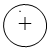 «+» – ведае, умее, правільна выконвае, але зрэдку дапускае адзінкавыя памылкі;« – ведае, але недастаткова ўпэўнена; выконвае заданні з невялікай колькасцю памылак, г. зн. у большай ступені матэрыял засвоены, але патрабуецца невялікая дапамога;«– выконвае некаторыя заданні, але дапускае вялікую колькасць памылак;«–» – не валодае матэрыялам, пры выкананні заданняў практычна ва ўсіх выпадках робіць памылкі; і інш.Прыклад вядзення рабочых запісаў у табліцы на вучэбных занятках па навучанні грамаце:ТабліцаКантроль за фарміраваннем уменняў і навыкаў вучняў на вучэбных занятках па навучанні грамацеКалі вучань не можа сам правільна выканаць заданне, настаўнік не ставіць у сваёй табліцы адпаведны знак або ставіць знак «–», гэтым самым вызначае для сябе неабходнасць індывідуальнай працы з такім вучнем над незасвоеным матэрыялам. Пры гэтым ніякай адмоўнай славеснай ацэнкі настаўнік не дае. Ацэначныя меркаванні карэктуюцца па меры засваення вучнем матэрыялу па пройдзенай тэме, таму табліцы, графікі, ацэначныя лісты лепш запаўняць простым алоўкам.У табліцах можна фіксаваць колькасць памылак і іх характар. У адпаведнасці з зафіксаванымі ў табліцы дадзенымі настаўнік плануе і арганізуе дыферэнцыраваную і індывідуальную працу на вучэбных, стымулюючых і падтрымліваючых занятках. Педагог можа дадаткова распрацоўваць індывідуальныя лісты вучэбных дасягненняў навучэнцаў.У канцы навучальнага года настаўнік ажыццяўляе змястоўны аналіз вынікаў вучэбнай дзейнасці вучняў, у якім адлюстроўвае вынікі вучэбнай дзейнасці вучняў у адпаведнасці з патрабаваннямі вучэбнай праграмы. Форма змястоўнага аналізу вынікаў вучэбнай дзейнасці вучняў вызначаецца метадычным аб'яднаннем настаўнікаў пачатковых класаў. На аснове аналізу робіцца выснова аб прычынах цяжкасцяў навучэнцаў у засваенні навучальнага матэрыялу, вызначаюцца шляхі, якія дазволяць ліквідаваць праблемы.Вынікі вучэбнай дзейнасці вучняў III–IV класаў па вучэбных прадметах «Беларуская мова», «Літаратурнае чытанне», «Русский язык», «Литературное чтение», «Матэматыка», «Чалавек і свет» ацэньваюцца ў балах па 10-бальнай шкале ў адпаведнасці з загадам Міністэрства адукацыі Рэспублікі Беларусь ад 29.05.2009 № 674 «Нормы ацэнкі вынікаў вучэбнай дзейнасці вучняў агульнаадукацыйных устаноў па вучэбных прадметах» і загадам Міністэрства адукацыі Рэспублікі Беларусь ад 29.09.2010 № 635 «Аб унясенні змяненняў і дапаўнення ў загад Міністэрства адукацыі Рэспублікі Беларусь ад 29 мая 2009 г. № 674».У сувязі з безадзнакавым навучаннем у I-IІ класах неабходна ўлічваць асаблівасці вядзення сшыткаў. На працягу першага года навучання пісьмовыя заданні па навучанні грамаце, матэматыцы выконваюцца ў сшытках на друкаванай аснове. Кантрольныя работы ў I класе выконваюцца ў сшытках на друкаванай аснове або на асобных аркушах.У II–IV класах усе віды вучэбных работ выконваюцца ў сшытках для вучэбных работ, а ўсе віды кантрольных работ – у сшытках для кантрольных работ. Сшыткі для кантрольных работ захоўваюцца ва ўстанове агульнай сярэдняй адукацыі на працягу года і выдаюцца вучням для выканання кантрольных работ і работ над памылкамі. Усе пісьмовыя вучэбныя і кантрольныя работы правяраюцца настаўнікам пасля кожных вучэбных заняткаў. Памылкі выпраўляюцца. У I–IІ класах адзнакі ў балах не выстаўляюцца.У III–IV класах усе работы ацэньваюцца ў балах у адпаведнасці з нормамі ацэнкі вынікаў вучэбнай дзейнасці вучняў агульнаадукацыйных устаноў па вучэбных прадметах, зацверджанымі загадам Міністэрства адукацыі Рэспублікі Беларусь ад 29 мая 2009 г. № 674 (у рэдакцыі загадаў Міністэрства адукацыі ад 18.06.2010 № 420, ад 29.09.2010 № 635). Адзнакі за выкананне вучнямі III–IV класаў вучэбных работ, у тым ліку самастойных работ, пераказаў і сачыненняў па беларускай і рускай мовах, выстаўленыя ў сшытках для вучэбных работ, могуць заносіцца ў класны журнал і дзённік вучня па рашэнні настаўніка.З мэтай папярэджання перагрузкі вучняў настаўніку неабходна сачыць за дазіроўкай дамашняга задання, тлумачыць на ўроку змест, парадак і прыёмы яго выканання. Рэкамендуецца пры выбары дамашняга задання арыентавацца на змест падручнікаў і вучэбных дапаможнікаў, у якіх практыкаванні і заданні для выканання дома пазначаны сігналамі-сімваламі. Пры гэтым трэба ўлічваць, што аб'ём і змест дамашняга задання настаўнік вызначае дыферэнцыравана, зыходзячы з канкрэтнай адукацыйнай сітуацыі і індывідуальных магчымасцей вучняў.На дом не задаюцца:заданні вучням I класа на працягу ўсяго навучальнага года па ўсіх вучэбных прадметах;заданні вучням IІ–IV класаў на выходныя і святочныя дні, канікулы, а таксама пасля выканання пісьмовых кантрольных работ;заданні, адзначаныя зорачкай;заданні па вучэбным прадмеце «Асновы бяспекі жыццядзейнасці»;мастацка-творчыя заданні па вучэбным прадмеце «Выяўленчае мастацтва»; выкананне практычных работ па вучэбным прадмеце «Працоўнае навучанне».Для завучвання на памяць варта прапаноўваць толькі тыя вершы ці ўрыўкі з вершаваных твораў, якія вызначаны вучэбнай праграмай. Асноўная работа па завучванні вершаваных твораў на памяць праводзіцца на ўроку ў адпаведнасці з методыкай.У адпаведнасці з часткай 2 пункта 1 Комплексу мер па ўдасканаленні сістэмы падрыхтоўкі спартыўнага рэзерву, зацверджанага Міністэрствам спорту і турызму Рэспублікі Беларусь 30 верасня 2015 года, мэтазгодна забяспечыць правядзенне вучэбных заняткаў па вучэбным прадмеце «Фізічная культура і здароўе» на I ступені агульнай сярэдняй адукацыі настаўнікамі фізічнай культуры, якія маюць адпаведную адукацыю па напрамках спецыяльнасцяў фізічнай культуры і спорту.5. Арганізацыя метадычнай работыПры планаванні метадычнай работы з настаўнікамі пачатковых класаў варта ўлічваць патрабаванні нарматыўных прававых актаў, актуальныя пытанні развіцця пачатковай адукацыі, вынікі метадычнай работы за папярэдні навучальны год, кадравы склад педагогаў, іх інтарэсы, запыты, узровень прафесійнай кампетэнтнасці.Для метадычнай работы з настаўнікамі пачатковых класаў (на ўзроўні раёна і ўстаноў адукацыі) у 2020/2021 навучальным годзе прапануецца агульная метадычная тэма «Удасканаленне прафесійнай кампетэнтнасці настаўнікаў пачатковых класаў па пытаннях арганізацыі вучэбна-пазнавальнай дзейнасці вучняў».На жнівеньскіх інструктыўна-метадычных нарадах рэкамендуецца ўключыць педагогаў у актыўную дзейнасць па абмеркаванні наступных пытанняў:1. Асаблівасці арганізацыі адукацыйнага працэсу на I ступені агульнай сярэдняй адукацыі ў 2020/2021 навучальным годзе: навукова-метадычнае забеспячэнне адукацыйнага працэсу на I ступені агульнай сярэдняй адукацыі;інструктыўна-метадычныя пісьмы па пытаннях арганізацыі адукацыйнага працэсу на I ступені агульнай сярэдняй адукацыі ў 2020/2021 навучальным годзе, стварэнне бяспечных умоў арганізацыі адукацыйнага працэсу;эфектыўнасць выкарыстання ў адукацыйным працэсе на I ступені агульнай сярэдняй адукацыі кампанентаў ВМК па вучэбных прадметах;дыдактычныя і дыягнастычныя матэрыялы (серыя «Кампетэнтнасны падыход») як сродак фарміравання прадметных кампетэнцый і ажыццяўлення розных відаў дзейнасці: пазнавальнай, камунікатыўнай, пошукавай, творчай і інш.;кантроль як сродак атрымання дакладнай інфармацыі аб выніках вучэбнай дзейнасці вучняў на розных этапах навучання.2. Прадметны часопіс як сродак інфармацыйнай, навукова-метадычнай падтрымкі настаўнікаў пачатковых класаў і павышэння іх прафесійнай кампетэнтнасці.3. Арганізацыя і змест метадычнай работы з настаўнікамі пачатковых класаў у 2020/2021 навучальным годзе з улікам аналізу вынікаў папярэдняга навучальнага года.На працягу навучальнага года рэкамендуецца разгледзець наступныя пытанні методыкі выкладання вучэбных прадметаў на I ступені агульнай сярэдняй адукацыі з улікам эфектыўнага педагагічнага вопыту педагогаў рэгіёну:сучасныя падыходы да арганізацыі вучэбна-пазнавальнай дзейнасці вучняў пачатковых класаў на вучэбных занятках (агульныя падыходы, з улікам прадметнай спецыфікі);актывізацыя вучэбна-пазнавальнай дзейнасці вучняў пачатковых класаў па авалоданні прадметнымі і метапрадметнымі кампетэнцыямі;выкарыстанне вучэбных дапаможнікаў новага пакалення для арганізацыі вучэбна-пазнавальнай дзейнасці, фарміравання прадметных і метапрадметных кампетэнцый вучняў (з улікам прадметнай спецыфікі);рэалізацыя ўнутрыпрадметных і міжпрадметных сувязей пры вывучэнні вучэбнага матэрыялу як неабходная ўмова актывізацыі вучэбна-пазнавальнай дзейнасці вучняў;кантрольна-ацэначная дзейнасць настаўніка як сродак стымулявання вучэбнай дзейнасці вучняў (агульныя падыходы, з улікам прадметнай спецыфікі);фарміраванне ў вучняў пачатковых класаў умення самастойна і адэкватна ацэньваць вынікі сваёй дзейнасці (агульныя падыходы, з улікам прадметнай спецыфікі);фарміраванне чытацкай пiсьменнасцi вучняў пачатковых класаў у працэсе рашэння практыка-арыентаваных задач;выкарыстанне сучасных сродкаў камунікацыі, анлайн-узаемадзеяння і адукацыйных інтэрнэт-рэсурсаў пры арганізацыі вучэбна-пазнавальнай дзейнасці вучняў пачатковых класаў;кіраванне самастойнай вучэбна-пазнавальнай дзейнасцю вучняў пачатковых класаў пры выкананні хатніх заданняў па вучэбным прадмеце;эфектыўнасць самаадукацыйнай дзейнасці настаўнікаў пачатковых класаў ва ўдасканаленні ІКТ-кампетэнтнасці, па пытаннях арганізацыі самастойнай вучэбна-пазнавальнай дзейнасці вучняў з выкарыстаннем адукацыйных інтэрнэт-рэсурсаў.Дадатак 2АСАБЛІВАСЦІ АрганІзацЫІ АДУКАЦЫЙНАГА прАцЭсУ пры вывучэнні вучэбных прадметаў «Беларуская мова» і «Беларуская літаратура»1. Вучэбныя праграмыУ 2020/2021 навучальным годзе выкарыстоўваюцца наступныя вучэбныя праграмы:Усе вучэбныя праграмы змешчаны на нацыянальным адукацыйным партале (https://adu.by / Адукацыйны працэс. 2020/2021 навучальны год / Агульная сярэдняя адукацыя / Вучэбныя прадметы. V–XI класы / Беларуская мова, Беларуская літаратура).Звяртаем увагу, што ў сувязі з паэтапным пераходам на абноўлены змест адукацыі, накіраваны на рэалізацыю кампетэнтнаснага падыходу, у 2020/2021 навучальным годзе па новых вучэбных праграмах будуць займацца вучні X класа.У змест вучэбных праграм унесены наступныя зменыВучэбны прадмет «Беларуская мова»Змест навучання беларускай мове ў X класе (базавы ўзровень) уключае наступныя раздзелы: “Арфаэпічныя нормы”, “Акцэнталагічныя нормы”, “Арфаграфічныя нормы”, “Лексічныя нормы”, “Фразеалагічныя нормы”, “Словаўтваральныя нормы”, “Марфалагічныя нормы”. Гэта дазваляе, абапіраючыся на сістэматычны курс беларускай мовы, вывучаны на працягу V-ІХ класаў, акцэнтаваць увагу на авалоданні мовай на больш высокім узроўні – на ўзроўні культуры вуснага і пісьмовага маўлення.Прыярытэтнай задачай профільнага навучання становіцца фарміраванне культуры вуснага і пісьмовага маўлення вучняў, таму засваенне і асэнсаванне ўсіх моўных адзінак адбываецца ў аспекце культуры маўлення, што і перадаюць назвы раздзелаў вучэбнай праграмы для Х класа (павышаны ўзровень): “Фанетыка і арфаэпія. Графіка і арфаграфія. Культура маўлення”, “Лексіка. Фразеалогія. Культура маўлення”, “Марфемная будова слова. Словаўтварэнне. Культура маўлення”, “Марфалогія і арфаграфія. Культура маўлення”. З гэтай мэтай паглыбляюцца веды вучняў пра нормы беларускай мовы (арфаэпічныя, акцэнталагічныя, лексічныя, словаўтваральныя, граматычныя, арфаграфічныя, пунктуацыйныя, стылістычныя), сродкі і прыёмы маўленчай выразнасці, стылістычную ролю і тэкстаўтваральныя магчымасці моўных сродкаў, удасканальваюцца ўменні аналізаваць і ацэньваць чужыя і рэдагаваць уласныя выказванні.Вучэбны прадмет «Беларуская літаратура»Змест літаратурнай адукацыі ў X класе пабудаваны на гісторыка-храналагічным прынцыпе, што дазваляе працягнуць знаёмства вучняў, распачатае ў папярэдніх класах, з асаблівасцямі развіцця беларускага мастацтва слова ў розныя перыяды і паспрыяе фарміраванню гістарычнага падыходу да літаратурных з’яў, першапачатковаму разуменню ўзаемасувязей і ўзаемаўплываў у творчасці розных пісьменнікаў, успрыманню літаратуры як працэсу. На гэтым этапе навучання ў вучняў інтэнсіўна фарміруецца сістэма каштоўнасных арыентацый, ідэалаў і перакананняў, інтарэсаў і схільнасцей. Таму ў праграму ўключаны творы маральна-этычнай праблематыкі, у якіх выяўляюцца канфлікты характараў, ідэй, поглядаў. Мастацкія тэксты размешчаны ў паслядоўнасці, якая адпавядае асноўным этапам развіцця літаратуры. Значным кампанентам зместу літаратурнай адукацыі з’яўляецца сістэма тэарэтыка- і гісторыка-літаратурных паняццяў, звязаных з фарміраваннем уяўленняў аб развіцці і станаўленні мастацтва слова. На ІІІ ступені навучання паглыбляюцца веды вучняў пра структуру мастацкага твора, літаратурныя роды і жанры ў гістарычным аспекце, даецца ўяўленне пра асаблівасці творчай манеры, стылю пісьменніка. Асэнсаванне тэарэтычных пытанняў паспрыяе больш глыбокаму ўспрыманню літаратуры як мастацтва. У працэсе вывучэння манаграфічных тэм прадугледжана атрыманне старшакласнікамі крытыка-біяграфічных ведаў пра жыццё і творчасць пісьменнікаў.Метадычныя рэкамендацыі па арганізацыі адукацыйнага працэсу ў адпаведнасці з абноўленымі вучэбнымі праграмамі змешчаны на нацыянальным адукацыйным партале https://adu.by / Адукацыйны працэс. 2020/2021 навучальны год / Агульная сярэдняя адукацыя / Вучэбныя прадметы. V–XI класы / Беларуская мова, Беларуская літаратура.2. Вучэбныя выданніУ 2020/2021 навучальным годзе будуць выкарыстоўвацца новыя вучэбныя дапаможнікі па беларускай мове: Беларуская мова : вучэбны дапаможнік для 6 класа ўстаноў агульнай сярэдняй адукацыі з беларускай і рускай мовамі навучання / Г.М. Валочка [і інш.]. – Мінск : Нацыянальны ін-т адукацыі, 2020.Валочка, Г.М. Беларуская мова : вучэбны дапаможнік для 7 класа ўстаноў агульнай сярэдняй адукацыі з беларускай і рускай мовамі навучання / Г.М. Валочка, В.У. Зелянко, С.А. Язерская. – Мінск : Нацыянальны ін-т адукацыі, 2020.Бадзевіч, З.І. Беларуская мова : вучэбны дапаможнік для 8 класа ўстаноў агульнай сярэдняй адукацыі з беларускай і рускай мовамі навучання / З.І. Бадзевіч, І.М. Саматыя. – Мінск : Нацыянальны ін-т адукацыі, 2020.Беларуская мова : вучэбны дапаможнік для 10 класа ўстаноў агульнай сярэдняй адукацыі з беларускай і рускай мовамі навучання, з электронным дадаткам для павышанага ўзроўню / Г.М. Валочка [і інш.]. – Мінск : Нацыянальны ін-т адукацыі, 2020.На нацыянальным адукацыйным партале (http://e-padruchnik.adu.by/) размешчаны электронныя версіі новых вучэбных дапаможнікаў па беларускай мове.Асаблівасці новых вучэбных дапаможнікаў па беларускай мовеВучэбныя дапаможнікі падрыхтаваны ў адпаведнасці з кампетэнтнасным падыходам і накіраваны на рэалізацыю асноўных мэт моўнай адукацыі ва ўстановах агульнай сярэдняй адукацыі. Новы матэрыял у вучэбных дапаможніках падаецца з апорай на веды вучняў, атрыманыя імі ў папярэдніх класах, і накіраваны на фарміраванне ў іх аналітычных і аналітыка-сінтэтычных уменняў і навыкаў, пазнавальных інтарэсаў, уменняў і навыкаў самастойнай працы з вучэбным тэкстам.У вучэбныя дапаможнікі для VI і VII класаў у адпаведнасці з вучэбнай праграмай уключаны раздзелы, звязаныя ў асноўным з вывучэннем марфалогіі беларускай мовы. У канцы кожнага раздзела прадугледжваецца падагульненне і сістэматызацыя вывучанага матэрыялу шляхам выкарыстання падагульняльных пытанняў і заданняў, вылучэння асноўных палажэнняў, складання падагульняльных табліц, схем, алгарытмаў і да т.п. Сістэма марфалагічных практыкаванняў і заданняў, якія прапаноўваюцца ў вучэбным дапаможніку, накіравана на замацаванне ведаў, атрыманых вучнямі па марфалогіі, і служыць асновай для фарміравання як арфаграфічных, так і пунктуацыйных уменняў і навыкаў. Марфалагічныя практыкаванні звязаны: з распазнаваннем слоў той ці іншай часціны мовы на аснове іх сэнсавых, марфалагічных і сінтаксічных прымет;з правільным утварэннем і ўжываннем пэўных формаў той ці іншай часціны мовы ў маўленні; з абгрунтаваннем правапісу пэўных марфалагічных формаў; з групоўкай слоў па часцінах мовы;з адрозненнем слоў пэўнай часціны мовы і іх формаў на аснове склонавых і сінтаксічных пытанняў; з вызначэннем сэнсава-граматычнай і стылістычнай ролі марфалагічных моўных сродкаў у тэкстах;з выкарыстаннем слоў розных часцін мовы ў якасці тэкстаўтваральнага сродку, а таксама з улікам стылявой прыналежнасці тэксту;з вусным або пісьмовым марфалагічным разборам слова і інш.У вучэбным дапаможніку для VIIІ класа пры аналізе сінтаксічных адзінак (словазлучэнне, просты сказ, просты ўскладнены сказ) прымаюцца пад увагу такія аспекты, як будова, значэнне і функцыя. Метады і прыёмы вывучэння сінтаксісу, якія прапануюцца ў вучэбным дапаможніку, накіраваны як на аналіз сінтаксічных адзінак, так і на ўжыванне іх ва ўласным вусным і пісьмовым маўленні: знаходжанне сінтаксічных адзінак у тэксце; складанне словазлучэнняў і сказаў паводле прапанаваных схем;складанне самастойных сказаў рознай будовы і функцыянальнага прызначэння;стварэнне звязных выказванняў.Змест вучэбнага дапаможніка для Х класа (базавы ўзровень) у адпаведнасці з вучэбнай праграмай складаюць тэмы, звязаныя з асэнсаваннем нормаў сучаснай беларускай літаратурнай мовы (арфаэпічных, акцэнталагічных, арфаграфічных, лексічных, фразеалагічных, словаўтваральных, марфалагічных). У дапаможніку прапануецца сістэма працы, накіраваная на сістэматызацыю ведаў па культуры маўлення, атрыманых на працягу вывучэння беларускай мовы ў V-IX класах, а таксама авалоданне камунікатыўнымі якасцямі маўлення (багаццем, выразнасцю, лагічнасцю, чысцінёй, дарэчнасцю). З гэтай мэтай пры аналізе моўных сродкаў прапануецца звяртаць увагу на іх выкарыстанне ў маўленчай дзейнасці, правільнасць ці няправільнасць выкарыстання таго ці іншага моўнага сродку, прычыны ўзнікнення памылак, шляхі і спосабы іх выпраўлення. Для больш глыбокага асэнсавання тэарэтычнага і практычнага матэрыялу ў дапаможніку прапануюцца табліцы, схемы, якія могуць прад’яўляцца ў гатовым выглядзе, патрабаваць дапаўнення неабходнымі фрагментамі або ілюстрацыі тэарэтычных выкладак уласнымі прыкладамі, што з’яўляецца асновай для самастойных паведамленняў на лінгвістычную тэму. Размяшчэнне іншага разнастайнага ілюстрацыйнага матэрыялу (графікаў, дыяграм, фотаздымкаў, малюнкаў, картаў і г.д.) звязана з актывізацыяй маўленчай дзейнасці вучняў, стварэннем на іх аснове ўласных вусных ці пісьмовых паведамленняў.Вучэбны дапаможнік для X класа (павышаны ўзровень) уяўляе сабой электронны дадатак. У дапаможніку ў адпаведнасці з вучэбнай праграмай прадугледжваецца праца не толькі над моўнымі нормамі і асноўнымі камунікатыўнымі якасцямі маўлення (што закладзена на базавым узроўні вывучэння прадмета), але і над асэнсаваннем сродкаў і прыёмаў выразнасці маўлення, якія выкарыстаны аўтарамі тэкстаў на розных моўных узроўнях (лексічным, фанетычным, словаўтваральным, марфалагічным), з мэтай фарміравання ў вучняў уменняў як аналізаваць чужы тэкст, так і ствараць уласны, выкарыстоўваючы вобразна-выяўленчыя і стылістычныя магчымасці моўных сродкаў.Тэарэтычны (рубрыка “Паслухаем мовазнаўцаў) і практычны (дыдактычны) матэрыял мае выразную прафесійную скіраванасць і можа падрыхтаваць вучняў да засваення гуманітарных ведаў у галіне філалогіі.У 2020/2021 навучальным годзе будзе выкарыстоўвацца новы вучэбны дапаможнік па беларускай літаратуры: Беларуская літаратура : вучэбны дапаможнік для 10 класа ўстаноў агульнай сярэдняй адукацыі з беларускай і рускай мовамі навучання, з электронным дадаткам для павышанага ўзроўню / А.П. Бязлепкіна-Чарнякевіч [і інш.]. – Мінск : Нацыянальны ін-т адукацыі, 2020.Звяртаем увагу, што электронныя дадаткі вучэбных дапаможнікаў “Беларуская мова” і “Беларуская літаратура” для 10 класа (павышаны ўзровень) размешчаны на рэсурсе (profil.adu.by).Асаблівасці новага вучэбнага дапаможніка:з мэтай забеспячэння пераемнасці з вывучэннем беларускай літаратуры на ІІ ступені агульнай сярэдняй адукацыі ў дапаможніку “Беларуская літаратура. 10 клас” захаваны агульны падыход да раскрыцця вывучаемага матэрыялу: звесткі з біяграфіі пісьменніка, характарыстыка мастацкіх твораў, звесткі з тэорыі літаратуры, сістэма рознаўзроўневых заданняў;сярод заданняў у новым вучэбным дапаможніку прапануюцца тыя, якія скіраваны на развіццё творчых здольнасцей вучняў, стымулююць іх праектную і даследчую дзейнасць, маюць кампетэнтнасна арыентаваны характар;вучэбны дапаможнік утрымлівае скразныя рубрыкі “Біяграфічны факт пра пісьменніка”, “Успомніце раней вывучаны матэрыял”, “Дадатковая інфармацыя”, “Абмяркоўваем разам”, “Уклад у развіццё літаратуры”. Гэтыя рубрыкі маюць на мэце даць дадатковую інфармацыю пра літаратурныя факты, асобу пісьменніка і інш., паглыбіць веды вучняў, дапамагчы ім разабрацца ў складаных з’явах літаратурнага працэсу;у дапаможніку актыўна выкарыстоўваецца ілюстратыўны матэрыял і нелінейныя тэксты. Таксама вучням прапануюцца заданні, у якіх вынікі павінны быць прадстаўлены ў выглядзе схем, табліц і да т.п.На нацыянальным адукацыйным партале (http://e-padruchnik.adu.by) размешчана электронная версія друкванага выдання вучэбнага дапаможніка “Беларуская літаратура. 10 клас”, прадугледжанага для вывучэння вучэбнага прадмета на базавым узроўні. Электронны дадатак для павышанага ўзроўню размешчаны на рэсурсе (profil.adu.by).Акрамя гэтага, асаблівасцямі новых вучэбных дапаможнікаў па беларускай мове і літаратуры з’яўляюцца:адбор і прад’яўленне мінімальна неабходнага і дастатковага матэрыялу для якаснай адукацыі па вучэбным прадмеце;наяўнасць заданняў, якія накіраваны на развіццё асобасных, метапрадметных і прадметных кампетэнцый вучняў;рэалізацыя навігацыйнай функцыі: наяўнасць спасылак на кампаненты ВМК па вучэбным прадмеце, у прыватнасці, электронны адукацыйны рэсурс (далей – ЭАР), змешчаны на нацыянальным адукацыйным партале (http://e-vedy.adu.by/). Доступ да ЭАР ажыццяўляецца праз інтэрнэт. Для выкарыстання ЭАР карыстальніку неабходна зарэгістравацца на нацыянальным адукацыйным партале ў раздзеле «Электронныя адукацыйныя рэсурсы». У навігацыйным апараце вучэбнага дапаможніка выкарыстоўваецца элемент – QR-код (графічная выява спасылкі), які дазваляе атрымаць доступ да ЭАР праз спецыяльны дадатак на электронным планшэце, мабільным тэлефоне.Звяртаем увагу на тое, што спасылкі на ЭАР у новых вучэбных дапаможніках дазваляюць дыферэнцаваць і індывідуалізаваць адукацыйны працэс, арганізаваць работу з вучнямі з розным узроўнем адукацыйнай падрыхтоўкі і матывацыі да вывучэння вучэбнага прадмета.Вучэбны матэрыял, які выкладзены ў новых вучэбных дапаможніках, цалкам адпавядае вучэбным праграмам і дастатковы для атрымання адзнак, якія адпавядаюць усім пяці ўзроўням засваення вучэбнага матэрыялу. Настаўнік мае магчымасць выбару творчых заданняў, якія адпавядаюць пазнавальным магчымасцям вучняў.Да вучэбных дапаможнікаў «Беларуская літаратура. 5 клас» і «Беларуская літаратура. 6 клас» на нацыянальным адукацыйным партале (http://adu.by) размешчаны матэрыялы, неабходныя для выканання прапанаваных у дапаможніках творчых заданняў (ілюстрацыйны матэрыял, аўдыя- і відэазапісы). Дадатковае выкарыстанне ЭАР спрыяе значнаму пашырэнню адукацыйных магчымасцей вучэбных дапаможнікаў.Поўная інфармацыя аб вучэбна-метадычным забеспячэнні адукацыйнага працэсу па вучэбных прадметах «Беларуская мова» і «Беларуская літаратура» да 2020/2021 навучальнага года размешчана на нацыянальным адукацыйным партале: https:// adu.by/ Адукацыйны працэс. 2020/2021 навучальны год / Агульная сярэдняя адукацыя / Вучэбныя прадметы. V–XI класы / Беларуская мова, Беларуская літаратура.3. Арганізацыя адукацыйнага працэсу на павышаным узроўніНа ІІ ступені агульнай сярэдняй адукацыі вучэбныя прадметы «Беларуская мова» і «Беларуская літаратура» могуць вывучацца на павышаным узроўні ў VIII і IX класах у аб’ёме не больш за 2 дадатковыя вучэбныя гадзіны на тыдзень. Рэкамендацыі па арганізацыі вывучэння беларускай мовы і літаратуры на павышаным узроўні размешчаны на нацыянальным адукацыйным партале: https:// adu.by / Адукацыйны працэс. 2020/2021 навучальны год / Агульная сярэдняя адукацыя / Вучэбныя прадметы. V–XI класы / Беларуская мова, Беларуская літаратура.Пры вывучэнні вучэбных прадметаў «Беларуская мова» і «Беларуская літаратура» ў X классе на павышаным узроўні выкарыстоўваюцца электронныя дадаткі для павышанага ўзроўню «Беларуская мова. 10 клас», «Беларуская літаратура. 10 клас», размешчаныя на рэсурсе (profil.adu.by), якія ўключаюць вучэбны матэрыял базавага і павышанага ўзроўняў. Адначасова могуць выкарыстоўвацца друкаваныя выданні вучэбных дапаможнікаў, якія прадугледжаны для вывучэння беларускай мовы і беларускай літаратуры на базавым узроўні.4. Каляндарна-тэматычнае планаваннеЗгодна са службовымі абавязкамі настаўнік распрацоўвае КТП з улікам часу, адведзенага ў вучэбнай праграме на вывучэнне асобных тэм па адпаведным вучэбным прадмеце. Дадзенае КТП зацвярджаецца кіраўніком установы адукацыі да пачатку навучальнага года. Настаўнік мае права выкарыстоўваць прыкладнае КТП па вучэбных прадметах «Беларуская мова» і «Беларуская літаратура» для V-XI класаў, рэкамендаванае НІА. Пры выкарыстанні КТП, рэкамендаванага НІА, настаўнік можа ўносіць на працягу навучальнага года ў межах вучэбных гадзін, адведзеных на вывучэнне вучэбнага прадмета, у прыкладныя КТП карэктывы ў залежнасці ад узроўню вынікаў вучэбнай дзейнасці і пазнавальных магчымасцей вучняў, іншых аб’ектыўных абставінаў. У рубрыцы «Для нататак» або на асобным лісце, які ўкладаецца ў дапаможнік для настаўнікаў устаноў агульнай сярэдняй адукацыі «Прыкладнае каляндарна-тэматычнае планаванне», настаўнік фіксуе змены, што ўносяцца ў КТП, якія ўзгадняе з кіраўніком установы адукацыі.Прыкладныя КТП для X класа размешчаны на нацыянальным адукацыйным партале: https:// adu.by / Адукацыйны працэс. 2020/2021 навучальны год / Агульная сярэдняя адукацыя / Вучэбныя прадметы. V–XI класы / Беларуская мова, Беларуская літаратура.5. Асаблівасці арганізацыі адукацыйнага працэсу Звяртаем увагу, што ў пачатку 2020/2021 навучальнага года неабходна арганізаваць паглыбленае паўтарэнне вучэбнага матэрыялу ІV чвэрці 2019/2020 навучальнага года. Рэкамендацыі па арганізацыі паглыбленага паўтарэння размешчаны на нацыянальным адукацыйным партале: https://www.adu.by/ Адукацыйны працэс. 2020/2021 навучальны год / Агульная сярэдняя адукацыя / Вучэбныя прадметы. V–XI класы / Беларуская мова, Беларуская літаратура.На вучэбных занятках па беларускай літаратуры для работы з тэкстамі рэкамендуецца звяртацца да серыі кніг «Школьная бібліятэка» (спіс серыі кніг «Школьная бібліятэка» размешчаны на нацыянальным адукацыйным партале: https://adu.by / Адукацыйны працэс. 2020/2021 навучальны год / Агульная сярэдняя адукацыя / Вучэбныя прадметы. V–XI класы / Беларуская мова, Беларуская літаратура.Для арганізацыі і правядзення факультатыўных заняткаў прапануецца выкарыстоўваць вучэбныя праграмы, зацверджаныя Міністэрствам адукацыі Рэспублікі Беларусь у 2020 годзе. Вучэбныя праграмы факультатыўных заняткаў і пералік вучэбна-метадычных комплексаў для факультатыўных заняткаў размешчаны на нацыянальным адукацыйным партале: https://adu.by / Адукацыйны працэс. 2020/2021 навучальны год / Агульная сярэдняя адукацыя / Вучэбныя прадметы. V–XI класы / Беларуская мова, Беларуская літаратура.Вучэбна-метадычны комплекс факультатыўных заняткаў «Вывучаем беларускі правапіс. V–ІХ класы» можна выкарыстоўваць у якасці дыдактычнага матэрыялу для правядзення арфаграфічных хвілінак і ўдасканалення арфаграфічнай пісьменнасці вучняў.Звяртаем увагу на тое, што для завучвання на памяць настаўнік прапануе толькі тыя вершы або празаічныя ўрыўкі з мастацкіх тэкстаў, якія вызначаны вучэбнай праграмай па беларускай літаратуры.Звяртаем увагу, што аб’ём і змест дамашняга задання настаўнік вызначае дыферэнцавана, зыходзячы з канкрэтных мэт навучання і індывідуальных магчымасцей вучняў.Нагадваем, што ў VІ–ХІ (ХІІ) класах да канца I чвэрці, а таксама ў V класе на працягу першага паўгоддзя захоўваецца аб’ём тэкстаў кантрольных работ, рэкамендаваных для папярэдняга класа. У першым паўгоддзі ў V класе па беларускай мове праводзяцца толькі навучальныя пераказы, якія ацэньваюцца ў адпаведнасці з нормамі ацэнкі вынікаў вучэбнай дзейнасці вучняў устаноў агульнай сярэдняй адукацыі для ІV класа.У V–VIII класах пісьмовыя работы па беларускай літаратуры носяць толькі навучальны характар. Адзнакі за навучальныя работы выстаўляюцца па меркаванні настаўніка і павінны насіць стымулюючы характар. За навучальнае сачыненне адзнака выстаўляецца толькі па літаратуры. Кантрольныя сачыненні па літаратуры пішуцца толькі ў IX–XI (XII) класах. Адзнакі за сачыненне па беларускай літаратуры ў IX–XI (XII) класах выстаўляюцца па літаратуры і па мове (першая адзнака – па літаратуры, другая – па мове).Тэматычны кантроль вынікаў вучэбнай дзейнасці вучняў па беларускай літаратуры ажыццяўляецца ў вуснай ці пісьмовай формах або ў іх спалучэнні. Ацэнкай вусных адказаў і пісьмовых работ неабходна заахвочваць глыбокае, індывідуальна-асобаснае ўспрыманне літаратуры як мастацтва слова.Нагадваем, што ў 2020/2021 навучальным годзе традыцыйна праводзяцца:рэспубліканская алімпіяда па вучэбных прадметах «Беларуская мова» і «Беларуская літаратура»;рэспубліканскі конкурс работ даследчага характару (канферэнцыя) вучняў па вучэбных прадметах «Беларуская мова» і «Беларуская літаратура».Пры планаванні і арганізацыі пазакласнай работы па беларускай мове і літаратуры рэкамендуем звярнуць увагу на:Каляндар юбілейных дат, якія будуць адзначацца ў 2020/2021 навучальным годзе:Каляндар міжнародных і дзяржаўных свят6. Дадатковыя рэсурсыКарысную інфармацыю пры падрыхтоўцы да вучэбных заняткаў можна знайсці на наступных інтэрнэт-рэсурсах:http://www.belarus.by/ru/travel/heritage – афіцыйны сайт Рэспублікі Беларусь;https://www.belstat.gov.by/ – Статыстычны штогоднік Рэспублікі Беларусь;https://adu.by – Нацыянальны адукацыйны партал / Адукацыйны працэс. 2020/2021 навучальны год / Агульная сярэдняя адукацыя / Вучэбныя прадметы. V–XI класы / Беларуская мова, Беларуская літаратура;http://edu.gov.by – Міністэрства адукацыі Рэспублікі Беларусь;https://www.nlb.by/ – Нацыянальная бібліятэка Беларусі;http://www.kupalauski.by – Нацыянальны акадэмічны тэатр імя Янкі Купалы;http://bellit.museum.by/be – Дзяржаўны музей гісторыі беларускай літаратуры;http://bagdanovich.museum.by – Літаратурны музей Максіма Багдановіча;http://www.yakubkolas.by – Дзяржаўны літаратурна-мемарыяльны музей Якуба Коласа;http://www.kupala-museum.by – Дзяржаўны літаратурны музей Янкі Купалы;http://www.lim.by – рэдакцыйна-выдавецкая ўстанова «Выдавецкі дом “Звязда”».7. Выпускны экзамен па вучэбным прадмеце «Беларуская мова» для вучняў ІХ класа па завяршэнні навучання і выхавання на ІІ ступені агульнай сярэдняй адукацыі ў 2020/2021 навучальным годзе будзе праводзіцца ў форме дыктанта. Выпускны экзамен па беларускай мове для вучняў ХІ класа па завяршэнні навучання і выхавання на ІІІ ступені агульнай сярэдняй адукацыі ў 2020/2021 навучальным годзе будзе праводзіцца ў форме пераказу па розных тэкстах для вучняў, якія вывучаюць беларускую мову на павышаным узроўні, і для вучняў, якія вывучаюць беларускую мову на базавым узроўні.8. Арганізацыя метадычнай работыУ 2020/2021 навучальным годзе дзейнасць метадычных фарміраванняў настаўнікаў беларускай мовы і літаратуры рэкамендуецца арганізаваць па тэме “Удасканаленне прафесійнай кампетэнтнасці настаўнікаў беларускай мовы і літаратуры па пытаннях арганізацыі вучэбна-пазнавальнай дзейнасці вучняў”.На жнівеньскіх прадметных секцыях варта абмеркаваць наступныя пытанні.1. Асаблівасці арганізацыі вучэбнага працэсу ва ўстановах агульнай сярэдняй адукацыі ў 2020/2021 навучальным годзе:вучэбныя праграмы па вучэбных прадметах “Беларуская мова”, “Беларуская літаратура”;магчымасці вучэбных дапаможнікаў па вучэбных прадметах “Беларуская мова” і “Беларуская літаратура” па агранізацыі вучэбна-пазнавальнай дзейнасці вучняў;развіццё чытацкай пісьменнасці вучняў у святле міжнароднай праграмы па ацэнцы адукацыйных дасягненняў вучняў (PISA) і рэкамендацый па выніках рэспубліканскага маніторынгу якасці адукацыі;кантрольна-ацэначная дзейнасць настаўніка беларускай мовы і літаратуры.2. Планаванне работы метадычных фарміраванняў:аналіз работы метадычных фарміраванняў у 2019/2020 навучальным годзе; планаванне работы метадычнага аб’яднання, творчай групы, школы маладога настаўніка і іншых метадычных фарміраванняў на 2020/2021 навучальны год.На пасяджэннях метадычных фарміраванняў настаўнікаў беларускай мовы і літаратуры (метадычнае аб’яднанне, школа маладога настаўніка, школа ўдасканалення педагагічнага майстэрства, творчыя групы і інш.) рэкамендуецца разгледзець актуальныя пытанні тэорыі і методыкі выкладання прадметаў з улікам эфектыўнага вопыту педагогаў рэгіёна:сучасныя падыходы да арганізацыі вучэбна-пазнавальнай дзейнасці вучняў па вучэбных прадметах “Беларуская мова” і “Беларуская літаратура”;рэалізацыя ўнутрыпрадметных і міжпрадметных сувязей як умова актывізацыі вучэбна-пазнавальнай дзейнасці вучняў на вучэбных занятках па беларускай мове і літаратуры;вучэбна-пазнавальная дзейнасць вучняў і фарміраванне іх метапрадметных, прадметных і асобасных кампетэнцый у аспекце вывучэння вучэбных прадметаў “Беларуская мова” і “Беларуская літаратура”;кантрольна-ацэначная дзейнасць настаўніка беларускай мовы і літаратуры як сродак стымулявання вучэбна-пазнавальнай дзейнасці вучняў;шляхі развіцця творчых здольнасцей вучняў і іх настаўнікаў у кантэксце вывучэння беларускай мовы і літаратуры;Інфармацыйна-камунікацыйныя тэхналогіі і арганізацыя вучэбна-пазнавальнай дзейнасці вучняў на вучэбных занятках па беларускай мове і літаратуры;асаблівасці работы з высокаматываванымі вучнямі пры вывучэнні беларускай мовы і літаратуры.Звяртаем увагу, што для метадыстаў рэгіянальных інстытутаў развіцця адукацыі, раённых вучэбна-метадычных кабінетаў, кіраўнікоў метадычных аб’яднанняў, настаўнікаў беларускай мовы і літаратуры ў красавіку 2021 года Дзяржаўнай установой адукацыі «Акадэмія паслядыпломнай адукацыі» плануецца правядзенне рэспубліканскага семінара «Навучанне беларускай мове на сучасным этапе: эфектыўны вопыт устаноў адукацыі Брэсцкай вобласці».Падрабязная інфармацыя пра курсавыя і міжкурсавыя мерапрыемствы, рэкамендацыі па змесце і арганізацыі метадычнай работы з настаўнікамі беларускай мовы і літаратуры ў 2020/2021 навучальным годзе размешчаны на сайце дзяржаўнай установы адукацыі “Акадэмія паслядыпломнай адукацыі” (www.academy.edu.by).Дадатак 3Особенности организации образоваТельного процесса при изучении учебных предметов «русский язык» и «русская литература»Учебные программыВ 2020/2021 учебном году будут использоваться следующие учебные программы:Все учебные программы размещены на национальном образовательном портале: https:// adu.by / Образовательный процесс. 2020/2021 учебный год / Общее среднее образование / Учебные предметы. V–XI классы / Русский язык, Русская литература.Учебный предмет «Русский язык»Обращаем внимание, что в связи с поэтапным переходом на обновленное содержание образования, направленное на реализацию компетентностного подхода, в 2020/2021 учебном году по новым учебным программам будут учиться учащиеся X класса.В содержание учебной программы на базовом уровне внесены следующие изменения:отводится по 1 часу на изучение тем «Текст и его признаки», «Культура речи», «Функциональные стили речи»; уменьшено на 1 час количество часов на изучение темы «Орфография»;уточнены виды деятельности учащихся;распределены по темам и конкретизированы основные требования к результатам учебной деятельности учащихся.В содержание учебной программы на повышенном уровне внесены следующие изменения:конкретизирована тема для повторения изученного в начале года («Повторение изученного в VIII-IX классах»);увеличено на 1 час количество часов на изучение темы «Текст и его признаки» (перенесена из темы «Функциональные стили речи» и конкретизирована тема «Функционально-смысловые типы речи: описание (виды, композиция), повествование (виды, композиция), рассуждение (композиция, виды доказательств). Взаимодействие различных типов речи в тексте»);увеличено на 3 часа количество часов на изучение темы «Слово как основная единица языка»: на 1 час увеличено количество часов на изучение каждой из тем «Смысловая сторона слова», «Состав слова. Образование слов», «Изменение слова (части речи)»; увеличено на 2 часа количество часов на изучение темы «Орфография»;уменьшено на 1 час количество часов на изучение темы «Функциональные стили речи» (за счет переноса 1 часа на тему «Текст и его признаки»);на контрольные работы отводится 9 часов: на диктанты – 2 часа, 
на изложения – 4 часа, на сочинение на языковую или свободную 
тему – 1 час; на тестовые работы – 2 часа. Кроме того, внесены изменения в учебную программу 
для VII класса:уменьшено количество часов на изучение тем: «Текст» – на 1 час («Порядок слов в предложении» изучается 
в VIII классе), «Деепричастие» – на 1 час («Не с деепричастиями» изучается в рамках темы «Деепричастие как часть речи»), «Союз» – на 1 час («Употребление союзов в речи» изучается на протяжении всех уроков темы «Союз»);увеличено на 3 часа количество часов на изучение темы «Глагол».Учебный предмет «Русская литература»В содержание учебной программы по учебному предмету «Русская литература» для X класса (базовый и повышенный уровни) внесены следующие изменения:изучение литературы начнется с творчества Н.В. Гоголя и его поэмы «Мертвые души». Предваряет тему углубленное повторение социально-исторических и эстетических предпосылок возникновения реализма в русской и зарубежной литературах;сокращен и скорректирован материал обзорной темы «Литература второй половины XIX века»;исключены из учебной программы X класса такие авторы, как 
И.А. Бунин и Максим Горький (их творчество в 2021/2022 учебном году будет изучаться в начале XI класса);  в учебную программу введен раздел «Из зарубежной литературы».  Для чтения и изучения предложено произведение О. де Бальзака «Гобсек».  В раздел «Для дополнительного чтения» добавлены новеллы О. Генри, Ги де Мопассана, П. Мериме, произведения Стендаля и О. де Бальзака.2. Учебные издания К 2020/2021 учебному году изданы новые учебные пособия «Русский язык» для VI, VII и X классов учреждений общего среднего образования с белорусским и русским языками обучения, «Русская литература» для X класса учреждений общего среднего образования с белорусским и русским языками обучения. Учебные пособия подготовлены в соответствии с компетентностным подходом и направлены на реализацию основных целей языкового и литературного образования в учреждениях общего среднего образования.2.1. Русский язык: учебное пособие для 6 класса учреждений общего среднего образования с русским (белорусским) языком обучения / Л.А. Мурина и [др.]. – Минск: Национальный ин-т образования, 2020 Особенности нового учебного пособия:в учебном пособии предусмотрено наличие рубрик, определяющих для учащихся способы учебных действий и виды деятельности («Вспоминаем и повторяем», «Анализируем», «Проверяем себя» и др.), зарифмованных правил («подсказок»), заданий на развитие и культуру речи; на форзацах содержится материал графического объяснения изученных в VI классе орфограмм (образцы обозначения орфограмм), морфологических разборов;упражнения учебного пособия содержат достаточное количество познавательных текстов, иллюстраций и заданий к текстам и иллюстрациям, позволяющих учителю в полной мере реализовать текстоцентрический и компетентностный подходы при формировании у учащихся умений и навыков практического использования знаний по изученным темам.2.2. Русский язык: учебное пособие для 7 класса учреждений общего среднего образования с русским (белорусским) языком обучения / Т.Н. Волынец и [др.]. – Минск: Национальный ин-т образования, 2020Особенности нового учебного пособия:в учебном пособии предусмотрено наличие рубрик, определяющих для учащихся способы учебных действий и виды деятельности («Вспоминаем и повторяем», «Анализируем», «Проверяем себя» и др.), орфографического словарика; на форзацах содержится материал для повторения орфограмм, изученных в VI классе, системы форм глагола (по темам VII класса).2.3. Русский язык: учебное пособие для 10 класса учреждений общего среднего образования с русским (белорусским) языком обучения, с электронным приложением для повышенного уровня / В.Л. Леонович и [др.]. – Минск: Национальный ин-т образования, 2020Особенности нового учебного пособия: в новом учебном пособии предусмотрено наличие рубрик, определяющих для учащихся способы учебных действий и виды деятельности («Вспоминаем и повторяем», «Анализируем», «Проверяем себя» и др.), а также направленных на развитие познавательных интересов учащихся («Ученые пишут» и др.); задания повышенной сложности для изучения на повышенном уровне отмечены стрелкой () (наличие материалов к теме в электронном приложении также отмечено специальным символом);условные обозначения, помогающие ориентироваться в учебном пособии, соответствуют линейке новых учебных пособий; информация в учебном пособии представлена не только в текстовой форме, но и в форме схем, таблиц, работа с которыми предполагает не только использование готовых материалов, но и самостоятельную их разработку;материал упражнений направлен на реализацию межпредметных связей, формирование интеллектуальной, духовно-нравственной, коммуникативной, гражданской культуры учащихся.Для изучения предмета на повышенном уровне предназначены упражнения учебного пособия, отмеченные специальным символом(), и материалы электронного приложения, размещенного на национальном образовательном портале.В новых учебных пособиях для VI, VII и X классов представлены ссылки на компоненты учебно-методического комплекса по учебному предмету (в частности, на дополнительный материал, размещенный 
на электронном образовательном ресурсе (далее – ЭОР) «Русский язык. 
6 класс», «Русский язык. 7 класс», «Русский язык. 10 класс» национального образовательного портала (http://e-vedy.adu.by/); на задания (QR-коды) для проверки знаний с помощью смартфона или планшета).Ссылки на ЭОР и QR-коды в новых учебных пособиях позволят дифференцировать и индивидуализировать образовательный процесс, организовать работу с учащимися с разным уровнем образовательной подготовки и мотивации к изучению учебного предмета.2.4. Русская литература : учебное пособие для 10 класса учреждений общего среднего образования с русским (белорусским) языком обучения, с электронным приложением для повышенного уровня / С.Н. Захарова и [др.]. ; под ред. С.Н. Захаровой. – Минск : Нац. ин-т образования, 2019.Особенности  нового учебного пособия: в целях обеспечения преемственности с изучением русской литературы на II ступени общего среднего образования пособие «Русская литература.10 класс» содержит такой же навигационный аппарат, как и издания для 5-9 классов, систему разноуровневых заданий, среди которых есть задания по выбору учителя и учащихся (они не являются обязательными для выполнения всеми десятиклассниками, поскольку часто носят творческий характер, стимулируют проектную и исследовательскую деятельность обучающихся, являются компетентностно ориентированными, следовательно, требуют для выполнения значительных временных затрат);сохранен общий подход к раскрытию изучаемого материала (биография писателя – характеристика изучаемого произведения – теоретико-литературный материал – справочные материалы историко-культурологического характера, которые по мере необходимости включаются в учебный текст);система заданий представлена таким образом, что в данном издании содержатся вопросы и задания как по материалу самого пособия, так и по текстам изучаемых произведений. Поэтому для организации работы на уроке необходимым является наличие не только учебного пособия, но и текстов произведений;пособие представляет собой совокупность литературно-критических материалов, поэтому в нем отсутствуют тексты изучаемых произведений; в пособии содержатся необходимые для освоения программы теоретические материалы:– биографические сведения о жизни и творчестве писателей;– характеристика литературного процесса ХIХ века, реализма как основного художественного направления изучаемого периода;– сведения по теории литературы (роман, эпопея, роман-эпопея, социально-психологическая драма, поэма, портрет, эпилог, художественная деталь, подтекст и др.); – комментарии по содержанию изучаемых произведений (жанр, история создания, система образов, характеристика отдельных персонажей);широко используется наглядность, а также нелинейные и нетекстовые формы представления информации (схемы, таблицы, инфографика). Учащимся предлагается не только работать с графическим материалом, но и разрабатывать и/или заполнять схемы, таблицы и т.п. самостоятельно;пособие содержит некоторую информацию об интерпретациях художественных произведений в театре и кино. Данные материалы помогут заинтересовать учащихся, мотивировать к просмотру постановок и экранизаций русской классики;имеются ссылки на компоненты учебно-методического комплекса по учебному предмету, размещенного на национальном образовательном портале http://e-vedy.adu.by/ (для использования ЭОР пользователю необходимо бесплатно зарегистрироваться на национальном образовательном портале в разделе «Электронные образовательные ресурсы»). Обращаем внимание, что ссылки на электронные образовательные ресурсы в новых учебных пособиях позволяют дифференцировать и индивидуализировать образовательный процесс, организовать работу с учащимися с разным уровнем образовательной подготовки и мотивации к изучению учебного предмета.На национальном образовательном портале (http://e-padruchnik.adu.by/) размещена электронная версия печатного издания данного учебного пособия, предусмотренного для изучения учебного предмета «Русская литература» на базовом уровне. Электронное приложение для повышенного уровня размещено на ресурсе (http://profil.adu.by). Рекомендации по работе с новыми пособиями размещены на национальном образовательном портале: https:// adu.by / Образовательный процесс. 2020/2021 учебный год / Общее среднее образование / Учебные предметы. V–XI классы / Русский язык, Русская литература.В помощь учителю для реализации в образовательном процессе компетентностного подхода изданы дидактические и диагностические материалы (серия «Компетентностный подход»):Винник И.Р. Русская литература. 7 класс. Дидактические и диагностические материалы. – Минск: Сэр-Вит, 2020.Галкина Г.В. Русский язык. 8-9 классы. Дидактические и диагностические материалы – Минск: Аверсэв, 2020.	Полная информация об учебно-методическом обеспечении образовательного процесса по учебным предметам «Русский язык» и «Русская литература» в 2020/2021 учебном году размещена 
на национальном образовательном портале: https:// adu.by / Образовательный процесс. 2020/2021 учебный год / Общее среднее образование / Учебные предметы. V–XI классы / Русский язык, Русская литература.3. Организация образовательного процесса на повышенном уровнеНа II ступени общего среднего образования учебые предметы «Русский язык» и «Русская литература» могут изучаться на повышенном уровне в VIII и IX классах в объеме не более 2 дополнительных учебных часов в неделю. Рекомендации по организации изучения русского языка и русской литературы на повышенном уровне размещены на национальном образовательном портале: https:// adu.by / Образовательный процесс. 2020/2021 учебный год / Общее среднее образование / Учебные предметы. V–XI классы / Русский язык, Русская литература.При изучении учебных предметов «Русский язык», «Русская литература» в X классе на повышенном уровне используются электронные приложения для повышенного уровня «Русский 
язык. 10 класс», «Русская литература. 10 класс», размещенные на ресурсе (http://profil.adu.by), которые включают учебный материал базового и повышенного уровней. Одновременно могут использоваться 
печатные издания учебных пособий, предусмотренные для изучения учебных предметов «Русский язык» и «Русская литература» на базовом уровне.На учебных занятиях по русской литературе для работы с текстами следует использовать издания серии «Школьная библиотека» (список серии книг «Школьная библиотека» размещен на национальном образовательном портале: https:// adu.by / Образовательный процесс. 2020/2021 учебный год / Общее среднее образование / Учебные предметы. V–XI классы / Русский язык, Русская литература, а также интернет-ресурсы.4. Календарно-тематическое планированиеСогласно должностным обязанностям учитель разрабатывает календарно-тематическое планирование (далее – КТП) с учетом времени, отведенного в учебной программе на изучение отдельных тем по учебным предметам «Русский язык» и «Русская литература». Данное КТП утверждается руководителем учреждения образования до начала учебного года. Учитель вправе использовать примерное КТП по учебным предметам «Русский язык» и «Русская литература», рекомендованное НИО. При использовании КТП, рекомендованного НИО, учитель может вносить в течение учебного года в пределах учебных часов, отведенных на изучение учебного предмета, в примерное КТП коррективы в зависимости от уровня результатов учебной деятельности и познавательных возможностей учащихся, иных объективных обстоятельств. В рубрике «Для заметок» или на отдельном листе, который вкладывается в пособие для учителей учреждений общего среднего образования «Примерное календарно-тематическое планирование», учитель фиксирует вносимые изменения, которые согласовывает с руководителем учреждения образования. Аналогичным образом оформляется КТП при организации изучения на II ступени общего среднего образования учебных предметов «Русский язык» и «Русская литература» на повышенном уровне.Примерное календарно-тематическое планирование для X класса размещено на национальном образовательном портале: https:// adu.by / Образовательный процесс. 2020/2021 учебный год / Общее среднее образование / Учебные предметы. V–XI классы / Русский язык, Русская литература.5. Особенности организации образовательного процессаОбращаем внимание, что в начале 2020/2021 учебного года необходимо организовать углубленное повторение учебного материала 
IV четверти 2019/2020 учебного года. Рекомендации по организации углубленного повторения размещены на национальном образовательном портале: https:// adu.by / Образовательный процесс. 2020/2021 учебный год / Общее среднее образование / Учебные предметы. V–XI классы / Русский язык, Русская литература.Объем и содержание домашнего задания учитель определяет дифференцированно, исходя из конкретной учебной ситуации и индивидуальных особенностей учащихся. Обращаем внимание, что использование рабочих тетрадей на печатной основе не является обязательным для учащихся.Для проведения факультативных занятий используются учебные программы, утвержденные Министерством образования Республики Беларусь в 2020 году. Учебные программы факультативных занятий по учебным предметам «Русский язык», «Русская литература» и перечень УМК для факультативных занятий размещены на национальном образовательном портале: (https:// adu.by / Образовательный процесс. 2020/2021 учебный год / Общее среднее образование / Учебные предметы. V–XI классы / Русский язык, Русская литература).В V-VIII классах письменные работы по русской литературе носят обучающий характер. Отметки за обучающие работы выставляются по усмотрению учителя только по литературе и должны носить стимулирующий характер.Для заучивания наизусть учитель предлагает только те стихотворения или прозаические отрывки из художественных текстов, которые определены учебной программой по русской литературе.Напоминаем, что в 2020/2021 учебном году традиционно проводятся:республиканская олимпиада по учебным предметам «Русский язык» и «Русская литература»;республиканский конкурс работ исследовательского характера (конференция) учащихся по учебным предметам «Русский язык» и «Русская литература».При планировании и организации внеклассной работы по русской литературе рекомендуем обратить внимание на календарь юбилейных дат, которые будут отмечаться в 2020/2021 учебном году:3 октября – 125 лет со дня рождения русского поэта С.А. Есенина (1895–1925);10 октября – 150 лет со дня рождения русского писателя И.А. Бунина (1870–1953);16 ноября – 140 лет со дня рождения русского поэта А.А. Блока (1880 – 1921 );23 ноября – 200 лет со дня рождения русского поэта А.А. Фета (1820 – 1892);3 января – 85 лет со дня рождения русского поэта Н.М. Рубцова (1936 – 1971); 15 января – 195 лет со дня рождения русского писателя М.Е. Салтыкова-Щедрина (1826 – 1889); 3 мая – 130 лет со дня рождения русского писателя М.А. Булгакова (1891 – 1940). 6. Дополнительные ресурсыАктуальную информацию для изучения и использования в педагогической практике можно найти в разделе «Дистанционный всеобуч для учителя», размещенном на национальном образовательном портале в разделе «Электронное обучение».Полезную информацию для подготовки к учебным занятиям можно найти на национальном образовательном портале: https:// adu.by / Образовательный процесс. 2020/2021 учебный год / Общее среднее образование / Учебные предметы. V–XI классы / Русский язык, Русская литература.7. Выпускной экзамен по русскому языкуВ 2020/2021 учебном году выпускной экзамен по русскому языку по завершении обучения и воспитания на II ступени общего среднего образования будет проводиться в форме диктанта; по завершении обучения и воспитания на III ступени общего среднего образования – в форме изложения по разным текстам для учащихся, изучающих русский язык на повышенном уровне, и для учащихся, изучающих русский язык на базовом уровне.8. Организация методической работыПредметная и методическая грамотность являются важнейшими составляющими профессиональной компетентности педагогов, поэтому для организации деятельности методических формирований учителей русского языка и литературы в 2020/2021 учебном году предлагается единая тема «Совершенствование компетентности учителей русского языка и литературы по вопросам организации учебно-познавательной деятельности учащихся».На августовских предметных секциях рекомендуется обсудить следующие вопросы:1. Нормативное правовое и научно-методическое обеспечение образовательного процесса по учебным предметам «Русский язык» и «Русская литература» в 2020/2021 учебном году:образовательный стандарт общего среднего образования;обновленные учебные программы по учебным предметам «Русский язык» для VII, X классов и «Русская литература» для X класса;новые учебные пособия по учебным предметам «Русский язык» для VI, VII, X классов и «Русская литература» для X класса и особенности работы с ними в процессе организации учебно-познавательной деятельности учащихся; новые учебно-методические пособия по русскому языку и литературе для учителей, методические публикации в предметом научно-методическом журнале «Русский язык и литература»;организация контрольно-оценочной деятельности учителя и учащихся на уроках русского языка и литературы;рекомендации по результатам изучения читательской грамотности учащихся (VIII класс).2. Планирование работы методических формирований:анализ работы методических формирований учителей русского языка и литературы за 2019/2020 учебный год;организация работы районного методического объединения, творческих групп, школы молодого учителя и других методических формирований на 2020/2021 учебный год.Развитие профессиональных компетенций педагогов осуществляется через работу методических формирований. Деятельность всех методических формирований должна планироваться на основе анализа результатов методической работы за предыдущий учебный год, с учетом образовательного и квалификационного уровней педагогических работников, их профессиональных интересов и запросов.В течение учебного года на заседаниях методических формирований учителей русского языка и литературы (методическое объединение, школа молодого учителя, школа совершенствования педагогического мастерства, творческие группы и др.) рекомендуется рассмотреть актуальные вопросы теории и методики обучения русскому языку и литературе с учетом имеющегося эффективного педагогического опыта учителей региона:реализация коммуникативно-деятельностного подхода к обучению русскому языку и литературе как условие активной самостоятельной работы учащихся по приобретению новых знаний в процессе учебно-познавательной деятельности;формирование предметных, личностных и метапредметных компетенций учащихся в процессе учебно-познавательной деятельности на уроках русского языка и литературы;развитие мотивации учащихся к учебно-познавательной деятельности как необходимое условие повышения эффективности образовательного процесса по русскому языку и литературе;исследовательские приемы на уроках русского языка и литературы как средство развития самостоятельной учебно-познавательной деятельности учащихся и успешной самореализации;коммуникативная компетентность педагогов как условие продуктивного взаимодействия с учащимися с учетом возрастных и индивидуальных особенностей;эффективные методы контроля и оценки результатов учебной деятельности учащихся на уроках русского языка и литературы;организация работы с художественным текстом на уроках русского языка и литературы как средство развития универсальных учебных умений или компетенций учащихся;активизация учебно-познавательной деятельности учащихся на уроках русского языка и литературы через использование различных форм и методов организации образовательного процесса;домашнее задание как форма самостоятельной учебной деятельности учащихся по русскому языку и литературе;методические особенности применения информационно-коммуникационных технологий при организации самостоятельной учебно-познавательной деятельности учащихся по русскому языку и литературе.С целью обеспечения условий для совершенствования профессиональной компетентности учителей русского языка и литературы в Государственном учреждении образования «Академия последипломного образования» в 2020/2021 учебном году планируется проведение повышения квалификации и обучающих курсов (тематических семинаров). Подробная информация о курсовых и межкурсовых мероприятиях, рекомендации по содержанию и организации методической работы с педагогами в 2020/2021 учебном году размещены на сайте Государственного учреждения образования «Академия последипломного образования» (www.academy.edu.by).Дадатак 4Асаблівасці арганізацыі адукацыйнага працэсу пры вывучэнні вучэбнага прадмета«Замежная мова»1. Вучэбныя праграмыУ 2020/2021 навучальным годзе выкарыстоўваюцца наступныя вучэбныя праграмы:Усе вучэбныя праграмы размешчаны на нацыянальным адукацыйным партале: https://adu.by / Адукацыйны працэс. 2020/2021 навучальны год / Вучэбныя прадметы I–IV, V–XI класы.У сувязі з паэтапным пераходам на абноўлены змест адукацыі на аснове рэалізацыі кампетэнтнаснага падыходу ў 2020/2021 навучальным годзе па новых вучэбных праграмах будуць вучыцца вучні X класа. У змест вучэбнай праграмы для X класа ўнесены наступныя змены:перагледжаны і скарэкціраваны матэрыял для прадуктыўнага і рэцэптыўнага засваення граматычных з'яў;канкрэтызаваны і ўдакладнены камунікатыўныя задачы ў наступных тэмах:«Адукацыя»:расказаць пра сістэму адукацыі ў Рэспубліцы Беларусь; распытаць пра сістэму адукацыі ў краіне вывучаемай мовы (базавы і павышаны ўзроўні); абмеркаваць актуальныя праблемы сістэмы адукацыі; выказаць меркаванні пра перспектывы развіцця адукацыі (павышаны ўзровень);«Сродкі масавай інфармацыі»:расказаць пра розныя крыніцы інфармацыі (друкаваныя выданні, радыё, тэлебачанне, глабальная камп’ютарная сетка Інтэрнэт (далей – Інтэрнэт)) у Рэспубліцы Беларусь (базавы і павышаны ўзроўні); расказаць пра вядомыя беларускія і іншамоўныя газеты і часопісы (павышаны ўзровень);«Мастацтва»:расказаць пра вядомага мастака / скульптара / фатографа і яго творы; параіць наведаць выставу, музей (базавы і павышаны ўзроўні);«Моладзь і грамадства»:абгрунтаваць важнасць удзелу моладзі ў грамадскім жыцці (павышаны ўзровень); «Навука і тэхніка»:абгрунтаваць важнасць развіцця навукі і тэхнікі для сучаснага грамадства (павышаны ўзровень). У раздзеле «Патрабаванні да практычнага валодання відамі маўленчай дзейнасці»:удакладнены патрабаванні да практычнага валодання пісьмовым маўленнем: пісаць асабістыя лісты; складаць план; пісаць аўтабіяграфію, запаўняць анкету; выкладаць змест праслуханага / прачытанага тэксту; пісаць міні-сачыненне па прапанаванай тэме / праблеме;адкарэкціраваныя віды тэкстаў для чытання: апавяданне, артыкул у газеце / часопісе, буклет, аб'ява, рэклама;сфармуляваны асноўныя патрабаванні да вынікаў вучэбнай дзейнасці вучняў, якія вывучалі замежную мову на базавым узроўні і на павышаным узроўні.2. Вучэбныя выданніУ 2020/2021 навучальным годзе будуць выкарыстоўвацца новыя вучэбныя дапаможнікі:Англійская мова1. Английский язык : учеб. пособие для 5-го кл. учреждений общ. сред. образования с рус. яз. обучения : с электронным приложением. В 2 ч. Ч. 1 / Л.М. Лапицкая [и др.]. – Минск : Вышэйшая школа, 2020.2. Английский язык: учеб. пособие для 5-го кл. учреждений общ. сред. образования с рус. яз. обучения : с электронным приложением. В 2 ч. Ч. 2 / Л.М. Лапицкая [и др.]. – Минск : Вышэйшая школа, 2020.3. Англійская мова : вучэб. дапам. для 5-га кл. устаноў агул. сярэд. адукацыі з беларус. мовай навучання : з электронным дадаткам. У 2 ч. Ч.1 / Л.М. Лапіцкая [і інш.]. – Мінск : Вышэйшая школа, 2020.4. Англійская мова: вучэб. дапам. для 5-га кл. устаноў агул. сярэд. адукацыі з беларус. мовай навучання : з электронным дадаткам У 2 ч. Ч.2 Л.М. Лапіцкая [і інш.]. – Мінск : Вышэйшая школа, 2020.5. Английский язык / Англійская мова : учеб. пособие для 8-го кл. учреждений общ. сред. образования с белорус. и рус. яз. обучения (повыш. уровень) : с электронным приложением. В 2 ч. Ч. 1 / Н.В. Демченко [и др.]. – Минск : Вышэйшая школа, 2020.6. Английский язык / Англійская мова : учеб. пособие для 8-го кл. учреждений общ. сред. образования с белорус. и рус. яз. обучения (повыш. уровень) : с электронным приложением. В 2 ч. Ч. 2 / Н.В. Демченко [и др.]. – Минск : Вышэйшая школа, 2020. Нямецкая мова1. Будько, А.Ф. Немецкий язык : учеб. пособие для 5-го кл. учреждений общ. сред. образования с рус. яз. обучения : с электронным приложением. В 2 ч. Ч. 1 / А.Ф. Будько, И.Ю. Урбанович. – Минск : Вышэйшая школа, 2020.2. Будько, А.Ф. Немецкий язык : учеб. пособие для 5-го кл. учреждений общ. сред. образования с рус. яз. обучения : с электронным приложением. В 2 ч. Ч. 2 / А.Ф. Будько, И.Ю. Урбанович. – Минск : Вышэйшая школа, 2020.3. Будзько, А.П. Нямецкая мова : вучэб. дапам. для 5-га кл. устаноў агул. сярэд. адукацыі з беларус. мовай навучання : з электронным дадаткам. У 2 ч. Ч. 1 / А.П. Будзько, І.Ю. Урбановіч. – Мінск : Вышэйшая школа, 2020. 4. Будзько, А.П. Нямецкая мова : вучэб. дапам. для 5-га кл. устаноў агул. сярэд. адукацыі з беларус. мовай навучання : з электронным дадаткам. У 2 ч. Ч. 2 / А.П. Будзько, І.Ю. Урбановіч. – Мінск : Вышэйшая школа, 2020. 5. Будько, А.Ф. Немецкий язык : учеб. пособие для 6-го кл. учреждений общ. сред. образования с рус. яз. обучения : с электронным приложением / А.Ф. Будько, И.Ю. Урбанович. – Минск : Вышэйшая школа, 2020.6. Будзько, А.П. Нямецкая мова : вучэб. дапам. для 6-га кл. устаноў агул. сярэд. адукацыі з беларус. мовай навучання : з электронным дадаткам / А.П. Будзько, І.Ю.Урбановіч. – Мінск : Вышэйшая школа, 2020. 7. Зуевская, Е.В. Немецкий язык / Нямецкая мова : учеб. пособие для 5-го кл. учреждений общ. сред. образования с белорус. и рус. яз. обучения (повыш. уровень) : с электронным приложением. В 2 ч. Ч. 1 / Е.В.Зуевская, С.И. Салынская, О.В. Негурэ. – Мінск : Вышэйшая школа, 2020. 8. Зуевская, Е.В. Немецкий язык / Нямецкая мова : учеб. пособие для 5-го кл. учреждений общ. сред. образования с белорус. и рус. яз. обучения (повыш. уровень) : с электронным приложением. В 2 ч. Ч. 2 / Е.В.Зуевская, С.И. Салынская, О.В. Негурэ. – Мінск : Вышэйшая школа, 2020. Французкая мова1. Вадюшина, Д.С. Французский язык / Французская мова : учеб. пособие для 5-го кл. учреждений общ. сред. образования с белорус. и рус. яз. обучения : с электронным приложением. В 2 ч. Ч. 1 / Д.С. Вадюшина. – Минск : Вышэйшая школа, 2020.2. Вадюшина, Д.С. Французский язык / Французская мова : учеб. пособие для 5-го кл. учреждений общ. сред. образования с белорус. и рус. яз. обучения : с электронным приложением. В 2 ч. Ч. 2 / Д.С. Вадюшина. – Минск : Вышэйшая школа, 2020.3. Вадюшина, Д.С. Французский язык / Французская мова : учеб. пособие для 6-го кл. учреждений общ. сред. образования с белорус. и рус. яз. обучения : с электронным приложением. / Д.С. Вадюшина. – Минск : Вышэйшая школа, 2020.4. Колосовская, И.Г. Французский язык / Французская мова : учеб. пособие для 8-го кл. учреждений общ. сред. образования с белорус. и рус. яз. обучения (повыш. уровень): с электронным приложением. В 2 ч. Ч. 1 / И.Г. Колосовская, Н.В. Скибская, Т.В. Поборцева. – Минск : Вышэйшая школа, 2020.5. Колосовская, И.Г. Французский язык / Французская мова : учеб. пособие для 8-го кл. учреждений общ. сред. образования с белорус. и рус. яз. обучения (повыш. уровень) : с электронным приложением. В 2 ч. Ч. 2 / И.Г. Колосовская, Н.В. Скибская, Т.В. Поборцева. – Минск : Вышэйшая школа, 2020.Іспанская мова1. Гриневич, Е.К. Испанский язык / Іспанская мова : учеб. пособие для 9-го кл. учреждений общ. сред. образования с белор. и рус. яз. обучения: с электронным приложением. / Е.К. Гриневич, О.В. Янукенас. – Минск : Вышэйшая школа, 2020.2. Цыбулёва, Т.Э. Испанский язык / Іспанская мова : учеб. пособие для 8-го кл. учреждений общ. сред. образования с белорус. и рус яз. обучения (повыш. уровень) : с электронным приложением. В 2 ч. Ч. 1 / Т.Э. Цыбулёва, О.А. Пушкина. –  Минск : Издательский центр БГУ, 2020.3. Цыбулёва, Т.Э. Испанский язык / Іспанская мова : учеб. пособие для 8-го кл. учреждений общ. сред. образования с белорус. и рус яз. обучения (повыш. уровень) : с электронным приложением. В 2 ч. Ч. 2 / Т.Э. Цыбулёва, О.А. Пушкина. –  Минск : Издательский центр БГУ, 2020.Кітайская мова1. Китайский язык / Кітайская мова : учеб. пособие для 9-го кл. учреждений общ. сред. образования с белорус. и рус. яз. обучения: с электронным приложением. / А.П. Пониматко [и др.]. – Минск : Вышэйшая школа, 2020.Звяртаем увагу, што з 2020 года вучэбныя дапаможнікі па замежных мовах будуць выдавацца без электроннага аптычнага дыска (СD). Электронныя дадаткі да вучэбных дапаможнікаў утрымліваюць аўдыёзапісы тэкстаў для ўспрымання і разумення мовы на слых, дыдактычны матэрыял, лінгвакраязнаўчых матэрыял, інтэрактыўныя заданні і размешчаны на рэсурсе (https://lingvo.adu.by).Скрыпты тэкстаў для ўспрымання і разумення мовы на слых размешчаны ў вучэбна-метадычных дапаможніках для настаўнікаў і на нацыянальным адукацыйным партале: https:// adu.by / Электронная бібліятэка / Электронныя вучэбныя выданні / Гукавыя дадаткі да вучэбных дапаможнікаў; Тэксты для ўспрымання і разумення маўлення на слых да вучэбных дапаможнікаў. Асаблівасці вучэбных дапаможнікаў заключаюцца ў:рэалізацыі кампетэнтнаснага падыходу да адбору і прад'яўлення вучэбнага матэрыялу (накіраванасць зместу вучэбнага матэрыялу на фарміраванне міжкультурнай кампетэнцыі разам з камунікатыўнай у адзінстве яе складнікаў: моўнага, маўленчага, сацыякультурнага, вучэбна-пазнавальнага, кампенсаторнага);пашырэнні магчымасцяў стымулявання пазнавальнай актыўнасці вучняў з улікам іх індывідуальных магчымасцяў, дыферэнцыяцыі іх інтарэсаў; наяўнасці навігацыйнага апарату (спасылак на іншыя кампаненты ВМК па вучэбным прадмеце: друкаваныя і электронныя). У навігацыйным апараце вучэбных дапаможнікаў па замежных мовах выкарыстоўваецца новы элемент – QR-код (графічная выява гіперспасылкі), які дазваляе атрымаць доступ да электроннага адукацыйнага рэсурсу (ЭАР) і рэсурсу adu.by («Электронная бібліятэка») праз спецыяльны дадатак на электронным планшэце, мабільным тэлефоне;розных формах прад'яўлення вучэбнай інфармацыі: славесны тэкст, ілюстрацыі, карты, табліцы, схемы, графікі, дыяграмы і г. д.;наяўнасці праектных заданняў асобасна-арыентаванай накіраванасці, якія спрыяюць развіццю творчых здольнасцяў вучняў;наяўнасці інтэрактыўных заданняў у электронных дадатках.Вучэбныя дапаможнікі па нямецкай, французскай, іспанскай, кітайскай мовам распрацаваны на сітуатыўна-тэматычнай аснове. Асноўнай структурнай адзінкай вучэбнага дапаможніка з'яўляецца глава, у якой вылучаюцца тэматычныя раздзелы. Змест раздзелаў спрыяе выкананню камунікатыўных задач, указаных у вучэбнай праграме. Настаўнік самастойна плануе вучэбны час, адведзенае на вывучэнне той ці іншай тэмы, арыентуючыся на Прыкладнае каляндарна-тэматычнае планаванне, рэкамендацыі ў вучэбна-метадычных дапаможніках для настаўнікаў.Асноўнай структурнай адзінкай вучэбных дапаможнікаў па англійскай мове з'яўляецца раздзел. Тэмы раздзелаў адпавядаюць прадметна-тэматычнаму зместу вучэбнай праграмы па вучэбным прадмеце «Замежная мова». Усе раздзелы маюць падобную структуру пабудовы і складаюцца з урокаў.Кожны раздзел ў вучэбных дапаможніках па англійскай мове ўяўляе сабой ўрок зносін: ён носіць цэласны характар, падпарадкаваны агульнай тэме, сюжэту, дапамагае навучэнцам вырашаць пэўныя камунікатыўныя задачы і арыентаваны на вынік.Рэкамендацыі па рабоце з новымі вучэбнымі дапаможнікамі размешчаны на нацыянальным адукацыйным партале: https://adu.by / Адукацыйны працэс. 2020/2021 навучальны год / Вучэбныя прадметы I–IV, V–XI класы.Да 2020/2021 навучальнага года падрыхтаваны новыя выданні для настаўнікаў:Англійская мова1. Бушуева, Э.В. Английский язык в 6 классе : учеб.-метод. пособие для учителей учреждений общего сред. образования с белорус. и рус. яз. обучения : (повышен. уровень) / Э.В. Бушуева, Н.В. Демченко. – Минск : Вышэйшая школа, 2020; 2. Демченко, Н.В. Английский язык в 9 классе : учеб.-метод. пособие для учителей учреждений общего сред. образования с белорус. и рус. яз. обучения : (повышен. уровень) / Н.В Демченко, Э.В. Бушуева. – Минск : Вышэйшая школа, 2020;Нямецкая мова1. Будько, А.Ф. Немецкий язык в 3 классе : учеб.-метод. пособие для учителей учреждений общего сред. образования с белорус. и рус. яз. обучения / А.Ф. Будько, И.Ю. Урбанович. – Минск : Вышэйшая школа, 2020.У дапамогу настаўніку для рэалізацыі ў адукацыйным працэсе кампетэнтнаснага падыходу выдадзены дыдактычныя і дыягнастычныя матэрыялы (серыя «Кампетэнтнасны падыход»):Англійская моваКойко А.А. Английский язык. 3 класс. Дидактические и диагностические материалы. – Мозырь: Выснова, 2020.Койко А.А. Английский язык. 4 класс. Дидактические и диагностические материалы. – Мозырь: Выснова, 2020.Коледа С.М., Лапицкая Л.М. Английский язык. 5 класс. Дидактические и диагностические материалы. – Мозырь: Выснова, 2020.Коледа С.М. Английский язык. 6 класс. Дидактические и диагностические материалы. – Мозырь: Выснова, 2020.Коледа С.М., Севрюкова Т.Ю. Английский язык. 7 класс. Дидактические и диагностические материалы. – Мозырь: Выснова, 2020.Лапицкая Л.М., Коледа С.М., Севрюкова Т.Ю. Английский язык. 8 класс. Дидактические и диагностические материалы. – Мозырь: Выснова, 2020.Лапицкая Л.М., Коледа С.М., Севрюкова Т.Ю. Английский язык. 9 класс. Дидактические и диагностические материалы. – Мозырь: Выснова, 2020.Нямецкая моваУрбанович И.Ю. Немецкий язык. 3 класс. Дидактические и диагностические материалы.– Мозырь: Выснова, 2020. Урбанович И.Ю. Немецкий язык. 4 класс. Дидактические и диагностические материалы. – Мозырь: Выснова, 2020.Толстых Ю.А., Шиманская Н.Г. Немецкий язык. 5 класс. Дидактические и диагностические материалы.– Мозырь: Выснова, 2020.Шиманская Н.Г., Толстых Ю.А. Немецкий язык. 6 класс. Дидактические и диагностические материалы.– Мозырь: Выснова, 2020.Толстых Ю.А., Шиманская Н.Г. Немецкий язык. 7 класс. Дидактические и диагностические материалы.– Мозырь: Выснова, 2020.Шиманская Н.Г., Толстых Ю.А. Немецкий язык. 8 класс. Дидактические и диагностические материалы. – Мозырь: Выснова, 2020.Толстых Ю.А., Шиманская Н.Г. Немецкий язык. 9 класс. Дидактические и диагностические материалы.– Мозырь: Выснова, 2020.Французкая моваЖукова Н.А., Ольшевская Е.Н. Французский язык. 3 класс. Дидактические и диагностические материалы. – Мозырь: Выснова, 2020.Ольшевская Е.Н. Французский язык. 4 класс. Дидактические и диагностические материалы. – Мозырь: Выснова, 2020.Колосовская И.Г., Скибская Н.В. Французский язык. 5 класс. Дидактические и диагностические материалы.– Мозырь: Выснова, 2020.Колосовская И.Г., Скибская Н.В. Французский язык. 6 класс. Дидактические и диагностические материалы.– Мозырь: Выснова, 2020.Колосовская И.Г., Скибская Н.В. Французский язык. 7 класс. Дидактические и диагностические материалы.– Мозырь: Выснова, 2020.Колосовская И.Г., Скибская Н.В. Французский язык. 8 класс. Дидактические и диагностические материалы.– Мозырь: Выснова, 2020.Колосовская И.Г., Скибская Н.В. Французский язык. 9 класс. Дидактические и диагностические материалы. – Мозырь: Выснова, 2020.Іспанская моваЦыбулёва Т.Э. Испанский язык. 3 класс. Дидактические и диагностические материалы. – Мозырь: Выснова, 2020.Цыбулёва Т.Э. Испанский язык. 4 класс. Дидактические и диагностические материалы. – Мозырь: Выснова, 2020.Чиркун А.Б., Гриневич Е.К. Испанский язык. 5 класс. Дидактические и диагностические материалы. – Мозырь: Выснова, 2020.Чиркун А.Б., Гриневич Е.К. Испанский язык. 6 класс. Дидактические и диагностические материалы. – Мозырь: Выснова, 2020.Чиркун А.Б., Гриневич Е.К. Испанский язык. 7 класс. Дидактические и диагностические материалы. – Мозырь: Выснова, 2020.Чиркун А.Б., Гриневич Е.К. Испанский язык. 8 класс. Дидактические и диагностические материалы. – Мозырь: Выснова, 2020.Чиркун А.Б., Гриневич Е.К. Испанский язык. 9 класс. Дидактические и диагностические материалы. – Мозырь: Выснова, 2020.Кітайская моваФилимонова М.С., Вощило Е.В. Китайский язык. 5-7 классы. Дидактические и диагностические материалы. – Мозырь: Выснова, 2020.Филимонова М.С., Вощило Е.В. Китайский язык. 8-9 классы. Дидактические и диагностические материалы. – Мозырь: Выснова, 2020.Поўная інфармацыя аб вучэбна-метадычным забеспячэнні вучэбнага прадмета «Замежная мова» ў 2020/2021 навучальным годзе размешчана на нацыянальным адукацыйным партале: https://adu.by / Адукацыйны працэс. 2020/2021 навучальны год / Вучэбныя прадметы I–IV, V–XI класы.3. Арганізацыя адукацыйнага працэсу на базавым і павышаным узроўняхДля базавага і павышанага ўзроўняў вывучэння замежнай мовы прадугледжаны навучальны матэрыял у межах адных і тых жа сфер зносін і аднаго і таго ж прадметна-тэматычнага зместу.Адрозненне пры вывучэнні замежнай мовы на базавым і павышаным узроўнях вызначаецца аб'ёмам прадуктыўнага і рэцэптыўнага слоўніка, колькасцю граматычнага матэрыялу, якi падлягае прадуктыўнаму засваенню, колькасцю вырашаемых камунікатыўных задач і ступенню іх складанасці. Як на базавым, так і на павышаным узроўні вывучэння замежнай мовы адбор зместу адукацыі павінен забяспечваць фарміраванне ў вучняў гатоўнасці да міжкультурнаму дыялогу, узаемаразуменню, выхоўваць у іх паважлівае стаўленне да іншых культур, развіваць здольнасць перадаваць у працэсе іншамоўных зносін уласныя думкі і пачуцці.Пры вывучэнні замежнай мовы на базавым узроўні вучням прапануецца вырашаць камунікатыўныя задачы пераважна ў стандартных сітуацыях (расказаць пра вядомага мастака / скульптара / фатографа і яго творы; параіць наведаць выставу, музей; абмяняцца ўражаннямі пра выставу, музеі; расказаць пра вядомыя помнікі архітэктуры Рэспублікі Беларусь; распытаць пра вядомыя помнікі архітэктуры краін вывучаемай мовы).Пры вывучэнні замежнай мовы на павышаным узроўні вучні павінны вырашаць камунікатыўныя задачы ў стандартных сітуацыях, а таксама праблемныя задачы на аснове больш глыбокіх сацыякультурных і / або энцыклапедычных ведаў (расказаць пра вядомага мастака / скульптара / фатографа і яго творы; параіць наведаць выставу, музей; абмяняцца ўражаннямі пра выставу, музеі; расказаць пра вядомыя помнікі архітэктуры Рэспублікі Беларусь; распытаць пра вядомыя помнікі архітэктуры краін вывучаемай мовы; расказаць пра віды мастацтва і што менавіта падабаецца; абмеркаваць ролю мастацтва ў жыцці чалавека).Пры навучанні замежнай мове на павышаным узроўні асаблівая ўвага надаецца авалоданню гутарковымі нормамі вывучаемай мовы, навыкамі самастойнай працы з іншамоўнымі крыніцамі інфармацыі; падрыхтоўцы вучняў да самаадукацыі і набыцці асабістага вопыту іншамоўных зносін; развіццю якасцей асобы, запатрабаваных у працэсе міжкультурнай камунікацыі.У 2020/2021 навучальным годзе ў V-VII класах базавай школы, сярэдняй школы, школы-інтэрната для дзяцей-сірот і дзяцей, якія засталіся без апекі бацькоў, а таксама ў VIII-IX класах базавай школы, сярэдняй школы, гімназіі, гімназіі-інтэрната прадугледжана магчымасць павелічэння колькасці вучэбных гадзін, якія адводзяцца на вывучэнне замежнай мовы (не больш чым на 2 гадзіны) за кошт вучэбных гадзін, прадугледжаных вучэбным планам на правядзенне факультатыўных заняткаў.Дадатковы вучэбны час павінен быць выкарыстаны для:удасканалення навыкаў і развіцця ўменняў вуснага маўлення навучэнцаў шляхам вырашэння больш складаных камунікатыўных задач, якія дазваляюць пашырыць і паглыбіць вопыт іншамоўнай камунікатыўнай дзейнасці;павелічэння аб'ёму прадуктыўна засвоенага лексічнага і граматычнага матэрыялу ў межах адзінага з базавым узроўнем прадметна-тэматычнага зместу;павышэння ступені падрыхтаванасці навучэнцаў да адэкватнай інтэрпрэтацыі феноменаў і з'яў сацыякультурнай спецыфікі краін вывучаемай мовы;ажыццяўлення маўленчых і немаўленчых паводзін, адэкватных нормам і патрабаванням, прынятым у краінах вывучаемай мовы;павышэння ўзроўню гатоўнасці навучэнцаў да самаадукацыйнай дзейнасці па авалоданні замежнай мовай;удасканалення кампенсаторных уменняў ва ўсіх відах маўленчай дзейнасці;развіцця вучэбна-пазнавальных уменняў.Пры навучанні замежнай мове ў аб'ёме 4 (5) вучэбных гадзін на тыдзень неабходна арыентавацца на праграмныя патрабаванні да вывучэння замежнай мовы на павышаным узроўні.Для рэалізацыі пастаўленых задач рэкамендуецца выкарыстоўваць вучэбныя дапаможнікі па замежных мовах для базавай або павышанага ўзроўню, якія маюцца ў школьных бібліятэчных фондах, а таксама электронныя версіі вучэбных дапаможнікаў (http://e-padruchnik.adu.by), ВМК для факультатыўных заняткаў, дыдактычныя і дыягнастычныя матэрыялы, дадатковыя вучэбныя матэрыялы, распрацаваныя аўтарамі ВМК для адпаведных класаў (https://adu.by / Адукацыйны працэс. 2020/2021 навучальны год / Агульная сярэдняя адукацыя / Вучэбныя прадметы I–IV, V–XI класы).4. Прыкладнае каляндарна-тэматычнае планаваннеЗгодна з пасадавымі абавязкамі настаўнік распрацоўвае КТП з улікам часу, адведзенага ў вучэбнай праграме на вывучэнне асобных тэм па вучэбным прадмеце «Замежная мова». Дадзенае КТП зацвярджаецца кіраўніком установы адукацыі да пачатку навучальнага года.Настаўнік мае права выкарыстоўваць прыкладнае КТП па вучэбным прадмеце «Замежная мова», рэкамендаванае НІА. Пры выкарыстанні КТП, рэкамендаванага НІА, настаўнік можа ўносіць на працягу навучальнага года ў межах вучэбных гадзін, адведзеных на вывучэнне вучэбнага прадмета, у прыкладнае КТП карэктывы ў залежнасці ад узроўню вынікаў вучэбнай дзейнасці і пазнавальных магчымасцяў навучэнцаў, іншых аб'ектыўных абставінаў. У рубрыцы «Для нататак» або на асобным аркушы, які ўкладаецца ў дапаможнік для настаўнікаў устаноў агульнай сярэдняй адукацыі «Прыкладнае каляндарна-тэматычнае планаванне», настаўнік фіксуе ўнесеныя змены, якія ўзгадняе з кіраўніком установы адукацыі. Аналагічным чынам афармляецца КТП пры арганізацыі вывучэння на II ступені агульнай сярэдняй адукацыі вучэбнага прадмета на павышаным узроўні.На нацыянальным адукацыйным партале (https://adu.by / Адукацыйны працэс. 2020/2021 навучальны год / Агульная сярэдняя адукацыя / Вучэбныя прадметы I–IV, V–XI класы) размешчана прыкладнае каляндарна-тэматычнае планаванне:для X класа (базавы і павышаны ўзроўні) па англійскай, нямецкай, французскай, іспанскай, кітайскай мовах;для X-XII вячэрніх класаў па англійскай, нямецкай, французскай, іспанскай мовах.5. Асаблівасці арганізацыі адукацыйнага працэсуЗвяртаем увагу, што ў пачатку 2020/2021 навучальнага года неабходна арганізаваць паглыбленае паўтарэнне вучэбнага матэрыялу IV чвэрці 2019/2020 навучальнага года. Рэкамендацыі па арганізацыі паглыбленага паўтарэння размешчаны на нацыянальным адукацыйным партале: (https://adu.by / Адукацыйны працэс. 2020/2021 навучальны год / Агульная сярэдняя адукацыя / Вучэбныя прадметы I–IV, V–XI класы).Абавязковая для вывучэння замежная мова вызначаецца заснавальнікам установы агульнай сярэдняй адукацыі з улікам патрэб дзяржавы і магчымасцей установы адукацыі (артыкул 90 Кодэкса Рэспублікі Беларусь аб адукацыі).Арганізацыя адукацыйнага працэсу па замежнай мове прадугледжвае ўсебаковае выкарыстанне камунікатыўных тэхналогій (праекты, інтэрв'ю, ролевыя гульні, дыскусіі, дэбаты, канферэнцыі, конкурсы, драматызацыі і інш.). Мэтазгодна актыўна выкарыстоўваць інфармацыйна-камунікацыйныя тэхналогіі і магчымасці пазаўрочнай дзейнасці, што спрыяе стварэнню ўмоў для павышэння матывацыі да вывучэння замежнай мовы, актывізацыі пазнавальнай дзейнасці вучняў, іх маўленчага ўзаемадзеяння, развіцця творчага патэнцыялу.Прынцыпова важна рэгулярна выкарыстоўваць тэхналогіі навучання, якія дазваляюць мадэляваць сітуацыі іншамоўных маўленчых зносін, якія забяспечваюць максімальна магчымую ступень самастойнасці навучэнцаў у інтэрпрэтацыі з'яў міжкультурнай камунікацыі.Пры арганізацыі адукацыйнага працэсу па кітайскай мове варта ўзаемадзейнічаць з Рэспубліканскім інстытутам кітаязнаўства імя Канфуцыя Беларускага дзяржаўнага ўніверсітэта (https://rci.bsu.by), Інстытутам Канфуцыя Мінскага дзяржаўнага лінгвістычнага ўніверсітэта (http://ci.mslu.by).Дзяленне класа на групы пры арганізацыі адукацыйнага працэсу ажыццяўляецца ў адпаведнасці з пунктам 54 Палажэння аб установе агульнай сярэдняй адукацыі. Пры рэалізацыі адукацыйных праграм агульнай сярэдняй адукацыі класы дзеляцца на групы пры правядзенні вучэбных заняткаў па вучэбным прадмеце «Замежная мова» з напаўняльнасцю кожнай групы не менш за дзевяць вучняў. Па рашэнні ўпраўлення (аддзела) адукацыі мясцовага выканаўчага і распарадчага органа, узгодненым з фінансавым упраўленнем (аддзелам) мясцовага выканаўчага і распарадчага органа, дапускаецца дзяленне класа на групы з меншай напаўняльнасцю за кошт вучэбных гадзін, якія ўстаноўлены тыпавым вучэбным планам установы агульнай сярэдняй адукацыі адпаведнага віду на правядзенне факультатыўных заняткаў.Такім чынам, мясцовым органам кіравання адукацыяй прадастаўлена магчымасць ажыццяўляць дзяленне на групы зыходзячы з асаблівасцяў пэўнай установы адукацыі (кантынгенту навучэнцаў, колькасці настаўнікаў, колькасці вучэбных кабінетаў, зменнасці вучэбных заняткаў і інш.).У адпаведнасці з пунктам 77 Палажэння аб установе агульнай сярэдняй адукацыі для працягу вывучэння вучнямі V-XI (XII) класаў раней вывучаемай замежнай мовы, якая не вывучаецца ў дадзенай установе адукацыі, пры наяўнасці ў кожным класе ад аднаго да пяці вучняў дадаткова вылучаецца не менш за 3 гадзіны на тыдзень на клас. Вучні, якія працягваюць вывучэнне раней вывучаемай замежнай мовы, не ўлічваюцца пры вызначэнні колькасці груп пры дзяленні адпаведнага класа на групы для правядзення вучэбных заняткаў па замежнай мове, якая вывучаецца ў дадзенай установе адукацыі.Прадметам кантролю і ацэнкі на ўроку замежнай мовы павінны быць віды маўленчай дзейнасці (гаварэнне, чытанне, успрыманне і разуменне маўлення на слых, пісьмо / пісьмовае маўленне) і складнікі камунікатыўнай кампетэнцыі (маўленчы, моўны, сацыякультурны, кампенсаторны, вучэбна-пазнавальны).Вучэбны час на ўроку выкарыстоўваецца пераважна для развіцця і ўдасканалення навыкаў і ўменняў вуснага маўлення. Рэкамендуецца ўводзіць і замацоўваць новы лексічны і граматычны матэрыял у камунікатыўных сітуацыях; павялічваць на ўроку час маўленчай актыўнасці кожнага навучэнца за кошт арганізацыі працы ў парах, групах; навучаць чытанню, успрыманню і разуменню мовы на слых з абавязковым захаваннем перадтэкставага, тэкставага і паслятэкставага этапаў работы.Асаблівую ўвагу трэба надаваць захаванню патрабаванняў вучэбнай праграмы, дзе вызначаны віды пісьмовых работ для кожнага года навучання. Пры выкананні вялікай колькасці пісьмовых заданняў парушаецца камунікатыўны характар урока. Пры ацэньванні вынікаў вучэбных дасягненняў вучняў настаўнік павінен аддаваць перавагу вусным формам кантролю.У навучанні замежнай мове рэкамендуецца чаргаванне і спалучэнне розных відаў дамашніх заданняў: вусныя, пісьмовыя, абавязковыя, на выбар, агульныя, дыферэнцыраваныя, індывідуальныя, камбінаваныя, творчыя. Дамашнім заданням творчага характару папярэднічае падрыхтоўчая работа на ўроку.Дамашнія заданні павінны быць разнастайнымі па форме, па віду планаванай дзейнасці і пасільнымі для выканання вучнямі. У вучэбна-метадычных дапаможніках для настаўнікаў, якія з'яўляюцца абавязковым кампанентам ВМК, прапануюцца варыянты дамашняга задання, якія настаўнік можа выбраць у залежнасці ад таго, што выканана на ўроку ў кожнай канкрэтнай групе / канкрэтным класе.З мэтай папярэджання перагрузкі вучняў настаўніку неабходна сачыць за аб'ёмам дамашняга задання, тлумачыць на ўроку змест, парадак і прыёмы яго выканання. Для дамашняга задання можа прапаноўвацца толькі той матэрыял, які засвоены на вучэбных занятках.Старонкі класнага журнала запаўняюцца на той мове, на якой ажыццяўляюцца навучанне і выхаванне ва ўстанове агульнай сярэдняй адукацыі. Дапускаецца запісваць на замежнай мове моўны матэрыял, прадстаўлены ў вучэбных праграмах.Пры запаўненні графы «Змест вучэбных заняткаў» запісваецца адзін раз назва тэмы згодна з вучэбнай праграмай. На наступных вучэбных занятках паэтапна абазначаюцца канкрэтная сітуацыя зносін, від маўленчай дзейнасці вучняў (гаварэнне, чытанне, успрыманне і разуменне маўлення на слых, пісьмо / пісьмовае маўленне). Моўны матэрыял запісваецца ў адпаведнасці з прыкладным каляндарна-тэматычным планаваннем.Напрыклад:Здаровы лад жыцця. Гаварэнне.Прынцыпы здаровага харчавання. Чытанне. Present Simple.Назва факультатыўных заняткаў запісваецца ў журнале ў адпаведнасці з назвай адпаведнай вучэбнай праграмы, напрыклад:практыкум па чытанню;другая замежная мова (іспанская).Для правядзення факультатыўных заняткаў прапануецца выкарыстоўваць вучэбныя праграмы, зацверджаныя Міністэрствам адукацыі Рэспублікі Беларусь у 2020 годзе. Вучэбныя праграмы факультатыўных заняткаў і пералік ВМК для факультатыўных заняткаў размешчаны на нацыянальным адукацыйным партале: (https://adu.by / Адукацыйны працэс. 2020/2021 навучальны год / Агульная сярэдняя адукацыя / Вучэбныя прадметы I–IV, V–XI класы).6. Дадатковыя рэсурсыІнфармацыю па падрыхтоўцы да вучэбных заняткаў можна знайсці на інтэрнэт-рэсурсах: https://adu.by, https://www.belarus.by/ru, http://www.belstat.gov.by/ і інш.7. Выпускны экзаменВыпускны экзамен па вучэбным прадмеце «Замежная мова» па завяршэнні навучання і выхавання на III ступені агульнай сярэдняй адукацыі ў 2020/2021 навучальным годзе будзе праводзіцца ў вуснай форме па білетах, зацверджаным Міністэрствам адукацыі Рэспублікі Беларусь. Выпускны экзамен закліканы ацаніць узровень практычнага валодання выпускнікамі вывучаемай замежнай мовай у межах патрабаванняў, вызначаных адукацыйным стандартам і вучэбнай праграмай. Аб'ектам выніковай атэстацыі вучняў з'яўляецца валоданне камунікатыўнай кампетэнцыяй.Пры падрыхтоўцы да экзамену неабходна кіравацца Метадычнымі рэкамендацыямі па арганізацыі і правядзенні абавязковага выпускнога экзамену па вучэбным прадмеце «Замежная мова» па завяршэнні навучання і выхавання на III ступені агульнай сярэдняй адукацыі: http: //.edu.gov.by / Сістэма адукацыі / Агульная сярэдняя адукацыя / Удасканаленне арганізацыі адукацыйнага працэсу па замежных мовах.Для падрыхтоўкі вучняў да абавязковага выпускнога экзамену па завяршэнні навучання і выхавання на III ступені агульнай сярэдняй адукацыі выдадзены матэрыялы па англійскай, нямецкай, французскай, іспанскай мовах.У адпаведнасці са шкалой Агульнаеўрапейскіх кампетэнцый вучні, якія вывучалі замежную мову на базавым узроўні, павінны авалодаць замежнай мовай на ўзроўні А2 (трывалае элементарнае валоданне), а якія вывучалі яго на павышаным узроўні – узроўню В1 + / В2 (самастойнае валоданне). 	8. Арганізацыя метадычнай работыДля арганізацыі дзейнасці метадычных фарміраванняў настаўнікаў замежных моў у 2020/2021 навучальным годзе прапануецца адзіная тэма «Удасканаленне прафесійнай кампетэнтнасці настаўнікаў замежнай мовы па пытаннях арганізацыі вучэбна-пазнавальнай дзейнасці вучняў».Пры планаванні метадычнай работы з настаўнікамі замежнай мовы варта ўлічваць патрабаванні нарматыўных прававых актаў, актуальныя пытанні развіцця моўнай адукацыі, вынікі метадычнай работы за папярэдні навучальны год, кадравы склад педагогаў, іх інтарэсы, запыты, узровень прафесійнай кампетэнтнасці. На жнівеньскіх прадметных секцыях рэкамендуецца абмеркаваць наступныя пытанні:1. Нарматыўнае прававое і навукова-метадычнае забеспячэнне адукацыйнага працэсу па вучэбным прадмеце «Замежная мова» ў 2020/2021 навучальным годзе:абноўленыя вучэбныя праграмы і вучэбна-метадычныя комплексы па вучэбным прадмеце «Замежная мова» для X класа;эфектыўнасць выкарыстання ў адукацыйным працэсе кампанентаў вучэбна-метадычных комплексаў па вучэбным прадмеце; кантрольна-ацэначная дзейнасць настаўніка на вучэбных занятках па замежнай мове;вучэбна-метадычныя выданні, метадычныя публікацыі ў прадметным навукова-метадычным часопісе «Замежныя мовы».2. Планаванне работы метадычных фарміраванняў:аналіз работы метадычных фарміраванняў настаўнікаў замежных моў за 2019/2020 навучальны год;планаванне работы метадычных фарміраванняў настаўнікаў замежных моў на 2020/2021 навучальны год.На працягу навучальнага года на пасяджэннях метадычных фарміраванняў настаўнікаў замежных моў рэкамендуецца разгледзець актуальныя пытанні выкладання вучэбнага прадмета, арганізацыі вучэбна-пазнавальнай дзейнасці вучняў з улікам існуючага эфектыўнага педагагічнага вопыту настаўнікаў рэгіёна:фарміраванне прадметных, метапрадметных і асобасных кампетэнцый у працэсе вучэбна-пазнавальнай дзейнасці навучэнцаў на вучэбных занятках па замежнай мове;выкарыстанне тэхналогій навучання міжкультурным іншамоўным зносінам вучняў на III ступені агульнай сярэдняй адукацыі;стварэнне інфармацыйнага адукацыйнага асяроддзя як асновы для арганізацыі самастойнай вучэбна-пазнавальнай дзейнасці вучняў па вучэбным прадмеце «Замежная мова»;укараненне ў адукацыйны працэс інфармацыйна-камунікацыйных тэхналогій з мэтай павышэння матывацыі іншамоўнай маўленчай дзейнасці навучэнцаў;стварэнне ўмоў для творчай самарэалізацыі навучэнцаў пры авалоданні замежнай мовай, фарміраванне гатоўнасці прымяняць атрыманыя веды ў паўсядзённым жыцці;кантрольна-ацэначная дзейнасць настаўніка як сродак стымулявання вучэбна-пазнавальнай дзейнасці вучняў на ўроку замежнай мовы;арганізацыя вучэбнай дзейнасці вучняў пры падрыхтоўцы да выпускных экзаменаў і цэнтралізаванага тэсціравання.Для настаўнікаў замежных моў устаноў агульнай сярэдняй адукацыі прапануюцца адукацыйныя праграмы павышэння кваліфікацыі на базе Дзяржаўнай установы адукацыі «Акадэмія паслядыпломнай адукацыі» (http: //www.academy.edu.by), Інстытута павышэння кваліфікацыі і перападрыхтоўкі кадраў установы адукацыі «Мінскі дзяржаўны лінгвістычны ўніверсітэт» (http://www.ipk.mslu.by).Дадатак 5Асаблівасці арганізацыі адукацыйнага працэсу пры вывучэнні вучэбнага прадмета «Матэматыка»1. Вучэбныя праграмыУ 2020/2021 навучальным годзе выкарыстоўваюцца наступныя вучэбныя праграмы:Усе вучэбныя праграмы размешчаны на нацыянальным адукацыйным партале: https://adu.by/ Адукацыйны працэс. 2020/2021 навучальны год / Агульная сярэдняя адукацыя / Вучэбныя прадметы. V-XI класы / Матэматыка.Звяртаем увагу, што ў сувязі з паэтапным пераходам на абноўлены змест адукацыі, накіраваны на рэалізацыю кампетэнтнаснага падыходу, у 2020/2021 навучальным годзе па новых вучэбных праграмах (базавага і павышанага ўзроўню) будуць вучыцца вучні X класа.У змест вучэбнай праграмы для X класа ўнесены наступныя дапаўненні і змяненні:для базавага ўзроўню:уключаны тэмы «Корань n-й ступені з ліку а (n>1, nN)», «Вытворная»;выключана тэма «Ступень з рацыянальным паказчыкам. Ступенная функцыя»;у тэме «Перпендыкулярнасць прамых і плоскасцей» (§ 8. Адлегласці) не вывучаецца адлегласць паміж скрыжаванымі прамымі;для павышанага ўзроўню:уключаны тэмы «Корань n-й ступені з ліку а (n>1, nN)», «Мнагачлены», «Вытворная», «Каардынаты і вектары ў прасторы»;выключана тэма «Ступень з рацыянальным і рэчаіснасным паказчыкам. Ступенная функцыя».Для кожнай тэмы пералік вывучаемых пытанняў і асноўныя патрабаванні да вынікаў вучэбнай дзейнасці вучняў прапісаны ў вучэбных праграмах па матэматыцы (базавы ці павышаны ўзровень) для Х класа.2. Вучэбныя выданніУ 2020/2021 навучальным годзе будуць выкарыстоўвацца новыя вучэбныя дапаможнікі:Сборник задач по математике / Зборнік задач па матэматыцы: учебное пособие для 6 класса учреждений общего среднего образования с русским (белорусским) языком обучения / О.Н. Пирютко, О.А. Терешко. – Минск: Адукацыя і выхаванне, 2020.Сборник задач по алгебре / Зборнік задач па алгебры: учебное пособие для 7-9 классов учреждений общего среднего образования с русским (белорусским) языком обучения / И.Г. Арефьева, О.Н. Пирютко. – Минск; Народная асвета, 2020.Алгебра / Алгебра: учебное пособие для 10 класса учреждений общего среднего образования с русским (белорусским) языком обучения / И.Г. Арефьева, О.Н. Пирютко. – Минск: Народная асвета, 2019.Сборник задач по алгебре / Зборнік задач па алгебры: учебное пособие для 10 класса учреждений общего среднего образования с русским (белорусским) языком обучения (базовый и повыш. уровни) / И.Г. Арефьева, О.Н. Пирютко. – Минск : Народная асвета, 2020.Геометрия / Геаметрыя: учебное пособие для 10 класса учреждений общего среднего образования с русским (белорусским) языком обучения (базовый и повыш. уровни) / Л.А. Латотин и [др.]. – Минск : Адукацыя і выхаванне, 2020.На нацыянальным адукацыйным партале (http://e-padruchnik.adu.by/) размешчаны электронныя версіі друкаваных выданняў названых вучэбных дапаможнікаў для X класа, прадугледжаных для вывучэння вучэбнага прадмета «Матэматыка» на базавым і павышаным узроўнях.Рэкамендацыі па рабоце з новымі вучэбнымі дапаможнікамі размешчаны на нацыянальным адукацыйным партале: https://adu.by/ Адукацыйны працэс. 2020/2021 навучальны год / Агульная сярэдняя адукацыя / Вучэбныя прадметы. V-XI класы / Матэматыка.У дапамогу настаўніку для рэалізацыі ў адукацыйным працэсе кампетэнтнаснага падыходу выдадзены дыдактычныя і дыягнастычныя матэрыялы (серыя «Кампетэнтнасны падыход»):Математика. 5-6 классы. Дидактические и диагностические материалы (серия «Компетентностный подход» / Н.В. Костюкович, Т.А. Адамович. – Минск; Аверсэв, 2020;Математика. 7-9 классы. Дидактические и диагностические материалы (серия «Компетентностный подход») / О.Н. Пирютко, В.В. Казаков, С.И. Сергеев – Минск; Аверсэв, 2020.Поўная інфармацыя аб вучэбна-метадычным забеспячэнні адукацыйнага працэсу па вучэбным прадмеце «Матэматыка» ў 2020/2021 навучальным годзе размешчана на нацыянальным адукацыйным партале: https://adu.by/ Адукацыйны працэс. 2020/2021 навучальны год / Агульная сярэдняя адукацыя / Вучэбныя прадметы. V-XI класы / Матэматыка.3. Арганізацыя адукацыйнага працэсу пры вывучэнні вучэбнага прадмета «Матэматыка» на павышаным узроўніНа II ступені агульнай сярэдняй адукацыі вучэбны прадмет «Матэматыка» можа вывучацца на павышаным узроўні ў VIII і IX класах у аб'ёме не больш за 2 дадатковыя вучэбныя гадзіны на тыдзень.Рэкамендацыі па арганізацыі вывучэння матэматыкі на павышаным узроўні размешчаны на нацыянальным адукацыйным партале: https://adu.by/ Адукацыйны працэс. 2020/2021 навучальны год / Агульная сярэдняя адукацыя / Вучэбныя прадметы. V-XI класы / Матэматыка.На вывучэнне вучэбнага прадмета «Матэматыка» на павышаным узроўні ў X класе адводзіцца 6 гадзін на тыдзень. Рэкамендуецца 4 гадзіны на тыдзень адвесці на вывучэнне зместу алгебраічнага кампанента і 2 гадзіны на тыдзень на вывучэнне зместу геаметрычнага кампанента.Вучэбны матэрыял алгебраічнага кампанента для вывучэння на павышаным узроўні ў X класе змяшчаецца ў вучэбным дапаможніку «Сборник задач по алгебре» / «Зборнік задач па алгебры»: учебное пособие для 10 класса учреждений общего среднего образования с русским (белорусским) языком обучения и воспитания (базовый и повышенный уровни) / И.Г. Арефьева, О.Н.  Пирютко. – Минск : Народная асвета, 2019.Вучэбны матэрыял геаметрычнага кампанента для вывучэння на павышаным узроўні ў X класе змяшчаецца ў вучэбным дапаможніку «Геометрия» / «Геаметрыя»: учебное пособие для 10 класса учреждений общего среднего образования с русским (белорусским) языком обучения  и воспитания (базовый и повыш. уровни) / Л.А. Латотин и [др.]. – Минск : Адукацыя і выхаванне, 2020.Пры вывучэнні вучэбнага прадмета «Матэматыка» на павышаным узроўні (X-XI класы) пры правядзенні практыкумаў па рашэнні задач клас дзеліцца на 2 групы. Дзяленне класа на групы ажыццяўляецца ў адпаведнасці з пунктамі 54, 57 Палажэння аб установе агульнай сярэдняй адукацыі.Для максімальна паспяховага засваення зместу вучнямі вучэбнай праграмы па матэматыцы на павышаным узроўні у X класе рэкамендуецца дадаткова арганізаваць факультатыўныя заняткі з выкарыстаннем вучэбнай праграмы факультатыўных заняткаў «Вектары» для IX (X) класаў, зацверджанай Міністэрствам адукацыі Рэспублікі Беларусь у 2020 годзе. Для рэалізацыі названай праграмы падрыхтавана вучэбнае выданне:Казаков В.В. Векторы: пособие для 9-10 класса учреждений общего среднего образования с русским (белорусским) языком обучения (факультативные занятия). – Минск : Народная асвета, 2020.4. Каляндарна-тэматычнае планаваннеЗгодна з пасадавымі абавязкамі настаўнік распрацоўвае каляндарна-тэматычнае планаванне (далей – КТП) з улікам часу, адведзенага ў вучэбнай праграме на вывучэнне асобных тэм па вучэбным прадмеце «Матэматыка». Дадзенае КТП зацвярджаецца кіраўніком установы адукацыі да пачатку навучальнага года.Настаўнік мае права выкарыстоўваць прыкладнае КТП па вучэбным прадмеце «Матэматыка», рэкамендаванае НІА. Пры выкарыстанні КТП, рэкамендаванага НІА, настаўнік можа ўносіць на працягу навучальнага года ў межах вучэбных гадзін, адведзеных на вывучэнне вучэбнага прадмета, у прыкладныя КТП карэктывы ў залежнасці ад узроўню вынікаў вучэбнай дзейнасці і пазнавальных магчымасцяў вучняў, іншых аб'ектыўных абставінаў. У рубрыцы «Для заўваг» або на асобным аркушы, які ўкладаецца ў дапаможнік для настаўнікаў устаноў агульнай сярэдняй адукацыі «Прыкладнае каляндарна-тэматычнае планаванне», настаўнік фіксуе ўнесеныя змены, якія ўзгадняе з кіраўніком установы адукацыі. Аналагічным чынам афармляецца КТП пры арганізацыі вывучэння на II ступені агульнай сярэдняй адукацыі вучэбнага прадмета на павышаным узроўні.Прыкладнае КТП для X класа размешчана на нацыянальным адукацыйным партале: https://adu.by/ Адукацыйны працэс. 2020/2021 навучальны год / Агульная сярэдняя адукацыя / Вучэбныя прадметы. V-XI класы / Матэматыка.5. Асаблівасці арганізацыі адукацыйнага працэсуЗвяртаем увагу, што ў пачатку 2020/2021 навучальнага года неабходна арганізаваць паглыбленае паўтарэнне вучэбнага матэрыялу IV чвэрці 2019/2020 навучальнага года. Рэкамендацыі па арганізацыі паглыбленага паўтарэння размешчаны на нацыянальным адукацыйным партале: https://adu.by/ Адукацыйны працэс. 2020/2021 навучальны год / Агульная сярэдняя адукацыя / Вучэбныя прадметы. V-XI класы / Матэматыка.Згодна з тыпавым вучэбным планам агульнай сярэдняй адукацыі на 2020/2021 навучальны год на вывучэнне вучэбнага прадмета «Матэматыка» на базавым узроўні ў X класе адводзіцца 4 гадзіны на тыдзень. Рэкамендуецца ў I і III чвэрці на вывучэнне зместу алгебраічнага і геаметрычнага кампанентаў адвесці па 2 вучэбныя гадзіны на тыдзень, у II і IV чвэрці – 3 гадзіны на тыдзень адвесці на вывучэнне зместу алгебраічнага кампанента і 1 гадзіну на тыдзень на вывучэнне зместу геаметрычнага кампанента.Звяртаем увагу, што вучэбны матэрыял павінен быць засвоены вучнямі на ўроку. Асноўная функцыя дамашняга задання – замацаванне ведаў і ўменняў. З мэтай папярэджання перагрузкі вучняў пры выкананні дамашняга задання неабходна строга сачыць за яго дазіроўкай, пры неабходнасці тлумачыць навучэнцам на ўроку змест, парадак і прыёмы выканання хатніх заданняў. Заданні творчага характару, якія прадугледжваюць работу з дадатковымі крыніцамі інфармацыі, павінны выконвацца толькі па жаданні навучэнцаў. Аб'ём дамашняга задання павінен адпавядаць Санітарным нормам і правілам з улікам яго аб'ёму па іншых вучэбных прадметах і магчымасцю выканання дамашняга задання па ўсіх прадметах у VII-VIII класах за 2,5 гадзіны, у IX-XI класах за 3 гадзіны.У 2019/2020 навучальным годзе праведзена рэспубліканская кантрольная работа па вучэбным прадмеце «Матэматыка», у якой прынялі ўдзел вучні VIII класа ўстаноў агульнай сярэдняй адукацыі.Цяжкасці ў вучняў выклікалі заданні, пры выкананні якіх патрабавалася прадэманстраваць уменне:знаходзіць і параўноўваць плошчы многавугольнікаў;рашаць квадратныя ўраўненні з дапамогай формул;рашаць тэкставыя задачы з дапамогай квадратных ураўненняў; вырашаць практыкаарыентаваныя задачы з выкарыстаннем уласцівасцей геаметрычных фігур, абагульняць і аргументаваць высновы.Па выніках рэспубліканскай кантрольнай работы падрыхтаваны рэкамендацыі, якія могуць быць выкарыстаны з мэтай павышэння якасці адукацыі. Дадзеныя рэкамендацыі размешчаны на нацыянальным адукацыйным партале: http://monitoring.adu.by/index.php/ru/.Для правядзення факультатыўных заняткаў прапануецца выкарыстоўваць вучэбныя праграмы, зацверджаныя Міністэрствам адукацыі ў 2020 годзе. Вучэбныя праграмы факультатыўных заняткаў і пералік ВМК для факультатыўных заняткаў размешчаны на нацыянальным адукацыйным партале: https://adu.by/ Адукацыйны працэс. 2020/2021 навучальны год / Агульная сярэдняя адукацыя / Вучэбныя прадметы. V-XI класы / Матэматыка.6. Дадатковыя рэсурсыДля падрыхтоўкі да вучэбных заняткаў і арганізацыі адукацыйнага працэсу настаўніку рэкамендуецца выкарыстоўваць дадатковыя матэрыялы, размешчаныя на нацыянальным адукацыйным партале: https://adu.by/ Адукацыйны працэс. 2020/2021 навучальны год / Агульная сярэдняя адукацыя / Вучэбныя прадметы. V-XI класы / Матэматыка.7. Выпускны экзамен па вучэбным прадмеце «Матэматыка»Выпускны экзамен па вучэбным прадмеце «Матэматыка» па завяршэнні навучання і выхавання на II ступені агульнай сярэдняй адукацыі вучняў пры засваенні зместу адукацыйнай праграмы базавай адукацыі праводзіцца ў пісьмовай форме ў выглядзе кантрольнай работы па адзіных заданнях, на III ступені агульнай сярэдняй адукацыі – у пісьмовай форме ў выглядзе кантрольнай работы па розных заданнях для вучняў, якія вывучаюць матэматыку на павышаным узроўні, і для вучняў, якія вывучаюць матэматыку на базавым узроўні.8. Арганізацыя метадычнай работыПры планаванні метадычнай работы з настаўнікамі матэматыкі ў 2020/2021 навучальным годзе варта ўлічваць патрабаванні нарматыўных прававых актаў, актуальныя пытанні развіцця прадметнай адукацыі, інтарэсы і запыты педагогаў, іх прафесійныя кампетэнцыі, рэкамендацыі па выніках рэспубліканскага маніторынгу. Для арганізацыі дзейнасці метадычных фарміраванняў настаўнікаў матэматыкі ў 2020/2021 навучальным годзе прапануецца адзіная тэма «Удасканаленне прафесійнай кампетэнтнасці педагогаў у галіне арганізацыі вучэбна-пазнавальнай дзейнасці вучняў на ўроках матэматыкі».На жнівеньскіх прадметных секцыях рэкамендуецца абмеркаваць наступныя пытанні:1. Нарматыўнае прававое і навукова-метадычнае забеспячэнне адукацыйнага працэсу па матэматыцы ў 2020/2021 навучальным годзе:вучэбны план і вучэбныя праграмы па матэматыцы на 2020/2021 навучальны год;абноўленая вучэбная праграма па вучэбным прадмеце «Матэматыка» для X класа;абноўленыя вучэбныя дапаможнікі па матэматыцы для X класа і асаблівасці работы з імі;эфектыўнасць выкарыстання ў адукацыйным працэсе кампанентаў вучэбна-метадычных комплексаў па матэматыцы;рэкамендацыі па выніках рэспубліканскага маніторынгу па матэматыцы.2. Планаванне работы метадычных фарміраванняў:аналіз метадычнай работы за 2019/2020 навучальны год; тэндэнцыі развіцця матэматычнай адукацыі ва ўстановах агульнай сярэдняй адукацыі раёна, актуальныя праблемы і шляхі іх вырашэння;арганізацыя работы метадычнай сеткі настаўнікаў матэматыкі ў 2020/2021 навучальным годзе: планаванне работы раённых метадычных аб'яднанняў і іншых метадычных фарміраванняў, узгадненне тэматыкі і тэрмінаў падрыхтоўкі матэрыялаў.Дзейнасць усіх метадычных фарміраванняў павінна планавацца з улікам адукацыйнага і кваліфікацыйнага ўзроўняў педагагічных работнікаў, іх прафесійных інтарэсаў, запытаў, уменняў і навыкаў.На пасяджэннях метадычных фарміраванняў настаўнікаў матэматыкі рэкамендуецца разгледзець актуальныя пытанні па арганізацыі вучэбна-пазнавальнай дзейнасці вучняў на ўроках матэматыкі з улікам эфектыўнага педагагічнага вопыту педагогаў рэгіёна:фарміраванне метапрадметных, прадметных і асобасных кампетэнцый у працэсе вучэбна-пазнавальнай дзейнасці вучняў пры засваенні зместу вучэбнага матэрыялу па матэматыцы;асаблівасці арганізацыі вучэбна-пазнавальнай дзейнасці вучняў (базавы і павышаны ўзроўні вывучэння вучэбнага прадмета «Матэматыка»);эфектыўныя метады і прыёмы развіцця вучэбнай матывацыі і пазнавальнай актыўнасці вучняў на вучэбных занятках па матэматыцы;рэалізацыя ўнутрыпрадметных і міжпрадметных сувязей пры вывучэнні матэматыкі як фактар актывізацыі вучэбна-пазнавальнай дзейнасці вучняў; вучэбна-пазнавальная дзейнасць вучняў на вучэбных занятках па матэматыцы: праектаванне, рэалізацыя, аналіз;арганізацыя вучэбнай дзейнасці вучняў пры падрыхтоўцы да выпускных экзаменаў і цэнтралізаванага тэсціравання;фарміраванне гатоўнасці вучняў да ўжывання матэматычных ведаў і ўменняў у паўсядзённым жыцці;арганізацыя кантрольна-ацэначнай дзейнасці на вучэбных занятках па матэматыцы;высокатэхналагічнае інфармацыйна насычанае асяроддзе як аснова для арганізацыі самастойнай вучэбна-пазнавальнай дзейнасці вучняў па вучэбным прадмеце «Матэматыка».З мэтай забеспячэння ўмоў для ўдасканалення прафесійнай кампетэнтнасці педагогаў у галіне арганізацыі вучэбна-пазнавальнай дзейнасці вучняў на ўроках матэматыкі ў дзяржаўнай установе адукацыі «Акадэмія паслядыпломнай адукацыі» ў 2020/2021 навучальным годзе плануецца правядзенне павышэння кваліфікацыі і навучальных курсаў (тэматычных семінараў). Падрабязная інфармацыя пра курсавыя і міжкурсавыя мерапрыемствы, рэкамендацыі па змесце і арганізацыі метадычнай работы з педагогамі ў 2020/2021 навучальным годзе размешчаны на сайце ДУА «Акадэмія паслядыпломнай адукацыі» » (http://www.academy.edu.by/). Дадатак 6Асаблівасці арганізацыі адукацыйнага працэсу пры вывучэнні вучэбнага прадмета «Інфарматыка»1. Вучэбныя праграмыУ 2020/2021 навучальным годзе выкарыстоўваюцца наступныя вучэбныя праграмы:Усе навучальныя праграмы размешчаны на нацыянальным адукацыйным партале: https://adu.by/ Адукацыйны працэс. 2020/2021 навучальны год / Агульная сярэдняя адукацыя / Вучэбныя прадметы. V-XI класы / Інфарматыка.Звяртаем увагу, што ў сувязі з паэтапным пераходам на абноўлены змест адукацыі, накіраваны на рэалізацыю кампетэнтнаснага падыходу, у 2020/2021 навучальным годзе па новых вучэбных праграмах будуць вучыцца вучні X класа.Вучэбны матэрыял у праграме X класа прадстаўлены наступнымі тэмамі:Тэма 1. Алгарытмы апрацоўкі масіваў (10 г).Тэма 2. Захоўванне і апрацоўка інфармацыі ў базах дадзеных (11 г).Тэма 3. Камп’ютар як універсальная прылада апрацоўкі інфармацыі (7 г).Тэма 4. Камп'ютарныя камунікацыі і Інтэрнэт (4 г).2. Вучэбныя выданніУ 2020/2021 навучальным годзе будзе выкарыстоўвацца новы вучэбны дапаможнік:Информатика / Інфарматыка: учебное пособие для 10 класса учреждений общего среднего образования с русским (белорусским) языком обучения (с электронным приложением для базового и повышенного уровней) / В.М. Котов и [др.]. – Минск : Народная асвета, 2020.На нацыянальным адукацыйным партале (http://e-padruchnik.adu.by/) размешчана электронная версія друкаванага выдання дадзенага вучэбнага дапаможніка, прадугледжанага для вывучэння вучэбнага прадмета «Інфарматыка» на базавым узроўні. Электронныя дадаткі для базавага і павышанага узроўняў размешчаны на рэсурсе (http://profil.adu.by).Рэкамендацыі па рабоце з новым вучэбным дапаможнікам размешчаны на нацыянальным адукацыйным партале: https://adu.by/ Адукацыйны працэс. 2020/2021 навучальны год / Агульная сярэдняя адукацыя / Вучэбныя прадметы. V-XI класы / Інфарматыка.У дапамогу настаўніку для рэалізацыі ў адукацыйным працэсе кампетэнтнаснага падыходу выдадзены дыдактычныя і дыягнастычныя матэрыялы (серыя «Кампетэнтнасны падыход»):Быкадоров Ю.А. и др. Информатика. 6-7 классы. Дидактические и диагностические материалы. – Мозырь: Выснова, 2020;Быкадоров Ю.А. и др. Информатика. 8-9 классы. Дидактические и диагностические материалы. – Мозырь: Выснова, 2020;Быкадоров Ю.А. и др. Информатика. 10-11 классы. Дидактические и диагностические материалы. – Мозырь: Выснова, 2020.Поўная інфармацыя аб вучэбна-метадычным забеспячэнні адукацыйнага працэсу па вучэбным прадмеце «Інфарматыка» ў 2020/2021 навучальным годзе размешчана на нацыянальным адукацыйным партале: https://adu.by/ Адукацыйны працэс. 2020/2021 навучальны год / Агульная сярэдняя адукацыя / Вучэбныя прадметы. V-XI класы / Інфарматыка.У адукацыйным працэсе рэкамендуецца выкарыстоўваць матэрыялы работ-пераможцаў Рэспубліканскага конкурсу «Камп'ютар. Адукацыя. Інтэрнэт». Дадзеныя матэрыялы размешчаны на нацыянальным адукацыйным партале: http://e-asveta.adu.by/index.php/konkursi-olimpiadi-proekti/proektyi-pobediteli-koi/133-informatika.3. Арганізацыя адукацыйнага працэсу на павышаным узроўніВучэбны прадмет «Інфарматыка» можа вывучацца на павышаным узроўні ў VIII і IX класах у аб'ёме не больш за 2 дадатковыя вучэбныя гадзіны на тыдзень, у X-ХI класах – у аб'ёме 3 вучэбных гадзін на тыдзень. Рэкамендацыі па арганізацыі вывучэння інфарматыкі на павышаным узроўні размешчаны на нацыянальным адукацыйным партале: https://adu.by/ Адукацыйны працэс. 2020/2021 навучальны год / Агульная сярэдняя адукацыя / Вучэбныя прадметы. V-XI класы / Інфарматыка.Пры вывучэнні вучэбнага прадмета «Інфарматыка» ў X класе на павышаным узроўні выкарыстоўваецца электронны дадатак для павышанага ўзроўню «Інфарматыка. 10 клас», размешчаны на рэсурсе http://profil.adu.by/.Пры вызначэнні зместу адукацыі ў ХІ класе на павышаным узроўні можна выкарыстоўваць вучэбныя праграмы факультатыўных заняткаў, размешчаныя на нацыянальным адукацыйным партале: https://adu.by/ Адукацыйны працэс. 2020/2021 навучальны год / Агульная сярэдняя адукацыя / Вучэбныя прадметы. V-XI класы / Інфарматыка.З прапедэўтычнай мэтай рэкамендуецца ў V класе праводзіць факультатыўныя заняткі, выкарыстоўваючы вучэбную праграму «Уводзіны ў інфарматыку»: https://adu.by/ Адукацыйны працэс. 2020/2021 навучальны год / Агульная сярэдняя адукацыя / Вучэбныя прадметы. V-XI класы / Інфарматыка. Гэта дазволіць настаўніку арганізаваць пачатковую тэарэтычную і практычную падрыхтоўку вучняў да наступнага вывучэння вучэбнага прадмета «Інфарматыка».4. Каляндарна-тэматычнае планаваннеЗгодна з пасадавымі абавязкамі настаўнік распрацоўвае каляндарна-тэматычнае планаванне (далей – КТП) з улікам часу, адведзенага ў вучэбнай праграме на вывучэнне асобных тэм па вучэбным прадмеце «Інфарматыка». Дадзенае КТП зацвярджаецца кіраўніком установы адукацыі да пачатку навучальнага года.Настаўнік мае права выкарыстоўваць прыкладнае КТП па вучэбным прадмеце «Інфарматыка», рэкамендаванае НІА. Пры выкарыстанні КТП, рэкамендаванага НІА, настаўнік можа ўносіць на працягу навучальнага года ў межах вучэбных гадзін, адведзеных на вывучэнне вучэбнага прадмета, у прыкладнае КТП карэктывы ў залежнасці ад узроўню вынікаў вучэбнай дзейнасці і пазнавальных магчымасцяў вучняў, іншых аб'ектыўных абставінаў. У рубрыцы «Для заўваг» або на асобным аркушы, які ўкладаецца ў дапаможнік для настаўнікаў устаноў агульнай сярэдняй адукацыі «Прыкладнае каляндарна-тэматычнае планаванне», настаўнік фіксуе ўнесеныя змены, якія ўзгадняе з кіраўніком установы адукацыі. Аналагічным чынам афармляецца КТП пры арганізацыі вывучэння на II ступені агульнай сярэдняй адукацыі вучэбнага прадмета на павышаным узроўні.Прыкладнае КТП для X класа размешчана на нацыянальным адукацыйным партале https://adu.by/ Адукацыйны працэс. 2020/2021 навучальны год / Агульная сярэдняя адукацыя / Вучэбныя прадметы. V-XI класы / Інфарматыка.5. Асаблівасці арганізацыі адукацыйнага працэсуЗвяртаем увагу, што ў пачатку 2020/2021 навучальнага года неабходна арганізаваць паглыбленае паўтарэнне вучэбнага матэрыялу IV чвэрці 2019/2020 навучальнага года. Рэкамендацыі па арганізацыі паглыбленага паўтарэння размешчаны на нацыянальным адукацыйным партале: https://adu.by/ Адукацыйны працэс. 2020/2021 навучальны год / Агульная сярэдняя адукацыя / Вучэбныя прадметы. V-XI класы / Інфарматыка.Пры вывучэнні вучэбнага прадмета «Інфарматыка» клас дзеліцца на групы ў адпаведнасці з пунктамі 54, 57 Палажэння аб установе агульнай сярэдняй адукацыі.Пры арганізацыі адукацыйнага працэсу па вучэбным прадмеце «Інфарматыка» неабходна правесці навучанне вучняў усіх класаў правілам бяспечных паводзін у кабінеце інфарматыкі, пра што ў класным журнале на пачатку кожнай вучэбнай чвэрці навучальнага года робіцца запіс: «Навучанне правілам бяспечных паводзін у камп'ютарным класе» (ці «НПБП»).Пры арганізацыі вучэбных заняткаў па вучэбным прадмеце «Інфарматыка» неабходна кіравацца Спецыфічнымі санітарна-эпідэміялагічнымі патрабаваннямі да ўтрымання і эксплуатацыі ўстаноў адукацыі, зацверджанымі пастановай Савета Міністраў Рэспублікі Беларусь ад 07.08.2019 № 525, а таксама Санітарнымі нормамі і правіламі «Патрабаванні пры працы з відэадысплэйнымі тэрміналамі і электронна-вылічальнымі машынамі», зацверджанымі пастановай Міністэрства аховы здароўя Рэспублікі Беларусь ад 28.06.2013 № 59.Кантрольныя работы па вучэбным прадмеце «Інфарматыка» павінны ўключаць тэарэтычныя пытанні, адказы на якія даюцца ў пісьмовай форме, і практычныя заданні, якія выконваюцца на камп’ютары.Кантрольныя работы афармляюцца на электронным (практычныя заданні) і папяровым носьбітах (тэарэтычныя пытанні) і захоўваюцца ва ўстанове агульнай сярэдняй адукацыі да канца бягучага навучальнага года. Выніковая адзнака выстаўляецца з улікам выканання ўсіх прапанаваных заданняў і заносіцца ў класны журнал.Дамашняе заданне па вучэбным прадмеце «Інфарматыка», якое патрабуе выкарыстанне камп’ютара, задаецца пры наяўнасці дома ў вучня доступу да электронных сродкаў навучання. Аб'ём дамашняга задання таксама павінен адпавядаць Санітарным нормам і правілам з улікам яго аб'ёму па іншых вучэбных прадметах.Для правядзення факультатыўных заняткаў прапануецца выкарыстоўваць вучэбныя праграмы, зацверджаныя Міністэрствам адукацыі ў 2020 годзе. Вучэбныя праграмы факультатыўных заняткаў і пералік ВМК для факультатыўных заняткаў размешчаны на нацыянальным адукацыйным партале: https://adu.by/ Адукацыйны працэс. 2020/2021 навучальны год / Агульная сярэдняя адукацыя / Вучэбныя прадметы. V-XI класы / Інфарматыка.6. Дадатковыя рэсурсыЗ мэтай навучання вучняў бяспецы работы ў сетцы Інтэрнэт на нацыянальным адукацыйным партале (https://adu.by/ Адукацыйны працэс. 2020/2021 навучальны год / Агульная сярэдняя адукацыя / Вучэбныя прадметы. V-XI класы / Інфарматыка / Дадатковыя матэрыялы) размешчаны матэрыялы «Павышэнне ўзроўню інфармацыйнай бяспекі і прававой культуры вучняў», якія распрацаваны МУС і змяшчаюць апісанне распаўсюджаных відаў злачынстваў у сферы высокіх тэхналогій. Карысную інфармацыю пры падрыхтоўцы да вучэбных заняткаў можна знайсці на нацыянальным адукацыйным партале: https://adu.by/ Адукацыйны працэс. 2020/2021 навучальны год / Агульная сярэдняя адукацыя / Вучэбныя прадметы. V-XI класы / Інфарматыка, а таксама на наступных інтэрнэт-рэсурсах:http://kids.pomogut.by/ – бяспека дзяцей у сетцы Інтэрнэт сумесны праект Прадстаўніцтва Дзіцячага Фонду ААН (ЮНІСЕФ) у Рэспубліцы Беларусь і Міністэрства ўнутраных спраў Рэспублікі Беларусь;https://www.lektorium.tv/computerhistory – бясплатны курс пра гісторыю ЭВМ і праграмавання;https://park.mail.ru/curriculum/program/elective/ – бясплатнае дадатковае практыка-арыентаванае навучанне ад Тэхнапарка МДТУ імя М.Э. Баўмана;https://openedu.ru/course/ITMOUniversity/WEBDEV/ – курс, прызначаны для пачаткоўцаў у галіне вэб-праграмавання на адукацыйнай платформе «Адкрытая адукацыя»;https://www.coursera.org/browse/computer-science?facets=languages%3ARussian%2CcategoryMultiTag%3Acomputer-science – праект у сферы масавай анлайн-адукацыі;https://stepik.org/catalog?tag=22872 – адукацыйная платформа і канструктар бясплатных адкрытых анлайн-курсаў і ўрокаў;http://pythontutor.ru/lessons/inout_and_arithmetic_operations/ – Пітонцьютар;http://e-vedy.adu.by/ – электронныя адукацыйныя рэсурсы.7. Арганізацыя метадычнай работыПры планаванні метадычнай работы з настаўнікамі інфарматыкі ў 2020/2021 навучальным годзе варта ўлічваць патрабаванні нарматыўных прававых актаў, звярнуць увагу на агульную метадычную тэму «Развіццё прадметна-метадычных кампетэнцый настаўнікаў інфарматыкі ва ўмовах абнаўлення зместу адукацыі».На працягу года рэкамендуецца правесці 4 пасяджэнні метадычнага аб'яднання настаўнікаў інфарматыкі, арганізаваць працу школы маладога настаўніка, школы ўдасканалення педагагічнага майстэрства, творчай групы і іншых метадычных фарміраванняў, дзейнасць якіх плануецца з улікам кадравага складу педагагічных работнікаў, а таксама на аснове інтарэсаў і запытаў настаўнікаў, іх прафесійных уменняў і навыкаў.На жнівеньскіх прадметных секцыях рэкамендуецца абмеркаваць наступныя пытанні:1. Нарматыўнае прававое і навукова-метадычнае забеспячэнне адукацыйнага працэсу па інфарматыцы ў 2020/2021 навучальным годзе:адукацыйныя стандарты базавай і сярэдняй адукацыі, патрабаванні да вынікаў засваення зместу вучэбнай праграмы па вучэбным прадмеце «Інфарматыка»;новая вучэбная праграма па вучэбным прадмеце «Інфарматыка» для X класа;новы вучэбны дапаможнік па інфарматыцы для X класа і асаблівасці работы з ім.2. Планаванне работы метадычных фарміраванняў:аналіз метадычнай работы за 2019/2020 навучальны год;арганізацыя работы метадычнай сеткі настаўнікаў інфарматыкі ў 2020/2021 навучальным годзе: планаванне работы раённых метадычных аб'яднанняў і іншых метадычных фарміраванняў, узгадненне тэматыкі і тэрмінаў падрыхтоўкі матэрыялаў.Дзейнасць усіх метадычных фарміраванняў павінна планавацца з улікам адукацыйнага і кваліфікацыйнага ўзроўняў педагагічных работнікаў, іх прафесійных інтарэсаў, запытаў, уменняў і навыкаў.На пасяджэннях метадычных фарміраванняў настаўнікаў інфарматыкі на працягу навучальнага года рэкамендуецца разгледзець актуальныя пытанні тэорыі і методыкі выкладання інфарматыкі з улікам эфектыўнага педагагічнага вопыту работы настаўнікаў раёна (горада):1. Шляхі ўдасканалення прадметна-метадычных кампетэнцый настаўніка інфарматыкі.2. Змест і методыка вывучэння асобных тэм пры вывучэнні інфарматыкі на II і III ступенях агульнай сярэдняй адукацыі.3. Арганізацыя бягучага і тэматычнага кантролю на ўроках інфарматыкі.4. Прэзентацыя вынікаў самаадукацыйнай дзейнасці настаўнікаў інфарматыкі (майстар-класы, выступленні, стэндавыя даклады і інш.).Дадатак 7Асаблівасці арганізацыі адукацыйнага працэсу пры вывучэнні вучэбнАГА прадмета«Чалавек і свет»1. Вучэбныя праграмыУ 2020/2021 навучальным годзе выкарыстоўваюцца вучэбныя праграмы:Вучэбная праграма для ўстаноў агульнай сярэдняй адукацыі з беларускай мовай навучання і выхавання. Чалавек і свет. V клас. – Мінск : Нац. ін-т адукацыі, 2017.Учебная программа для учреждений общего среднего образования с русским языком обучения и воспитания. Человек и мир. V класс. – Минск : Нац. ин-т образования, 2017.Навучальныя праграмы размешчаны на нацыянальным адукацыйным партале: https://adu.by/ Адукацыйны працэс. 2020/2021 навучальны год / Агульная сярэдняя адукацыя / Вучэбныя прадметы. V-XI класы / Чалавек і свет.2. Вучэбныя выданніУ дапамогу настаўніку для рэалізацыі ў адукацыйным працэсе кампетэнтнаснага падыходу да 2020/2021 навучальнага года падрыхтавана новае выданне для настаўнікаў «Человек и мир. 5 классы. Дидактические и диагностические материалы» (серыя «Кампетэнтнасны падыход») аўтара Л.В. Шкель.Аб'ём выкарыстання дыдактычных і дыягнастычных матэрыялаў у адукацыйным працэсе настаўнік вызначае самастойна.Поўная інфармацыя аб вучэбна-метадычным забеспячэнні адукацыйнага працэсу па вучэбным прадмеце «Чалавек і свет» у 2020/2021 навучальным годзе размешчана на нацыянальным адукацыйным партале: https://adu.by/ Адукацыйны працэс. 2020/2021 навучальны год / Агульная сярэдняя адукацыя / Вучэбныя прадметы. V-XI класы / Чалавек і свет.3. Каляндарна-тэматычнае планаваннеЗгодна з пасадавымі абавязкамі настаўнік распрацоўвае каляндарна-тэматычнае планаванне (далей – КТП) з улікам часу, адведзенага ў вучэбнай праграме на вывучэнне асобных тэм па вучэбным прадмеце «Чалавек і свет». Дадзенае КТП зацвярджаецца кіраўніком установы адукацыі да пачатку навучальнага года.Настаўнік мае права выкарыстоўваць прыкладнае КТП па вучэбным прадмеце «Чалавек і свет», рэкамендаванае НІА. Пры выкарыстанні КТП, рэкамендаванага НІА, настаўнік можа ўносіць на працягу навучальнага года ў межах вучэбных гадзін, адведзеных на вывучэнне вучэбнага прадмета, у прыкладнае КТП карэктывы ў залежнасці ад узроўню вынікаў вучэбнай дзейнасці і пазнавальных магчымасцяў навучэнцаў, іншых аб'ектыўных абставінаў. У рубрыцы «Для заўваг» або на асобным аркушы, які ўкладаецца ў дапаможнік для настаўнікаў устаноў агульнай сярэдняй адукацыі «Прыкладнае каляндарна-тэматычнае планаванне», настаўнік фіксуе ўнесеныя змены, якія ўзгадняе з кіраўніком установы адукацыі.4. Асаблівасці арганізацыі адукацыйнага працэсуЗ мэтай папярэджання перагрузкі вучняў пры выкананні дамашняга задання неабходна строга дазіраваць яго аб'ём, растлумачваць вучням змест, парадак і прыёмы выканання дамашніх заданняў. Праектныя і творчыя заданні, якія патрабуюць выкарыстання дадатковых крыніц інфармацыі, могуць быць прапанаваны для выканання дома толькі па жаданні вучняў.Для правядзення факультатыўных заняткаў рэкамендуецца выкарыстоўваць вучэбныя праграмы, зацверджаныя Міністэрствам адукацыі Рэспублікі Беларусь у 2020 годзе. Вучэбныя праграмы факультатыўных заняткаў размешчаны на нацыянальным адукацыйным партале: https://adu.by/ Адукацыйны працэс. 2020/2021 навучальны год / Агульная сярэдняя адукацыя / Вучэбныя прадметы. V-XI класы / Чалавек і свет.Улічваючы, што змест вучэбнага прадмета «Чалавек і свет» у большай ступені звязаны са зместам вучэбнага прадмета «Геаграфія», рэкамендуецца ажыццяўляць яго выкладанне настаўнікам геаграфіі.5. Дадатковыя рэсурсыКарысную інфармацыю пры падрыхтоўцы да вучэбных заняткаў можна знайсці на наступных інтэрнэт-рэсурсах:http://e-vedy.adu.by/ – нацыянальны адукацыйны партал. Электронныя адукацыйныя рэсурсы;https://www.belarus.by/ru/travel/heritage – афіцыйны сайт Рэспублікі Беларусь;http://www.belstat.gov.by/ – афіцыйны сайт Нацыянальнага статыстычнага камітэта Рэспублікі Беларусь;http://minpriroda.gov.by/ru/ – афіцыйны сайт Міністэрства прыродных рэсурсаў і аховы навакольнага асяроддзя Рэспублікі Беларусь.6. Арганізацыя метадычнай работыПры планаванні метадычнай работы з настаўнікамі, якія выкладаюць навучальны прадмет «Чалавек і свет», варта ўлічваць патрабаванні нарматыўных прававых актаў, актуальныя пытанні развіцця прыродазнаўчай адукацыі, інтарэсы і запыты педагогаў, іх прафесійныя кампетэнцыі. Для арганізацыі дзейнасці метадычных фарміраванняў настаўнікаў у 2020/2021 навучальным годзе прапануецца адзіная тэма «Удасканаленне прафесійнай кампетэнтнасці педагогаў па пытаннях арганізацыі вучэбна-пазнавальнай дзейнасці вучняў».На працягу навучальнага года на пасяджэннях метадычных фарміраванняў настаўнікаў, якія выкладаюць вучэбны прадмет «Чалавек і свет», з удзелам педагогаў сумежных вучэбных прадметаў, рэкамендуецца разгледзець пытанні методыкі выкладання з улікам эфектыўнага педагагічнага вопыту настаўнікаў рэгіёна:фарміраванне прыродазнаўчых ведаў і ўменняў вучняў па вучэбным прадмеце «Чалавек і свет» праз арганізацыю вучэбна-пазнавальнай дзейнасці;рэалізацыя міжпрадметных сувязяў пры вывучэнні вучэбнага матэрыялу па вучэбным прадмеце «Чалавек і свет» для актывізацыі вучэбна-пазнавальнай дзейнасці вучняў;сучасныя падыходы да кантролю і ацэнка вынікаў вучэбнай дзейнасці вучняў па вучэбным прадмеце «Чалавек і свет»;сучаснае інфармацыйна-адукацыйнае асяроддзе як сродак уцягнення вучняў у вучэбна-пазнавальную дзейнасць пры вывучэнні вучэбнага прадмета «Чалавек і свет».Падрабязная інфармацыя пра курсавыя і міжкурсавыя мерапрыемствы, рэкамендацыі па змесце і арганізацыі метадычнай работы з педагогамі ў 2020/2021 навучальным годзе размешчаны на сайце ДУА «Акадэмія паслядыпломнай адукацыі» (http://www.academy.edu.by/). Дадатак 8АСАБЛІВАСЦІ АРГАНІЗАЦЫІ АДУКАЦЫЙНАГА ПРАЦЭСУ ПРЫ ВЫВУЧЭННІ ВУЧЭБНЫХ ПРАДМЕТАЎ«СУСВЕТНАЯ ГІСТОРЫЯ» І «ГІСТОРЫЯ БЕЛАРУСІ»1. Вучэбныя праграмыУ 2020/2021 навучальным годзе выкарыстоўваюцца наступныя вучэбныя праграмы:Усе вучэбныя праграмы размешчаны на нацыянальным адукацыйным партале: http://adu.by/ Адукацыйны працэс. 2020/2021 навучальны год / Вучэбныя прадметы. V-XI класы / Сусветная гісторыя (Гісторыя Беларусі).Звяртаем увагу, што ў сувязі з паэтапным пераходам на абноўлены змест адукацыі, накіраваны на рэалізацыю кампетэнтнаснага падыходу, у 2020/2021 навучальным годзе па новых вучэбных праграмах будуць вучыцца вучні X класа.У адпаведнасці з вучэбнымі праграмамі, распрацаванымі з улікам канцэнтрычнага падыходу да пабудовы зместу гістарычнай адукацыі, на III ступені агульнай сярэдняй адукацыі вывучэнне гісторыі арганізуецца на праблемна-тэарэтычным узроўні, падчас якога вучні маюць магчымасць вярнуцца да раней вывучаных тэм, сістэматызаваць і абагульніць веды, разгледзець гісторыю ў развіцці. Асаблівасцямі навучання на гэтым канцэнтры з'яўляецца адносна высокая ступень тэарэтызацыі і метадалагізацыі ведаў.У X класе вучні вывучаюць:сусветную гісторыю з самых старажытных часоў да канца XVIII ст. у аб'ёме 35 гадзін на базавым і 87 вучэбных гадзін на павышаным узроўні;гісторыю Беларусі са старажытных часоў да канца XVIII ст. у аб'ёме 35 вучэбных гадзін на базавым і 87 вучэбных гадзін на павышаным узроўні.Вывучэнне вучэбных прадметаў «Сусветная гісторыя» і «Гісторыя Беларусі» ў 2020/2021 навучальным годзе ў V-IX, X-XI класах можа ажыццяўляцца наступным чынам:1 варыянт. Паралельнае вывучэнне сусветнай гісторыі і гісторыі Беларусі на працягу навучальнага года (па 1 гадзіне на тыдзень кожны вучэбны прадмет). Пры паралельным вывучэнні двух вучэбных прадметаў прамежкавая атэстацыя вучняў ажыццяўляецца па чвэрцях, выніковая атэстацыя – у канцы навучальнага года.2 варыянт. Сінхроннае вывучэнне сусветнай гісторыі і гісторыі Беларусі на працягу навучальнага года (колькасць гадзін на тыдзень на кожны прадмет залежыць ад размеркавання тэм з улікам сінхранізацыі). Пры сінхронным вывучэнні двух вучэбных прадметаў прамежкавая атэстацыя ажыццяўляецца па чвэрцях.Парадак вывучэння (паралельнае або сінхроннае вывучэнне) вучэбных прадметаў «Гісторыя Беларусі» і «Сусветная гісторыя» (на базавым і павышаным узроўнях) вызначае настаўнік на свой погляд.2. Вучэбныя выданніУ 2020/2021 навучальным годзе будуць выкарыстоўвацца новыя вучэбныя дапаможнікі: Всемирная история с древнейших времен до конца XVIII в. / Сусветная гісторыя са старажытных часоў да канца XVIII ст.: учебное пособие для 10 класса учреждений общего среднего образования с русским (белорусским) языком обучения (с электронным приложением для повышенного уровня) / А.А. Прохоров [и др.] – Минск: Изд. центр БГУ, 2019.Гісторыя Беларусі са старажытных часоў да канца XVIII ст. / История Беларуси с древнейших времён до конца XVIII в.: вучэбны дапаможнік для 10 класа устаноў агульнай сярэдняй адукацыі з беларускай (рускай) мовай навучання (з электронным дадаткам для павышанага ўзроўню) / В.А. Белазаровіч, С.А. Кудраўцава, А.У. Любы. – Мінск: Выд. цэнтр БДУ, 2020.На нацыянальным адукацыйным партале (http://e-padruchnik.adu.by/) размешчаны электронныя версіі друкаваных выданняў дадзеных вучэбных дапаможнікаў, прадугледжаных для вывучэння вучэбных прадметаў «Гісторыя Беларусі» і «Сусветная гісторыя» на базавым узроўні. Электронныя дадаткі для павышанага ўзроўню размешчаны на рэсурсе (http://profil.adu.by).Рэкамендацыі па працы з новымі вучэбнымі дапаможнікамі размешчаны на нацыянальным адукацыйным партале: http://adu.by/ Адукацыйны працэс. 2020/2021 навучальны год / Вучэбныя прадметы. V-XI класы / Сусветная гісторыя (Гісторыя Беларусі).Да 2020/2021 навучальнага года падрыхтаваны новыя вучэбныя выданні:Коваленя А.А. [и др.]. Великая Отечественная война советского народа (в контексте Второй мировой войны). Пособие для учреждений общего среднего образования с белорусским и русским языками обучения.Кудраўцава С.А. Вывучэнне пытанняў культуры на ўроках гісторыі Беларусі ў 8 класе. Дапаможнік для настаўнікаў устаноў агульнай сярэдняй адукацыі з беларускай і рускай мовамі навучання.Поўная інфармацыя аб вучэбна-метадычным забеспячэнні адукацыйнага працэсу па вучэбных прадметах «Сусветная гісторыя» і «Гісторыя Беларусі» ў 2020/2021 навучальным годзе размешчана на нацыянальным адукацыйным партале: http://adu.by/ Адукацыйны працэс. 2020/2021 навучальны год / Вучэбныя прадметы. V-XI класы / Сусветная гісторыя (Гісторыя Беларусі).3. Арганізацыя адукацыйнага працэсу на павышаным узроўніНа II ступені агульнай сярэдняй адукацыі вучэбныя прадметы «Сусветная гісторыя» і «Гісторыя Беларусі» ў VIII-IX класах могуць вывучацца на павышаным узроўні ў аб'ёме не больш за 2 дадатковыя вучэбныя гадзіны на тыдзень. Рэкамендацыі па арганізацыі вывучэння сусветнай гісторыі і гісторыі Беларусі на павышаным узроўні размешчаны на нацыянальным адукацыйным партале: http://adu.by/ Адукацыйны працэс. 2020/2021 навучальны год / Вучэбныя прадметы. V-XI класы / Сусветная гісторыя (Гісторыя Беларусі).Пры вывучэнні вучэбных прадметаў «Сусветная гісторыя» і «Гісторыя Беларусі» ў X класе на павышаным узроўні выкарыстоўваюцца электронныя дадаткі «Гісторыя Беларусі са старажытных часоў да канца XVIII ст. 10 клас» і «Сусветная гісторыя з самых старажытных часоў да канца XVIII ст. 10 клас», размешчаныя на рэсурсе (http://profil.adu.by), якія ўключаюць вучэбны матэрыял базавага і павышанага узроўняў. Адначасова могуць выкарыстоўвацца друкаваныя выданні вучэбных дапаможнікаў, прадугледжаныя для вывучэння сусветнай гісторыі і гісторыі Беларусі на базавым узроўні.4. Каляндарна-тэматычнае планаваннеЗгодна з пасадавымі абавязкамі настаўнік распрацоўвае каляндарна-тэматычнае планаванне (далей – КТП) з улікам часу, адведзенага ў вучэбнай праграме на вывучэнне асобных тэм па адпаведным вучэбным прадмеце. Дадзенае КТП зацвярджаецца кіраўніком установы адукацыі да пачатку навучальнага года.Настаўнік мае права выкарыстоўваць прыкладнае КТП па вучэбных прадметах «Сусветная гісторыя» і «Гісторыя Беларусі» для V-XI класаў, рэкамендаванае НІА. Пры выкарыстанні КТП, рэкамендаванага НІА, настаўнік можа ўносіць на працягу навучальнага года ў межах вучэбных гадзін, адведзеных на вывучэнне вучэбнага прадмета, у прыкладнае КТП карэктывы ў залежнасці ад узроўню вынікаў вучэбнай дзейнасці і пазнавальных магчымасцяў вучняў, іншых аб'ектыўных абставінаў. У рубрыцы «Для заўваг» або на асобным аркушы, які ўкладаецца ў дапаможнік для настаўнікаў устаноў агульнай сярэдняй адукацыі «Прыкладнае каляндарна-тэматычнае планаванне», настаўнік фіксуе ўнесеныя змены, якія ўзгадняе з кіраўніком установы адукацыі.Прыкладнае КТП для X класа размешчана на нацыянальным адукацыйным партале: http://adu.by/ Адукацыйны працэс. 2020/2021 навучальны год / Вучэбныя прадметы. V-XI класы / Сусветная гісторыя (Гісторыя Беларусі).Прыкладнае КТП сінхроннага вывучэння вучэбных прадметаў «Сусветная гісторыя» і «Гісторыя Беларусі» размешчана на нацыянальным адукацыйным партале http://adu.by/ Адукацыйны працэс. 2020/2021 навучальны год / Вучэбныя прадметы. V-XI класы / Сусветная гісторыя (Гісторыя Беларусі).5. Асаблівасці арганізацыі адукацыйнага працэсуЗвяртаем увагу, што на пачатку 2020/2021 навучальнага года неабходна арганізаваць паглыбленае паўтарэнне вучэбнага матэрыялу IV чвэрці 2019/2020 навучальнага года. Рэкамендацыі па арганізацыі паглыбленага паўтарэння размешчаны на нацыянальным адукацыйным партале: http://adu.by/ Адукацыйны працэс. 2020/2021 навучальны год / Вучэбныя прадметы. V-XI класы / Сусветная гісторыя (Гісторыя Беларусі).У сувязі з 75-годдзем Перамогі ў Вялікай Айчыннай вайне 1941-1945 гадоў асаблівую ўвагу трэба надаць вывучэнню гэтай тэмы. У 2020/2021 навучальным годзе рэкамендуецца выкарыстоўваць дапаможнік для ўстаноў агульнай сярэдняй адукацыі «Великая Отечественная война советского народа (в контексте Второй мировой войны)» аўтараў Кавалені А.А. і інш., выдадзенае ў 2020 годзе. Факультатыўныя заняткі «Вялікая Айчынная вайна савецкага народа (у кантэксце Другой сусветнай вайны)» рэкамендуецца праводзіць у IX класе.Вучэбнай праграмай па гісторыі Беларусі прадугледжана правядзенне ўрокаў «Наш край». Звяртаем увагу, што гэтыя ўрокі павінны быць накіраваны на вывучэнне краязнаўчага матэрыялу, які дазваляе выявіць асаблівасці гістарычнага развіцця рэгіёна, у якім пражываюць вучні. Пры правядзенні ўрокаў «Наш край» варта надаць асаблівую ўвагу рэалізацыі выхаваўчага патэнцыялу зместу краязнаўчага матэрыялу. Для правядзення гэтых урокаў рэкамендуецца выкарыстоўваць гісторыка-дакументальныя хронікі «Памяць», матэрыялы краязнаўчых музеяў, публікацыі ў мясцовым перыядычным друку.Асаблівую ўвагу пры навучанні гісторыі неабходна звярнуць на фарміраванне ў вучняў уменняў лакалізаваць вывучаемыя гістарычныя факты ў прасторы, «чытаць» гістарычную карту, выкарыстоўваць яе як крыніцу ведаў. Праца з навучальнымі картамі ў працэсе навучання гісторыі з'яўляецца абавязковай. Сфарміраванасць картаграфічных уменняў і навыкаў вучняў – адно з патрабаванняў да вынікаў вучэбнай дзейнасці вучняў па вучэбных прадметах «Сусветная гісторыя», «Гісторыя Беларусі». З мэтай эфектыўнага фарміравання ў вучняў картаграфічных уменняў і навыкаў рэкамендуецца выкарыстоўваць вучэбныя насценныя карты, вучэбныя атласы.Звяртаем увагу, што вучэбныя карты неабходна выкарыстоўваць на ўсіх этапах навучання: пры вывучэнні новага вучэбнага матэрыялу, замацаванні і абагульненні вывучанага матэрыялу, праверцы ведаў і ўменняў. Пералік вучэбных насценных карт, вучэбных атласаў па вучэбных прадметах «Сусветная гісторыя», «Гісторыя Беларусі», выдадзеных РУП «Белкартаграфія», размешчаны на нацыянальным адукацыйным партале: http://adu.by/ Адукацыйны працэс. 2020/2021 навучальны год / Вучэбныя прадметы. V-XI класы / Сусветная гісторыя (Гісторыя Беларусі). Практычныя заданні для замацавання картаграфічных ведаў і ўменняў можна выконваць як у контурных картах, так і ў сшытках на друкаванай аснове, у якіх размешчаны картасхемы. Контурныя карты і сшыткі на друкаванай аснове з'яўляюцца дадатковым і неабавязковым кампанентам ВМК па вучэбным прадмеце. Пералік контурных карт, якія могуць выкарыстоўвацца ў адукацыйным працэсе з улікам увядзення абноўленых вучэбных праграм па вучэбных прадметах «Сусветная гісторыя» і «Гісторыя Беларусі», размешчаны на нацыянальным адукацыйным партале http://adu.by/ Адукацыйны працэс. 2020/2021 навучальны год / Вучэбныя прадметы. V-XI класы / Сусветная гісторыя (Гісторыя Беларусі).Эфектыўным метадам навучання гісторыі з'яўляецца праектная дзейнасць. У працэсе выканання праектаў вучні вучацца працаваць з крыніцамі інфармацыі, абмяркоўваць шляхі вырашэння праблемы, прадстаўляць вынікі індывідуальнай і / або калектыўнай працы, у тым ліку з выкарыстаннем інфармацыйна-камунікацыйных тэхналогій.Для арганізацыі праектнай дзейнасці вучняў на ІІІ ступені агульнай сярэдняй адукацыі мэтазгодна выкарыстоўваць урокі абагульнення і рэзервовы час, прадугледжаныя вучэбнымі праграмамі для X-XI класаў. Метадычна мэтазгодна тэмы праектных і творчых заданняў прапаноўваць вучням загадзя. Пры гэтым неабходна пазнаёміць вучняў з патрабаваннямі да дадзенага віду дзейнасці.Пры арганізацыі праектнай дзейнасці ў працэсе навучання гісторыі Беларусі рэкамендуецца выкарыстоўваць мясцовы краязнаўчы матэрыял.У працэсе навучання гісторыі ва ўстановах агульнай сярэдняй адукацыі рэкамендуецца таксама:рэгулярна выкарыстоўваць у адукацыйным працэсе заданні, якія патрабуюць аналізу фрагментаў гістарычных дакументаў, абагульнення інфармацыі і фармулявання высноў, устанаўлення прычынна-выніковых сувязяў і інш.;ствараць умовы для ўключэння ўсіх вучняў у вучэбна-пазнавальную дзейнасць на вучэбных занятках; выкарыстоўваць на вучэбных занятках розныя прыёмы арганізацыі зваротнай сувязі, якія дазваляюць своечасова выяўляць прабелы ў ведах і уменнях вучняў;мэтанакіравана развіваць чытацкую пісьменнасць вучняў: уменні знаходзіць інфармацыю ў тэксце, інтэграваць, інтэрпрэтаваць, аналізаваць інфармацыю і рабіць высновы; выкарыстоўваць заданні, у якіх інфармацыя прадстаўлена ў розных знакавых сістэмах (тэкст, табліца, графік, малюнак, схема, дыяграма).З мэтай папярэджання перагрузкі вучняў пры выкананні дамашняга задання неабходна строга дазіраваць яго аб'ём; тлумачыць вучням змест, парадак і прыёмы выканання дамашніх заданняў. Пры вызначэнні дамашняга задання рэкамендуецца арыентавацца на Прыкладнае каляндарна-тэматычнае планаванне па вучэбных прадметах «Сусветная гісторыя», «Гісторыя Беларусі», у якім вызначана прыкладнае дамашняе заданне па кожных вучэбных занятках. Праектныя і творчыя заданні, якія патрабуюць выкарыстання дадатковых крыніц інфармацыі, могуць быць прапанаваны для самастойнага выканання дома толькі па жаданні вучняў.Для правядзення факультатыўных заняткаў прапануецца выкарыстоўваць вучэбныя праграмы, зацверджаныя пастановай Міністэрства адукацыі Рэспублікі Беларусь у 2020 годзе. Вучэбныя праграмы факультатыўных заняткаў і пералік вучэбна-метадычных комплексаў для факультатыўных заняткаў размешчаны на нацыянальным адукацыйным партале:  http://adu.by/ Адукацыйны працэс. 2020/2021 навучальны год / Вучэбныя прадметы. V-XI класы / Сусветная гісторыя (Гісторыя Беларусі).6. Дадатковыя рэсурсыКарысную інфармацыю пры падрыхтоўцы да вучэбных заняткаў можна знайсці на наступных інтэрнэт-рэсурсах:http://e-vedy.adu.by/ – электронныя адукацыйныя рэсурсы;https://www.belarus.by – афіцыйны сайт Рэспублікі Беларусь;http://www.belstat.gov.by/ – статыстычны штогоднік Рэспублікі Беларусь.7. Выпускны экзамен па вучэбным прадмецеУ 2020/2021 навучальным годзе абавязковы выпускны экзамен па вучэбным прадмеце «Гісторыя Беларусі» будзе праводзіцца па завяршэнні навучання і выхавання на III ступені агульнай сярэдняй адукацыі ў вуснай форме (для базавага і павышанага узроўняў вывучэння гісторыі) па білетах, зацверджаных Міністэрствам адукацыі Рэспублікі Беларусь. Квіткі распрацаваны для базавага і павышанага узроўняў вывучэння гісторыі Беларусі ў адпаведнасцi з патрабаваннямi вучэбных праграм па прадмеце. Змест білетаў ахоплівае перыяд гісторыі Беларусі са старажытных часоў да пачатку XXI ст., які паслядоўна вывучаўся вучнямі з VI па XI класы. Паўтарэнне тэарэтычнай часткі экзаменацыйных білетаў можа ажыццяўляцца з дапамогай вучэбных дапаможнікаў па гісторыі Беларусі для VI-XI класа, у тым ліку і размешчаных у электронным выглядзе на нацыянальным адукацыйным партале. Практычная частка экзаменацыйных білетаў нацэлена на праверку прадметных уменняў, якія павінны сістэмна фарміравацца на працягу вывучэння ўсяго курса гісторыя Беларусі ў адпаведнасці з патрабаваннямі вучэбных праграм.На выпускным экзамене па гісторыі Беларусі вучні могуць карыстацца вучэбнымі насценнымі картамі і рэпрадукцыямі мастацкіх твораў, у тым ліку на электроннай аснове (пункт 78 Правілаў правядзення атэстацыі вучняў пры засваенні зместу адукацыйных праграм агульнай сярэдняй адукацыі, зацверджаных пастановай Міністэрства адукацыі Рэспублікі Беларусь ад 20 чэрвеня 2011 г. № 38).Метадычныя рэкамендацыі па арганізацыі і правядзенні абавязковага выпускнога экзамену па вучэбным прадмеце «Гісторыя Беларусі» па завяршэнні навучання і выхавання на III ступені агульнай сярэдняй адукацыі размешчаны на нацыянальным адукацыйным партале http://adu.by/ Педагогам / Экзамены.З мэтай падрыхтоўкі вучняў XI класа да абавязковага выпускнога экзамену па гісторыі Беларусі рэкамендуецца завяршыць курс факультатыўных заняткаў «Абагульняючы факультатыўны курс па гісторыі Беларусі» па тым варыянце, па якім было пачата яго вывучэнне, або праводзіць факультатыўныя заняткі «Гісторыя Беларусі ў імёнах і падзеях».8. Арганізацыя метадычнай работыУ 2020/2021 навучальным годзе для арганізацыі дзейнасці метадычных фарміраванняў настаўнікаў гісторыі прапануецца адзіная тэма «Удасканаленне прафесійнай кампетэнтнасці настаўнікаў гісторыі па пытаннях арганізацыі вучэбна-пазнавальнай дзейнасці вучняў».Развіццё прафесійных кампетэнцый педагогаў ажыццяўляецца праз работу метадычных фарміраванняў: школ маладога настаўніка, школ удасканалення педагагічнага майстэрства, школ перадавога педагагічнага вопыту, творчых і праблемных груп, школьнага, раённага (гарадскога) метадычнага аб'яднання настаўнікаў па прадметах «Сусветная гісторыя», «Гісторыя Беларусі». Дзейнасць гэтых метадычных фарміраванняў павінна планавацца на аснове аналізу вынікаў метадычнай работы за папярэдні навучальны год, з улікам прадметна-метадычнага ўзроўню і кваліфікацыі настаўнікаў, іх прафесійных інтарэсаў, запытаў.На жнівеньскіх прадметных секцыях настаўнікаў рэкамендуецца абмеркаваць наступныя пытанні:1. Нарматыўнае прававое і навукова-метадычнае забеспячэнне адукацыйнага працэсу па вучэбных прадметах «Сусветная гісторыя», «Гісторыя Беларусі» ў 2020/2021 навучальным годзе:абноўленыя вучэбныя праграмы па вучэбных прадметах «Сусветная гісторыя», «Гісторыя Беларусі» для X класа;новыя вучэбныя дапаможнікі і ВМК па вучэбных прадметах «Сусветная гісторыя», «Гісторыя Беларусі» (V-X класы) і асаблівасці работы з імі; вучэбна-метадычныя дапаможнікі для настаўнікаў па сусветнай гісторыі і гісторыі Беларусі, публікацыі ў навукова-метадычных часопісах «Гісторыя і грамадазнаўства» і «Беларускі гістарычны часопіс»;рэкамендацыі па выніках рэспубліканскай кантрольнай работы па гісторыі Беларусі як інфармацыйная аснова ўдасканалення адукацыйнага працэсу па прадмеце.2. Аналіз вынікаў работы метадычных фарміраванняў настаўнікаў гісторыі ў 2019/2020 навучальным годзе. Планаванне работы раённага метадычнага аб'яднання, творчых груп, школы маладога настаўніка і іншых метадычных фарміраванняў на 2020/2021 навучальны год.На працягу навучальнага года рэкамендуецца правесці не менш за чатыры метадычныя мерапрыемствы і разгледзець на пасяджэннях метадычных фарміраванняў настаўнікаў гісторыі (метадычнае аб'яднанне, школа маладога настаўніка, школа ўдасканалення педагагічнага майстэрства, творчыя групы і інш.) наступныя актуальныя пытанні методыкі навучання гісторыі (з улікам існуючага эфектыўнага педагагічнага вопыту і ўдасканалення прадметна-метадычнай падрыхтоўкі педагогаў рэгіёна):	фарміраванне метапрадметных, прадметных і асобасных кампетэнцый вучняў праз выкарыстанне разнастайных метадаў іх самастойнай вучэбна-пазнавальнай дзейнасці на вучэбных занятках па сусветнай гісторыі і гісторыі Беларусі;удасканаленне прафесійнай кампетэнтнасці настаўнікаў гісторыі праз асваення сучасных метадаў і прыёмаў актывізацыі вучэбна-пазнавальнай дзейнасці вучняў;	развіццё пазнавальных інтарэсаў, фарміраванне матывацыі да вывучэння прадметаў, самастойнасці вучняў у працэсе вучэбна-пазнавальнай дзейнасці па гісторыі;	фарміраванне эмацыянальна-каштоўнасных адносін да гісторыі і культуры сваёй краіны, каштоўнасных арыенціраў і прыярытэтаў у працэсе засваення вучнямі зместу вучэбных прадметаў «Сусветная гісторыя», «Гісторыя Беларусі»; медыяадукацыя як умова фарміравання ключавых кампетэнцый, дасягненні метапрадметных, прадметных і асобасных вынікаў навучання вучняў;	выкарыстанне інфармацыйна-адукацыйнага асяроддзя школы і грамадства ў працэсе навучання гісторыі з мэтай удасканалення самастойнай вучэбна-пазнавальнай дзейнасці вучняў;	удасканаленне кантрольна-ацэначнага і рэфлексіўнага кампанентаў у арганізацыі вучэбна-пазнавальнай дзейнасці вучняў па гісторыі;	рэалізацыя прынцыпу дыферэнцыяцыі пры арганізацыі самастойнай вучэбна-пазнавальнай дзейнасці вучняў; рэалізацыя міжпрадметных сувязей як фактар актывізацыі вучэбна-пазнавальнай дзейнасці вучняў на ўроках гісторыі.З мэтай забеспячэння ўмоў для развіцця прафесійнай кампетэнтнасці настаўнікаў гісторыі ў дзяржаўнай установе адукацыі «Акадэмія паслядыпломнай адукацыі» ў 2020/2021 навучальным годзе плануецца правядзенне павышэння кваліфікацыі і навучальных курсаў (тэматычных семінараў). Падрабязная інфармацыя аб курсавых і міжкурсавых мерапрыемствах, рэкамендацыі па змесце і арганізацыі метадычнай работы з педагогамі ў 2020/2021 навучальным годзе будуць размешчаны на сайце дзяржаўнай установы адукацыі «Акадэмія паслядыпломнай адукацыі» (http://www.academy.edu.by/). Дадатак 9АСАБЛІВАСЦІ АРГАНІЗАЦЫІ АДУКАЦЫЙНАГА ПРАЦЭСУ ПРЫ ВЫВУЧЭННІ ВУЧЭБНАГА ПРАДМЕТА «ГРАМАДАЗНАЎСТВА»1. Вучэбныя праграмыУ 2020/2021 навучальным годзе выкарыстоўваюцца наступныя вучэбныя праграмы:Усе вучэбныя праграмы размешчаны на нацыянальным адукацыйным партале: http://adu.by / Адукацыйны працэс. 2020/ 2021 навучальны год / Вучэбныя прадметы. V-XI класы / Грамадазнаўства.Звяртаем увагу, што ў сувязі з паэтапным пераходам на абноўлены змест адукацыі, накіраваны на рэалізацыю кампетэнтнаснага падыходу, у 2020/2021 навучальным годзе па новай вучэбнай праграме (на базавым і павышаным узроўні) будуць вучыцца вучні X класа.У змест вучэбнай праграмы X класа на базавым узроўні ўнесены наступныя змены:некаторыя пытанні вылучаны ў асобныя тэмы для вывучэння («Канкурэнцыя і яе роля ў развіцці эканомікі», «Прававая дзяржава і грамадзянская супольнасць» і інш.);уключаны актуальныя пытанні, якія адпавядаюць сучаснаму ўзроўню развіцця сацыяльна-гуманітарных ведаў («Менеджмент», «Маркетынг», «Сацыяльная палітыка»);уведзена тэма «Сацыяльныя працэсы і змяненне грамадства» ў раздзел 1 «Сацыяльная сфера грамадства»; выключана дубліраванне тэм і пытанняў, якія вывучаюцца на іншых вучэбных прадметах («Сям'я як сацыяльны інстытут», «Мастацтва» і інш.);канкрэтызаваны асноўныя патрабаванні да вынікаў вучэбнай дзейнасці вучняў.У змест вучэбнай праграмы X класа на павышаным узроўні ўнесены наступныя змены:уведзены навучальны матэрыял прафарыентацыйнага характару;павялічана колькасць гадзін на вывучэнне раздзела «Эканамічная сфера грамадства»;павялічана колькасць гадзін на адпрацоўку спосабаў дзейнасці, арыентаваных на прымяненне ведаў і ўменняў пры вырашэнні вучэбна-пазнавальных задач, правядзенне вучэбных даследаванняў і падрыхтоўку праектаў;канкрэтызаваны і пашыраны асноўныя патрабаванні да вынікаў вучэбнай дзейнасці вучняў.У вучэбных праграмах прадугледжаны рэзервовы час у колькасці 5 гадзін на базавым узроўні і 4 гадзін на павышаным узроўні.2. Вучэбныя выданніУ 2019/2020 навучальным годзе будуць выкарыстоўвацца наступныя вучэбныя дапаможнікі для вучняў:IX класОбществоведение: учебное пособие для 9 класса учреждений общего среднего образования с русским языком обучения / А.Н. Данилов  [и др.]; под ред. А.Н. Данилова. – Минск: Адукацыя і выхаванне, 2019;Грамадазнаўства: вучэбны дапаможнік для 9 класа устаноў агульнай сярэдняй адукацыі з беларускай мовай навучання / А.М. Данілаў [і інш.]; пад рэд. А.М. Данілава. – Мінск: Адукацыя і выхаванне, 2020.X класОбществоведение: учебное пособие для 10 класса учреждений общего среднего образования с русским языком обучения (с электронным приложением для повышенного уровня) / А.Н. Данилов  [и др.]; под ред. А.Н. Данилова. – Минск: Адукацыя і выхаванне, 2020;Грамадазнаўства: вучэбны дапаможнік для 10 класа устаноў агульнай сярэдняй адукацыі з беларускай мовай навучання (з электронным дадаткам для павышанага ўзроўню) / А.М.Данілаў [і інш.]; пад рэд. А.М. Данілава. – Мінск: Адукацыя і выхаванне, 2020.XI класОбществоведение: учебное пособие для 11 класса общеобразовательных учреждений с русским языком обучения / М.И. Вишневский [и др.]; под ред. М.И. Вишневского. – Минск: Народная асвета, 2010. Грамадазнаўства: вучэбны дапаможнік для 11 класа агульнаадукацыйных устаноў з беларускай мовай навучання / М.І. Вішнеўскі [і інш.]; пад рэд. М.І. Вішнеўскага. – Мінск: Адукацыя і выхаванне, 2010. Электронныя версіі ўсіх новых вучэбных дапаможнікаў размешчаны на нацыянальным адукацыйным партале: http://e-padruchnik.adu.by/.Рэкамендацыі па працы з новымі вучэбнымі дапаможнікамі размешчаны на нацыянальным адукацыйным партале: http://adu.by / Адукацыйны працэс. 2020/ 2021 навучальны год / Вучэбныя прадметы. V-XI класы / Грамадазнаўства.Поўная інфармацыя аб вучэбна-метадычным забеспячэнні адукацыйнага працэсу па вучэбным прадмеце «Грамадазнаўства» ў 2020/2021 навучальным годзе размешчана на нацыянальным адукацыйным партале: http://adu.by / Адукацыйны працэс. 2020/ 2021 навучальны год / Вучэбныя прадметы. V-XI класы / Грамадазнаўства..3. Арганізацыя адукацыйнага працэсу на павышаным узроўніНа II ступені агульнай сярэдняй адукацыі вучэбны прадмет «Грамадазнаўства» можа вывучацца на павышаным узроўні ў IX класе ў аб'ёме не больш за 2 дадатковыя вучэбныя гадзіны на тыдзень. Рэкамендацыі па арганізацыі вывучэння грамадазнаўства на павышаным узроўні размешчаны на нацыянальным адукацыйным партале: http://adu.by / Адукацыйны працэс. 2020/ 2021 навучальны год / Вучэбныя прадметы. V-XI класы / Грамадазнаўства.Пры вывучэнні вучэбнага прадмета «Грамадазнаўства» ў X класе на павышаным узроўні выкарыстоўваецца электронны дадатак для павышанага ўзроўню «Грамадазнаўства. 10 клас», які размешчаны на рэсурсе (http://profil.adu.by/) і ўключае вучэбны матэрыял базавага і павышанага узроўняў. Адначасова можа выкарыстоўвацца друкаванае выданне вучэбнага дапаможніка, прадугледжанае для навучання грамадазнаўству на базавым узроўні.4. Каляндарна-тэматычнае планаваннеЗгодна з пасадавымі абавязкамі настаўнік распрацоўвае каляндарна-тэматычнае планаванне (далей – КТП) з улікам часу, адведзенага ў вучэбнай праграме на вывучэнне асобных тэм па вучэбным прадмеце «Грамадазнаўства». Дадзенае КТП зацвярджаецца кіраўніком установы адукацыі да пачатку навучальнага года.Настаўнік мае права выкарыстоўваць прыкладнае КТП па вучэбным прадмеце «Грамадазнаўства», рэкамендаванае НІА. Пры выкарыстанні КТП, рэкамендаванага НІА, настаўнік можа ўносіць на працягу навучальнага года ў межах вучэбных гадзін, адведзеных на вывучэнне вучэбнага прадмета, у прыкладнае КТП карэктывы ў залежнасці ад узроўню вынікаў вучэбнай дзейнасці і пазнавальных магчымасцяў вучняў, іншых аб'ектыўных абставінаў. У рубрыцы «Для заўваг» або на асобным аркушы, які ўкладаецца ў дапаможнік для настаўнікаў устаноў агульнай сярэдняй адукацыі «Прыкладнае каляндарна-тэматычнае планаванне», настаўнік фіксуе ўнесеныя змены, якія ўзгадняе з кіраўніком установы адукацыі. Аналагічным чынам афармляецца КТП пры арганізацыі вывучэння на II ступені агульнай сярэдняй адукацыі вучэбнага прадмета на павышаным узроўні.Прыкладнае каляндарна-тэматычнае планаванне для X класа размешчана на нацыянальным адукацыйным партале http://adu.by / Адукацыйны працэс. 2020/ 2021 навучальны год / Вучэбныя прадметы. V-XI класы / Грамадазнаўства.5. Асаблівасці арганізацыі адукацыйнага працэсуЗвяртаем увагу, што на пачатку 2020/2021 навучальнага года неабходна арганізаваць паглыбленае паўтарэнне вучэбнага матэрыялу IV чвэрці 2019/2020 навучальнага года. Рэкамендацыі па арганізацыі паглыбленага паўтарэння размешчаны на нацыянальным адукацыйным партале: http://adu.by / Адукацыйны працэс. 2020/ 2021 навучальны год / Вучэбныя прадметы. V-XI класы / Грамадазнаўства.Рэзервовы час на вывучэнне вучэбнага прадмета, прадугледжаны вучэбнай праграмай, рэкамендуецца выкарыстоўваць для адпрацоўкі ведаў і ўменняў вучняў па найбольш складаных пытаннях, абагульнення і сістэматызацыі ведаў вучняў па вывучаным раздзеле, правядзення тэматычнага і выніковага кантролю вынікаў засваення зместу вучэбнага прадмета. Звяртаем увагу, што з мэтай папярэджання перагрузкі вучняў пры выкананні дамашняга задання неабходна строга дазіраваць яго аб'ём; растлумачваць навучэнцам змест, парадак і прыёмы выканання дамашніх заданняў. Праектныя і творчыя заданні, якія патрабуюць выкарыстання дадатковай літаратуры, могуць быць прапанаваныя для выканання дома толькі па жаданні вучняў.Для правядзення факультатыўных заняткаў прапануецца выкарыстоўваць вучэбныя праграмы, зацверджаныя пастановай Міністэрства адукацыі Рэспублікі Беларусь у 2020 годзе. Вучэбныя праграмы факультатыўных заняткаў па вучэбным прадмеце «Грамадазнаўства» і пералік ВМК для факультатыўных заняткаў размешчаны на нацыянальным адукацыйным партале: http://adu.by / Адукацыйны працэс. 2020/ 2021 навучальны год / Вучэбныя прадметы. V-XI класы / Грамадазнаўства.6. Дадатковыя рэсурсы Пры падрыхтоўцы і правядзенні вучэбных заняткаў па грамадазнаўстве рэкамендуецца выкарыстоўваць матэрыялы, размешчаныя на: нацыянальным адукацыйным партале http://www.adu.by/;афіцыйным сайце Рэспублікі Беларусь https://www.belarus.by/;нацыянальным прававым партале http://pravo.by/;адзіным партале фінансавай пісьменнасці насельніцтва http://fingramota.by/;сайце Арганізацыі Аб'яднаных Нацый у Беларусі http://www.un.by/;сайце Нацыянальнага статыстычнага камітэта Рэспублікі Беларусь http://www.belstat.gov.by/;сайце Акадэміі паслядыпломнай адукацыі http://www.academy.edu.by на старонцы «У дапамогу педагогу і метадысту» і інш.Звяртаем асаблівую ўвагу на адукацыйны патэнцыял гэтых рэсурсаў, паколькі яны прадастаўляюць добрыя магчымасці для фарміравання і ўдасканалення не толькі прадметных, але і метапрадметных вынікаў вучэбна-пазнавальнай дзейнасці вучняў.У дапамогу настаўніку аўтарамі вучэбных дапаможнікаў для IX і X класа створаны блогі, у якіх публікуюцца метадычныя рэкамендацыі па выкарыстанні новых вучэбных дапаможнікаў у адукацыйным працэсе: https://hramadaznaustva.blogspot.com/.7. Арганізацыя метадычнай работыУ 2020/2021 навучальным годзе для арганізацыі дзейнасці метадычных фарміраванняў настаўнікаў грамадазнаўства прапануецца адзіная тэма «Удасканаленне прафесійнай кампетэнтнасці настаўнікаў грамадазнаўства па пытаннях арганізацыі вучэбна-пазнавальнай дзейнасці вучняў».Развіццё прафесійных кампетэнцый педагогаў ажыццяўляецца праз працу метадычных фарміраванняў: школ маладога настаўніка, школ удасканалення педагагічнага майстэрства, школ перадавога педагагічнага вопыту, творчых і праблемных груп, раённага (гарадскога) метадычнага аб'яднання настаўнікаў па прадметах «Сусветная гісторыя», «Гісторыя Беларусі», «Грамадазнаўства». Дзейнасць гэтых метадычных фарміраванняў павінна планавацца на аснове аналізу вынікаў метадычнай работы за папярэдні навучальны год, з улікам прадметна-метадычнага ўзроўню і кваліфікацыйнай катэгорыі настаўнікаў, іх прафесійных інтарэсаў, запытаў.На жнівеньскіх прадметных секцыях настаўнікаў рэкамендуецца абмеркаваць наступныя пытанні:1. Нарматыўнае прававое і навукова-метадычнае забеспячэнне адукацыйнага працэсу па вучэбным прадмеце «Грамадазнаўства» ў 2020/2021 навучальным годзе:новыя навучальныя праграмы па вучэбным прадмеце «Грамадазнаўства» для IX-X класаў;новыя вучэбныя дапаможнікі для вучняў па вучэбным прадмеце «Грамадазнаўства» для IX-X класаў і асаблівасці работы з імі; дапаможнікі для настаўнікаў, публікацыі ў навукова-метадычных часопісах «Гісторыя і грамадазнаўства» і «Беларускі гістарычны часопіс».2. Аналіз вынікаў работы метадычных фарміраванняў настаўнікаў у 2019/2020 навучальным годзе. Планаванне работы раённага (гарадскога) метадычнага аб'яднання, творчых груп, школы маладога настаўніка і іншых метадычных фарміраванняў на 2020/2021 навучальны год.На працягу навучальнага года рэкамендуецца разгледзець на пасяджэннях метадычных фарміраванняў настаўнікаў грамадазнаўства актуальныя пытанні методыкі навучання грамадазнаўству (з улікам існуючага эфектыўнага педагагічнага вопыту і прадметна-метадычнай падрыхтоўкі педагогаў рэгіёна):фарміраванне метапрадметных, прадметных і асобасных кампетэнцый вучняў з дапамогай разнастайных метадаў самастойнай вучэбна-пазнавальнай дзейнасці на вучэбных занятках;сучасныя метады актывізацыі вучэбна-пазнавальнай дзейнасці вучняў на ўроках грамадазнаўства;развіццё пазнавальных інтарэсаў, самастойнасці вучняў падчас вучэбна-пазнавальнай дзейнасці па грамадазнаўстве;фарміраванне каштоўнасных арыенціраў і прыярытэтаў вучняў падчас асваення імі змястоўна-дзейнаснага кампанента вучэбнага прадмета «Грамадазнаўства»; медыяадукацыя як умова дасягнення метапрадметных і прадметных вынікаў навучання вучняў;развіваючае інфармацыйна-адукацыйнае асяроддзе школы і грамадства як аснова для арганізацыі самастойнай вучэбна-пазнавальнай дзейнасці вучняў па грамадазнаўстве;удасканаленне кантрольна-ацэначнага і рэфлексіўнага кампанентаў у арганізацыі вучэбна-пазнавальнай дзейнасці вучняў;рэалізацыя прынцыпу дыферэнцыяцыі пры арганізацыі самастойнай вучэбна-пазнавальнай дзейнасці вучняў; рэалізацыя міжпрадметных сувязей як аснова засваення веда-дзейнаснага зместу грамадазнаўства, фарміравання метапрадметных і прадметных кампетэнцый вучняў;эфектыўнасць самаадукацыйнай дзейнасці настаўнікаў грамадазнаўства;распаўсюджванне эфектыўнага вопыту выкладання грамадазнаўства як спосаб удасканалення прафесійнай кампетэнтнасці настаўніка. З мэтай забеспячэння ўмоў для развіцця прафесійнай кампетэнтнасці настаўнікаў грамадазнаўства ў дзяржаўнай установе адукацыі «Акадэмія паслядыпломнай адукацыі» ў 2020/2021 навучальным годзе плануецца правядзенне павышэння кваліфікацыі і навучальных курсаў (тэматычных семінараў). Падрабязная інфармацыя аб курсавых і міжкурсавых мерапрыемствах, рэкамендацыі па змесце і арганізацыі метадычнай работы з педагогамі ў 2020/2021 навучальным годзе будуць размешчаны на сайце дзяржаўнай установы адукацыі «Акадэмія паслядыпломнай адукацыі» (http://www.academy.edu.by/). Дадатак 10Асаблівасці арганізацыі адукацыйнага працэсу пры вывучэнні вучэбнага прадмета «Геаграфія»1. Вучэбныя праграмыУ 2020/2021 навучальным годзе выкарыстоўваюцца наступныя вучэбныя праграмы:Усе вучэбныя праграмы размешчаны на нацыянальным адукацыйным партале: https://adu.by/ Адукацыйны працэс. 2020/2021 навучальны год / Агульная сярэдняя адукацыя / Вучэбныя прадметы. V-XI класы / Геаграфія.Звяртаем увагу, што ў сувязі з паэтапным пераходам на абноўлены змест адукацыі, накіраваны на рэалізацыю кампетэнтнаснага падыходу, у 2020/2021 навучальным годзе па новых вучэбных праграмах будуць вучыцца вучні X класа.У змест вучэбнай праграмы для X класа ўнесены змены: замест «Геаграфіі Беларусі» вывучаецца «Сацыяльна-эканамічная геаграфія свету». Змест вучэбнай праграмы прадстаўлены трыма часткамі: «Сучасная палітычная карта свету і палітычная геаграфія», «Геаграфія насельніцтва свету», «Геаграфія сусветнай гаспадаркі».2. Вучэбныя выданніУ 2020/2021 навучальным годзе будзе выкарыстоўвацца новы вучэбны дапаможнік:География. Социально-экономическая география мира / Геаграфія. Сацыяльна-эканамічная геаграфія свету: учебное пособие для 10 класса учреждений общего среднего образования с русским (белорусским) языком обучения (с электронным приложением для повышенного уровня) / Е.А. Антипова, О.Н. Гузова - Минск: Адукацыя і выхаванне, 2019.На нацыянальным адукацыйным партале (http://e-padruchnik.adu.by/) размешчана электронная версія друкаванага выдання дадзенага вучэбнага дапаможніка, прадугледжанага для вывучэння вучэбнага прадмета «Геаграфія» на базавым узроўні. Электронны дадатак для павышанага ўзроўню размешчаны на рэсурсе (http://profil.adu.by).Рэкамендацыі па рабоце з новым вучэбным дапаможнікам размешчаны на нацыянальным адукацыйным партале: https://adu.by/ Адукацыйны працэс. 2020/2021 навучальны год / Агульная сярэдняя адукацыя / Вучэбныя прадметы. V-XI класы / Геаграфія.У дапамогу настаўніку для рэалізацыі ў адукацыйным працэсе кампетэнтнаснага падыходу выдадзены дыдактычныя і дыягнастычныя матэрыялы (серыя «Кампетэнтнасны падыход»). Поўная інфармацыя аб вучэбна-метадычным забеспячэнні адукацыйнага працэсу па вучэбным прадмеце «Геаграфія» ў 2020/2021 навучальным годзе размешчана на нацыянальным адукацыйным партале: https://adu.by/ Адукацыйны працэс. 2020/2021 навучальны год / Агульная сярэдняя адукацыя / Вучэбныя прадметы. V-XI класы / Геаграфія.3. Арганізацыя адукацыйнага працэсу на павышаным узроўніНа II ступені агульнай сярэдняй адукацыі вучэбны прадмет «Геаграфія» можа вывучацца на павышаным узроўні ў VIII і IX класах у аб'ёме не больш за 2 дадатковыя вучэбныя гадзіны. Рэкамендацыі па арганізацыі вывучэння геаграфіі на павышаным узроўні размешчаны на нацыянальным адукацыйным партале: https://adu.by/ Адукацыйны працэс. 2020/2021 навучальны год / Агульная сярэдняя адукацыя / Вучэбныя прадметы. V-XI класы / Геаграфія.Пры вывучэнні вучэбнага прадмета «Геаграфія» ў X класе на павышаным узроўні выкарыстоўваецца электронны дадатак для павышанага ўзроўню «Геаграфія. Сацыяльна-эканамічная геаграфія свету. 10 клас» на рэсурсе (http://profil.adu.by), які ўключае вучэбны матэрыял базавага і павышанага узроўняў. Адначасова можа выкарыстоўвацца друкаванае выданне вучэбнага дапаможніка, прадугледжанае для вывучэння геаграфіі на базавым узроўні.4. Каляндарна-тэматычнае планаваннеЗгодна з пасадавымі абавязкамі настаўнік распрацоўвае каляндарна-тэматычнае планаванне (далей – КТП) з улікам часу, адведзенага ў вучэбнай праграме на вывучэнне асобных тэм па вучэбным прадмеце «Геаграфія». Дадзенае КТП зацвярджаецца кіраўніком установы адукацыі да пачатку навучальнага года.Настаўнік мае права выкарыстоўваць прыкладнае КТП па вучэбным прадмеце «Геаграфія», рэкамендаванае НІА. Пры выкарыстанні КТП, рэкамендаванага НІА, настаўнік можа ўносіць на працягу навучальнага года ў межах вучэбных гадзін, адведзеных на вывучэнне вучэбнага прадмета, у прыкладнае КТП карэктывы ў залежнасці ад узроўню вынікаў вучэбнай дзейнасці і пазнавальных магчымасцяў вучняў, іншых аб'ектыўных абставінаў. У рубрыцы «Для заўваг» або на асобным аркушы, які ўкладаецца ў дапаможнік для настаўнікаў устаноў агульнай сярэдняй адукацыі «Прыкладнае каляндарна-тэматычнае планаванне», настаўнік фіксуе ўнесеныя змены, якія ўзгадняе з кіраўніком установы адукацыі. Аналагічным чынам афармляецца КТП пры арганізацыі вывучэння на II ступені агульнай сярэдняй адукацыі вучэбнага прадмета на павышаным узроўні.Прыкладнае КТП для X класа размешчана на нацыянальным адукацыйным партале https://adu.by/ Адукацыйны працэс. 2020/2021 навучальны год / Агульная сярэдняя адукацыя / Вучэбныя прадметы. V-XI класы / Геаграфія.5. Асаблівасці арганізацыі адукацыйнага працэсуЗвяртаем увагу, што на пачатку 2020/2021 навучальнага года неабходна арганізаваць паглыбленае паўтарэнне вучэбнага матэрыялу IV чвэрці 2019/2020 навучальнага года. Рэкамендацыі па арганізацыі паглыбленага паўтарэння размешчаны на нацыянальным адукацыйным партале: https://adu.by/ Адукацыйны працэс. 2020/2021 навучальны год / Агульная сярэдняя адукацыя / Вучэбныя прадметы. V-XI класы / Геаграфія.У 2019/2020 навучальным годзе праведзена рэспубліканская кантрольная работа па вучэбным прадмеце «Геаграфія», у якой прынялі ўдзел вучні VIII класа ўстаноў агульнай сярэдняй адукацыі.З улікам вынікаў рэспубліканскай кантрольнай работы рэкамендуецца:рэгулярна выкарыстоўваць у адукацыйным працэсе практыка-арыентаваныя заданні, заданні з міжпрадметным і ўнутрыпрадметным зместам, рознаўзроўневыя заданні, а таксама заданні, якія патрабуюць абагульнення інфармацыі і фармулявання высноў, устанаўлення прычынна-выніковых сувязяў, аналізу геаграфічнай інфармацыі і інш.;пры арганізацыі навучання надаваць асаблівае значэнне паўтарэнню, сістэматызацыі і абагульненню вучэбнага матэрыялу;выкарыстоўваць на вучэбных занятках дыферэнцыраваны падыход да арганізацыі навучання, а таксама розныя прыёмы арганізацыі зваротнай сувязі, якія дазваляюць своечасова выяўляць прабелы ў ведах і уменнях вучняў; ствараць умовы для ўключэння ўсіх вучняў у вучэбна-пазнавальную дзейнасць на вучэбных занятках;мэтанакіравана развіваць чытацкую пісьменнасць вучняў: уменні знаходзіць інфармацыю ў тэксце, інтэграваць, інтэрпрэтаваць, аналізаваць інфармацыю і рабіць высновы; выкарыстоўваць заданні, у якіх інфармацыя прадстаўлена ў розных знакавых сістэмах (тэкст, табліца, графік, малюнак, схема, дыяграма).Па выніках рэспубліканскай кантрольнай работы падрыхтаваны рэкамендацыі, якія могуць быць выкарыстаны з мэтай павышэння якасці адукацыі. Дадзеныя рэкамендацыі размешчаны на нацыянальным адукацыйным партале: http://monitoring.adu.by/index.php/ru/.Асаблівую ўвагу пры навучанні геаграфіі неабходна звярнуць на фарміраванне ў вучняў уменняў лакалізаваць вывучаемыя геаграфічныя аб'екты і з'явы ў прасторы, «чытаць» геаграфічную карту, выкарыстоўваць яе як крыніцу ведаў. Праца з вучэбнымі картамі ў працэсе вывучэння геаграфіі з'яўляецца абавязковай. Сфарміраванасць картаграфічных уменняў і навыкаў навучэнцаў – адно з патрабаванняў да вынікаў вучэбнай дзейнасці вучняў па вучэбным прадмеце «Геаграфія». З мэтай эфектыўнага фарміравання ў вучняў картаграфічных уменняў і навыкаў варта выкарыстоўваць вучэбныя насценныя карты, вучэбныя атласы, контурныя карты.Звяртаем увагу, што вучэбныя картаграфічныя выданні неабходна выкарыстоўваць на ўсіх этапах навучання: пры вывучэнні новага вучэбнага матэрыялу, замацаванні і абагульненні вывучанага матэрыялу, праверцы ведаў і ўменняў. Пералік вучэбных насценных карт, вучэбных атласаў і контурных карт, якія могуць выкарыстоўвацца ў адукацыйным працэсе па вучэбным прадмеце «Геаграфія», выдадзеных РУП «Белкартаграфія», размешчаны на нацыянальным адукацыйным партале:  .З мэтай папярэджання перагрузкі вучняў пры выкананні дамашняга задання неабходна строга дазіраваць яго аб'ём; тлумачыць вучням змест, парадак і прыёмы выканання дамашніх заданняў. Нявывучаны вучэбны матэрыял, у тым ліку аб'екты геаграфічнай наменклатуры, недапушчальна задаваць на дом. Заданні творчага характару з выкарыстаннем розных крыніц інфармацыі, у тым ліку інтэрнэт-крыніц, могуць быць прапанаваныя для самастойнага выканання дома толькі па жаданні навучэнцаў.Для выканання вучэбных работ падчас вучэбных заняткаў ва ўстанове адукацыі і дома, а таксама выканання практычных работ вучню рэкамендуецца мець сшытак для навучальных работ і сшытак для практычных работ.У сшытку для навучальных работ вучні могуць выконваць самастойныя работы, якія праводзяцца ў межах паўрочнага кантролю, а ў сшытку для практычных работ – самастойныя работы, якія праводзяцца ў межах тэматычнага кантролю.Для правядзення факультатыўных заняткаў прапануецца выкарыстоўваць вучэбныя праграмы, зацверджаныя Міністэрствам адукацыі Рэспублікі Беларусь у 2020 годзе. Вучэбныя праграмы факультатыўных заняткаў і пералік ВМК для факультатыўных заняткаў размешчаны на нацыянальным адукацыйным партале: https://adu.by/ Адукацыйны працэс. 2020/2021 навучальны год / Агульная сярэдняя адукацыя / Вучэбныя прадметы. V-XI класы / Геаграфія.6. Дадатковыя рэсурсыКарысную інфармацыю пры падрыхтоўцы да вучэбных заняткаў можна знайсці на наступных інтэрнэт-рэсурсах:http://e-vedy.adu.by/ – нацыянальны адукацыйны партал. Электронныя адукацыйныя рэсурсы;https://www.belarus.by/ru/travel/heritage – афіцыйны сайт Рэспублікі Беларусь;http://www.belstat.gov.by/ – афіцыйны сайт Нацыянальнага статыстычнага камітэта Рэспублікі Беларусь;http://minpriroda.gov.by/ru/ – афіцыйны сайт Міністэрства прыродных рэсурсаў і аховы навакольнага асяроддзя Рэспублікі Беларусь;http://www.minprom.gov.by./ – афіцыйны сайт Міністэрства прамысловасці Рэспублікі Беларусь.7. Арганізацыя метадычнай работыПры планаванні метадычнай работы з настаўнікамі геаграфіі ў 2020/2021 навучальным годзе варта ўлічваць патрабаванні нарматыўных прававых актаў, актуальныя пытанні развіцця прадметнай адукацыі, інтарэсы і запыты педагогаў, рэкамендацыі па выніках рэспубліканскага маніторынгу. Для арганізацыі дзейнасці метадычных фарміраванняў настаўнікаў геаграфіі ў 2020/2021 навучальным годзе прапануецца адзіная тэма «Удасканаленне прафесійнай кампетэнтнасці настаўнікаў геаграфіі па пытаннях арганізацыі вучэбна-пазнавальнай дзейнасці вучняў».На жнівеньскіх прадметных секцыях настаўнікаў геаграфіі рэкамендуецца абмеркаваць наступныя пытанні:1. Асаблівасці арганізацыі адукацыйнага працэсу ва ўстановах адукацыі па вучэбным прадмеце «Геаграфія» ў 2020/2021 навучальным годзе:вучэбныя праграмы па геаграфіі, якія выкарыстоўваюцца ў 2020/2021 навучальным годзе, і асаблівасці выкладання вучэбнага прадмета ў X класе;функцыянальныя магчымасці новых вучэбных дапаможнікаў па геаграфіі, асаблівасці працы з імі;кантрольна-ацэначная дзейнасць настаўніка і вучняў у адукацыйным працэсе па геаграфіі;развіццё прыродазнаўчай і чытацкай пісьменнасці вучняў у межах рэкамендацый па выніках міжнароднай ацэнкі адукацыйных дасягненняў вучняў (PISA) і вынікаў выканання вучнямі VIII класа кантрольнай работы па вучэбным прадмеце «Геаграфія» ў 2019/2020 навучальным годзе.2. Планаванне работы метадычных фарміраванняў:аналіз метадычнай работы за 2019/2020 навучальны год; тэндэнцыі развіцця геаграфічнай адукацыі ва ўстановах агульнай сярэдняй адукацыі раёна, актуальныя праблемы і шляхі іх вырашэння. Вынікі маніторынгу адукацыйнага працэсу, выступленняў вучняў на інтэлектуальных і творчых конкурсах;арганізацыя працы метадычнай сеткі настаўнікаў геаграфіі ў 2020/2021 навучальным годзе: планаванне работы раённых метадычных аб'яднанняў і іншых метадычных фарміраванняў, узгадненне тэматыкі і тэрмінаў падрыхтоўкі матэрыялаў.Дзейнасць усіх метадычных фарміраванняў павінна планавацца з улікам адукацыйнага і кваліфікацыйнага ўзроўняў педагагічных работнікаў, іх прафесійных інтарэсаў, запытаў, уменняў і навыкаў.3. На пасяджэннях метадычных фарміраванняў настаўнікаў геаграфіі рэкамендуецца разгледзець актуальныя пытанні па арганізацыі вучэбна-пазнавальнай дзейнасці вучняў на ўроках геаграфіі з улікам эфектыўнага педагагічнага вопыту настаўнікаў рэгіёна:арганізацыя вучэбна-пазнавальнай дзейнасці вучняў па вучэбным прадмеце «Геаграфія» з выкарыстаннем кампетэнтнасна-арыентаваных заданняў;выкарыстанне вучэбных дапаможнікаў новага пакалення па геаграфіі для фарміравання і ўдасканалення вучэбна-пазнавальнай дзейнасці вучняў;фарміраванне прадметных, метапрадметных і асобасных кампетэнцый у працэсе вучэбна-пазнавальнай дзейнасці вучняў на вучэбных занятках па геаграфіі;сучасныя падыходы да кантролю і ацэнка вынікаў вучэбнай дзейнасці вучняў па вучэбным прадмеце «Геаграфія»;удасканаленне ўменняў работы вучняў з рознымі крыніцамі інфармацыі: геаграфічнымі картамі, статыстычнымі матэрыяламі, геаінфармацыйнымі сістэмамі (ГІС), іншымі крыніцамі ў працэсе вучэбна-пазнавальнай дзейнасці;фарміраванне гатоўнасці вучняў да выкарыстання геаграфічных ведаў і ўменняў у паўсядзённым жыцці;выкарыстанне медыяадукацыі ў адукацыйным працэсе па геаграфіі пры фарміраванні прадметных і метапрадметных кампетэнцый вучняў; кіраванне вучэбна-пазнавальнай дзейнасцю вучняў па геаграфіі праз электронныя рэсурсы.З мэтай забеспячэння ўмоў для развіцця прафесійных кампетэнцый настаўнікаў геаграфіі ў дзяржаўнай установе адукацыі «Акадэмія паслядыпломнай адукацыі» ў 2020/2021 навучальным годзе плануецца правядзенне павышэння кваліфікацыі і навучальных курсаў (тэматычных семінараў). Падрабязная інфармацыя аб курсавых і міжкурсавых мерапрыемствах, рэкамендацыі па змесце і арганізацыі метадычнай работы з педагогамі ў 2020/2021 навучальным годзе размешчаны на сайце ДУА «Акадэмія паслядыпломнай адукацыі» (http://www.academy.edu.by/).Дадатак 11Асаблівасці арганізацыі адукацыйнага працэсу пры вывучэнні вучэбнага прадмета«БІЯЛОГІЯ»1. Вучэбныя праграмыУ 2020/2021 навучальным годзе выкарыстоўваюцца наступныя вучэбныя праграмы:Усе вучэбныя праграмы размешчаны на нацыянальным адукацыйным партале: https://adu.by/ Адукацыйны працэс. 2020/2021 навучальны год / Агульная сярэдняя адукацыя / Вучэбныя прадметы. V-XI класы / Біялогія.Звяртаем увагу, што ў сувязі з паэтапным пераходам на абноўлены змест адукацыі, накіраваны на рэалізацыю кампетэнтнаснага падыходу, у 2020/2021 навучальным годзе па новых вучэбных праграмах будуць вучыцца вучні X класа.У вучэбную праграму для X класа (базавы і павышаны ўзроўні) унесены наступныя змены:зменена паслядоўнасць вывучэння раздзелаў паміж X і XI класамі (базавы і павышаны ўзроўні):са зместу вучэбнай праграмы X класа перанесены ў XI клас наступныя тэмы: «Хімічныя кампаненты жывых арганізмаў», «Клетка – структурная і функцыянальная адзінка жывых арганізмаў», «Абмен рэчываў і пераўтварэнне энергіі ў арганізме», «Спадчыннасць і зменлівасць арганізмаў», «Селекцыя і біятэхналогія»;са зместу вучэбнай праграмы XI класа перанесены ў X клас тэмы: «Арганізм і асяроддзе», «Біясфера – жывая абалонка зямлі», «Экасістэма – асноўная адзінка біясферы», «Від і папуляцыя»;уведзена новая тэма «Чалавек у навакольным асяроддзі»;у вучэбнай праграме на базавым узроўні вывучэння вучэбнага прадмета ўнесены наступныя змены:уключаны:практычная работа № 2 «Складанне ланцугоў і сетак харчавання ў розных экасістэмах» у раздзел «Экасістэма – асноўная адзінка біясферы»;экскурсіі № 1 «Апісанне экасістэм сваёй мясцовасці (відавая і прасторавая структура, сезонныя змены, наяўнасць антрапагенных змяненняў)» і № 2 «Апісанне аграэкасістэмы і яе відавога складу (на прыкладзе парку, саду, поля ці сажалкі)» у раздзел «Экасістэма – асноўная адзінка біясферы»;перанесены з раздзела «Біясфера – жывая абалонка Зямлі» ў асобны раздзел «Чалавек і біясфера» пытанні, звязаныя з аховай прыроды; у вучэбнай праграме на павышаным узроўні вывучэння вучэбнага прадмета ўнесены наступныя змены:уключаны:абагульняючае паўтарэнне пасля вывучэння кожнага раздзела вучэбнай праграмы;практычная работа «Экалагічныя праекты па мадэляванні і прагназаванні змяненняў у экасістэме пад уздзеяннем антрапагенных фактараў» у раздзел «Экасістэма – асноўная адзінка біясферы»;экскурсія «Апісанне аграэкасістэмы і яе відавога складу (на прыкладзе парку, саду, поля ці сажалкі)» у раздзел «Экасістэма – асноўная адзінка біясферы»;пераведзены ў ранг лабараторных работ практычныя работы «Вывучэнне прыстасаванасці насякомых і птушак да наземна-паветранага асяроддзя пражывання» і «Вывучэнне прыстасаванасці раслін да апылення, распаўсюджвання пладоў і насення» ў раздзеле «Арганізм і асяроддзе»;выключаны практычныя работы: «Параўнанне бясполага і палавога размнажэння» і «Рашэнне задач па тэме “Размнажэнне арганізмаў” з раздзела «Размнажэнне і індывідуальнае развіццё арганізмаў»;«Выяўленне зменлівасці ў асобін аднаго віду» і «Рашэнне задач па тэме “Від. Папуляцыя” з раздзела «Від і папуляцыя»;«Складанне схем кругаваротаў рэчываў» і «Прагназаванне і мадэляванне змен у экасістэме пад уздзеяннем антрапагенных фактараў» з раздзела «Біясфера – жывая абалонка Зямлі».З вучэбнай праграмы па вучэбным прадмеце «Біялогія» для XI класа (базавы ўзровень) выключана практычная работа № 4 «Рашэнне задач па тэме “Балансавая роўнасць”».2. Вучэбныя выданніУ 2020/2021 навучальным годзе будзе выкарыстоўвацца новы вучэбны дапаможнік для вучняўБиология / Біялогія: учебное пособие для 10 класса учреждений общего среднего образования с русским (белорусским) языком обучения (с электронным приложением для повышенного уровня) / С.С. Маглыш и [др.]; под ред. С.С. Маглыш. – Минск: Народная асвета, 2020.На нацыянальным адукацыйным партале (http://e-padruchnik.adu.by/) размешчана электронная версія друкаванага выдання дадзенага вучэбнага дапаможніка, прадугледжанага для вывучэння вучэбнага прадмета «Біялогія» на базавым узроўні. Электронны дадатак для павышанага ўзроўню размешчаны на рэсурсе (http://profil.adu.by/).Рэкамендацыі па працы з новым вучэбным дапаможнікам размешчаны на нацыянальным адукацыйным партале: https://adu.by/ Адукацыйны працэс. 2020/2021 навучальны год / Агульная сярэдняя адукацыя / Вучэбныя прадметы. V-XI класы / Біялогія.Поўная інфармацыя аб вучэбна-метадычным забеспячэнні адукацыйнага працэсу па вучэбным прадмеце «Біялогія» ў 2020/2021 навучальным годзе размешчана на нацыянальным адукацыйным партале https://adu.by/ Адукацыйны працэс. 2020/2021 навучальны год / Агульная сярэдняя адукацыя / Вучэбныя прадметы. V-XI класы / Біялогія.3. Арганізацыя адукацыйнага працэсу на павышаным узроўніНа II ступені агульнай сярэдняй адукацыі вучэбны прадмет «Біялогія» можа вывучацца на павышаным узроўні ў VIII і IX класах у аб'ёме не больш за 2 дадатковыя вучэбныя гадзіны на тыдзень. Рэкамендацыі па арганізацыі вывучэння біялогіі ў VIII і IX класах на павышаным узроўні размешчаны на нацыянальным адукацыйным партале: https://adu.by/ Адукацыйны працэс. 2020/2021 навучальны год / Агульная сярэдняя адукацыя / Вучэбныя прадметы. V-XI класы / Біялогія.Пры вывучэнні вучэбнага прадмета «Біялогія» ў X класе на павышаным узроўні выкарыстоўваецца электронны дадатак для павышанага ўзроўню «Біялогія. 10 клас», які знаходзіцца на рэсурсе (http://profil.adu.by/) і ўключае вучэбны матэрыял базавага і павышанага ўзроўняў. Адначасова можа выкарыстоўвацца друкаванае выданне вучэбнага дапаможніка, прадугледжанае для вывучэння біялогіі на базавым узроўні.4. Каляндарна-тэматычнае планаваннеЗгодна з пасадавымі абавязкамі настаўнік распрацоўвае КТП з улікам часу, адведзенага ў вучэбнай праграме на вывучэнне асобных тэм па вучэбным прадмеце «Біялогія». Дадзенае КТП зацвярджаецца кіраўніком установы адукацыі да пачатку навучальнага года.Настаўнік мае права выкарыстоўваць прыкладнае КТП па вучэбным прадмеце «Біялогія» для VI-XI класаў, рэкамендаванае НІА.Пры выкарыстанні КТП, рэкамендаванага НІА, настаўнік можа ўносіць на працягу навучальнага года ў межах вучэбных гадзін, адведзеных на вывучэнне вучэбнага прадмета, у прыкладнае КТП карэктывы ў залежнасці ад узроўню вынікаў вучэбнай дзейнасці і пазнавальных магчымасцяў вучняў, іншых аб'ектыўных абставінаў. У рубрыцы «Для заўваг» або на асобным аркушы, які ўкладаецца ў дапаможнік для настаўнікаў устаноў агульнай сярэдняй адукацыі «Прыкладнае каляндарна-тэматычнае планаванне», настаўнік фіксуе ўнесеныя змены, якія ўзгадняе з кіраўніком установы адукацыі. Аналагічным чынам афармляецца КТП пры арганізацыі вывучэння на II ступені агульнай сярэдняй адукацыі вучэбнага прадмета на павышаным узроўні.Прыкладнае КТП для X класа па вучэбным прадмеце «Біялогія» размешчана на нацыянальным адукацыйным партале https://adu.by/ Адукацыйны працэс. 2020/2021 навучальны год / Агульная сярэдняя адукацыя / Вучэбныя прадметы. V-XI класы / Біялогія.5. Асаблівасці арганізацыі адукацыйнага працэсуЗвяртаем увагу, што на пачатку 2020/2021 навучальнага года неабходна арганізаваць паглыбленае паўтарэнне вучэбнага матэрыялу IV чвэрці 2019/2020 навучальнага года. Рэкамендацыі па арганізацыі паглыбленага паўтарэння размешчаны на нацыянальным адукацыйным партале: https://adu.by/ Адукацыйны працэс. 2020/2021 навучальны год / Агульная сярэдняя адукацыя / Вучэбныя прадметы. V-XI класы / Біялогія.Улічваючы вялікі адукацыйны патэнцыял экскурсій, значную колькасць разнапланавых экскурсійных аб'ектаў і турыстычных маршрутаў мясцовага значэння, лічым неабходным працягнуць выкарыстанне гэтай формы работы з улікам прынцыпу тэрытарыяльнай даступнасці, а таксама неабходнасці ўключэння рэгіянальнага краязнаўчага кампанента ў адукацыйны працэс. З гэтай мэтай распрацаваны Пералік экскурсійных аб'ектаў і турыстычных маршрутаў, рэкамендуемых для наведвання навучэнцамі ў межах правядзення вучэбных і факультатыўных заняткаў, пазакласных мерапрыемстваў з улікам зместу вучэбных праграм па вучэбных прадметах.Абавязковай умовай з'яўляецца выкарыстанне ў адукацыйным працэсе вынікаў азнаямлення вучняў з выдатнымі мясцінамі Беларусі. З гэтай мэтай у пераліку аб'ектаў пазначаны раздзелы (тэмы) вучэбнай праграмы, у межах вывучэння якіх неабходна прапаноўваць вучням заданні з апорай на веды, уражанні, уяўленні, набытыя падчас экскурсійных праграм.Пералік экскурсійных аб'ектаў і турыстычных маршрутаў, рэкамендуемых для наведвання навучэнцамі, размешчаны на нацыянальным адукацыйным партале: https://adu.by / Адукацыйны працэс. 2020/2021 навучальны год / Арганізацыя выхавання.На першых вучэбных занятках у кожнай вучэбнай чвэрці ва ўсіх класах неабходна праводзіць навучанне вучняў агульным мерам бяспекі пры знаходжанні ў кабінеце біялогіі і рабіць запіс «Навучанне правілам бяспечных паводзін» (ці «НПБП») у класным журнале ў графе «Змест вучэбных заняткаў» (перад запісам тэмы ўрока).Адпаведныя запісы робяцца і пасля навучання вучняў бяспечным прыёмам выканання лабараторнай работы, лабараторнага вопыту, практычнай работы, перад правядзеннем экскурсіі.Звяртаем увагу, што правядзенне практычных і лабараторных работ, дэманстрацыйных вопытаў, экскурсій прадугледжана вучэбнай праграмай, іх выкананне абавязкова ў кожным класе. Для выканання навучальных, практычных і кантрольных работ па вучэбным прадмеце «Біялогія» навучэнцам рэкамендуецца мець 3 сшыткі (1 сшытак для навучальных, 1 сшытак для лабараторных і практычных работ, 1 сшытак для кантрольных работ). Дапускаецца пры выкананні навучальных, практычных і лабараторных работ выкарыстанне сшыткаў на друкаванай аснове, якія маюць адпаведны грыф.Адзнакі за лабараторныя работы выстаўляюцца ў сшыткі для лабараторных і практычных работ усім вучням, заносяцца ў класны журнал і ўлічваюцца пры ажыццяўленні прамежкавай атэстацыі (выстаўленні адзнакі за чвэрць). Адзнакі за практычныя, навучальныя работы, справаздачы па выніках экскурсій заносяцца ў класны журнал на погляд настаўніка.Дзяленне класа на групы пры вывучэнні вучэбнага прадмета «Біялогія» ажыццяўляецца ў адпаведнасці з пунктамі 54 і 57 Палажэння аб установе агульнай сярэдняй адукацыі. Дамашнія заданні даюцца з мэтай замацавання ведаў і ўменняў. Вучэбны матэрыял павінен быць засвоены вучнямі на ўроку. Для папярэджання перагрузкі вучняў пры выкананні дамашняга задання неабходна строга сачыць за яго дазіроўкай, пры неабходнасці тлумачыць вучням на ўроку змест, парадак і прыёмы выканання дамашніх заданняў. Заданні творчага характару, якія прадугледжваюць працу з дадатковымі крыніцамі інфармацыі, павінны выконвацца толькі па жаданні навучэнцаў.Аб'ём хатняга задання павінен адпавядаць Санітарным нормам і правілам з улікам яго аб'ёму па іншых вучэбных прадметах і магчымасцю выканання дамашняга задання па ўсіх прадметах у VII-VIII класах за 2,5 гадзіны, у IX-XI класах за 3 гадзіны.Для правядзення факультатыўных заняткаў прапануецца выкарыстоўваць вучэбныя праграмы, зацверджаныя Міністэрствам адукацыі Рэспублікі Беларусь у 2020 годзе. Вучэбныя праграмы факультатыўных заняткаў і пералік ВМК для факультатыўных заняткаў размешчаны на нацыянальным адукацыйным партале: https://adu.by/ Адукацыйны працэс. 2020/2021 навучальны год / Агульная сярэдняя адукацыя / Вучэбныя прадметы. V-XI класы / Біялогія.Карысную інфармацыю для падрыхтоўкі да вучэбных заняткаў можна знайсці на нацыянальным адукацыйным партале: https://adu.by/ Адукацыйны працэс. 2020/2021 навучальны год / Агульная сярэдняя адукацыя / Вучэбныя прадметы. V-XI класы / Біялогія.6. Арганізацыя метадычнай работыДля арганізацыі дзейнасці метадычных фарміраванняў настаўнікаў біялогіі ў 2020/2021 навучальным годзе прапануецца адзіная тэма «Удасканаленне прафесійнай кампетэнтнасці настаўнікаў біялогіі па пытаннях арганізацыі вучэбна-пазнавальнай дзейнасці вучняў».На жнівеньскіх прадметных секцыях настаўнікаў біялогіі рэкамендуецца абмеркаваць наступныя пытанні:Асаблівасці арганізацыі адукацыйнага працэсу ва ўстановах агульнай сярэдняй адукацыі у 2020/2021 навучальным годзе:абнаўленне зместу вучэбных праграм па вучэбным прадмеце «Біялогія» для Х класа (базавы і павышаны ўзроўні) устаноў агульнай сярэдняй адукацыі;магчымасці новых вучэбных дапаможнікаў па біялогіі, асаблівасці працы з імі;кантрольна-ацэначная дзейнасць настаўніка і вучняў у адукацыйным працэсе па біялогіі;развіццё прыродазнаўчай і чытацкай пісьменнасці вучняў у святле рэкамендацый па выніках міжнароднай ацэнкі адукацыйных дасягненняў вучняў (PISA).2. Аналіз вынікаў работы метадычных фарміраванняў настаўнікаў біялогіі ў 2019/2020 навучальным годзе. Планаванне работы метадычных фарміраванняў у 2020/2021 навучальным годзе.На працягу навучальнага года на пасяджэннях метадычных фарміраванняў настаўнікаў біялогіі рэкамендуецца разгледзець наступныя тэмы:арганізацыя вучэбна-пазнавальнай дзейнасці вучняў па вучэбным прадмеце «Біялогія» з дапамогай рашэння кампетэнтнаснага-арыентаваных заданняў;фарміраванне інфармацыйнай і медыйнай пісьменнасці вучняў пры вывучэнні біялогіі;выкарыстанне інтэрактыўных метадаў навучання на ўроках біялогіі і падчас пазаўрочнай дзейнасці як спосаб арганізацыі прадуктыўнай вучэбна-пазнавальнай дзейнасці вучняў; выкарыстанне на вучэбных занятках па біялогіі прыёмаў стратэгіі актыўнай ацэнкі для своечасовага выяўлення прабелаў у ведах і уменнях вучняў, арганізацыі карэкцыйнай работы;фарміраванне прадметных і метапрадметных кампетэнцый вучняў у працэсе эксперыментальнай дзейнасці на ўроках біялогіі; арганізацыя вучэбна-пазнавальнай дзейнасці вучняў пры правядзенні «перавернутага» ўрока па біялогіі;развіваючае інфармацыйна-адукацыйнае асяроддзе як аснова для арганізацыі самастойнай вучэбна-пазнавальнай дзейнасці вучняў па біялогіі;арганізацыя самастойнай праектнай дзейнасці вучняў на ўроку і ва пазаўрочнай дзейнасці пры вывучэнні біялогіі;стварэнне бяспечных умоў арганізацыі вучэбнай дзейнасці вучняў на вучэбных занятках па біялогіі.Падрабязная інфармацыя аб курсавых і міжкурсавых мерапрыемствах, рэкамендацыі па змесце і арганізацыі метадычнай работы з настаўнікамі біялогіі ў 2020/2021 навучальным годзе будуць размешчаны на сайце дзяржаўнай установы адукацыі «Акадэмія паслядыпломнай адукацыі» (http://www.academy.edu.by/).Дадатак 12АСАБЛІВАСЦІ АРГАНІЗАЦЫІ АДУКАЦЫЙНАГА ПРАЦЭСУ ПРЫ ВЫВУЧЭННІ ВУЧЭБНАГА ПРАДМЕТА«ФІЗІКА»1. Вучэбныя праграмыУ 2020/2021 навучальным годзе выкарыстоўваюцца наступныя вучэбныя праграмы:Усе вучэбныя праграмы размешчаны на нацыянальным адукацыйным партале: https://adu.by/ Адукацыйны працэс. 2020/2021 навучальны год / Агульная сярэдняя адукацыя / Вучэбныя прадметы. V-XI класы / Фізіка.Звяртаем увагу, што ў сувязі з паэтапным пераходам на абноўлены змест адукацыі, накіраваны на рэалізацыю кампетэнтнаснага падыходу, у 2020/2021 навучальным годзе па абноўленых вучэбных праграмах будуць вучыцца вучні X класа. Прынцыповых змен у змесце вучэбнага прадмета «Фізіка», асноўных патрабаваннях да вынікаў вучэбнай дзейнасці вучняў у вучэбных праграмах (базавы, павышаны ўзроўні вывучэння) па вучэбным прадмеце «Фізіка» для X класа не адбылося.2. Вучэбныя выданніУ 2020/2021 навучальным годзе будзе выкарыстоўвацца новы вучэбны дапаможнік:Физика / Фізіка: учебное пособие для 10 класса учреждений общего среднего образования с русским (белорусским) языком обучения, с электронным приложением для повышенного уровня / Е.В. Громыко и [др.]. – Минск : Адукацыя і выхаванне, 2019.На нацыянальным адукацыйным партале (http://e-padruchnik.adu.by/) размешчана электронная версія друкаванага выдання дадзенага вучэбнага дапаможніка, прадугледжанага для вывучэння вучэбнага прадмета «Фізіка» на базавым узроўні. Электронны дадатак для павышанага ўзроўню размешчаны на рэсурсе (http://profil.adu.by).Рэкамендацыі па працы з новым вучэбным дапаможнікам размешчаны на нацыянальным адукацыйным партале: https://adu.by/ Адукацыйны працэс. 2020/2021 навучальны год / Агульная сярэдняя адукацыя / Вучэбныя прадметы. V-XI класы / Фізіка.У дапамогу настаўніку для рэалізацыі ў адукацыйным працэсе кампетэнтнаснага падыходу выдадзены дапаможнік для настаўнікаў (серыя «Кампетэнтнасны падыход»):Исаченкова Л.А. и др./ под ред. В.В. Дорофейчика Физика. 7-9 классы. Дидактические и диагностические материалы. – Минск: Аверсэв, 2020.Поўная інфармацыя аб вучэбна-метадычным забеспячэнні адукацыйнага працэсу па вучэбным прадмеце «Фізіка» ў 2020/2021 навучальным годзе размешчана на нацыянальным адукацыйным партале: https://adu.by/ Адукацыйны працэс. 2020/2021 навучальны год / Агульная сярэдняя адукацыя / Вучэбныя прадметы. V-XI класы / Фізіка.3. Арганізацыя адукацыйнага працэсу пры вывучэнні вучэбнага прадмета на павышаным узроўніНа II ступені агульнай сярэдняй адукацыі вучэбны прадмет «Фізіка» можа вывучацца на павышаным узроўні ў VІІІ і ІX класах у аб'ёме не больш за 2 дадатковыя вучэбныя гадзіны на тыдзень. Рэкамендацыі па арганізацыі вывучэння фізікі на павышаным узроўні на II ступені агульнай сярэдняй адукацыі размешчаны на нацыянальным адукацыйным партале: https://adu.by/ Адукацыйны працэс. 2020/2021 навучальны год / Агульная сярэдняя адукацыя / Вучэбныя прадметы. V-XI класы / Фізіка.Пры вывучэнні вучэбнага прадмета «Фізіка» ў X класе на павышаным узроўні выкарыстоўваецца электронны дадатак для павышанага ўзроўню «Фізіка. 10 клас», які размешчаны на рэсурсе http://profil.adu.by і ўключае вучэбны матэрыял базавага і павышанага ўзроўняў. Адначасова можа выкарыстоўвацца друкаванае выданне вучэбнага дапаможніка, прадугледжанае для вывучэння фізікі на базавым узроўні.4. Каляндарна-тэматычнае планаваннеЗгодна з пасадавымі абавязкамі настаўнік распрацоўвае каляндарна-тэматычнае планаванне (далей – КТП) з улікам часу, адведзенага ў вучэбнай праграме на вывучэнне асобных тэм па вучэбным прадмеце «Фізіка». Дадзенае КТП зацвярджаецца кіраўніком установы адукацыі да пачатку навучальнага года.Настаўнік мае права выкарыстоўваць прыкладнае КТП па вучэбным прадмеце «Фізіка», рэкамендаванае НІА. Пры выкарыстанні КТП, рэкамендаванага НІА, настаўнік можа ўносіць на працягу навучальнага года ў межах вучэбных гадзін, адведзеных на вывучэнне вучэбнага прадмета, у прыкладнае КТП карэктывы ў залежнасці ад узроўню вынікаў вучэбнай дзейнасці і пазнавальных магчымасцяў вучняў, іншых аб'ектыўных абставінаў. У рубрыцы «Для заўваг» або на асобным аркушы, які ўкладаецца ў дапаможнік для настаўнікаў устаноў агульнай сярэдняй адукацыі «Прыкладнае каляндарна-тэматычнае планаванне», настаўнік фіксуе ўнесеныя змены, якія ўзгадняе з кіраўніком установы адукацыі. Аналагічным чынам афармляецца КТП пры арганізацыі вывучэння на II ступені агульнай сярэдняй адукацыі вучэбнага прадмета на павышаным узроўні.Прыкладнае КТП для X класа размешчана на нацыянальным адукацыйным партале https://adu.by/ Адукацыйны працэс. 2020/2021 навучальны год / Агульная сярэдняя адукацыя / Вучэбныя прадметы. V-XI класы / Фізіка. 5. Асаблівасці арганізацыі адукацыйнага працэсуЗвяртаем увагу, што на пачатку 2020/2021 навучальнага года неабходна арганізаваць паглыбленае паўтарэнне вучэбнага матэрыялу IV чвэрці 2019/2020 навучальнага года. Рэкамендацыі па арганізацыі паглыбленага паўтарэння размешчаны на нацыянальным адукацыйным партале: https://adu.by/ Адукацыйны працэс. 2020/2021 навучальны год / Агульная сярэдняя адукацыя / Вучэбныя прадметы. V-XI класы / Фізіка.Пры арганізацыі адукацыйнага працэсу па вучэбным прадмеце «Фізіка» абавязковым з'яўляецца захаванне Правіл бяспекі пры арганізацыі адукацыйнага працэсу па вучэбных прадметах (дысцыплінах) «Хімія» і «Фізіка» ва ўстановах адукацыі Рэспублікі Беларусь, зацверджаных пастановай Міністэрства адукацыі Рэспублікі Беларусь ад 26.03.2008 № 26 (далей – Правілы бяспекі), якія ўстанаўліваюць патрабаванні да мер бяспекі пры правядзенні ўрокаў, работ даследчага характару, стымулюючых, падтрымліваючых і факультатыўных заняткаў, а таксама вызначаюць абавязкі ўдзельнікаў адукацыйнага працэсу ва ўстановах адукацыі па забеспячэнні бяспечных умоў арганізацыі адукацыйнага працэсу.Пры правядзенні франтальных лабараторных работ у VII-XI класах і практыкумаў па рашэнні задач у X-XI класах (павышаны ўзровень вывучэння прадмета) ажыццяўляецца дзяленне класа на дзве групы ў адпаведнасці з пунктамі 54, 57 Палажэння аб установе агульнай сярэдняй адукацыі.Звяртаем увагу, што вучэбны матэрыял павінен быць засвоены вучнямі на ўроку. Асноўная функцыя дамашняга задання – замацаванне ведаў і ўменняў. З мэтай папярэджання перагрузкі вучняў пры выкананні дамашняга задання неабходна строга сачыць за яго дазіроўкай, пры неабходнасці тлумачыць вучням на ўроку змест, парадак і прыёмы выканання дамашніх заданняў. Заданні творчага характару, якія прадугледжваюць працу з дадатковымі крыніцамі інфармацыі, павінны выконвацца толькі па жаданні навучэнцаў. Аб'ём дамашняга задання павінен адпавядаць Санітарным нормам і правілам з улікам яго аб'ёму па іншых вучэбных прадметах і магчымасцю выканання дамашняга задання па ўсіх прадметах у VII-VIII класах за 2,5 гадзіны, у IX-XI класах за 3 гадзіны.Патрабаванні да вядзення сшыткаў змяшчаюцца ў «Метадычных рэкамендацыях па фарміраванні культуры вуснага і пісьмовага маўлення ва ўстановах адукацыі, якія рэалізуюць адукацыйныя праграмы агульнай сярэдняй адукацыі», зацверджаных намеснікам Міністра адукацыі Рэспублікі Беларусь 06.06.2016.Для правядзення факультатыўных заняткаў прапануецца выкарыстоўваць вучэбныя праграмы, зацверджаныя Міністэрствам адукацыі ў 2020 годзе. Вучэбныя праграмы факультатыўных заняткаў і пералік ВМК для факультатыўных заняткаў размешчаны на нацыянальным адукацыйным партале: https://adu.by/ Адукацыйны працэс. 2020/2021 навучальны год / Агульная сярэдняя адукацыя / Вучэбныя прадметы. V-XI класы / Фізіка.6. Дадатковыя рэсурсыДля арганізацыі адукацыйнага працэсу настаўніку рэкамендуецца выкарыстоўваць дадатковыя матэрыялы, размешчаныя на нацыянальным адукацыйным партале: https://adu.by/ Адукацыйны працэс. 2020/2021 навучальны год / Агульная сярэдняя адукацыя / Вучэбныя прадметы. V-XI класы / Фізіка.Пры арганізацыі адукацыйнага працэсу па фізіцы можна выкарыстоўваць вучэбныя матэрыялы пераможцаў Рэспубліканскага конкурсу «Камп'ютар. Адукацыя. Інтэрнэт» (http://e-asveta.adu.by/index.php/konkursi-olimpiadi-proekti/proektyi-pobediteli-koi/132-matematika-fizika-astronomiya) і матэрыялы блога «Карысныя спасылкі і матэрыялы для настаўніка фізікі» (http://fhizika.blogspot.com.by).7. Арганізацыя метадычнай работыДля арганізацыі дзейнасці метадычных фарміраванняў настаўнікаў фізікі ў 2020/2021 навучальным годзе прапануецца адзіная тэма «Удасканаленне прафесійнай кампетэнтнасці настаўнікаў фізікі па пытаннях арганізацыі вучэбна-пазнавальнай дзейнасці вучняў».Развіццё прафесійных кампетэнцый педагогаў ажыццяўляецца праз работу метадычных фарміраванняў, якія ствараюцца на добраахвотнай аснове. Дзейнасць усіх метадычных фарміраванняў павінна планавацца на аснове аналізу вынікаў метадычнай работы за папярэдні навучальны год, з улікам адукацыйнага і кваліфікацыйнага ўзроўняў педагагічных работнікаў, іх прафесійных інтарэсаў, запытаў.На жнівеньскіх прадметных секцыях настаўнікаў фізікі рэкамендуецца абмеркаваць наступныя пытанні:1. Нарматыўнае прававое і навукова-метадычнае забеспячэнне адукацыйнага працэсу па фізіцы ў 2020/2021 навучальным годзе:абноўленыя вучэбныя праграмы для X класа;новыя вучэбныя дапаможнікі і асаблівасці работы з імі; эфектыўнасць выкарыстання ў адукацыйным працэсе кампанентаў вучэбна-метадычных комплексаў па вучэбным прадмеце; рэкамендацыі па выніках рэспубліканскага маніторынгу якасці адукацыі як інфармацыйная аснова ўдасканалення адукацыйнага працэсу.2. Аналіз вынікаў работы метадычных фарміраванняў настаўнікаў у 2019/2020 навучальным годзе. Планаванне работы метадычных фарміраванняў у 2020/2021 навучальным годзе.На пасяджэннях метадычных фарміраванняў рэкамендуецца разгледзець актуальныя пытанні арганізацыі, кіравання і кантролю вучэбна-пазнавальнай дзейнасці вучняў на вучэбных занятках па фізіцы з улікам эфектыўнага педагагічнага вопыту педагогаў рэгіёна:выкарыстанне вучэбных дапаможнікаў новага пакалення для арганізацыі самастойнай вучэбна-пазнавальнай дзейнасці вучняў; шляхі фарміравання ўніверсальных вучэбных дзеянняў у вучняў на вучэбных занятках па фізіцы;метады і прыёмы арганізацыі эксперыментальна-даследчай дзейнасці вучняў на вучэбных занятках па фізіцы;сучасныя падыходы да кантролю і ацэнкі вынікаў вучэбнай дзейнасці вучняў па фізіцы;эфектыўныя метады і прыёмы актывізацыі вучэбна-пазнавальнай дзейнасці вучняў на вучэбных занятках па фізіцы;рэалізацыя ўнутрыпрадметных і міжпрадметных сувязей пры вывучэнні вучэбнага матэрыялу як неабходная ўмова актывізацыі вучэбна-пазнавальнай дзейнасці вучняў;метадычныя асаблівасці рэалізацыі дыстанцыйных адукацыйных тэхналогій пры арганізацыі самастойнай вучэбна-пазнавальнай дзейнасці вучняў па фізіцы;забеспячэнне бяспечных умоў для арганізацыі вучэбна-пазнавальнай дзейнасці вучняў на вучэбных занятках па фізіцы.З мэтай забеспячэння ўмоў для ўдасканалення прафесійнай кампетэнтнасці педагогаў у дзяржаўнай установе адукацыі «Акадэмія паслядыпломнай адукацыі» ў 2020/2021 навучальным годзе плануецца правядзенне павышэння кваліфікацыі і навучальных курсаў (тэматычных семінараў). Падрабязная інфармацыя аб курсавых і міжкурсавых мерапрыемствах, рэкамендацыі па змесце і арганізацыі метадычнай работы з педагогамі ў 2020/2021 навучальным годзе размешчаны на сайце ДУА «Акадэмія паслядыпломнай адукацыі» (www.academy.edu.by). Дадатак 13Асаблівасці арганізацыі адукацыйнага працэсу пры вывучэнні вучэбнага прадмета«АСТРАНОМІЯ»1. Вучэбныя праграмыУ 2020/2021 навучальным годзе выкарыстоўваюцца наступныя вучэбныя праграмы:Вучэбныя праграмы для ўстаноў агульнай сярэдняй адукацыі з беларускай мовай навучання і выхавання. Фізіка. Х–XІ класы (базавы ўзровень). Астраномія. XІ клас. – Мінск : Нац. ін-т адукацыі, 2017.Учебные программы для учреждений общего среднего образования с русским языком обучения и воспитания. Физика. Х–XІ классы (базовый уровень). Астрономия. XІ класс. – Минск : Нац. ин-т образования, 2017.Усе вучэбныя праграмы размешчаны на нацыянальным адукацыйным партале: https://adu.by/ Адукацыйны працэс. 2020/2021 навучальны год / Агульная сярэдняя адукацыя / Вучэбныя прадметы. V-XI класы / Астраномія.2. Вучэбныя выданніНа нацыянальным адукацыйным партале (http://e-padruchnik.adu.by/) размешчана электронная версія вучэбнага дапаможніка:Астрономия / Астраномія: учебное пособие для 11 класса учреждений общего среднего образования с русским (белорусским) языком обучения / И.В. Галузо, В.А. Голубев, А.А. Шимбалев – Минск: Адукацыя і выхаванне, 2015.Поўная інфармацыя аб вучэбна-метадычным забеспячэнні адукацыйнага працэсу па вучэбным прадмеце «Астраномія» ў 2020/2021 навучальным годзе размешчана на нацыянальным адукацыйным партале: https://adu.by/ Адукацыйны працэс. 2020/2021 навучальны год / Агульная сярэдняя адукацыя / Вучэбныя прадметы. V-XI класы / Астраномія.3. Арганізацыя адукацыйнага працэсу на павышаным узроўніВучэбны прадмет «Астраномія» можа вывучацца на павышаным узроўні. У гэтым выпадку дадатковая гадзіна выкарыстоўваецца для вырашэння задач практычнай накіраванасці і правядзення астранамічных назіранняў.4. Каляндарна-тэматычнае планаваннеЗгодна з пасадавымі абавязкамі настаўнік распрацоўвае каляндарна-тэматычнае планаванне (далей – КТП) з улікам часу, адведзенага ў вучэбнай праграме на вывучэнне асобных тэм па вучэбным прадмеце «Астраномія». Дадзенае КТП зацвярджаецца кіраўніком установы адукацыі да пачатку навучальнага года.Настаўнік мае права выкарыстоўваць прыкладнае КТП па вучэбным прадмеце «Астраномія», рэкамендаванае НІА. Пры выкарыстанні КТП, рэкамендаванага НІА, настаўнік можа ўносіць на працягу навучальнага года ў межах вучэбных гадзін, адведзеных на вывучэнне вучэбнага прадмета, у прыкладнае КТП карэктывы ў залежнасці ад узроўню вынікаў вучэбнай дзейнасці і пазнавальных магчымасцяў навучэнцаў, іншых аб'ектыўных абставінаў. У рубрыцы «Для заўваг» або на асобным аркушы, які ўкладаецца ў дапаможнік для настаўнікаў устаноў агульнай сярэдняй адукацыі «Прыкладнае каляндарна-тэматычнае планаванне», настаўнік фіксуе ўнесеныя змены, якія ўзгадняе з кіраўніком установы адукацыі.5. Асаблівасці арганізацыі адукацыйнага працэсуАстранамічныя назіранні з'яўляюцца практычнымі работамі, якія прадугледжаны вучэбнай праграмай. На правядзенне астранамічных назіранняў адводзіцца 3 вучэбныя гадзіны. У прыкладным каляндарна-тэматычным планаванні па вучэбным прадмеце «Астраномія» прадстаўлены наступныя віды астранамічных назіранняў: «Вячэрнія назіранні (восеньскія)», «Дзённыя назіранні Сонца», «Вячэрнія назіранні (вясновыя)». У сувязі з тым, што правядзенне астранамічных назіранняў магчыма ў пазавучэбны час, для арганізацыі іх правядзення неабходна:1) выдаць загад кіраўніка ўстановы адукацыі аб змяненні раскладу вучэбных заняткаў у сувязі з правядзеннем вячэрнiх (восеньскіх і вясновых) назіранняў, а пры неабходнасці – дзённых назіранняў Сонца;2) паколькі кожнае з назіранняў разлічана на адзін урок, то тэма назірання запісваецца ў графу «Змест вучэбных заняткаў» у дзень яго правядзення, напрыклад: Вячэрнія назіранні (восеньскія).Нагадваем, што пры правядзенні астранамічных назіранняў па вучэбным прадмеце «Астраномія» ажыццяўляецца дзяленне класа на дзве групы ў адпаведнасці з пунктамі 54, 57 Палажэння аб установе агульнай сярэдняй адукацыі.Пры планаванні работы па арганізацыі астранамічных назіранняў у першым паўгоддзі навучальнага года рэкамендуецца выкарыстоўваць матэрыялы артыкула «Астрономические наблюдения в 2020 году» аўтараў У.А. Голубева, І.В. Галузы (навукова-метадычны часопіс «Фізіка», № 4, 2019).Звяртаем увагу, што вучэбны матэрыял павінен быць засвоены вучнямі на ўроку. Асноўная функцыя дамашняга задання – замацаванне ведаў і ўменняў. З мэтай папярэджання перагрузкі вучняў пры выкананні дамашняга задання неабходна строга сачыць за яго дазіроўкай, пры неабходнасці тлумачыць вучням на ўроку змест, парадак і прыёмы выканання дамашніх заданняў. Заданні творчага характару, якія прадугледжваюць работу з дадатковымі крыніцамі інфармацыі, павінны выконвацца толькі па жаданні вучняў. Аб'ём дамашняга задання павінен адпавядаць Санітарным нормам і правілам з улікам яго аб'ёму па іншых вучэбных прадметах і магчымасці выканання дамашняга задання па ўсіх прадметах у XI класе за 3 гадзіны.Для правядзення факультатыўных заняткаў прапануецца выкарыстоўваць вучэбныя праграмы, зацверджаныя Міністэрствам адукацыі Рэспублікі Беларусь у 2020 годзе. Вучэбныя праграмы факультатыўных заняткаў і пералік ВМК для факультатыўных заняткаў размешчаны на нацыянальным адукацыйным партале: https://adu.by/ Адукацыйны працэс. 2020/2021 навучальны год / Агульная сярэдняя адукацыя / Вучэбныя прадметы. V-XI класы / Астраномія.6. Арганізацыя метадычнай работыНа пасяджэннях метадычных аб'яднанняў настаўнікаў, якія выкладаюць вучэбны прадмет «Астраномія», з удзелам педагогаў сумежных вучэбных прадметаў рэкамендуецца абмеркаваць наступныя актуальныя пытанні:сучасныя падыходы да кантролю і ацэнкі вынікаў вучэбнай дзейнасці вучняў па астраноміі;эфектыўныя метады і прыёмы актывізацыі вучэбна-пазнавальнай дзейнасці вучняў на ўроку па астраноміі;рэалізацыя міжпрадметных сувязяў пры вывучэнні вучэбнага матэрыялу па астраноміі як фактар актывізацыі вучэбна-пазнавальнай дзейнасці вучняў;метадычныя асаблівасці рэалізацыі дыстанцыйных адукацыйных тэхналогій пры арганізацыі самастойнай вучэбна-пазнавальнай дзейнасці вучняў па астраноміі;фарміраванне гатоўнасці выкарыстоўваць астранамічныя веды ў паўсядзённым жыцці.З мэтай забеспячэння ўмоў для ўдасканалення прафесійнай кампетэнтнасці педагогаў у дзяржаўнай установе адукацыі «Акадэмія паслядыпломнай адукацыі» ў 2020/2021 навучальным годзе плануецца правядзенне павышэння кваліфікацыі і навучальных курсаў (тэматычных семінараў). Падрабязная інфармацыя аб курсавых і міжкурсавых мерапрыемствах, рэкамендацыі па змесце і арганізацыі метадычнай работы з педагогамі ў 2020/2021 навучальным годзе размешчаны на сайце ДУА «Акадэмія паслядыпломнай адукацыі» (www.academy.edu.by).Дадатак 14Асаблівасці арганізацыі адукацыйнага працэсу пры вывучэнні вучэбнАГА прадмета«Хімія»1. Вучэбныя праграмыУ 2020/2021 навучальным годзе выкарыстоўваюцца наступныя вучэбныя праграмы:Усе вучэбныя праграмы размешчаны на нацыянальным адукацыйным партале https://adu.by/ Адукацыйны працэс. 2020/2021 навучальны год / Агульная сярэдняя адукацыя / Вучэбныя прадметы. V-XI класы / Хімія.Звяртаем увагу, што ў сувязі з паэтапным пераходам на абноўлены змест адукацыі, накіраваны на рэалізацыю кампетэнтнаснага падыходу, у 2020/2021 навучальным годзе па новай вучэбнай праграме будуць вучыцца вучні X класа.У змест вучэбнай праграмы для X класа ўнесены наступныя змены:для базавага ўзроўню:са зместу тэмы 1 «Уводзіны ў арганічную хімію» выключана пытанне «Паняцце аб гібрыдызацыі атамных арбіталей, - і -сувязі»;у змест тэмы 2 «Вуглевадароды» ўключаны: пытанне «Паняцце аб гібрыдызацыі атамных арбіталей, - і -сувязі» і рэакцыя галагеніравання дыенаў;са зместу тэмы 3 «Спірты і фенолы» выключаны: пытанне «Электронная будова гідраксільнай групы»; тып разліковых задач «Разлікі па хімічных ураўненнях, калі адно з рэагуючых рэчываў ўзята збыткоўна». У змест дадзенай тэмы ўключана пытанне «Фізічныя ўласцівасці мнагаатамных спіртоў»;са зместу тэмы 6 «Складаныя эфіры. Тлушчы» выключаны: пытанне «Выхад прадукту рэакцыі»; тып разліковых задач «Вызначэнне выхаду прадукту рэакцыі»;са зместу тэмы 7 «Вугляводы» выключана пытанне «Будова, класіфікацыя вугляводаў»;са зместу тэмы 9 «Абагульненне і сістэматызацыя ведаў па арганічнай хіміі» выключана пытанне «Уплыў сінтэтычных арганічных рэчываў на навакольнае асяроддзе»;для павышанага ўзроўню:са зместу тэмы 1 «Уводзіны ў арганічную хімію» выключаны: пытанні «Паняцце аб зрушэнні электроннай шчыльнасці»; «Міжмалекулярнае ўзаемадзеянне і вадародная сувязь»;са зместу тэмы 2 «Вуглевадароды» выключана рэакцыя атрымання цыклагексану гідрыраваннем бензолу. Уключаны: рэакцыя атрымання цыклагексану цыклізацыяй гексану і пытанне «Гума»;у змест тэмы 3 «Спірты і фенолы» ўключаны: пытанні «Міжмалекулярнае ўзаемадзеянне і вадародная сувязь», «Уплыў вадароднай сувязі на тэмпературы кіпення і растваральнасць спіртоў». Канкрэтызавана пытанне «Частковае акісленне спіртоў (першасных да альдэгідаў, другасных да кетонаў)». Выключаны тыпы разліковых задач: «Разлікі па хімічных ураўненнях, калі адно з рэагуючых рэчываў узята збыткоўна», «Вызначэнне выхаду прадукту рэакцыі»;са зместу тэмы 4 «Альдэгіды» выключана пытанне «Электронная і прасторавая будова альдэгіднай групы»;у тэме 5 «Карбонавыя кіслоты» зменена назва практычнай работы № 2 «Параўнанне ўласцівасцяў карбонавых і неарганічных кіслот»;са зместу тэмы 7 «Вугляводы» выключаны: пытанне «Будова, класіфікацыя вугляводаў»; элемент зместу «Прадпрыемствы па вытворчасці хімічных валокнаў у Рэспубліцы Беларусь»;у тэме 8 «Азотзмяшчальныя арганічныя злучэнні» канкрэтызавана пытанне «Атрыманне насычаных амінаў з галагеналканаў і спіртоў аднаўленнем нітразлучэнняў. Прымяненне амінаў». Уключана пытанне «Прадпрыемствы па вытворчасці хімічных валокнаў у Рэспубліцы Беларусь»;са зместу тэмы 9 «Абагульненне і сістэматызацыя ведаў па арганічнай хіміі» выключана пытанне «Уплыў сінтэтычных арганічных рэчываў на навакольнае асяроддзе».Для кожнай тэмы пералік пытанняў і асноўныя патрабаванні да вынікаў вучэбнай дзейнасці вучняў вызначаны ў вучэбных праграмах па хіміі (базавы ці павышаны ўзровень) для Х класа.2. Вучэбныя выданніУ 2020/2021 навучальным годзе будуць выкарыстоўвацца новыя вучэбныя дапаможнікі:Сборник задач по химии / Зборнік задач па хіміі: учебное пособие для 9 класса учреждений общего среднего образования с русским (белорусским) языком обучения / В.Н. Хвалюк, В.И. Резяпкин. – Минск: ХХХ, 2020Химия / Хімія: учебное пособие для 10 класса учреждений общего среднего образования с русским (белорусским) языком обучения, с электронным приложением для повышенного уровня / Т.А. Колевич и [др.]. – Минск: Народная асвета, 2019.На нацыянальным адукацыйным партале (http://e-padruchnik.adu.by/) размешчана электронная версія друкаванага выдання вышэйпаказанага вучэбнага дапаможніка, прадугледжанага для вывучэння вучэбнага прадмета «Хімія» ў X класе на базавым узроўні. Электронны дадатак для павышанага ўзроўню размешчаны на рэсурсе (http://profil.adu.by). Рэкамендацыі па працы з новым вучэбным дапаможнікам размешчаны на нацыянальным адукацыйным партале: https://adu.by/ Адукацыйны працэс. 2020/2021 навучальны год / Агульная сярэдняя адукацыя / Вучэбныя прадметы. V-XI класы / Хімія.Да 2020/2021 навучальнага года падрыхтавана новае выданне для настаўнікаў:Химия в 9 классе/ И.Е. Шиманович [и др.]; под ред. И.Е. Шимановича. – Минск: ХХХХ, 2020.У дапамогу настаўніку для рэалізацыі ў адукацыйным працэсе кампетэнтнаснага падыходу выдадзены дыдактычныя і дыягнастычныя матэрыялы (серыя «Кампетэнтнасны падыход»).Поўная інфармацыя аб вучэбна-метадычным забеспячэнні адукацыйнага працэсу па вучэбным прадмеце «Хімія» ў 2020/2021 навучальным годзе размешчана на нацыянальным адукацыйным партале: https://adu.by/ Адукацыйны працэс. 2020/2021 навучальны год / Агульная сярэдняя адукацыя / Вучэбныя прадметы. V-XI класы / Хімія.3. Арганізацыя адукацыйнага працэсу на павышаным узроўніНа II ступені агульнай сярэдняй адукацыі вучэбны прадмет «Хімія» можа вывучацца на павышаным узроўні ў VIII і IX класах у аб'ёме не больш за дзве дадатковыя вучэбныя гадзіны на тыдзень. Рэкамендацыі па арганізацыі вывучэння хіміі ў VIII і IX класах на павышаным узроўні размешчаны на нацыянальным адукацыйным партале: https://adu.by/ Адукацыйны працэс. 2020/2021 навучальны год / Агульная сярэдняя адукацыя / Вучэбныя прадметы. V-XI класы / Хімія.Пры вывучэнні вучэбнага прадмета «Хімія» ў X класе на павышаным узроўні выкарыстоўваецца электронны дадатак для павышанага ўзроўню «Хімія. 10 клас», які размешчаны на рэсурсе (http://e-padruchnik.adu.by/) і ўключае вучэбны матэрыял базавага і павышанага узроўняў. Адначасова можа выкарыстоўвацца друкаванае выданне вучэбнага дапаможніка, прадугледжанае для вывучэння хіміі на базавым узроўні.4. Каляндарна-тэматычнае планаваннеЗгодна з пасадавымі абавязкамі настаўнік распрацоўвае КТП з улікам часу, адведзенага ў вучэбнай праграме на вывучэнне асобных тэм па вучэбным прадмеце «Хімія». Дадзенае КТП зацвярджаецца кіраўніком установы адукацыі да пачатку навучальнага года.Настаўнік мае права выкарыстоўваць прыкладнае КТП па вучэбным прадмеце «Хімія» для VII-XI класаў, рэкамендаванае НІА. Пры выкарыстанні КТП, рэкамендаванага НІА, настаўнік можа ўносіць на працягу навучальнага года ў межах вучэбных гадзін, адведзеных на вывучэнне вучэбнага прадмета, у прыкладнае КТП карэктывы ў залежнасці ад узроўню вынікаў вучэбнай дзейнасці і пазнавальных магчымасцяў навучэнцаў, іншых аб'ектыўных абставінаў. У рубрыцы «Для заўваг» або на асобным аркушы, які ўкладаецца ў дапаможнік для настаўнікаў устаноў агульнай сярэдняй адукацыі «Прыкладнае каляндарна-тэматычнае планаванне», настаўнік фіксуе ўнесеныя змены, якія ўзгадняе з кіраўніком установы адукацыі. Аналагічным чынам афармляецца КТП пры арганізацыі вывучэння на II ступені агульнай сярэдняй адукацыі вучэбнага прадмета на павышаным узроўні.Прыкладнае КТП для X класа па вучэбным прадмеце «Хімія» размешчана на нацыянальным адукацыйным партале https://adu.by/ Адукацыйны працэс. 2020/2021 навучальны год / Агульная сярэдняя адукацыя / Вучэбныя прадметы. V-XI класы / Хімія.5. Асаблівасці арганізацыі адукацыйнага працэсуЗвяртаем увагу, што на пачатку 2020/2021 навучальнага года неабходна арганізаваць паглыбленае паўтарэнне вучэбнага матэрыялу IV чвэрці 2019/2020 навучальнага года. Рэкамендацыі па арганізацыі паглыбленага паўтарэння размешчаны на нацыянальным адукацыйным партале: https://adu.by/ Адукацыйны працэс. 2020/2021 навучальны год / Агульная сярэдняя адукацыя / Вучэбныя прадметы. V-XI класы / Хімія.Пры арганізацыі адукацыйнага працэсу па вучэбным прадмеце «Хімія» абавязковым з'яўляецца захаванне Правіл бяспекі пры арганізацыі адукацыйнага працэсу па вучэбных прадметах (дысцыплінах) «Хімія» і «Фізіка» ва ўстановах адукацыі Рэспублікі Беларусь, зацверджаных пастановай Міністэрства адукацыі Рэспублікі Беларусь ад 26.03.2008 № 26 (далей – Правілы бяспекі), якія ўстанаўліваюць патрабаванні да мер бяспекі пры правядзенні ўрокаў, работ даследчага характару, стымулюючых, падтрымліваючых і факультатыўных заняткаў, а таксама вызначаюць абавязкі ўдзельнікаў адукацыйнага працэсу ва ўстановах адукацыі па забеспячэнні бяспечных умоў арганізацыі адукацыйнага працэсу.У кожным кабінеце хіміі павінны быць:інструкцыі па ахове працы для лабаранта на асобныя віды работ і па пажарнай бяспецы;плакаты па пажарнай бяспецы і аказанні першай дапамогі; сродкі індывідуальнай абароны;аптэчкі першай дапамогі;першасныя сродкі пажаратушэння.Настаўнік складае пералік рэактываў з указаннем дазволеных для захоўвання максімальных мас ці аб'ёмаў рэактываў і размяшчае яго на ўнутраным баку дзверцаў шафы і (або) сейфа. Пералік і колькасць рэактываў павінны адпавядаць нормам, названым у Пералiку мэблі, інвентара і сродкаў навучання, неабходных для арганізацыі адукацыйнага працэсу ўстановамі адукацыі, якія рэалізуюць адукацыйныя праграмы агульнай сярэдняй адукацыі (зацверджаны пастановай Міністэрства адукацыі Рэспублікі Беларусь ад 12.06.2014 № 75 у рэдакцыі пастановы ад 28.05.2018 № 48). Колькасць рэактываў у пераліку павінна быць паказана ў адпаведнасці з нормамі для забеспячэння гадавой патрэбы ўрокаў хіміі (VII-XI класы).Набытыя для кабінета хіміі абсталяванне і хімічныя рэактывы, якія падлягаюць абавязковаму пацвярджэнню адпаведнасці ў Рэспубліцы Беларусь, павінны суправаджацца дакументамі аб ацэнцы адпаведнасці тэхнічным нарматыўным прававым актам.Звяртаем увагу на наступныя патрабаванні бяспекі пры правядзенні вучэбных заняткаў у кабінеце хіміі:неабходна выключыць доступ навучэнцаў да месцаў захоўвання хімічных рэактываў, не дапускаць знаходжанне вучняў у лабаранцкай;падтрымліваць правільнасць захоўвання рэактываў па групах захоўвання; не дапускаць захоўвання рэактываў у тары без этыкетак, у тары з надпісамі, зробленымі на ранейшых этыкетках або зробленымі алоўкам па шкле;знішчэнне рэактываў у тары без этыкетак праводзіць у адпаведнасці з пунктамі 66-71 Правілаў бяспекі.На першых занятках у кожнай вучэбнай чвэрці ва ўсіх класах настаўнік праводзіць навучанне вучняў агульным правілам бяспекі пры знаходжанні ў кабінеце хіміі і робіць запіс «Навучанне правілам бяспечных паводзін» (ці «НПБП») у класным журнале ў графе «Змест вучэбных заняткаў» перад тэмай урока.Перад пачаткам выканання лабараторнага вопыту, практычнай работы, дэманстрацыйнага вопыту настаўнік праводзіць навучанне бяспечным прыёмам выканання дадзенага тыпу работы. Ва ўсіх названых выпадках у класным журнале ў графе «Змест вучэбных заняткаў» робіцца запіс «Навучанне правілам бяспечных паводзін» (ці «НПБП»).Дзяленне класа на групы пры вывучэнні вучэбнага прадмета «Хімія» ажыццяўляецца ў адпаведнасці з пунктамі 54 і 57 Палажэння аб установе агульнай сярэдняй адукацыі.Для выканання навучальных, практычных і кантрольных работ па вучэбным прадмеце «Хімія» вучням рэкамендуецца мець 3 сшыткі (1 сшытак для навучальных і лабараторных работ, 1 сшытак для практычных работ і 1 сшытак для кантрольных работ). Дапускаецца пры выкананні навучальных, практычных і лабараторных работ выкарыстанне сшыткаў на друкаванай аснове, якія маюць адпаведны грыф. Практычныя работы па хіміі прадугледжваюць удасканаленне і праверку ведаў і эксперыментальных уменняў вучняў. Яны праводзяцца, як правіла, пасля заканчэння вывучэння пэўнай тэмы ці яе блока, з'яўляюцца сродкам тэматычнага кантролю, які ажыццяўляецца ў спалучэнні пісьмовай і практычнай форм. Адзнакі за практычную работу выстаўляюцца ў сшыткі для практычных работ усім вучням, заносяцца ў класны журнал і ўлічваюцца пры ажыццяўленні прамежкавай атэстацыі (выстаўленні адзнакі за чвэрць).На ўроку, наступным пасля практычнай работы, праводзіцца аналіз яе вынікаў. Пры гэтым тыповыя памылкі, дапушчаныя вучнямi як пры выкананні эксперымента, так і пры афармленні справаздачы, абмяркоўваюцца франтальна. Пры неабходнасці вучні робяць запісы ў сшытках для практычных работ.Лабараторныя вопыты носяць навучальны характар, праводзяцца пры вывучэнні новага матэрыялу з мэтай фарміравання новых ведаў, а таксама фарміравання, замацавання і ўдасканалення эксперыментальных уменняў вучняў. Адзнакі за справаздачы аб выкананні лабараторных вопытаў выстаўляюцца ў класны журнал на погляд настаўніка.Дамашнія заданні даюцца з мэтай замацавання ведаў і ўменняў. Вучэбны матэрыял павінен быць засвоены вучнямі на ўроку. Для папярэджання перагрузкі вучняў пры выкананні дамашняга задання неабходна строга сачыць за яго дазіроўкай, пры неабходнасці тлумачыць вучням на ўроку змест, парадак і прыёмы выканання дамашніх заданняў. Заданні творчага характару, якія прадугледжваюць работу з дадатковымі крыніцамі інфармацыі, павінны выконвацца толькі па жаданні вучняў.Аб'ём дамашняга задання павінен адпавядаць Санітарным нормам і правілам з улікам яго аб'ёму па іншых вучэбных прадметах і магчымасцю выканання дамашняга задання па ўсіх прадметах у VII-VIII класах за 2,5 гадзіны, у IX-XI класах за 3 гадзіны.Для правядзення факультатыўных заняткаў прапануецца выкарыстоўваць вучэбныя праграмы, зацверджаныя пастановай Міністэрства адукацыі Рэспублікі Беларусь у 2020 годзе. Вучэбныя праграмы факультатыўных заняткаў і пералік ВМК для факультатыўных заняткаў размешчаны на нацыянальным адукацыйным партале: https://adu.by/ Адукацыйны працэс. 2020/2021 навучальны год / Агульная сярэдняя адукацыя / Вучэбныя прадметы. V-XI класы / Хімія.6. Арганізацыя метадычнай работыДля арганізацыі дзейнасці метадычных фарміраванняў настаўнікаў хіміі ў 2020/2021 навучальным годзе прапануецца адзіная тэма «Удасканаленне прафесійнай кампетэнтнасці настаўнікаў хіміі па пытаннях арганізацыі вучэбна-пазнавальнай дзейнасці вучняў».На жнівеньскіх прадметных секцыях настаўнікаў хіміі рэкамендуецца абмеркаваць наступныя пытанні:Асаблівасці арганізацыі адукацыйнага працэсу ва ўстановах агульнай сярэдняй адукацыі ў 2020/2021 навучальным годзе:вучэбныя праграмы па вучэбным прадмеце «Хімія»;функцыянальныя магчымасці новых вучэбных дапаможнікаў, асаблівасці працы з імі;кантрольна-ацэначная дзейнасць настаўніка і вучняў у адукацыйным працэсе па хіміі;развіццё прыродазнаўчай і чытацкай пісьменнасці вучняў у святле рэкамендацый па выніках рэспубліканскага маніторынгу якасці ведаў і міжнароднай ацэнкі адукацыйных дасягненняў вучняў (PISA).2. Аналіз вынікаў работы метадычных фарміраванняў настаўнікаў хіміі ў 2019/2020 навучальным годзе. Планаванне работы метадычных фарміраванняў у 2020/2021 навучальным годзе.На працягу навучальнага года на пасяджэннях метадычных фарміраванняў настаўнікаў хіміі рэкамендуецца разгледзець наступныя тэмы:арганізацыя вучэбна-пазнавальнай дзейнасці вучняў па вучэбным прадмеце «Хімія» з дапамогай рашэння кампетэнтнаснага-арыентаваных заданняў;выкарыстанне медыяадукацыі ў адукацыйным працэсе па хіміі як аснова фарміравання прадметных і метапрадметных кампетэнцый вучняў; выкарыстанне інтэрактыўных метадаў навучання на ўроках хіміі і ў пазаўрочнай дзейнасці як спосаб арганізацыі прадуктыўнай вучэбна-пазнавальнай дзейнасці вучняў; выкарыстанне на вучэбных занятках па хіміі прыёмаў стратэгіі актыўнай ацэнкі для своечасовага выяўлення прабелаў у ведах і уменнях вучняў, арганізацыі карэкцыйнай работы;фарміраванне прадметных і метапрадметных кампетэнцый вучняў у працэсе эксперыментальнай дзейнасці на ўроках хіміі; арганізацыя вучэбна-пазнавальнай дзейнасці вучняў пры правядзенні «перавернутага» ўрока па хіміі;кантрольна-ацэначная дзейнасць настаўніка як сродак стымулявання вучэбна-пазнавальнай дзейнасці вучняў на вучэбных занятках па хіміі;развіваючае інфармацыйна-адукацыйнае асяроддзе як аснова для арганізацыі самастойнай вучэбна-пазнавальнай дзейнасці вучняў па хіміі;арганізацыя самастойнай праектнай дзейнасці вучняў на ўроку і ў пазаўрочнай дзейнасці пры вывучэнні хіміі;стварэнне бяспечных умоў арганізацыі вучэбнай дзейнасці вучняў на вучэбных занятках па хіміі.Падрабязная інфармацыя аб курсавых і міжкурсавых мерапрыемствах, рэкамендацыі па змесце і арганізацыі метадычнай работы з настаўнікамі хіміі ў 2020/2021 навучальным годзе будуць размешчаны на сайце дзяржаўнай установы адукацыі «Акадэмія паслядыпломнай адукацыі» (www.academy.edu.by).Дадатак 15Асаблівасці арганізацыі адукацыйнага працэсу пры вывучэнні вучэбнага прадмета«ВЫЯЎЛЕНЧАЕ МАСТАЦТВА»1. Вучэбныя праграмыУ 2020/2021 навучальным годзе выкарыстоўваюцца наступныя вучэбныя праграмы:Усе вучэбныя праграмы размешчаны на нацыянальным адукацыйным партале: http://adu.by/ Адукацыйны працэс. 2020/2021 навучальны год / Вучэбныя прадметы. I-IV класы / Клас / Выяўленчае мастацтва.2. Вучэбныя выданніУ 2020/2021 навучальным годзе выкарыстоўваюцца вучэбныя дапаможнікі, электронныя версіі якіх размешчаны на нацыянальным адукацыйным партале: http://e-padruchnik.adu.by/.Звяртаем увагу, што з мэтай рэалізацыі кампетэнтнаснага падыходу ў адукацыйным працэсе могуць выкарыстоўвацца дыдактычныя і дыягнастычныя матэрыялы (серыя «Кампетэнтнасны падыход»), выдадзеныя ў 2018 годзе. Аб'ём выкарыстання дыдактычных і дыягнастычных матэрыялаў у адукацыйным працэсе настаўнік вызначае самастойна.Поўная інфармацыя аб вучэбна-метадычным забеспячэнні адукацыйнага працэсу па вучэбным прадмеце «Выяўленчае мастацтва» ў 2020/2021 навучальным годзе размешчана на нацыянальным адукацыйным партале: http://adu.by/ Адукацыйны працэс. 2020/2021 навучальны год / Вучэбныя прадметы I-IV класы / Клас / Выяўленчае мастацтва / Вучэбна-метадычнае забеспячэнне.3. Каляндарна-тэматычнае планаваннеЗгодна з пасадавымі абавязкамі настаўнік распрацоўвае каляндарна-тэматычнае планаванне (далей – КТП) з улікам часу, адведзенага ў вучэбнай праграме на вывучэнне асобных тэм па адпаведным вучэбным прадмеце. Дадзенае КТП зацвярджаецца кіраўніком установы адукацыі да пачатку навучальнага года.Настаўнік мае права выкарыстоўваць прыкладнае КТП па вучэбным прадмеце «Выяўленчае мастацтва» для I-IV класаў, рэкамендаванае НІА. Пры выкарыстанні КТП, рэкамендаванага НІА, настаўнік можа ўносіць на працягу навучальнага года ў межах вучэбных гадзін, адведзеных на вывучэнне вучэбнага прадмета, у прыкладнае КТП карэктывы ў залежнасці ад узроўню вынікаў вучэбнай дзейнасці і пазнавальных магчымасцяў вучняў, іншых аб'ектыўных абставінаў. У рубрыцы «Для заўваг» або на асобным аркушы, які ўкладаецца ў дапаможнік для настаўнікаў устаноў агульнай сярэдняй адукацыі «Прыкладнае каляндарна-тэматычнае планаванне», настаўнік фіксуе ўнесеныя змены, якія ўзгадняе з кіраўніком установы адукацыі.4. Асаблівасці арганізацыі адукацыйнага працэсуЗвяртаем увагу, што навучанне выяўленчаму мастацтву ў I-IV класах устаноў агульнай сярэдняй адукацыі ажыццяўляецца на змястоўна-ацэначнай аснове (без выстаўлення адзнак).На працягу навучальнага года настаўнік павінен весці сістэматычны ўлік вынікаў вучэбнай дзейнасці вучняў. Форму і від фіксацыі вынікаў засваення вучнямі ўменняў і навыкаў, прадугледжаных вучэбнай праграмай па вучэбным прадмеце «Выяўленчае мастацтва», настаўнік вызначае самастойна.На аснове аналізу атрыманых дадзеных настаўнік арганізуе дыферэнцыраваную і індывідуальную работу з вучнямі. У канцы навучальнага года настаўнік ажыццяўляе змястоўны аналіз вынікаў вучэбнай дзейнасці вучняў.Для выканання творчых практычных работ па вучэбным прадмеце «Выяўленчае мастацтва» вучні павінны мець альбом або набор паперы для малявання фармату А4. Дыдактычныя практыкаванні і заданні могуць выконвацца на асобных аркушах паперы фармату А5 або ў сшытках на друкаванай аснове.Звяртаем увагу, што выкарыстанне сшыткаў на друкаванай аснове не з'яўляецца абавязковым. Неабходна ўлічваць, што на выкананне вучнямі практычнай работы на вучэбных занятках у I класе адводзіцца не менш за 25 хвілін, у II-IV класах – 25-30 хвілін вучэбнага часу, на выкананне практыкаванняў і заданняў – да 5-7 хвілін.Па вучэбным прадмеце «Выяўленчае мастацтва» практычныя мастацка-творчыя заданні вучням на дом не задаюцца. Па ўласным жаданні навучэнцы могуць падбіраць фатаграфіі аб'ектаў прыроды або рэпрадукцыі мастацкіх твораў па тэме маючых адбыцца заняткаў. Любога роду пазаўрочную выяўленчую дзейнасць па ініцыятыве вучняў настаўніку неабходна заахвочваць. Улічваючы неабходнасць стварэння мультымедыйных прэзентацый для ўрокаў выяўленчага мастацтва, настаўніку рэкамендуецца для іх распрацоўкі, нароўні з сусветна вядомымі мастацкімі творамі, выкарыстоўваць адукацыйны патэнцыял аб'ектаў мастацтва мясцовага значэння і рэгіянальны краязнаўчы кампанент.Ва ўстановах агульнай сярэдняй адукацыі, у якіх ажыццяўляецца навучанне і выхаванне на I, II i III ступенях агульнай сярэдняй адукацыі з вывучэннем вучэбных прадметаў, змест якіх накіраваны на развіццё здольнасцяў вучняў у галіне асобных відаў мастацтва (базавая школа-каледж мастацтваў, сярэдняя школа-каледж мастацтваў, гімназія-каледж мастацтваў), па завяршэнні навучання і выхавання на III ступені агульнай сярэдняй адукацыі разам з абавязковымі выпускнымі экзаменамі вучні здаюць выпускны экзамен па адным з вучэбных прадметаў, змест якіх накіраваны на развіццё здольнасцяў у галіне асобных відаў мастацтва. У iншых установах агульнай сярэдняй адукацыі вучэбныя прадметы, змест якіх накіраваны на развіццё здольнасцяў вучняў у галіне асобных відаў мастацтва, могуць вывучацца на факультатыўных занятках у межах максімальнай дапушчальнай вучэбнай нагрузкі на аднаго вучня.Для правядзення факультатыўных заняткаў прапануецца выкарыстоўваць вучэбныя праграмы, зацверджаныя Міністэрствам адукацыі Рэспублікі Беларусь у 2020 годзе. Вучэбныя праграмы факультатыўных заняткаў і пералік вучэбна-метадычных комплексаў для факультатыўных заняткаў размешчаны на нацыянальным адукацыйным партале: http://adu.by/ Адукацыйны працэс. 2020/2021 навучальны год / Вучэбныя прадметы. I-IV класы / Клас / Выяўленчае мастацтва.5. Арганізацыя метадычнай работыДля арганізацыі дзейнасці метадычных фарміраванняў настаўнікаў выяўленчага мастацтва ў 2020/2021 навучальным годзе прапануецца адзіная тэма «Удасканаленне прафесійнай кампетэнтнасці настаўнікаў выяўленчага мастацтва па пытаннях арганізацыі вучэбна-пазнавальнай дзейнасці вучняў».Найважнейшымі ўмовамі для дасягнення якасных вынікаў у навучанні выяўленчаму мастацтву з'яўляюцца высокі ўзровень валодання педагогамі прадметнымі ведамі, іх арыентацыя ў сучасных метадах мастацкай адукацыі і творчай рэалізацыі вучняў у адукацыйным працэсе, пастаянная самаадукацыя і самаразвіццё настаўнікаў. Дзейнасць метадычных фарміраванняў плануецца з улікам кадравага патэнцыялу, аналізу метадычнай работы за папярэдні навучальны год, актуальных праблем сучаснай адукацыі і наяўнага эфектыўнага педагагічнага вопыту настаўнікаў рэгіёна.На жнівеньскіх прадметных секцыях рэкамендуецца абмеркаваць наступныя пытанні:Нарматыўнае прававое і навукова-метадычнае забеспячэнне адукацыйнага працэсу ва ўстановах агульнай сярэдняй адукацыі па вучэбным прадмеце «Выяўленчае мастацтва» ў 2020/2021 навучальным годзе:асаблівасці арганізацыі адукацыйнага працэсу па вучэбным прадмеце «Выяўленчае мастацтва» ў I- IV класах;дыдактычны рэсурс вучэбных выданняў па вучэбным прадмеце «Выяўленчае мастацтва» ў I-IV класах у галіне арганізацыі вучэбна-пазнавальнай дзейнасці вучняў;змест і вучэбна-метадычнае забеспячэнне праграм факультатыўных заняткаў мастацкай накіраванасці па вучэбным прадмеце «Выяўленчае мастацтва» для I-XI класаў;развіццё чытацкай пісьменнасці вучняў у межах міжнароднай праграмы па ацэнцы адукацыйных дасягненняў вучняў (PISA) і рэкамендацыі па выніках рэспубліканскага маніторынгу якасці адукацыі;навукова-метадычная падтрымка адукацыйнага працэсу па вучэбным прадмеце «Выяўленчае мастацтва» і факультатыўных занятках мастацкай накіраванасці ў прадметных навукова-метадычных часопісах.2. Аналіз вынікаў работы метадычных фарміраванняў настаўнікаў выяўленчага мастацтва ў 2019/2020 навучальным годзе. Планаванне работы метадычных фарміраванняў у 2020/2021 навучальным годзе.На працягу навучальнага года на пасяджэннях метадычных фарміраванняў настаўнікаў выяўленчага мастацтва рэкамендуецца разгледзець наступныя пытанні методыкі выкладання прадмета з улікам эфектыўнага педагагічнага вопыту педагогаў рэгіёна:1. Сучасныя падыходы да арганізацыі вучэбна-пазнавальнай дзейнасці вучняў на ўроках выяўленчага мастацтва.2. Укараненне ў адукацыйны працэс сучасных метадаў, прыёмаў і тэхналогій, якія забяспечваюць прадуктыўную дзейнасць вучняў на вучэбных занятках па выяўленчым мастацтве.3. Рэалізацыя прынцыпаў педагогікі мастацтва з мэтай развіцця творчага патэнцыялу і самарэалізацыі вучняў у працэсе вучэбна-пазнавальнай дзейнасці на ўроках выяўленчага мастацтва.4. Арганізацыя культурнага самавыяўлення вучняў і асваення моў пластычных мастацтваў, іх замацаванне ва ўспрыманні твораў мастацтва і ў мастацка-творчай дзейнасці на ўроках выяўленчага мастацтва.5. Арганізацыя кантролю і ацэнкі вынікаў вучэбнай дзейнасці вучняў на аснове безадзнакавага навучання на ўроках выяўленчага мастацтва.6. Арганізацыя вучэбна-пазнавальнай дзейнасці вучняў на вучэбных занятках па вучэбным прадмеце «Выяўленчае мастацтва» шляхам інфармацыйна-камунікацыйных тэхналогій як рэсурсу для рэалізацыі сучасных дыдактычных падыходаў.7. Фарміраванне духоўна-маральнай культуры і патрыятычнае выхаванне вучняў падчас вывучэння беларускай мастацкай культуры, рэгіянальных культурных традыцый у сучасным сацыякультурным кантэксце на вучэбных занятках па выяўленчым мастацтве (у межах Года малой радзімы ў Беларусі).8. Працэс падрыхтоўкі да атэстацыі, кваліфікацыйнага экзамену як умова бесперапыннага развіцця прафесійнай кампетэнтнасці настаўніка выяўленчага мастацтва.На сайце дзяржаўнай установы адукацыі «Акадэмія паслядыпломнай адукацыі» (www.academy.edu.by) размешчаны падрабязныя рэкамендацыі па змесце і арганізацыі метадычнай работы з настаўнікамі выяўленчага мастацтва ў 2020/2021 навучальным годзе, тэматыка семінараў і павышэння кваліфікацыі.Дадатак 16Асаблівасці арганізацыі адукацыйнага працэсу пры вывучэнні вучэбнага прадмета«МУЗЫКА»1. Вучэбныя праграмыУ 2020/2021 навучальным годзе выкарыстоўваюцца наступныя вучэбныя праграмы:Усе вучэбныя праграмы размешчаны на нацыянальным адукацыйным партале: https://adu.by/ Адукацыйны працэс. 2020/2021 навучальны год / Агульная сярэдняя адукацыя / Вучэбныя прадметы. I-IV класы.2. Вучэбныя выданніУ 2020/2021 навучальным годзе выкарыстоўваюцца дзеючыя вучэбныя дапаможнікі, электронныя версіі якіх размешчаны на нацыянальным адукацыйным партале: http://e-padruchnik.adu.by/.Поўная інфармацыя аб вучэбна-метадычным забеспячэнні адукацыйнага працэсу па вучэбным прадмеце «Музыка» ў 2020/2021 навучальным годзе размешчана на нацыянальным адукацыйным партале: https://adu.by/ Адукацыйны працэс. 2020/2021 навучальны год / Агульная сярэдняя адукацыя / Вучэбныя прадметы. I-IV класы.3. Каляндарна-тэматычнае планаваннеЗгодна з пасадавымі абавязкамі настаўнік распрацоўвае каляндарна-тэматычнае планаванне (далей – КТП) з улікам часу, адведзенага ў вучэбнай праграме на вывучэнне асобных тэм па вучэбным прадмеце «Музыка». Дадзенае КТП зацвярджаецца кіраўніком установы адукацыі да пачатку навучальнага года.Настаўнік мае права выкарыстоўваць прыкладнае КТП па вучэбным прадмеце «Музыка», рэкамендаванае НІА. Пры выкарыстанні КТП, рэкамендаванага НІА, настаўнік можа ўносіць на працягу навучальнага года ў межах вучэбных гадзін, адведзеных на вывучэнне вучэбнага прадмета, у прыкладнае КТП карэктывы ў залежнасці ад узроўню вынікаў вучэбнай дзейнасці і пазнавальных магчымасцяў вучняў, іншых аб'ектыўных абставінаў. У рубрыцы «Для заўваг» або на асобным аркушы, які ўкладаецца ў дапаможнік для настаўнікаў устаноў агульнай сярэдняй адукацыі «Прыкладнае каляндарна-тэматычнае планаванне», настаўнік фіксуе ўнесеныя змены, якія ўзгадняе з кіраўніком установы адукацыі.4. Асаблівасці арганізацыі адукацыйнага працэсуУ адпаведнасці з Планам мерапрыемстваў па фарміраванні ў грамадстве культу дзяржаўных сімвалаў Рэспублікі Беларусь, зацверджаным Кіраўніком Адміністрацыі Прэзідэнта Рэспублікі Беларусь ад 13.05.2013 № 10/91, падчас выкладання вучэбнага прадмета «Музыка» у навучэнцаў устаноў агульнай сярэдняй адукацыі неабходна сфарміраваць уменне выконваць Дзяржаўны гімн Рэспублікі Беларусь і правільна паводзіць сябе пры яго афіцыйным выкананні.Навучанне музыцы ў I-IV класах устаноў агульнай сярэдняй адукацыі ажыццяўляецца на змястоўна-ацэначнай аснове (без выстаўлення адзнак).На працягу навучальнага года настаўнік павінен весці сістэматычны ўлік вынікаў вучэбнай дзейнасці вучняў. Форму і від фіксацыі вынікаў засваення вучнямі ўменняў і навыкаў, прадугледжаных вучэбнай праграмай па вучэбным прадмеце «Музыка», настаўнік вызначае самастойна.Па вучэбным прадмеце «Музыка» выкананне дамашніх заданняў не прадугледжваецца.Ва ўстановах агульнай сярэдняй адукацыі, у якіх ажыццяўляюцца навучанне і выхаванне на I, II i III ступенях агульнай сярэдняй адукацыі з вывучэннем вучэбных прадметаў, змест якіх накіраваны на развіццё здольнасцяў вучняў у галіне асобных відаў мастацтва (базавая школа-каледж мастацтваў, сярэдняя школа-каледж мастацтваў, гімназія-каледж мастацтваў), па завяршэнні навучання і выхавання на III ступені агульнай сярэдняй адукацыі разам з абавязковымі выпускнымі экзаменамі вучні здаюць выпускны экзамен па адным з вучэбных прадметаў, змест якіх накіраваны на развіццё здольнасцяў у галіне асобных відаў мастацтва.У iншых установах агульнай сярэдняй адукацыі вучэбныя прадметы, змест якіх накіраваны на развіццё здольнасцяў вучняў у галіне асобных відаў мастацтва, могуць вывучацца на факультатыўных занятках у межах максімальнай дапушчальнай вучэбнай нагрузкі на аднаго вучня.Для правядзення факультатыўных заняткаў выкарыстоўваюцца вучэбныя праграмы, зацверджаныя Міністэрствам адукацыі Рэспублікі Беларусь у 2020 годзе. Вучэбныя праграмы факультатыўных заняткаў размешчаны на нацыянальным адукацыйным партале: https://adu.by/ Адукацыйны працэс. 2020/2021 навучальны год / Агульная сярэдняя адукацыя / Вучэбныя прадметы. I-IV класы.5. Дадатковыя рэсурсыКарысную інфармацыю для падрыхтоўкі да вучэбных заняткаў можна знайсці на нацыянальным адукацыйным партале: https://adu.by/ Адукацыйны працэс. 2020/2021 навучальны год / Агульная сярэдняя адукацыя / Вучэбныя прадметы. I-IV класы.6. Арганізацыя метадычнай работыДля арганізацыі дзейнасці метадычных фарміраванняў настаўнікаў музыкі ў 2020/2021 навучальным годзе прапануецца адзіная тэма «Удасканаленне прафесійнай кампетэнтнасці настаўнікаў музыкі па пытаннях арганізацыі вучэбна-пазнавальнай дзейнасці вучняў».Дзейнасць метадычных фарміраванняў плануецца з улікам кадравага патэнцыялу, аналізу метадычнай работы за папярэдні навучальны год, актуальных праблем сучаснай адукацыі і наяўнага эфектыўнага педагагічнага вопыту настаўнікаў рэгіёну.На жнівеньскіх прадметных секцыях рэкамендуецца абмеркаваць наступныя пытанні:Нарматыўнае прававое і навукова-метадычнае забеспячэнне адукацыйнага працэсу ва ўстановах агульнай сярэдняй адукацыі па вучэбным прадмеце «Музыка» ў 2020/2021 навучальным годзе:асаблівасці арганізацыі адукацыйнага працэсу па вучэбным прадмеце «Музыка» ў I- IV класах;дыдактычны рэсурс вучэбных выданняў па вучэбным прадмеце «Музыка» ў I-IV класах у галіне арганізацыі вучэбна-пазнавальнай дзейнасці вучняў;змест і вучэбна-метадычнае забеспячэнне праграм факультатыўных заняткаў музычнай накіраванасці для I-XI класаў;развіццё чытацкай пісьменнасці вучняў у межах міжнароднай праграмы па ацэнцы адукацыйных дасягненняў вучняў (PISA) і рэкамендацыі па выніках рэспубліканскага маніторынгу якасці адукацыі;навукова-метадычная падтрымка адукацыйнага працэсу па вучэбным прадмеце «Музыка» і факультатыўных занятках музычнай накіраванасці ў прадметных навукова-метадычных часопісах.2. Аналіз вынікаў работы метадычных фарміраванняў настаўнікаў музыкі ў 2019/2020 навучальным годзе. Планаванне работы метадычных фарміраванняў у 2020/2021 навучальным годзе.На працягу навучальнага года на пасяджэннях метадычных фарміраванняў настаўнікаў музыкі рэкамендуецца разгледзець наступныя пытанні тэорыі і методыкі выкладання прадмета з улікам эфектыўнага педагагічнага вопыту педагогаў рэгіёна:1. Стварэнне ўмоў для развіцця прафесійнай кампетэнтнасці настаўніка музыкі ў галіне арганізацыі вучэбна-пазнавальнай дзейнасці вучняў.2. Укараненне ў адукацыйны працэс сучасных метадаў, прыёмаў і тэхналогій, якія забяспечваюць прадуктыўную дзейнасць вучняў на вучэбных занятках па музыцы.3. Рэалізацыя прынцыпаў педагогікі мастацтва з мэтай развіцця творчага патэнцыялу і самарэалізацыі вучняў падчас вучэбна-пазнавальнай дзейнасці на ўроках музыкі. 4. Арганізацыя кантролю і ацэнкі вынікаў вучэбнай дзейнасці вучняў на аснове безадзнакавага навучання на ўроках музыкі.5. Арганізацыя вучэбна-пазнавальнай дзейнасці вучняў на вучэбных занятках па вучэбным прадмеце «Музыка» шляхам інфармацыйна-камунікацыйных тэхналогій як рэсурсу для рэалізацыі сучасных дыдактычных падыходаў.6. Фарміраванне духоўна-маральнай культуры і патрыятычнае выхаванне вучняў падчас вывучэння беларускага музычнага мастацтва, рэгіянальных культурных традыцый у сучасным сацыякультурным кантэксце на вучэбных занятках па музыцы (у межах Года малой радзімы ў Беларусі).7. Працэс падрыхтоўкі да атэстацыі, кваліфікацыйнага экзамену як умова бесперапыннага развіцця прафесійнай кампетэнтнасці настаўніка музыкі.На сайце дзяржаўнай установы адукацыі «Акадэмія паслядыпломнай адукацыі» (http://www.academy.edu.by/) размешчаны падрабязныя рэкамендацыі па змесце і арганізацыі метадычнай работы з настаўнікамі музыкі ў 2020/2021 навучальным годзе, тэматыка семінараў і павышэння кваліфікацыі.Дадатак 17АСАБЛІВАСЦІ АРГАНІЗАЦЫІ АДУКАЦЫЙНАГА ПРАЦЭСУ ПРЫ ВЫВУЧЭННІ ВУЧЭБНАГА ПРАДМЕТА«ПРАЦОЎНАЕ НАВУЧАННЕ»1. Вучэбныя праграмыУ 2020/2021 навучальным годзе выкарыстоўваюцца наступныя вучэбныя праграмы:Усе вучэбныя праграмы размешчаны на нацыянальным адукацыйным партале: https://adu.by/ Адукацыйны працэс. 2020/2021 навучальны год / Агульная сярэдняя адукацыя / Вучэбныя прадметы. V-XI класы / Працоўнае навучанне.Звяртаем увагу, што ў змест вучэбных праграм уведзены новыя раздзелы: у вучэбную праграму «Працоўнае навучанне. Тэхнічная праца» – раздзел «Асновы дамаводства», у вучэбную праграму «Працоўнае навучанне. Абслуговая праца» – раздел «Рамонтныя работы ў побыце».У адпаведнасці з гэтым у змест вучэбных праграм унесены наступныя змены.«Працоўнае навучанне. Тэхнічная праца»V класзменшана колькасць гадзін на вывучэнне раздзела «Апрацоўка драўніны» (16/16 г.), «Рамонтныя работы ў побыце» (2/2 г.).Уведзены раздзел «Асновы дамаводства» (2/2 г.), які ўключае тэмы:Харчаванне ў жыцці чалавека. Агульныя звесткі пра культуру ежы, правільнае здаровае харчаванне, рэжым харчавання. Віды бутэрбродаў (страў з яек), тэхналогія іх прыгатавання. Правілы карыстання сталовымі прыборамі.Практычная работа: «Прыгатаванне бутэрбродаў (страў з яек)».Роля жылля ў жыцці чалавека. Агульныя звесткі пра значэнне жылля, пра асаблівасці догляду за ім. Паняцце пра санітарыю і гігіену жылога памяшкання. Віды і асаблівасці ўборкі жылых памяшканняў. Асартымент прэпаратаў бытавой хіміі для ўборкі. Правілы бяспечных паводзін пры выкананні ўборкі памяшкання.Практычная работа: «Уборка вучэбнага памяшкання».VI класзменшана колькасць гадзін на вывучэнне раздзела «Апрацоўка драўніны» (32/16 г.).Уведзены раздзел «Асновы дамаводства» (4/2 г.), які ўключае тэмы:Прыгатаванне страў з прадуктаў харчавання. Стравы з макаронных вырабаў (круп). Агульныя звесткі пра асартымент і цеплавую апрацоўку макаронных вырабаў (круп). Правілы карыстання сталовымі прыборамі.Практычная работа: «Прыгатаванне страў з макаронных вырабаў (круп)».Догляд за вырабамі з тэкстыльных матэрыялаў. Агульныя патрабаванні і правілы догляду за адзеннем. Меры папярэджання псавання адзення. Віды рамонту адзення. Замена фурнітуры (гаплікаў (кручкоў), гузікаў, кнопак). Найпрасцейшы рамонт адзення (прышыванне гузікаў, падшыванне нізу вырабу, рамонт швоў вырабу і г. д.).Практычная работа: «Найпрасцейшы рамонт адзення».VII класзменшана колькасць гадзін на вывучэнне раздзела «Апрацоўка драўніны» (28/13 г.), «Апрацоўка металаў» (22/11 г.).Уведзены раздзел «Асновы дамаводства» (4/2 г.), які ўключае тэмы:Прыгатаванне страў з прадуктаў харчавання. Агульныя звесткі пра пажыўную каштоўнасць і значэнне гародніны (мясных прадуктаў) у харчаванні чалавека. Агульныя звесткі пра віды цеплавой апрацоўкі розных прадуктаў харчавання, асартымент страў. Правілы карыстання сталовымі прыборамі.Практычная работа: «Прыгатаванне страў з прадуктаў харчавання (на выбар)».Догляд за вырабамі з тэкстыльных матэрыялаў. Агульныя патрабаванні і правілы догляду за адзеннем. Меры папярэджання псавання адзення. Чыстка і вільготна-цеплавая апрацоўка адзення. Правілы прання вырабаў. Сімвалы па догляду за вырабамі з розных тэкстыльных валокнаў. Правілы захоўвання адзення.Практычная работа: «Вывучэнне сімвалаў па доглядзе за вырабамі, складанне алгарытму догляду вырабу з выкарыстаннем цэтлікаў адзення».VIII класзменшана колькасць гадзін на вывучэнне раздзела «Апрацоўка драўніны» (16/16 г.).Уведзены раздзел «Асновы дамаводства» (2/2 г.), які ўключае тэмы:Прыгатаванне страў з прадуктаў харчавання. Агульныя звесткі пра пажыўную каштоўнасць і значэнне вырабаў з цеста ў харчаванні чалавека. Агульныя звесткі пра віды цеплавой апрацоўкі розных прадуктаў харчавання, асартымент страў.Практычная работа: «Прыгатаванне страў з прадуктаў харчавання (на выбар)».Простыя рамонтныя работы ў жылых памяшканнях. Агульныя звесткі аб рамонтных работах у жылых памяшканнях: абклейванне шпалерамі сцен, насціл падлогавых пакрыццяў (лінолеума, ламінаванага падлогавага пакрыцця, дывановых пакрыццяў і г. д.). Методыка разліку неабходнай колькасці матэрыялу для выканання работ.Практычная работа: «Разлік неабходнай колькасці матэрыялу для выканання рамонтных работ».IX класзменшана колькасць гадзін на вывучэнне раздзела «Апрацоўка драўніны» (14/14 г.), «Апрацоўка металаў» (8/8 г.).Уведзены раздзел «Асновы дамаводства» (2/2 г.), які ўключае тэмы:Хатняя эканоміка. Агульныя звесткі пра структуру сямейнага бюджэту (даходы, выдаткі, баланс, планаванне бюджэту), рацыянальнае вядзенне хатняй гаспадаркі. Банкаўская пісьменнасць (крэдыты, дэпазіты (уклады), працэнты).Практычная работа: «Складанне табліцы планавання сямейнага бюджэту».Культура знешняга выгляду. Імідж дзелавога чалавека (стыль, рацыянальны гардэроб, знешні выгляд, маўленне, культура паводзін, культура зносін, размова па тэлефоне і г. д.).Практычная работа: «Падбор дэталяў адзення розных стыляў; завязванне гальштука рознымі вузламі».«Працоўнае навучанне. Абслуговая праца»V класзменшана колькасць гадзін на вывучэнне раздзела «Асновы выканання швейнага вырабу» (19/ 16-19 г.).Уведзены раздзел «Рамонтныя работы ў побыце» (2/2-2 г.), які ўключае тэмы:Агульныя звесткі аб асноўных відах рамонту, якія выкарыстоўваюцца ў побыце. Прымяненне вырабаў з канструкцыйных матэрыялаў (драўніна, метал, штучныя матэрыялы і г. д.) у побыце. Уласцівасці канструкцыйных матэрыялаў і правілы эксплуатацыі і догляду за паверхнямі з канструкцыйных матэрыялаў. Дробны рамонт паверхняў (зачыстка, ліквідацыя сколаў, расколін). Агульныя звесткі пра зборку дэталяў з драўніны: на клеі, на цвіках. Правілы злучэння дэталяў на клеі, на цвіках. Правілы бяспечных паводзін пры працы з інструментамі і прыстасаваннямі.Практычная работа: «Зборка злучэнняў на клеі, на цвіках».Найпрасцейшы рамонт мэблі. Агульныя звесткі пра віды рамонту мэблі ў побыце, раздымныя і нераздымныя злучэнні. Найпрасцейшы рамонт раздымных злучэнняў.Практычная работа: «Найпрасцейшы рамонт раздымных злучэнняў».VI класзменшана колькасць гадзін на вывучэнне раздзелаў «Асновы выканання швейнага вырабу» (30/24-17 г.), «Асновы дамаводства» (4/4-2 г.).Уведзены раздзел «Рамонтныя работы ў побыце» (4/4-2 г.), які ўключае тэмы:Найпрасцейшыя віды санітарнага рамонту памяшканняў. Афарбоўка і абклейванне шпалерамі. Падрыхтоўка паверхні да апрацоўкі, інструменты, якія выкарыстоўваюцца пры рамонтных працах (пэндзаль, валік, скрабок, тынкавая лапатка, кельня і інш.). Грунтаванне паверхні. Шпалеры і іх віды (папяровыя, нятканыя, вінілавыя, тэкстыльныя і г. д.). Спосабы абклейвання (усутыч, унакід) шпалерамі.Практычная работа: «Разлік колькасці шпалер для памяшкання зададзенай плошчы».Рамонт гаспадарчага інвентара. Агульныя звесткі аб рамонтных работах у побыце. Рамонт інвентара (рыдлёвак, грабель, матык і г. д.), дамашняга ўборачнага інвентара (швабры, шчоткі для падмятанне падлогі). Спосабы мацавання ручкі (на клеі, на шрубах). Правілы бяспечных паводзін пры выкананні рамонтных работ.Практычная работа: «Найпрасцейшы рамонт гаспадарчага інвентара».VII класзменшана колькасць гадзін на вывучэнне раздзела «Асновы выканання швейнага вырабу» (30/24-17 г.), «Асновы дамаводства» (4/4-2 г.).Уведзены раздзел «Рамонтныя работы ў побыце» (4/4-2 г.), які ўключае тэмы:Найпрасцейшыя віды санітарнага рамонту памяшканняў. Падлогавыя пакрыцці. Віды, уласцівасці і характарыстыкі падлогавых пакрыццяў. Умоўныя абазначэнні, якія выкарыстоўваюцца пры маркіроўцы падлогавых пакрыццяў. Правілы разлікаў неабходнай колькасці падлогавых пакрыццяў для розных памяшканняў.Практычная работа: «Разлік колькасці падлогавага пакрыцця (на выбар) для памяшкання зададзенай плошчы».Мэблевая фурнітура, віды і прызначэнне. Агульныя звесткі пра віды, прызначэнне і няспраўнасці мэблевай фурнітуры. Рамонт мэблевай фурнітуры ў побыце: рэгуляванне накладных завес, магнітных зашчапак, ручак і г. д. Правілы бяспечных паводзін пры рабоце з інструментамі і прыстасаваннямі.Практычная работа: «Вывучэнне будовы, спосабаў дзеяння і мацавання мэблевай фурнітуры, практыкаванні па мацаванні асобных відаў фурнітуры».VIII класзменшана колькасць гадзін на вывучэнне раздзелаў «Асновы выканання швейнага вырабу» (16/14-16 г.), «Асновы дамаводства» (3/2-3 г.).Уведзены раздзел «Рамонтныя работы ў побыце» (2/2-2 г.), які ўключае тэмы:Бытавыя электранагравальныя прыборы. Віды электранагравальных прыбораў, класіфікацыя, будова, прызначэнне, правілы бяспечнай работы. Прынцып функцыянавання асноўных бытавых электранагравальных прыбораў. Інструкцыя па эксплуатацыі электранагравальных прыбораў. Рацыянальнае выкарыстанне бытавых электрапрыбораў.Практычная работа: «Азнаямленне з будовай бытавых электранагравальных прыбораў (на выбар) і прынцыпам работы (з выкарыстаннем інструкцыі па эксплуатацыі прыбораў)».Простыя рамонтныя работы. Агульныя звесткі пра санітарна-тэхнічнае абсталяванне ў побыце, яго віды, прызначэнне і магчымыя няспраўнасці. Найпрасцейшы рамонт санітарна-тэхнічнага абсталявання: замена картрыджа змяшальніка, ліквідацыя няспраўнасцяў у кран-буксах змяшальніка, выдаленне вапнавага налёту на аэратары і г. д. Правілы бяспечных паводзін пры рабоце з інструментамі і прыстасаваннямі.Практычная работа: «Найпрасцейшы рамонт санітарна-тэхнічнага абсталявання ў побыце».IX класзменшана колькасць гадзін на вывучэнне раздзела «Асновы выканання швейнага вырабу» (14/12-14 г.).Уведзены раздзел «Рамонтныя работы ў побыце» (2/2-2 г.), які ўключае тэмы:Электрабытавая тэхніка. Тэхніка-тэхналагічныя звесткі пра электрабытавую тэхніку (машыны і прыборы для апрацоўкі бялізны, машыны і апараты для апрацоўкі і захоўвання прадуктаў, машыны для ўборкі памяшканняў, прыборы для падтрымання мікраклімату і інш.). Віды, будова і правілы эксплуатацыі. Правілы бяспечнай работы з электрабытавой тэхнікай. Асноўныя прычыны непаладак і спосабы іх ліквідацыі.Практычная работа: «Азнаямленне з будовай электрабытавой тэхнікі (на выбар) і прынцыпам работы (з выкарыстаннем інструкцыі па эксплуатацыі)».Простыя рамонтныя работы. Агульныя звесткі пра бытавыя электраўстановачныя і электратэхнічныя вырабы (падаўжальнікі электрычныя, штэпсельныя вілкі, выключальнікі, разеткі, аўтаматычны выключальнік і інш.), іх віды, прызначэнне і магчымыя няспраўнасці. Электрычныя лямпы бытавога прызначэння: агульныя тэхнічныя характарыстыкі лямпаў (тыпы лямпаў, вартасці і недахопы, асаблівасці эксплуатацыі і замены). Правілы бяспечных паводзін пры працы з інструментамі і прыстасаваннямі.Практычная работа: «Найпрасцейшы рамонт электраўстановачных вырабаў у побыце».Пры вывучэнні раздзелаў «Асновы дамаводства» (Працоўнае навучанне. Тэхнічная праца) і «Рамонтныя работы ў побыце» (Працоўнае навучанне. Абслуговая праца») прадугледжваецца «паралельнае» вывучэнне названых тым хлопчыкамі і дзяўчынкамі (дзяўчынкі займаюцца ў вучэбных майстэрнях, хлопчыкі – у вучэбным кабінеце для заняткаў кулінарыяй і для заняткаў швейнай справай; вучэбныя заняткі для дзяўчынак праводзіць настаўнік тэхнічнай працы, для хлопчыкаў – настаўнік абслуговай працы). Пры наяўнасці ўмоў ва ўстанове адукацыі і магчымасцяў матэрыяльна-тэхнічнай базы вучэбных майстэрняў і кабінетаў абслуговай працы рэкамендуецца аб'яднанне хлопчыкаў і дзяўчынак у адным памяшканні пры вывучэнні раздзелаў «Асновы дамаводства» і «Рамонтныя работы ў побыце».2. Вучэбныя выданніУ 2020/2021 навучальным годзе выкарыстоўваюцца дзеючыя вучэбныя дапаможнікі, электронныя версіі якіх размешчаны на нацыянальным адукацыйным партале: http://e-padruchnik.adu.by/.Рэкамендацыі па працы з вучэбнымі дапаможнікамі размешчаны на нацыянальным адукацыйным партале: https://adu.by/ Адукацыйны працэс. 2020/2021 навучальны год / Агульная сярэдняя адукацыя / Вучэбныя прадметы. V-XI класы / Працоўнае навучанне.У дапамогу настаўніку для рэалізацыі ў адукацыйным працэсе кампетэнтнаснага падыходу выдадзены дыдактычныя і дыягнастычныя матэрыялы (серыя «Кампетэнтнасны падыход»). Поўная інфармацыя аб вучэбна-метадычным забеспячэнні адукацыйнага працэсу па вучэбным прадмеце «Працоўнае навучанне» ў 2020/2021 навучальным годзе размешчана на нацыянальным адукацыйным партале: https://adu.by/ Адукацыйны працэс. 2020/2021 навучальны год / Агульная сярэдняя адукацыя / Вучэбныя прадметы. V-XI класы / Працоўнае навучанне.3. Арганізацыя адукацыйнага працэсу на павышаным узроўніНа II ступені агульнай сярэдняй адукацыі вучэбны прадмет «Працоўнае навучанне» можа вывучацца на павышаным узроўні ў VIII і IX класах у аб'ёме не больш за 2 (дзве) дадатковыя вучэбныя гадзіны на тыдзень. Рэкамендацыі па арганізацыі вывучэння працоўнага навучання на павышаным узроўні размешчаны на нацыянальным адукацыйным партале: https://adu.by/ Адукацыйны працэс. 2020/2021 навучальны год / Агульная сярэдняя адукацыя / Вучэбныя прадметы. V-XI класы / Працоўнае навучанне.4. Каляндарна-тэматычнае планаваннеЗгодна з пасадавымі абавязкамі настаўнік распрацоўвае КТП з улікам часу, адведзенага ў вучэбнай праграме на вывучэнне асобных тэм па вучэбным прадмеце «Працоўнае навучанне». Дадзенае КТП зацвярджаецца кіраўніком установы адукацыі да пачатку навучальнага года.Настаўнік мае права выкарыстоўваць прыкладнае КТП па вучэбным прадмеце «Працоўнае навучанне», рэкамендаванае НІА. Пры выкарыстанні КТП, рэкамендаванага НІА, настаўнік можа ўносіць на працягу навучальнага года ў межах вучэбных гадзін, адведзеных на вывучэнне вучэбнага прадмета, у прыкладнае КТП карэктывы ў залежнасці ад узроўню вынікаў вучэбнай дзейнасці і пазнавальных магчымасцяў вучняў, іншых аб'ектыўных абставінаў. У рубрыцы «Для заўваг» або на асобным аркушы, які ўкладаецца ў дапаможнік для настаўнікаў устаноў агульнай сярэдняй адукацыі «Прыкладнае каляндарна-тэматычнае планаванне», настаўнік фіксуе ўнесеныя змены, якія ўзгадняе з кіраўніком установы адукацыі. Аналагічным чынам афармляецца КТП пры арганізацыі вывучэння на II ступені агульнай сярэдняй адукацыі вучэбнага прадмета на павышаным узроўні.Час правядзення заняткаў па тэмах раздзелаў настаўнікамі абслуговай і тэхнічнай працы выбіраюцца самастойна. У КТП па вучэбным прадмеце «Працоўнае навучанне. Тэхнічная праца» ўключаюцца тэмы для вывучэння раздзела «Рамонтныя работы ў побыце» дзяўчынкамі, па вучэбным прадмеце «Працоўнае навучанне. Абслуговая праца» ўключаюцца тэмы для вывучэння раздзела «Асновы дамаводства» хлопчыкамі.5. Асаблівасці арганізацыі адукацыйнага працэсуПры вывучэнні вучэбнага прадмета «Працоўнае навучанне» клас дзеліцца на дзве групы (юнакі, дзяўчаты) незалежна ад яго напаўняльнасці ў адпаведнасці з пунктам 54 Палажэння аб установе агульнай сярэдняй адукацыі.Пры арганізацыі адукацыйнага працэсу для атрымання агульнай сярэдняй адукацыі вывучэнне вучэбнага прадмета «Працоўнае навучанне» дома не ажыццяўляецца.У адпаведнасці з Санітарнымі нормамі і правіламі два вучэбныя заняткі па вучэбным прадмеце «Працоўнае навучанне» могуць быць аб'яднаны.Асаблівую ўвагу пры арганізацыі вучэбных заняткаў варта звярнуць на фарміраванне паняцця пра энергазберажэнне, веданне і дакладнае выкананне ўсімі вучнямі правілаў бяспечных паводзін, электрабяспекі, санітарна-гігіенічных патрабаванняў падчас выканання работы.Змест варыятыўнага кампанента вучэбнай праграмы для V-IX класаў пашыраны і дапоўнены. Настаўнік працоўнага навучання можа самастойна выбіраць або дапаўняць названыя раздзелы іншымі тэмамі, якія адлюстроўваюць рэгіянальную спецыфіку і асаблівасці адукацыйнага асяроддзя ўстановы адукацыі, у залежнасці ад матэрыяльна-тэхнічнай базы ўстановы агульнай сярэдняй адукацыі, інтарэсаў вучняў.Традыцыйна ў вучэбных праграмах прыводзіцца прыкладны пералік вырабаў для практычных работ. Настаўніку працоўнага навучання прадастаўлена права планаваць выкананне вырабаў з улікам іх адпаведнасці вывучаемым тэмам і тэхналагічным аперацыям. У той жа час пры выбары вырабу неабходна ўлічваць стан матэрыяльна-тэхнічнай базы ўстановы агульнай сярэдняй адукацыі, рэгіянальныя традыцыі і, галоўнае, жаданне і магчымасці вучняў. Акрамя таго, мэтазгодна захаваць прынцып аднастайнага падыходу пры выбары вырабу.Настаўнікі тэхнічнай і абслуговай працы маюць права на змяненне паслядоўнасці вывучэння раздзелаў і тэм пры ўмове захавання цэласнасці сістэмы падрыхтоўкі вучняў да працоўнай, гаспадарча-бытавой дзейнасці. Да 15% вучэбнага часу настаўнік можа выкарыстоўваць па сваім меркаванні з улікам стану матэрыяльна-тэхнічнай базы ўстановы агульнай сярэдняй адукацыі.Пры арганізацыі адукацыйнага працэсу па вучэбным прадмеце «Працоўнае навучанне» на першых вучэбных занятках у навучальным годзе (далей – у кожнай вучэбнай чвэрці) ва ўсіх класах неабходна праводзіць навучанне вучняў правілам бяспечных паводзін з улікам спецыфікі вучэбнага прадмета і рабіць адпаведны запіс у графе «Змест вучэбных заняткаў» класнага журнала: «Навучанне правілам бяспечных паводзін» або «НПБП» (перад асноўнай тэмай урока). Педагагічны работнік абавязаны пераканацца ў стварэнні ўсіх умоў для бяспечнага правядзення вучэбных заняткаў. Перад пачаткам выканання практычнай работы асаблівую ўвагу трэба надаваць навучанню бяспечным прыёмам яе выканання.У адпаведнасці са Спецыфічнымі санітарна-эпідэміялагічнымі патрабаваннямі бяспекі працы, а таксама з мэтай засцярогі адзення дзелавога стылю ад забруджвання і псавання пры арганізацыі працоўнага навучання вучні павінны дапускацца да працы ў адпаведнай вопратцы (халат, фартух, касынка і інш.) і абутку з выкарыстаннем іншых сродкаў індывідуальнай абароны ў адпаведнасці з характарам выконваемых работ.Звяртаем увагу, што ў адпаведнасці з праграмай па вучэбным прадмеце «Працоўнае навучанне» вучні павінны выконваць практычныя работы з выкарыстаннем вучэбнага абсталявання, у тым ліку станкоў для апрацоўкі драўніны і металу, швейных машын, абсталявання для прыгатавання ежы падчас урока пад кіраўніцтвам настаўніка. Таму кіраўнікам устаноў агульнай сярэдняй адукацыі неабходна прыняць меры па матэрыяльна-тэхнічным забеспячэнні выканання вучнямі ў поўным аб'ёме практычнай часткі вучэбнай праграмы па вучэбным прадмеце «Працоўнае навучанне».Практычныя работы на вучэбным абсталяванні праводзяцца пры строгім захаванні правіл бяспечнай работы, супрацьпажарнай бяспекі і санітарна-гігіенічных патрабаванняў. Персанальная адказнасць за спраўную і бяспечную працу вучэбнага абсталявання ўскладаецца на настаўніка працоўнага навучання і кіраўніка ўстановы агульнай сярэдняй адукацыі.Пры выкананні практычных работ па працоўным навучанні на вучэбным абсталяванні настаўніку рэкамендуецца ўлічваць псіхафізічныя магчымасці асобных навучэнцаў і арганізоўваць іх работу з інструментамі з улікам індывідуальнага падыходу.Настаўнік тэхнічнай працы ва ўстановах агульнай сярэдняй адукацыі павінен мець кваліфікацыйны разрад па адной з рабочых прафесій: станочнік дрэваапрацоўчых станкоў, станочнік металаапрацоўчых станкоў або станочнік шырокага профілю, што дае яму права працаваць на вучэбным станочным абсталяванні, а таксама навучаць вучняў прыёмам бяспечнай працы на вучэбных станках.Звяртаем увагу, што выкананне дамашняга задання вучэбнай праграмай па вучэбным прадмеце «Працоўнае навучанне» не прадугледжана. Настаўнік можа прапанаваць для выканання дома заданні творчага характару толькі па жаданні навучэнцаў.Практычныя работы па працоўным навучанні прадугледжваюць удасканаленне і праверку засваення вучнямі вучэбнага матэрыялу пэўнай тэмы (тэм). Яны з'яўляюцца сродкам тэматычнага кантролю. Адзнакі за работу заносяцца ў класны журнал і ўлічваюцца пры ажыццяўленні прамежкавай атэстацыі.Для правядзення факультатыўных заняткаў прапануецца выкарыстоўваць вучэбныя праграмы, зацверджаныя Міністэрствам адукацыі Рэспублікі Беларусь у 2020 годзе. Вучэбныя праграмы факультатыўных заняткаў і пералік ВМК для факультатыўных заняткаў размешчаны на нацыянальным адукацыйным партале: https://adu.by/ Адукацыйны працэс. 2020/2021 навучальны год / Агульная сярэдняя адукацыя / Вучэбныя прадметы. V-XI класы / Працоўнае навучанне.6. Арганізацыя метадычнай работыПры планаванні метадычнай работы з настаўнікамі працоўнага навучання ў 2020/2021 навучальным годзе варта ўлічваць патрабаванні нарматыўных прававых актаў, актуальныя пытанні развіцця прадметнай адукацыі, інтарэсы і запыты педагогаў. Для арганізацыі дзейнасці метадычных фарміраванняў настаўнікаў, якія выкладаюць вучэбны прадмет «Працоўнае навучанне», у 2020/2021 навучальным годзе прапануецца адзіная тэма «Удасканаленне прафесійнай кампетэнтнасці педагога па пытаннях арганізацыі вучэбна-пазнавальнай дзейнасці вучняў».У межах арганізацыі метадычнай работы з настаўнікамі, якія выкладаюць вучэбны прадмет «Працоўнае навучанне», у 2020/2021 навучальным годзе асаблівую ўвагу трэба надаць стварэнню ўмоў для самарэалізацыі вучняў падчас вучэбна-пазнавальнай дзейнасці.Дзейнасць метадычных фарміраванняў плануецца з улікам кадравага патэнцыялу, аналізу метадычнай работы за папярэдні навучальны год, актуальных праблем сучаснай адукацыі і наяўнага эфектыўнага педагагічнага вопыту настаўнікаў рэгіёна.На жнівеньскіх прадметных секцыях рэкамендуецца абмеркаваць наступныя пытанні:1. Асаблівасці арганізацыі адукацыйнага працэсу ва ўстановах адукацыі па вучэбным прадмеце «Працоўнае навучанне» ў 2020/2021 навучальным годзе:вучэбныя праграмы па працоўным навучанні, якія выкарыстоўваюцца ў 2020/2021 навучальным годзе, і асаблівасці выкладання вучэбнага прадмета ў V-IX класах;дыдактычны рэсурс вучэбных выданняў па вучэбным прадмеце «Працоўнае навучанне» для V-IX класаў падчас вучэбна-пазнавальнай дзейнасці вучняў;змест і вучэбна-метадычнае забеспячэнне вучэбных праграм факультатыўных заняткаў па вучэбным прадмеце «Працоўнае навучанне» для V-IX класаў.2. Аналіз вынікаў работы метадычных фарміраванняў настаўнікаў працоўнага навучання ў 2019/2020 навучальным годзе. Планаванне работы метадычных фарміраванняў у 2020/2021 навучальным годзе.На працягу навучальнага года на пасяджэннях метадычных фарміраванняў настаўнікаў, якія выкладаюць вучэбны прадмет «Працоўнае навучанне», рэкамендуецца разгледзець актуальныя пытанні методыкі выкладання прадмета з улікам эфектыўнага педагагічнага вопыту настаўнікаў рэгіёна:укараненне ў адукацыйны працэс сучасных метадаў, прыёмаў і тэхналогій, якія забяспечваюць прадуктыўную дзейнасць вучняў на вучэбных занятках па працоўным навучанні;фарміраванне прадметных, метапрадметных і асобасных кампетэнцый падчас вучэбна-пазнавальнай дзейнасці вучняў на вучэбных занятках па працоўным навучанні;сучасныя падыходы да кантролю і ацэнка вынікаў вучэбнай дзейнасці вучняў па працоўным навучанні;арганізацыя самастойнай праектнай дзейнасці вучняў на ўроку і ў пазаўрочнай дзейнасці пры вывучэнні працоўнага навучання;забеспячэнне бяспечных умоў для арганізацыі вучэбнай дзейнасці вучняў на вучэбных занятках па працоўным навучанні.На сайце дзяржаўнай установы адукацыі «Акадэмія паслядыпломнай адукацыі» (www.academy.edu.by) размешчаны падрабязныя рэкамендацыі па змесце і арганізацыі метадычнай работы з настаўнікамі працоўнага навучання ў 2020/2021 навучальным годзе, тэматыка семінараў і павышэння кваліфікацыі.Дадатак 18АСАБЛІВАСЦІ АРГАНІЗАЦЫІ АДУКАЦЫЙНАГА ПРАЦЭСУ ПРЫ ВЫВУЧЭННІ ВУЧЭБНАГА ПРАДМЕТА «МАСТАЦТВА (АЙЧЫННАЯ І СУСВЕТНАЯ МАСТАЦКАЯ КУЛЬТУРА)»1. Вучэбныя праграмыУ 2020/2021 навучальным годзе выкарыстоўваюцца наступныя вучэбныя праграмы:Усе вучэбныя праграмы размешчаны на нацыянальным адукацыйным партале: https://adu.by/ Адукацыйны працэс. 2020/2021 навучальны год / Агульная сярэдняя адукацыя / Вучэбныя прадметы. V-XI класы / Мастацтва (айчынная і сусветная мастацкая культура).2. Вучэбныя выданніДа 2020/2021 навучальнага года падрыхтавана новае выданне для настаўнікаў серыі «Кампетэнтнасны падыход»:Колбышева, С.И. Искусство (отечественная и мировая художественная культура). 8-9 классы. Дидактические и диагностические материалы: пособие для учителей учреждений общ. ср. образования с бел. и рус. языками обучения / С.И. Колбышева [и др.]. – Минск : Аверсэв, 2020. – 157 с.Поўная інфармацыя аб вучэбна-метадычным забеспячэнні адукацыйнага працэсу па вучэбным прадмеце «Мастацтва (айчынная і сусветная мастацкая культура)» у 2020/2021 навучальным годзе размешчана на нацыянальным адукацыйным партале: https://adu.by/ Адукацыйны працэс. 2020/2021 навучальны год / Агульная сярэдняя адукацыя / Вучэбныя прадметы. V-XI класы / Мастацтва (айчынная і сусветная мастацкая культура).3. Арганізацыя адукацыйнага працэсу пры вывучэнні вучэбнага прадмета на павышаным узроўніНа ІІ ступені агульнай сярэдняй адукацыі вучэбны прадмет «Мастацтва (айчынная і сусветная мастацкая культура)» можа вывучацца на павышаным узроўні ў VIII і IX класах у аб'ёме не больш за 2 дадатковыя вучэбныя гадзіны на тыдзень. Рэкамендацыі па арганізацыі вывучэння вучэбнага прадмета на павышаным узроўні размешчаны на нацыянальным адукацыйным партале: https://adu.by/ Адукацыйны працэс. 2020/2021 навучальны год / Агульная сярэдняя адукацыя / Вучэбныя прадметы. V-XI класы / Мастацтва (айчынная і сусветная мастацкая культура).4. Каляндарна-тэматычнае планаваннеЗгодна з пасадавымі абавязкамі настаўнік распрацоўвае каляндарна-тэматычнае планаванне (далей – КТП) з улікам часу, адведзенага ў вучэбнай праграме на вывучэнне асобных тэм па вучэбным прадмеце «Мастацтва (айчынная і сусветная мастацкая культура)». Дадзенае КТП зацвярджаецца кіраўніком установы адукацыі да пачатку навучальнага года.Настаўнік мае права выкарыстоўваць прыкладнае КТП па вучэбным прадмеце «Мастацтва (айчынная і сусветная мастацкая культура)», рэкамендаванае НІА. Пры выкарыстанні КТП, рэкамендаванага НІА, настаўнік можа ўносіць на працягу навучальнага года ў межах вучэбных гадзін, адведзеных на вывучэнне вучэбнага прадмета, у прыкладнае КТП карэктывы ў залежнасці ад узроўню вынікаў вучэбнай дзейнасці і пазнавальных магчымасцяў вучняў, іншых аб'ектыўных абставінаў. У рубрыцы «Для заўваг» або на асобным аркушы, які ўкладаецца ў дапаможнік для настаўнікаў устаноў агульнай сярэдняй адукацыі «Прыкладнае каляндарна-тэматычнае планаванне», настаўнік фіксуе ўнесеныя змены, якія ўзгадняе з кіраўніком установы адукацыі. Аналагічным чынам афармляецца КТП пры арганізацыі вывучэння на II ступені агульнай сярэдняй адукацыі вучэбнага прадмета на павышаным узроўні.5. Асаблівасці арганізацыі адукацыйнага працэсуВучэбныя праграмы «Мастацтва (айчынная і сусветная мастацкая культура)» для V-VI класаў распрацаваны на аснове прынцыпу вобразна-тэматычнай дыферэнцыяцыі. Асноўныя сэнса-змястоўныя аспекты мастацтва – чалавек і навакольны свет – неабходна даступна і выразна раскрываць з апорай на эмацыйна-пачуццёвую сферу вучняў. Варта пазбягаць інфармацыйных перагрузак, выключыць завучванне на памяць тэарэтычных звестак, дыдактычна немэтазгодны пісьмовыя работы. У цэнтры ўрока мастацтва павінен быць працэс успрымання мастацкага твора, выяўленне вобразнай сістэмы, вызначэнне сродкаў мастацкай выразнасці. Рэкамендуецца стымуляваць вучняў да выказвання свайго стаўлення да мастацкага твору ў вусным выказванні, дыялогавых формах работы, мастацка-творчай дзейнасці.Змест вучэбнага матэрыялу па прадмеце «Мастацтва (айчынная і сусветная мастацкая культура)» для V-VI класаў з'яўляецца прапедэўтычным, рыхтуе вучняў да засваення вучэбнага матэрыялу ў VII-IХ класах.Вучэбныя праграмы «Мастацтва (айчынная і сусветная мастацкая культура)» для VII-IХ класаў распрацаваны на аснове гісторыка-храналагічнага падыходу. Вучні атрымліваюць магчымасць суадносіць мастацкія з'явы з асноўнымі гістарычнымі падзеямі, аналізаваць шэдэўры айчыннай і сусветнай мастацкай культуры ў кантэксце адпаведнай гістарычнай эпохі, назіраць за зменамі асноўных тэм, жанраў, відаў мастацтва, сродкаў мастацкай выразнасці ў гісторыка-культурнай дынаміцы. Значную частку зместу вучэбных праграм складае мастацтва, створанае на беларускіх землях.Звяртаем асаблівую ўвагу, што на вывучэнне айчыннай і сусветнай мастацкай культуры ў IХ класе тыпавым вучэбным планам агульнай сярэдняй адукацыі адводзіцца 17 гадзін з разліку 1 вучэбная гадзіна на тыдзень (вучэбны прадмет вывучаецца ў I паўгоддзі). Паводле зместу тэмы носяць аглядны характар.Па вучэбным прадмеце «Мастацтва (айчынная і сусветная мастацкая культура)» дамашнія заданні для вучняў не задаюцца. Вучэбны матэрыял павінен быць засвоены на ўроку. У дзённік вучні запісваюць тэму ўрока. Калі на наступным уроку прадугледжваецца практычная работа, то ў дужках паказваюцца мастацкія матэрыялы, неабходныя для яе выканання. Напрыклад: Прыгажосць у мастацтве і жыцці (акварэль).Атэстацыя вучняў V-IХ класаў ажыццяўляецца без выстаўлення адзнак у балах. Вучні V-IX класаў па вучэбным прадмеце «Мастацтва (айчынная і сусветная мастацкая культура)» праходзяць бягучую і выніковую атэстацыю.Па выніках вучэбнай дзейнасці вучняў V-IX класаў па вучэбным прадмеце «Мастацтва (айчынная і сусветная мастацкая культура)» адзін раз на чвэрць выстаўляецца адзнака «залічана» або «не залічана». Тэма або тэмы для праверкі і ацэнкі вынікаў вучэбнай дзейнасці па вучэбным прадмеце, парадак правядзення заліковага ўрока, месца яго правядзення вызначае настаўнік, які ажыццяўляе адукацыйны працэс па вучэбным прадмеце. Пры арганізацыі заліковага ўрока рэкамендуецца арыентавацца на мастацка-практычную дзейнасць вучняў.Правядзенне заліковага ўрока фіксуецца запісам у класным журнале: на левай старонцы класнага журнала насупраць прозвішча кожнага вучня робіцца запіс «залічана» або «не залічана», на правай старонцы класнага журнала паказваецца дата правядзення заліковага ўрока і тэма (тэмы) заліковага ўрока (напрыклад: 20.10. Заліковы ўрок па тэме «...»). Пры адсутнасці вучня на заліковым уроку настаўнік ажыццяўляе кантроль вынікаў вучэбнай дзейнасці гэтага вучня ў іншыя тэрміны. Пры гэтым адзнака вучню ў класны журнал выстаўляецца ў дзень праверкі і ацэнкі вынікаў яго вучэбнай дзейнасці.Гадавая адзнака («залічана» або «не залічана») вучням V-IX класаў выстаўляецца па выніках выніковага кантролю з улікам адзнак па выніках кантролю ў чвэрцях.Для правядзення факультатыўных заняткаў прапануецца выкарыстоўваць вучэбныя праграмы, зацверджаныя пастановай Міністэрства адукацыі Рэспублікі Беларусь у 2020 годзе. Вучэбныя праграмы факультатыўных заняткаў размешчаны на нацыянальным адукацыйным партале: https://adu.by/ Адукацыйны працэс. 2020/2021 навучальны год / Агульная сярэдняя адукацыя / Вучэбныя прадметы. V-XI класы / Мастацтва (айчынная і сусветная мастацкая культура).6. Дадатковыя рэсурсыКарысную інфармацыю для падрыхтоўкі да вучэбных заняткаў можна знайсці на нацыянальным адукацыйным партале: https://adu.by/ Адукацыйны працэс. 2020/2021 навучальны год / Агульная сярэдняя адукацыя / Вучэбныя прадметы. V-XI класы / Мастацтва (айчынная і сусветная мастацкая культура);на інфармацыйным партале «Музеі свету» https://muzei-mira.com;на інфармацыйным партале «Музеі Беларусі» http://museum.by.7. Арганізацыя метадычнай работыДля арганізацыі дзейнасці метадычных фарміраванняў настаўнікаў, якія выкладаюць вучэбны прадмет «Мастацтва (айчынная і сусветная мастацкая культура)», у 2020/2021 навучальным годзе прапануецца адзіная тэма «Удасканаленне прафесійнай кампетэнтнасці педагога па пытаннях арганізацыі вучэбна-пазнавальнай дзейнасці вучняў».У межах арганізацыі метадычнай работы з настаўнікамі, якія выкладаюць вучэбны прадмет «Мастацтва (айчынная і сусветная мастацкая культура)», у 2020/2021 навучальным годзе асаблівую ўвагу трэба надаць стварэнню ўмоў для самарэалізацыі вучняў падчас вучэбна-пазнавальнай дзейнасці.Дзейнасць метадычных фарміраванняў плануецца з улікам кадравага патэнцыялу, аналізу метадычнай работы за папярэдні навучальны год, актуальных праблем сучаснай адукацыі і наяўнага эфектыўнага педагагічнага вопыту настаўнікаў рэгіёна.На жнівеньскіх прадметных секцыях рэкамендуецца абмеркаваць наступныя пытанні:Нарматыўнае прававое і навукова-метадычнае забеспячэнне адукацыйнага працэсу ва ўстановах агульнай сярэдняй адукацыі па вучэбным прадмеце «Мастацтва (айчынная і сусветная мастацкая культура)» у 2020/2021 навучальным годзе:асаблівасці арганізацыі адукацыйнага працэсу па вучэбным прадмеце «Мастацтва (айчынная і сусветная мастацкая культура)» у V-IX класах;дыдактычны рэсурс вучэбных выданняў па вучэбным прадмеце «Мастацтва (айчынная і сусветная мастацкая культура)» для V-IX класаў у галіне арганізацыі вучэбна-пазнавальнай дзейнасці вучняў;змест і вучэбна-метадычнае забеспячэнне праграм факультатыўных заняткаў па вучэбным прадмеце «Мастацтва (айчынная і сусветная мастацкая культура)» для X-XI класаў;развіццё чытацкай пісьменнасці вучняў у межах міжнароднай праграмы па ацэнцы адукацыйных дасягненняў вучняў (PISA) і рэкамендацыі па выніках рэспубліканскага маніторынгу якасці адукацыі;навукова-метадычная падтрымка адукацыйнага працэсу па вучэбным прадмеце «Мастацтва (айчынная і сусветная мастацкая культура)» у прадметных навукова-метадычных часопісах.2. Аналіз вынікаў работы метадычных фарміраванняў настаўнікаў, якія выкладаюць вучэбны прадмет «Мастацтва (айчынная і сусветная мастацкая культура»), у 2019/2020 навучальным годзе. Планаванне работы метадычных фарміраванняў у 2020/2021 навучальным годзе.На працягу навучальнага года на пасяджэннях метадычных фарміраванняў настаўнікаў, якія выкладаюць вучэбны прадмет «Мастацтва (айчынная і сусветная мастацкая культура»), рэкамендуецца разгледзець наступныя пытанні методыкі выкладання прадмета з улікам эфектыўнага педагагічнага вопыту педагогаў рэгіёна:Сучасныя падыходы да арганізацыі вучэбна-пазнавальнай дзейнасці вучняў на ўроках айчыннай і сусветнай мастацкай культуры.2. Укараненне ў адукацыйны працэс сучасных метадаў, прыёмаў і тэхналогій, якія забяспечваюць прадуктыўную дзейнасць вучняў на вучэбных занятках па айчыннай і сусветнай мастацкай культуры. 3. Стварэнне ўмоў для творчай самарэалізацыі вучняў падчас вучэбна-пазнавальнай дзейнасці на ўроках айчыннай і сусветнай мастацкай культуры.4. Рэалізацыя прынцыпаў педагогікі мастацтва з мэтай развіцця творчага патэнцыялу і самарэалізацыі вучняў падчас вучэбна-пазнавальнай дзейнасці на ўроках айчыннай і сусветнай мастацкай культуры.5. Арганізацыя кантролю і ацэнкі вынікаў вучэбнай дзейнасці вучняў на аснове безадзнакавага навучання на ўроках айчыннай і сусветнай мастацкай культуры.6. Арганізацыя вучэбна-пазнавальнай дзейнасці вучняў на вучэбных занятках па вучэбным прадмеце «Мастацтва (айчынная і сусветная мастацкая культура») з дапамогай інфармацыйна-камунікацыйных тэхналогій як рэсурсу для рэалізацыі сучасных дыдактычных падыходаў.7. Фарміраванне духоўна-маральнай культуры і патрыятычнае выхаванне вучняў падчас вывучэння беларускай мастацкай культуры, рэгіянальных культурных традыцый у сучасным сацыякультурным кантэксце на вучэбных занятках па айчыннай і сусветнай мастацкай культуры (у межах Года малой радзімы ў Беларусі).8. Працэс падрыхтоўкі да атэстацыі, кваліфікацыйнага экзамену як умова бесперапыннага развіцця прафесійнай кампетэнтнасці настаўніка айчыннай і сусветнай мастацкай культуры.На сайце дзяржаўнай установы адукацыі «Акадэмія паслядыпломнай адукацыі» (www.academy.edu.by) размешчаны падрабязныя рэкамендацыі па змесце і арганізацыі метадычнай работы з настаўнікамі айчыннай і сусветнай мастацкай культуры ў 2020/2021 навучальным годзе, тэматыка семінараў і павышэння кваліфікацыі.Дадатак 19Асаблівасці арганізацыі адукацыйнапрацэсу пры вывучэнні вучэбнага прадмета«ФІЗІЧНАЯ КУЛЬТУРА І ЗДАРОЎЕ»1. Вучэбныя праграмыУ 2020/2021 навучальным годзе выкарыстоўваюцца наступныя вучэбныя праграмы:Вучэбныя праграмы для спецыяльных медыцынскіх груп:Вучэбная праграма па вучэбным прадмеце «Фізічная культура і здароўе» для спецыяльных медыцынскіх груп І-ХІ клаcаў устаноў адукацыі, якія рэалізуюць адукацыйныя праграмы агульнай сярэдняй адукацыі, з беларускай мовай навучання і выхавання. – Мінск, 2017 // нацыянальны адукацыйны партал (http://adu.by).Учебная программа по учебному предмету «Физическая культура и здоровье» для специальных медицинских групп І-ХІ класcов учреждений образования, реализующих образовательные программы общего среднего образования, с русским языком обучения и воспитания. – Минск, 2017 // национальный образовательный портал (http://adu.by).Усе вучэбныя праграмы размешчаны на нацыянальным адукацыйным партале: http://adu.by / Адукацыйны працэс. 2020/2021 навучальны год / Агульная сярэдняя адукацыя / Вучэбныя прадметы I-IV, V-XI класы / Фізічная культура і здароўе.Настаўнік мае права змяняць паслядоўнасць вывучэння раздзелаў вучэбных праграм, а таксама выкарыстоўваць на свой погляд змест і гадзіны варыятыўнага кампанента.2. Арганізацыя адукацыйнага працэсуДля арганізацыі вучэбных заняткаў па вучэбным прадмеце «Фізічная культура і здароўе», заняткаў «Гадзіна здароўя і спорту» штогод да 1 верасня, на падставе медыцынскіх даведак аб стане здароўя, выдадзеных установамі аховы здароўя ў парадку, устаноўленым заканадаўствам Рэспублікі Беларусь, загадам кіраўніка ўстановы агульнай сярэдняй адукацыі, вучні размяркоўваюцца на асноўную, падрыхтоўчую, спецыяльную медыцынскую групы (далей – СМГ), групу лячэбнай фізічнай культуры (далей – ЛФК).Вучні, якія не прайшлі медыцынскае абследаванне, прысутнічаюць на вучэбных занятках па вучэбным прадмеце «Фізічная культура і здароўе», занятках «Гадзіна здароўя і спорту» ў спартыўнай вопратцы і зменным спартыўным абутку, але да практычнага выканання заданняў (рухальнай актыўнасці) не дапускаюцца.Дзяленне класа на групы пры вывучэнні вучэбнага прадмета «Фізічная культура і здароўе» ў X-XI класах ажыццяўляецца ў адпаведнасці з пунктамі 54 і 57 Палажэння аб установе агульнай сярэдняй адукацыі. Пры наяўнасці магчымасці правядзення вучэбных заняткаў па вучэбным прадмеце «Фізічная культура і здароўе» асобна для хлопчыкаў (юнакоў), дзяўчынак (дзяўчат) у іншых класах (I-IX) па рашэнні аддзела (упраўлення) адукацыі мясцовага выканаўчага і распарадчага органа, узгодненым з фінансавым упраўленнем (аддзелам) дадзенага мясцовага выканаўчага і распарадчага органа, названыя класы таксама дзеляцца на адпаведныя групы.З мэтай павышэння якасці выкладання вучэбнага прадмета «Фізічная культура і здароўе» на ўсіх ступенях агульнай сярэдняй адукацыі мэтазгодна забяспечыць правядзенне вучэбных заняткаў па вучэбным прадмеце «Фізічная культура і здароўе» настаўнікамі фізічнай культуры (якiя маюць адпаведную адукацыю па напрамку спецыяльнасцяў фізічнай культуры і спорту).Згодна з пасадавымі абавязкамі настаўнік распрацоўвае КТП з улікам часу, адведзенага ў вучэбнай праграме на вывучэнне асобных тэм па вучэбным прадмеце «Фізічная культура і здароўе». Дадзенае КТП зацвярджаецца кіраўніком установы адукацыі да пачатку навучальнага года.Настаўнік мае права выкарыстоўваць прыкладнае КТП па вучэбным прадмеце «Фізічная культура і здароўе» для I-XI класаў, рэкамендаванае НІА. Прыкладнае КТП для X класа (базавы і павышаны ўзроўні) размешчана на нацыянальным адукацыйным партале: http://adu.by / Адукацыйны працэс. 2020/2021 навучальны год / Агульная сярэдняя адукацыя / Вучэбныя прадметы I-IV, V-XI класы / Фізічная культура і здароўе.Пры выкарыстанні КТП, рэкамендаванага НІА, настаўнік можа ўносіць на працягу навучальнага года ў межах вучэбных гадзін, адведзеных на вывучэнне вучэбнага прадмета, у прыкладнае КТП карэктывы ў залежнасці ад узроўню вынікаў вучэбнай дзейнасці і пазнавальных магчымасцяў вучняў, іншых аб'ектыўных абставінаў. У рубрыцы «Для заўваг» або на асобным аркушы, які ўкладаецца ў дапаможнік для настаўнікаў устаноў агульнай сярэдняй адукацыі «Прыкладнае каляндарна-тэматычнае планаванне», настаўнік фіксуе ўнесеныя змены, якія ўзгадняе з кіраўніком установы адукацыі.З мэтай ажыццяўлення планавання адукацыйнага працэсу па вучэбным прадмеце «Фізічная культура і здароўе» настаўнік вядзе наступную планавую дакументацыю:гадавы план-графік размеркавання вучэбнага матэрыялу;каляндарна-тэматычнае планаванне вучэбнага матэрыялу;паўрочнае (бягучае) планаванне вучэбнага матэрыялу (планы-канспекты).Структурнымі элементамі паўрочага (бягучага) планавання павінны быць: задачы, якія адпавядаюць этапам фарміравання рухальных уменняў і навыкаў; практыкаванні (комплексы практыкаванняў) для фарміравання рухальных уменняў і навыкаў; пералік выкарыстаных на вучэбных занятках спартыўнага абсталявання і інвентара, метадаў правядзення вучэбных заняткаў; арганізацыйна-метадычныя ўказанні і інш.Гадавы план-графік размеркавання вучэбнага матэрыялу і каляндарна-тэматычнае планаванне вучэбнага матэрыялу ўзгадняюцца членам адміністрацыі, які курыруе вучэбны прадмет «Фізічная культура і здароўе», зацвярджаюцца дырэктарам установы агульнай сярэдняй адукацыі, захоўваюцца на працягу ўсяго навучальнага года ва ўстанове адукацыі ў настаўніка, які праводзіць вучэбныя заняткі па вучэбным прадмеце «Фізічная культура і здароўе».Неабходна забяспечыць павышэнне якасці арганізацыі і правядзення вучэбных заняткаў па вучэбным прадмеце «Фізічная культура і здароўе», заняткаў «Гадзіна здароўя і спорту», максімальна праводзячы іх на свежым паветры пры спрыяльных умовах надвор'я, абавязкова ўлічваючы медыцынскія паказанні ў дачыненні да кожнага вучня пры выкананні ім фізічных нагрузак.Пры наяўнасцi ўмоў для вучэбных заняткаў па плаванні неабходна прадугледзець навучанне плаванню ў межах вучэбных гадзін, адведзеных вучэбнай праграмай па вучэбным прадмеце «Фізічная культура і здароўе».Для правядзення факультатыўных заняткаў спартыўнай накіраванасці ў I-XI класах выкарыстоўваюцца вучэбныя праграмы факультатыўных заняткаў, зацверджаныя Міністэрствам адукацыі Рэспублікі Беларусь у 2020 годзе. Вучэбныя праграмы факультатыўных заняткаў размешчаны на нацыянальным адукацыйным партале: http://adu.by / Адукацыйны працэс. 2020/2021 навучальны год / Агульная сярэдняя адукацыя / Вучэбныя прадметы I-IV, V-XI класы / Фізічная культура і здароўе / Вучэбныя праграмы факультатыўных заняткаў і сайце ўстановы «Рэспубліканскі цэнтр фізічнага выхавання і спорту вучняў і студэнтаў»: www.sporteducation.by / Фізічная культура / Вучэбна-метадычны комплекс.З мэтай стварэння ўмоў для арганізацыі спартыўнай падрыхтоўкі адораных у спорце вучняў ва ўстановах агульнай сярэдняй адукацыі па ініцыятыве кіраўнікоў спецыялізаваных вучэбна-спартыўных устаноў могуць стварацца спецыялізаваныя па спорце класы. Парадак стварэння і арганізацыі работы названых класаў рэгламентуецца Палажэннем аб спецыялізаваных па спорце класах, зацверджаных пастановай Міністэрства спорту і турызму Рэспублікі Беларусь, Міністэрства абароны Рэспублікі Беларусь і Міністэрства адукацыі Рэспублікі Беларусь ад 8 ліпеня 2014 г. № 18/23/97.Ва ўстановах агульнай сярэдняй адукацыі могуць адкрывацца профільныя класы спартыўна-педагагічнай накіраванасці для дапамогі вучням у выбары будучай прафесійнай дзейнасці ў сферы фізічнай культуры і спорту.Адбор у профільныя класы спартыўна-педагагічнай накіраванасці павінен ажыццяўляцца ў адпаведнасці з пунктам 43 Палажэння аб установе агульнай сярэдняй адукацыі: класы (групы) з вывучэннем асобных вучэбных прадметаў на павышаным узроўні фарміруюцца з ліку асоб, якія выказалі жаданне вывучаць на павышаным узроўні асобныя вучэбныя прадметы і якія маюць па завяршэнні навучання і выхавання на II ступені агульнай сярэдняй адукацыі па дадзеных вучэбных прадметах адзнакі не ніжэй за 7 балаў і сярэдні бал пасведчання аб агульнай базавай адукацыі не ніжэй за 6 балаў.Пры навучанні ў класах спартыўна-педагагічнай накіраванасці вучні вывучаюць на павышаным узроўні вучэбныя прадметы «Фізічная культура і здароўе» і «Біялогія» і засвойваюць змест вучэбнай праграмы факультатыўных заняткаў «Уводзіны ў спартыўна-педагагічныя прафесіі» для вучняў X-XI класаў устаноў адукацыі, якія рэалізуюць адукацыйныя праграмы агульнай сярэдняй адукацыі. Пры арганізацыі адукацыйнага працэсу па вучэбным прадмеце «Фізічная культура і здароўе» на павышаным узроўні ў дадатак да вучэбных гадзін, вылучаных на правядзенне вучэбных заняткаў «Фізічная культура і здароўе» ў адпаведнасці з тыпавым вучэбным планам агульнай сярэдняй адукацыі, зацверджаным пастановай Міністэрства адукацыі Рэспублікі Беларусь ад 06.05.2020 № 83, магчыма вылучэнне да 2 вучэбных гадзін за кошт гадзін факультатыўных заняткаў.У класах спартыўна-педагагічнай накіраванасці могуць навучацца вучні спецыялізаваных па спорце класаў. У гэтым выпадку на павышаным узроўні вывучаецца толькі вучэбны прадмет «Біялогія», а таксама засвойваецца праграма факультатыўных заняткаў «Уводзіны ў спартыўна-педагагічныя прафесіі».Вучэбная праграма факультатыўных заняткаў «Уводзіны ў спартыўна-педагагічныя прафесіі» для вучняў X-XI класаў устаноў адукацыі, якія рэалізуюць адукацыйныя праграмы агульнай сярэдняй адукацыі, зацверджана пастановай Міністэрства адукацыі Рэспублікі Беларусь ад 22.07.2019 № 121, размешчана на нацыянальным адукацыйным партале: http://adu.by / Адукацыйны працэс. 2020/2021 навучальны год / Агульная сярэдняя адукацыя / Вучэбныя прадметы I-IV, V-XI класы / Фізічная культура і здароўе / Вучэбныя праграмы факультатыўных заняткаў.У адпаведнасці з пунктам 69 спецыфічных санітарна-эпідэміялагічных патрабаванняў, зацверджаных пастановай Савета Мiнiстраў Рэспублiкi Беларусь ад 07.08.2019 № 525 (далей – спецыфічныя санітарна-эпідэміялагічныя патрабаванні), адміністрацыяй установы адукацыі сумесна з медыцынскім работнікам павінен ажыццяўляцца кантроль за арганізацыяй фізічнага выхавання навучэнцаў, у тым ліку з выбарачнай ацэнкай вучэбных заняткаў па фізічнай культуры. Звяртаем увагу на неабходнасць стварэння і забеспячэння бяспечных умоў пры арганізацыі і правядзенні адукацыйнага працэсу па вучэбным прадмеце «Фізічная культура і здароўе», заняткаў «Гадзіна здароўя і спорту».Выкарыстоўваць самаробнае (нестандартнае) спартыўнае абсталяванне і інвентар пры рэалізацыі адукацыйнай праграмы па вучэбным прадмеце «Фізічная культура і здароўе», заняткаў «Гадзіна здароўя і спорту» ва ўстановах агульнай сярэдняй адукацыі забаронена. Спартыўнае абсталяванне на тэрыторыі ўстановы адукацыі, спартыўны інвентар па канструкцыі, памерах, выкарыстаных матэрыялах павінны адпавядаць узроставым і псіхафізічным асаблівасцям вучняў, патрабаванням тэхнічных нарматыўных прававых актаў Рэспублікі Беларусь, якія змяшчаюць абавязковыя для выканання патрабаванні. Бяспека пры эксплуатацыі спартыўнага абсталявання забяспечваецца шляхам выкарыстання абсталявання па прызначэнні ў адпаведнасці з патрабаваннямі эксплуатацыйных дакументаў арганізацый-вытворцаў.Кіраўнік установы агульнай сярэдняй адукацыі нясе персанальную адказнасць за арганізацыю дзейнасці падчас правядзення вучэбных заняткаў па вучэбным прадмеце «Фізічная культура і здароўе», заняткаў «Гадзіна здароўя і спорту» ўсіх вучняў. Адказнасць за забеспячэнне бяспечных умоў пры гэтым неабходна ўскладаць на педагагічных работнікаў установы агульнай сярэдняй адукацыі, якія арганізоўваюць дзейнасць вучняў падчас правядзення вучэбных заняткаў па вучэбным прадмеце «Фізічная культура і здароўе».Для павышэння ўзроўню інфармаванасці вучняў і іх бацькоў па пытаннях арганізацыі адукацыйнага працэсу па вучэбным прадмеце «Фізічная культура і здароўе», прапаганды фізічнай культуры і спорту ва ўстановах агульнай сярэдняй адукацыі варта афармляць наступныя стэнды нагляднай агітацыі:правілы бяспекі правядзення заняткаў па фізічнай культуры і спорце; нарматывы і патрабаванні на атрыманне значкоў «Алімпійскія надзеі», «Спартыўная змена», «Фізкультурнік Беларусі» Дзяржаўнага фізкультурна-аздараўленчага комплексу Рэспублікі Беларусь;10-бальныя шкалы ацэнкі вучэбных нарматываў па засваенні ўменняў, навыкаў; каляндарны план правядзення фізкультурна-аздараўленчых і спартыўна-масавых мерапрыемстваў на навучальны год; экран ходу круглагадовай спартакіяды ўстановы адукацыі; лепшыя спартсмены і рэкорды, спартыўнае жыццё ўстановы адукацыі.Пералік вучэбных выданняў, у тым ліку электронных, метадычных матэрыялаў, рэкамендаваных для выкарыстання ў адукацыйным працэсе, размешчаны на нацыянальным адукацыйным партале: https://adu.by.3. Асаблівасці арганізацыі і правядзення заняткаў«Гадзіна здароўя і спорту»Заняткі «Гадзіна здароўя і спорту» ўносяцца ў расклад вучэбных (факультатыўных) заняткаў установы агульнай сярэдняй адукацыі і ўключаюцца ў вучэбную нагрузку настаўніка.Вучэбная гадзіна, якая вылучаецца на правядзенне заняткаў «Гадзіна здароўя і спорту», не ўлічваецца пры вызначэнні максімальнай дапушчальнай нагрузкі на аднаго вучня.На наведванне заняткаў «Гадзіна здароўя і спорту» заява законных прадстаўнікоў вучняў не патрабуецца.Да правядзення заняткаў «Гадзіна здароўя і спорту» прад'яўляюцца такія ж арганізацыйныя, педагагічныя, санітарна-гігіенічныя патрабаванні, як і да правядзення вучэбных заняткаў па вучэбным прадмеце «Фізічная культура і здароўе». Пры гэтым захоўваецца той жа парадак распрацоўкі і зацвярджэння праграмна-плануючай дакументацыі.Пры планаванні і правядзенні заняткаў «Гадзіна здароўя і спорту» рэкамендуецца выкарыстоўваць:вучэбныя праграмы для ўстаноў агульнай сярэдняй адукацыі з рускай (беларускай) мовай навучання і выхавання па вучэбным прадмеце «Фізічная культура і здароўе» ў кожным класе адпаведна;вучэбныя праграмы факультатыўных заняткаў фізкультурна-спартыўнай накіраванасці, зацверджаныя Міністэрствам адукацыі Рэспублікі Беларусь у 2020 годзе; праграмна-метадычныя матэрыялы па пытаннях арганізацыі і правядзення заняткаў «Гадзіна здароўя і спорту», якія ўключаюць пералік і змест рухомых гульняў для вучняў I-IV класаў, распрацаваныя Міністэрствам адукацыі Рэспублікі Беларусь і установай «Рэспубліканскі цэнтр фізічнага выхавання і спорту вучняў і студэнтаў» (размешчаны на сайце: www.sporteducation.by / Фізічная культура / Вучэбна-метадычны комплекс);праграмна-метадычныя матэрыялы па пытаннях арганізацыі і правядзення заняткаў «Гадзіна здароўя і спорту», якія ўключаюць пералік і змест спартыўных гульняў (баскетбол, валейбол, гандбол, футбол) для вучняў V-XI класаў, распрацаваныя Міністэрствам адукацыі Рэспублікі Беларусь і ўстановай «Рэспубліканскі цэнтр фізічнага выхавання і спорту вучняў і студэнтаў» (размешчаны на сайце: www.sporteducation.by / Фізічная культура / Вучэбна-метадычны комплекс).Пры выбары змястоўнага напаўнення заняткаў «Гадзіна здароўя і спорту» ў V-XI класах колькасць і пералік вывучаемых відаў спорту не рэгламентуецца. Напрыклад, у I і IV чвэрцях навучальнага года можна навучаць вучняў элементам гульні ў футбол ці валейбол, а ў II і III чвэрцях – у баскетбол, гандбол або элементам аэробікі і атлетычнай гімнастыкі.На занятках «Гадзіна здароўя і спорту» адзнакi не выстаўляюцца.4. Патрабаванні да арганізацыі вучэбных заняткаў з вучнямі падрыхтоўчай групы, СМГ, ЛФКВучэбныя заняткі па вучэбным прадмеце «Фізічная культура і здароўе» з вучнямі, аднесенымі па стане здароўя да падрыхтоўчай групы, праводзяцца разам з вучнямі асноўнай групы паводле рэкамендацый медыцынскага работніка па прынцыпе дыферэнцыраванага падыходу да фізічнага развіцця вучняў з улікам стану іх здароўя і пры ўмове паступовага засваення комплексу рухальных навыкаў і ўменняў.У адпаведнасці з пунктам 6 Інструкцыі аб парадку размеркавання навучэнцаў у асноўную, падрыхтоўчую, спецыяльную медыцынскую групы, групу лячэбнай фізічнай культуры, зацверджанай пастановай Міністэрства аховы здароўя Рэспублікі Беларусь ад 09.06.2014 № 38 (далей – Інструкцыя), у падрыхтоўчую групу для заняткаў фізічнай культурай і спортам размяркоўваюцца навучэнцы з дысгарманічным фізічным развіццём і (або) адсталыя ад аднагодкаў у фізічнай падрыхтаванасці, без адхіленняў або з нязначнымі адхіленнямі ў стане здароўя.Да заняткаў у аб'яднаннях па інтарэсах, секцыях, групах па спартыўных інтарэсах, клубах па фізічнай культуры і спорце, да падрыхтоўкі і ўдзелу ў фізкультурна-аздараўленчых і спартыўна-масавых мерапрыемствах, спартыўных спаборніцтвах навучэнцы, якія адносяцца да дадзенай групы, дапускаюцца індывідуальна пасля дадатковага медыцынскага агляду і (або) абследавання.Указаны пункт Інструкцыі не ўтрымлівае нормы аб допуску навучэнцаў, якія адносяцца па стане здароўя да падрыхтоўчай групы, да падрыхтоўкі і здачы нарматываў па фізічнай падрыхтоўцы. Такім чынам, вучні, аднесеныя па стане здароўя да падрыхтоўчай групы, выконваюць патрабаванні вучэбных праграм па засваенню рухальных навыкаў (тэхніка выканання) з улікам медыцынскіх паказанняў і супрацьпаказанняў і не дапускаюцца да здачы вучэбных нарматываў па фізічнай падрыхтоўцы. Названыя выключэнні не павінны ўплываць на выніковую адзнаку.Вучэбныя заняткі па вучэбным прадмеце «Фізічная культура і здароўе» з вучнямі, аднесенымі па стане здароўя да СМГ, праводзяцца настаўнікамі фізічнай культуры, якія засвоілі адукацыйную праграму павышэння кваліфікацыі, з перыядычнасцю праходжання курсавой падрыхтоўкі ў тэрміны, устаноўленыя заканадаўствам Рэспублiкi Беларусь. Вучэбныя заняткі з вучнямі СМГ павінны быць арганізаваны на пачатак навучальнага года. Недапушчальна аб'ядноўваць вучэбныя заняткі СМГ або праводзіць іх два дні запар.Камплектаванне СМГ на пачатак навучальнага года праводзіцца медыцынскім работнікам на падставе вынікаў медыцынскага абследавання вучняў. Згодна са спецыфічнымі санітарна-эпідэміялагічнымі патрабаваннямі напаўняльнасць СМГ павінна быць не больш за 12 вучняў. Вучэбныя заняткі з вучнямі СМГ могуць планавацца ў раскладзе вучэбнага дня да або пасля вучэбных заняткаў. Аднак мэтазгодна праводзіць заняткі СМГ адначасова з вучэбнымі заняткамі па вучэбным прадмеце «Фізічная культура і здароўе». Напрыклад, адзін настаўнік праводзіць вучэбныя заняткі з вучнямі класа асноўнай і падрыхтоўчай групы, а другі – вучэбныя заняткі з вучнямі СМГ гэтага ж класа.Звяртаем увагу на неабходнасць прыняцця мер па поўнай (100%) занятасці вучняў, вызваленых ад рухальнай актыўнасці на ўроку, аднесеных па стану здароўя да СМГ, ЛФК і прысутных на ўроку «Фізічная культура і здароўе», занятках «Гадзіна здароўя і спорту», з улікам асаблівасцяў установы агульнай сярэдняй адукацыі.Колькасць і спісачны склад СМГ на пачатак кожнага паўгоддзя зацвярджаецца загадам кіраўніка ўстановы агульнай сярэдняй адукацыі на падставе звестак, якія прадстаўляюцца медыцынскім работнікам. Гадзіны, адведзеныя на правядзенне вучэбных заняткаў з вучнямі СМГ, уваходзяць у аб'ём вучэбнай нагрузкі настаўніка фізічнай культуры. У адпаведнасцi з пунктам 77 Палажэння аб установе агульнай сярэдняй адукацыі пры распрацоўцы вучэбнага плана ўстановы, якая рэалізуе адукацыйныя праграмы агульнай сярэдняй адукацыі, агульная колькасць вучэбных гадзін, якія фінансуюцца з рэспубліканскага і (або) мясцовых бюджэтаў, павялічваецца заснавальнікам на правядзенне вучэбных заняткаў па вучэбным прадмеце «Фізічная культура і здароўе» з вучнямі, якія па стане здароўя аднесены да СМГ. На адну групу вылучаецца 2 вучэбныя гадзіны на тыдзень.У кожнага настаўніка фізічнай культуры, які праводзіць вучэбныя заняткі з вучнямі СМГ, павінны быць наступныя дакументы па планаванні вучэбнага матэрыялу:каляндарна-тэматычнае планаванне; планы-канспекты вучэбных заняткаў. Каляндарна-тэматычнае планаванне вучэбнага матэрыялу зацвярджаецца кіраўніком установы агульнай сярэдняй адукацыі і захоўвацца ва ўстанове адукацыі ў настаўніка фізічнай культуры, які праводзіць вучэбныя заняткі з вучнямі СМГ, на працягу ўсяго навучальнага года.Улік вучэбных заняткаў з вучнямі СМГ вядзецца ў класным журнале любога класа на старонках, адведзеных для факультатыўных заняткаў. Усе запісы робяцца ў адпаведнасці з указаннямі па вядзенні класнага журнала. Пры адсутнасці вучняў СМГ на вучэбных занятках у часопіс уносіцца запіс «н».Заняткі з вучнямі, аднесенымі па стане здароўя да ЛФК, павінны праводзіцца па індывідуальных праграмах медыцынскімі работнікамі, якія прайшлі спецыяльную падрыхтоўку па лячэбнай фізічнай культуры, у абсталяваных для гэтых мэтаў памяшканнях арганізацый аховы здароўя.У класным журнале насупраць прозвішчаў вучняў, якія аднесены па стану здароўя да СМГ, ЛФК або вызвалены ад вучэбных заняткаў па вучэбным прадмеце «Фізічная культура і здароўе», у клетках для адзнак робіцца запіс «СМГ», «ЛФК» адпаведна.Вучням, цалкам вызваленым па стане здароўя ад вучэбных заняткаў па вучэбным прадмеце «Фізічная культура і здароўе», у класным журнале ў графах для адзнак за чвэрць, год уносіцца запіс «вызв.».5. Некаторыя асаблівасці вядзення класнага журналаЗапіс вучэбнага матэрыялу ў графе «Змест вучэбных заняткаў» павінен адпавядаць адной або некалькім тэмам вучэбных заняткаў, быць кароткім і лаканічным. Дапускаецца рабіць скарачэнні ў словах.Вучням, часова вызваленым ад вучэбных заняткаў па вучэбным прадмеце «Фізічная культура і здароўе», у класным журнале робіцца кароткі запіс «вызв. да ... » (у адпаведнасці з датай у медыцынскай даведцы).Вывучэнне кожнага раздзела вучэбнай праграмы павінна пачынацца з навучання вучняў правілам бяспечных паводзін (НПБП) на ўроку з улікам вывучаемага матэрыялу, пра што ў класным журнале робiцца адпаведны запiс. Напрыклад:НПБП на ўроках л / атл.;НПБП на ўроках спартгульн.На першых вучэбных занятках па кожным раздзеле вучэбнай праграмы ў графе «Змест вучэбных заняткаў» варта паказваць від спорту. Напрыклад:Гімнастыка. Два кулькі наперад злітна;Л / атл. Нізкі старт. Бег . Наступныя запісы зместу вучэбных заняткаў праводзяцца без указання віду спорту.Дамашняе заданне рэкамендуецца задаваць вучням на погляд настаўніка ў індывідуальным парадку ў адпаведнасцi з патрабаваннямi вучэбных праграм.Дамашнія заданні па сваёй накіраванасці могуць быць трох відаў:заданні, звязаныя з засваеннем тэхнікі асобных практыкаванняў або комплексаў практыкаванняў;заданні, звязаныя з развіццём адной або некалькіх фізічных якасцяў;заданні, звязаныя з самастойным засваеннем тэарэтычных звестак.Вучні I-XI класаў, аднесеныя па стане здароўя да асноўнай групы, у першай і апошняй чвэрцях навучальнага года выконваюць тэставыя практыкаванні для вызначэння ўзроўню фізічнай падрыхтаванасці (акрамя вучняў I класа ў I чвэрці). Паказчыкі ўзроўню фізічнай падрыхтаванасці вучняў заносяцца настаўнікам на старонкі ў канцы класнага журнала. Першая старонка павінна быць запоўнена да кастрычніка бягучага навучальнага года, другая старонка – не пазней за апошні вучэбны тыдзень навучальнага года.Вучням, вызваленым па стане здароўя ад выканання аднаго або некалькіх тэставых практыкаванняў, у графе «Вынік» робіцца запіс «вызв.», гэта значыць «вызвалены(а)», а графа «Узровень» (I ступень агульнай сярэдняй адукацыі), «адзнака» (II, III ступені агульнай сярэдняй адукацыі) застаецца незапоўненай. У вучняў, аднесеных па стане здароўя да падрыхтоўчай групы, СМГ, ЛФК і вызваленых ад заняткаў фізічнай культурай па стане здароўя, усе графы застаюцца незапоўненымі.На I ступені агульнай сярэдняй адукацыі выніковы ўзровень фізічнай падрыхтаванасці вучняў не вызначаецца. Вынікі кожнага з шасці тэставых практыкаванняў і адпаведны ім узровень развіцця асобных фізічных якасцяў (нізкі, ніжэй за сярэдні, сярэдні, вышэй за сярэдні, высокі) заносяцца настаўнікам у класны журнал у адпаведныя графы.Вучням V-XI класаў прадастаўлена права самастойна выбіраць шэсць тэставых практыкаванняў для вызначэння ўзроўню фізічнай падрыхтаванасці з прапанаваных у вучэбнай праграме, пры абавязковай умове, што гэтыя ж тэставыя практыкаванні будуць выконвацца ў канцы навучальнага года. У канцы журнала тым вучням, якія выканалі ўсе тэставыя практыкаванні, у класны журнал запісваюцца слоўная і лічбавая адзнакі ўзроўню фізічнай падрыхтаванасці.Ацэнка ўзроўню фізічнай падрыхтаванасці вучняў устаноў агульнай сярэдняй адукацыіВучням, якія не выканалі адно або некалькі тэставых практыкаванняў, слоўная адзнака за ўзровень фізічнай падрыхтаванасці не выстаўляецца.У V-VIII класах узровень фізічнай падрыхтаванасці вучняў вызначаецца і заносіцца ў класны журнал, але не ўлічваецца пры правядзенні прамежкавай і выніковай атэстацыі.У класных журналах V-XI класаў у кожнай чвэрці перад адзнакай за чвэрць без указання даты правядзення вучэбных заняткаў вучням выстаўляюцца адзнакі за засваенне зместу раздзелаў вучэбнай праграмы «Веды», «Асновы відаў спорту», «Дамашнія заданні». У IX-XI класах у I і IV чвэрцях да вышэйзгаданых раздзелаў дадаецца раздзел «Узровень фізічнай падрыхтаванасці».6. Атэстацыя вучняўАтэстацыя вучняў па вучэбным прадмеце «Фізічная культура і здароўе» ажыццяўляецца ў адпаведнасці з Правіламі правядзення атэстацыі з улікам рэкамендацый, выкладзеных у лісце Міністэрства адукацыі Рэспублікі Беларусь ад 19.10.2016 № 05-20/4150/дс «Аб некаторых пытаннях атэстацыі вучняў».Атэстацыя вучняў I-IV класаў па вучэбным прадмеце «Фізічная культура і здароўе» праводзіцца на змястоўна-ацэначнай аснове, якая прадугледжвае слоўную ацэнку вынікаў вучэбных дасягненняў вучняў без выстаўлення адзнак у балах.Вучні V-XI класаў пры засваенні зместу вучэбных праграм па вучэбным прадмеце «Фізічная культура і здароўе» праходзяць бягучую, прамежкавую і выніковую атэстацыю.Вынікі бягучай, прамежкавай і выніковай атэстацыі вучняў V-XI класаў ацэньваюцца адзнакамі ў балах па 10-бальнай шкале, адзнакамі «залічана», «не залічана», «не атэставаны(а)», або робіцца запіс «вызвалены(а)». Станоўчымі з'яўляюцца адзнакі ад «1» (аднаго) да «10» (дзесяці) балаў, «залічана» і запіс «вызвалены(а)».Пры вывучэнні раздзела «Асновы відаў спорту» ацэньваюцца не толькі вынікі, але і працэс фарміравання рухальных уменняў і навыкаў (засваенне вучнямі тэхнікі фізічных практыкаванняў). Адзнака можа выстаўляцца як за закончанае практыкаванне, так і за асобныя яго элементы.Прамежкавая атэстацыя вучняў выяўляецца ў выстаўленні адзнак за чвэрць з улікам вынікаў бягучай атэстацыі.Пры правядзенні прамежкавай і выніковай атэстацыі па вучэбным прадмеце «Фізічная культура і здароўе» вучні, аднесеныя па стане здароўя да СМГ, групы ЛФК (на падставе медыцынскіх даведак з установы аховы здароўя), атэстуюцца ў форме «залічана», «не залічана», «не атэставаны(а)». Вучням, якія па стане здароўя часова або пастаянна вызвалены ад вучэбных заняткаў па вучэбным прадмеце «Фізічная культура і здароўе», за чвэрць (год) уносіцца запіс «вызвалены(а)».Выніковая атэстацыя праводзіцца па завяршэнні навучальнага года і выяўляецца ў выстаўленні адзнакі за год як сярэдняе арыфметычнае адзнак па чвэрцях, пры гэтым у кожным асобным выпадку пытанне неабходна вырашаць на карысць вучня.7. Арганізацыя метадычнай работыЗ мэтай захавання здароўя вучняў сродкамі фізічнай культуры і спорту, павышэння эфектыўнасці адукацыйнага працэсу, стварэння і забеспячэння бяспечных умоў для заняткаў па вучэбным прадмеце «Фізічная культура і здароўе» рэкамендуем уключыць у планы работы метадычных аб'яднанняў настаўнікаў на 2020/2021 навучальны год наступныя пытанні:нарматыўна-прававое і вучэбна-метадычнае забеспячэнне фізічнага выхавання вучняў устаноў агульнай сярэдняй адукацыі;патрабаванні бяспекі пры арганізацыі і правядзенні арганізаваных форм фізічнага выхавання;арганізацыя работы з вучнямі падрыхтоўчай групы, з улікам дыферэнцыраванага падыходу да іх фізічнага развіцця;арганізацыя заняткаў з вучнямі, аднесенымі па стане здароўя да СМГ;формы, метады і сродкі арганізацыі падрыхтоўкі да раённых спаборніцтваў ва ўрочны і пазаўрочны час;падрыхтоўка вучняў да ўдзелу ў алімпіядзе па вучэбным прадмеце «Фізічная культура і здароўе»;арганізацыя работы з высокаматываванымі вучнямі.З дадатковай інфармацыяй аб арганізацыі фізічнага выхавання вучняў, аператыўнымі звесткамі аб выніках правядзення рэспубліканскіх фізкультурна-аздараўленчых і спартыўна-масавых мерапрыемстваў, удзеле беларускіх школьнікаў у міжнародных спартыўных спаборніцтвах можна азнаёміцца на сайце ўстановы «Рэспубліканскі цэнтр фізічнага выхавання і спорту вучняў і студэнтаў» (http://www.sporteducation.by/).Дадатак 20АСАБЛІВАСЦІ АРГАНІЗАЦЫІ АДУКАЦЫЙНАГА ПРАЦЭСУ ПРЫ ВЫВУЧЭННІ ВУЧЭБНАГА ПРАДМЕТА «ДАПРЫЗЫЎНАЯ І МЕДЫЦЫНСКАЯ ПАДРЫХТОЎКА»1. Вучэбныя праграмыУ 2020/2021 вучэбным годзе выкарыстоўваюцца наступныя вучэбныя праграмы:Усе вучэбныя праграмы размешчаны на нацыянальным адукацыйным партале: https://adu.by/ Адукацыйны працэс. 2020/2021 навучальны год / Агульная сярэдняя адукацыя / Вучэбныя прадметы. V-XI класы / Дапрызыўная і медыцынская падрыхтоўка / Вучэбныя праграмы.Звяртаем увагу, што ў сувязі з паэтапным пераходам на абноўлены змест адукацыі, накіраваны на рэалізацыю кампетэнтнаснага падыходу, у 2020/2021 навучальным годзе па новых навучальных праграмах будуць вучыцца навучэнцы X класа.2. Вучэбныя выданніУ 2020/2021 вучэбным годзе будуць выкарыстоўвацца новыя вучэбныя дапаможнікі для навучэнцаў:Допризывная подготовка / Дапрызыўная падрыхтоўка: учебное пособие для 10-11 классов учреждений общего среднего образования с русским (белорусским) языком обучения / В.В.Драгунов и [др.]; под ред. И.П.Слуцкого. – Минск: Беларуская Энцыклапедыя, 2019.Медицинская подготовка / Медыцынская падрыхтоўка: учебное пособие для 10-11 классов учреждений общего среднего образования с русским (белорусским) языком обучения / И.М.Новик и [др.]. – Минск: Беларуская Энцыклапедыя, 2020.На нацыянальным адукацыйным партале (http://e-padruchnik.adu.by/) можна знайсці электронныя версіі дадзеных навучальных дапаможнікаў. Поўная інфармацыя аб вучэбна-метадычным забеспячэнні вучэбнага прадмета «Дапрызыўная і медыцынская падрыхтоўка» ў 2020/2021 навучальным годзе размешчана на нацыянальным адукацыйным партале:https://adu.by/ Адукацыйны працэс. 2020/2021 навучальны год / Агульная сярэдняя адукацыя / Вучэбныя прадметы. V-XI класы / Дапрызыўная і медыцынская падрыхтоўка.3. Каляндарна-тэматычнае планаваннеЗгодна службовых абавязкаў настаўнік распрацоўвае КТП з улікам часу, адведзенага ў вучэбнай праграме на вывучэнне асобных тэм па вучэбным прадмеце «Дапрызыўная і медыцынская падрыхтоўка». Дадзенае КТП зацвярджаецца кіраўніком установы адукацыі да пачатку навучальнага года.Настаўнік мае права выкарыстоўваць прыкладнае КТП па вучэбным прадмеце «Дапрызыўная і медыцынская падрыхтоўка» для X-XI класаў, рэкамендаванае НІА.Пры выкарыстанні КТП, рэкамендаванага НІА, настаўнік можа ўносіць на працягу навучальнага года ў межах вучэбных гадзін, адведзеных на вывучэнне вучэбнага прадмета, у прыкладнае КТП карэктывы ў залежнасці ад узроўню вынікаў вучэбнай дзейнасці і пазнавальных магчымасцей навучэнцаў, іншых аб'ектыўных абставін. У рубрыцы «Для нататак» або на асобным лісце, які ўкладаецца ў дапаможнік для настаўнікаў устаноў агульнай сярэдняй адукацыі «Прыкладнае каляндарна-тэматычнае планаванне», настаўнік фіксуе змены,якія ўносіць, і  ўзгадняе з кіраўніком установы адукацыі.Прыкладнае КТП для X класа па вучэбным прадмеце «Дапрызыўная і медыцынская падрыхтоўка» размешчана на нацыянальным адукацыйным партале: https://adu.by/ Адукацыйны працэс. 2020/2021 навучальны год / Агульная сярэдняя адукацыя / Вучэбныя прадметы. V-XI класы / Дапрызыўная і медыцынская падрыхтоўка.  4. Асаблівасці арганізацыі адукацыйнага працэсуУ адпаведнасці з пунктам 54 Палажэння аб установе агульнай сярэдняй адукацыі пры правядзенні вучэбных заняткаў клас дзеліцца на дзве групы (якія вывучаюць дапрызыўную падрыхтоўку і медыцынскую падрыхтоўку) незалежна ад яго напаўняльнасці. Навучальныя заняткі могуць праводзіцца ва ўстановах агульнай сярэдняй адукацыі па адной вучэбнай гадзіне ў тыдзень або блокавым метадам на базе цэнтраў дапрызыўнай падрыхтоўкі.На вучэбных занятках па вучэбным прадмеце неабходна ўжываць разнастайныя формы і метады навучання, якія забяспечваюць свядомае, трывалае засваенне зместу вучэбнага прадмета, спрыяюць выпрацоўцы навыкаў самастойнай працы і ўмення прымяняць на практыцы засвоеныя веды. Усе вучэбныя заняткі павінны быць накіраваны на фарміраванне ў навучэнцаў высокіх маральна-псіхалагічных якасцей, выхаванне воінскай культуры зносін, дысцыплінаванасці, падрыхтоўку юнакоў да выканання абавязку па абароне Айчыны, развіццё ў іх навыкаў паводзін і дзеянняў у адпаведнасці з патрабаваннямі агульнавайсковых статутаў.У мэтах арганізаванага правядзення вучэбных заняткаў па дапрызыўнай падрыхтоўцы і фарміравання ў вучняў практычных навыкаў у выкананні патрабаванняў агульнавайсковых статутаў рэкамендуецца класы называць узводамі (узвод дзеліцца на два-тры аддзяленні). З ліку юнакоў, якія валодаюць высокімі маральна-псіхалагічнымі і лідэрскімі якасцямі, прызначаюцца камандзіры ўзводаў і аддзяленняў. Кожны навучальны занятак па дапрызыўнай падрыхтоўцы пачынаецца з пабудовы асабістага саставу ўзвода, праверкі наяўнасці навучэнцаў і дакладу кіраўніку пра гатоўнасць да вучэбнага занятку. На вучэбным занятку павінны выконвацца патрабаванні агульнавайсковых статутаў пры дзеяннях, адказах, пры звароце навучэнцаў да кіраўніка вучэбнага занятка (па воінскім званні пры яго наяўнасці).На першым занятку ў кожнай навучальнай чвэрці ва ўсіх класах настаўнік праводзіць навучанне навучэнцаў агульным мерам бяспекі на ўроках дапрызыўнай падрыхтоўкі і робіць запіс «Навучанне правілам бяспечных паводзін» (ці «НПБП») у класным журнале ў графе «ЗМЕСТ вучэбных заняткаў» перад тэмай урока.Перад пачаткам кожнага практычнага занятка настаўнік абавязаны пераканацца ў стварэнні ўмоў для бяспечнага правядзення занятка, у засваенні вучнямі правілаў паводзінаў і патрабаванняў бяспекі.Перад пачаткам выканання практычных заняткаў па агнявой падрыхтоўцы настаўнік праводзіць навучанне бяспечным прыёмам абыходжання са зброяй і робіць адпаведны запіс («НПБП») у класным журнале ў графе «ЗМЕСТ вучэбных заняткаў».Пры вызначэнні дамашняга задання трэба ўлічваць, што аб'ём і змест дамашняга задання настаўнік вызначае дыферэнцыравана, зыходзячы з канкрэтнай адукацыйнай сітуацыі і індывідуальных магчымасцей навучэнца.У адпаведнасці з пунктам 76 Палажэння аб установе агульнай сярэдняй адукацыі, зацверджанага пастановай Міністэрства адукацыі Рэспублікі Беларусь ад 20.12.2011 № 283, па заканчэнні навучальнага года з вучнямі X класа праводзіцца абавязковы 5-дзённы вучэбна-палявы збор (медыцынская практыка) у аб'ёме 30 вучэбных гадзін.Парадак правядзення вучэбна-палявога збору (медыцынскай практыкі) вызначаецца аддзеламі (упраўленнямі) адукацыі мясцовых выканаўчых і распарадчых органаў па ўзгадненні з раённым (гарадскiм) ваенным камісарыятам, начальнікамі ваенных гарнізонаў і камандзірамі воінскіх часцей, кіраўніцтвам арганізацый аховы здароўя. Прыкладная праграма правядзення вучэбна-палявога збору ўключана ў вучэбную праграму па вучэбным прадмеце «Дапрызыўная і медыцынская падрыхтоўка» і размешчана на нацыянальным адукацыйным партале: https://adu.by/ Адукацыйны працэс. 2020/2021 навучальны год / Агульная сярэдняя адукацыя / Вучэбныя прадметы. V-XI класы / Дапрызыўная і медыцынская падрыхтоўка.Арганізацыя вучэбна-палявога збору на базе аздараўленчых абаронна-спартыўных і ваенна-патрыятычных лагяроў з прыцягненнем дадатковых грашовых сродкаў законных прадстаўнікоў навучэнцаў дапускаецца толькі з іх згоды.У асобных выпадках па рашэнні педагагічнага савета ўстановы агульнай сярэдняй адукацыі дапускаецца перанос тэрмінаў праходжання вучэбна-палявога збору (медыцынскай практыкі) навучэнцам. Кіраўнік вучэбна-палявога збору павінен улічваць стан здароўя вучняў, якiя маюць хваробы.Медыцынская практыка з дзяўчатамі можа праводзіцца з выкарыстаннем базы ўстаноў аховы здароўя, рэгіянальных падраздзяленняў Беларускага Таварыства Чырвонага Крыжа або рэгіянальных падраздзяленняў МНС. Пры адсутнасці такой магчымасці заняткі могуць праводзіцца непасрэдна ва ўстановах агульнай сярэдняй адукацыі. Прыкладная праграма правядзення медыцынскай практыкі ўключана ў вучэбную праграму па вучэбным прадмеце «Дапрызыўная і медыцынская падрыхтоўка» і размешчана на нацыянальным адукацыйным партале:https://adu.by/ Адукацыйны працэс. 2020/2021 навучальны год / Агульная сярэдняя адукацыя / Вучэбныя прадметы. V-XI класы / Дапрызыўная і медыцынская падрыхтоўка.Тэмы заняткаў вучэбна-палявога збору з юнакамі (медыцынскай практыкі - з дзяўчатамі) запісваюцца ў класны журнал. Па выніках вучэбна-палявога збору (медыцынскай практыкі) навучэнцам выстаўляюцца адзнакі ў класны журнал.Гадавая адзнака па вучэбным прадмеце «Дапрызыўная і медыцынская падрыхтоўка» ў X класе выстаўляецца з улікам адзнакі за вучэбна-палявы збор (медыцынскую практыку).Рашэнне аб пераводзе вучняў Х класа ў XI клас прымаецца педагагічным саветам па завяршэнні вучэбна-палявога збору (медыцынскай практыкі) і выстаўленне гадавой адзнакі па вучэбным прадмеце «Дапрызыўная і медыцынская падрыхтоўка».Пры арганізацыі адукацыйнага працэсу варта таксама кіравацца:загадам Міністра абароны Рэспублікі Беларусь ад 2018/07/04 № 985 «Аб замацаванні злучэнняў, воінскіх часцей, ваенных навучальных устаноў і арганізацый Узброеных Сіл за ўстановамі адукацыі Рэспублікі Беларусь»;пагадненнем аб узаемадзеянні і супрацоўніцтве паміж Міністэрствам адукацыі Рэспублікі Беларусь і Дзяржаўным пагранічным камітэтам Рэспублікі Беларусь ад 2014/12/09;Планам мерапрыемстваў па рэалізацыі другога этапу комплексу мер, накіраваных на павышэнне прэстыжу тэрміновай ваеннай службы, зацверджанага Намеснікам Прэм'ер-міністра Рэспублікі Беларусь ад 2019/12/10 № 33 / 208-190 / 657 (далей - План мерапрыемстваў па павышэнні прэстыжу тэрміновай ваеннай службы).Звяртаем асаблівую ўвагу на безумоўнае выкананне кіраўнікамі ўстаноў агульнай сярэдняй адукацыі і настаўнікамі дапрызыўнай падрыхтоўкі патрабаванняў Дырэктывы Прэзідэнта Рэспублікі Беларусь ад 11.03.2004 № 1 «Аб мерах па ўмацаванні грамадскай бяспекі і дысцыпліны» (ў рэдакцыі Указа Прэзідэнта Рэспублікі Беларусь ад 2015/10/12 № 420) .У мэтах выканання падпункта 2.1.1 пункта 2 Плана мерапрыемстваў па павышэнні прэстыжу тэрміновай ваеннай службы да пачатку 2020/2021 навучальнага года распрацавана і зацверджана пастановай Міністэрства адукацыі Рэспублікі Беларусь ад 2020/06/15 № 129 вучэбная праграма факультатыўных заняткаў «Гатовы Радзіме служыць!» для навучэнцаў X-XI класаў устаноў адукацыі, якія рэалізуюць адукацыйныя праграмы агульнай сярэдняй адукацыі. Змест праграмы дадзенага факультатыўнага занятку ўзаемазвязаны са зместам праграмы факультатыўных заняткаў «Школа юных абаронцаў Айчыны» для VIII-IX класаў.Для выхавання ў вучняў грамадзянскасці і патрыятызму ва ўстановах агульнай сярэдняй адукацыі могуць стварацца профільныя класы ваенна-патрыятычнай накіраванасці, у якіх, акрамя вывучэння на павышаным узроўні вучэбных прадметаў, прадугледжана засваенне ведаў па асновах ваеннай справы і фарміраванне першасных навыкаў валодання стралковай зброяй на факультатыўных занятках «Школа юных абаронцаў Айчыны» і «Гатовы Радзіме служыць!».У мэтах павышэння эфектыўнасці работы па ваенна-патрыятычнаму выхаванню, павышэння матывацыі да ваеннай службы, прафесійнай арыентацыі навучэнцаў ва ўстановах агульнай сярэдняй адукацыі могуць праводзіцца іншыя факультатыўныя заняткі ў адпаведнасці з вучэбнымі праграмамі, зацверджанымі Міністэрствам адукацыі.5. Аб увядзеннi пасады «Кіраўнік па ваенна-патрыятычным выхаванні»Пастановай Міністэрства працы і сацыяльнай абароны Рэспублікі Беларусь ад 2019/11/21 № 57 «Аб змяненні некаторых пастаноў Міністэрства працы Рэспублікі Беларусь» раздзел 2. «Спецыялісты» выпуску 28 Адзінага кваліфікацыйнага даведніка пасад служачых «Пасады служачых, занятых у адукацыі», зацверджанага пастановай Міністэрства працы Рэспублікі Беларусь ад 28 красавiка 2001 г. № 53, дапоўнены кваліфікацыйнай характарыстыкай пасады «Кіраўнік па ваенна-патрыятычным выхаванні».Да пачатку навучальнага года будуць унесены змены ў тыпавыя штаты і нормы колькасці работнікаў асобных устаноў агульнай сярэдняй і спецыяльнай адукацыі, зацверджаныя пастановай Міністэрства адукацыі Рэспублікі Беларусь ад 2013/04/24 № 22, што дасць магчымасць уводзіць ва ўстановах агульнай сярэдняй адукацыі пасаду «Кіраўнік ваенна-патрыятычнага выхавання » ад 0,25 да 1 штатнай адзінкі.6. Арганізацыя метадычнай работыДля арганізацыі дзейнасці метадычных фарміраванняў настаўнікаў, якія выкладаюць навучальны прадмет «Дапрызыўная і медыцынская падрыхтоўка», у 2020/2021 вучэбным годзе прапануецца адзіная тэма «Удасканаленне прафесійнай кампетэнтнасці педагога па пытаннях арганізацыі вучэбна-пазнавальнай дзейнасці вучняў».На працягу навучальнага года на пасяджэннях метадычных аб'яднанняў рэкамендуецца разгледзець наступныя пытанні:арганізацыя вучэбна-пазнавальнай дзейнасці вучняў на вучэбных занятках з выкарыстаннем практычных сітуацыйных задач;методыка выкарыстання электронных адукацыйных рэсурсаў;практыка прымянення сучасных інфармацыйных тэхналогій на вучэбных занятках па дапрызыўнай і медыцынскай падрыхтоўцы;метады і прыёмы актывізацыі вучэбна-пазнавальнай дзейнасці і павышэння матывацыі вучняў на вучэбным занятку па дапрызыўнай і медыцынскай падрыхтоўцы;фарміраванне ўсвядомленай асабістай адказнасці навучэнцаў за бяспеку Айчыны і псіхалагічнай гатоўнасці да яе абароны.На рэгіянальным узроўні неабходна арганізаваць пастаяннае метадычнае суправаджэнне адукацыйнага працэсу па вучэбным прадмеце «Дапрызыўная і медыцынская падрыхтоўка» праз сістэму бесперапыннага павышэння кваліфікацыі, максімальна выкарыстоўваючы рэзервы абласных і Мінскага гарадскога інстытутаў развіцця адукацыі.Дадатак 21АСАБЛІВАСЦІ АРГАНІЗАЦЫІ АДУКАЦЫЙНАГА ПРАЦЭСУ ПРЫ вывучэння вучэбнага прадмета«ЧАРЧЭННЕ»1. Вучэбныя праграмыУ 2020/2021 навучальным годзе выкарыстоўваюцца наступныя навучальныя праграмы:X клас:Черчение. Х класc // Учебные программы по учебным предметам для учреждений общего среднего образования с русским языком обучения и воспитания. Х класс. – Минск : Нац. ин-т образования, 2020.Чарчэнне. X клас // Вучэбныя праграмы па вучэбных прадметах для ўстаноў агульнай сярэдняй адукацыі з беларускай мовай навучання і выхавання. Х клас. – Мінск : Нац. ін-т адукацыі, 2020.Усе вучэбныя праграмы размешчаны на нацыянальным адукацыйным партале: https://adu.by/ Адукацыйны працэс. 2020/2021 навучальны год / Агульная сярэдняя адукацыя / Вучэбныя прадметы. V-XI класы / Чарчэнне.Звяртаем увагу, што ў сувязі з паэтапным пераходам на абноўлены змест адукацыі, накіраваны на рэалізацыю кампетэнтнаснага падыходу, у 2020/2021 навучальным годзе навучальны прадмет «Чарчэнне» будзе вывучацца навучэнцамі X класа па новых навучальных праграмах.2. Вучэбныя выданніУ 2020/2021 вучэбным годзе будуць выкарыстоўвацца новыя вучэбныя дапаможнікі для навучэнцаў:Черчение / Чарчэнне: учебное пособие для 10 класса учреждений общего среднего образования с русским (белорусским) языком обучения (с электронным приложением для повышенного уровня) / Ю.П.Беженарь и [др.]. – Минск : Народная асвета, 2020.На нацыянальным адукацыйным партале (http://e-padruchnik.adu.by/) размешчана электронная версія друкаванага выдання дадзенага навучальнага дапаможніка, прадугледжанага для вывучэння вучэбнага прадмета «Чарчэнне» на базавым узроўні. Электронны дадатак для павышанага ўзроўню размешчаны на рэсурсе (http://profil.adu.by).Рэкамендацыі па працы з новым навучальным дапаможнікам размешчаны на нацыянальным адукацыйным партале: https://adu.by/ Адукацыйны працэс. 2020/2021 навучальны год / Агульная сярэдняя адукацыя / Вучэбныя прадметы. V-XI класы / Чарчэнне.Поўная інфармацыя аб вучэбна-метадычным забеспячэнні адукацыйнага працэсу па вучэбным прадмеце «Чарчэнне» ў 2020/2021 навучальным годзе размешчана на нацыянальным адукацыйным партале: https://adu.by/ Адукацыйны працэс. 2020/2021 навучальны год / Агульная сярэдняя адукацыя / Вучэбныя прадметы. V-XI класы / Чарчэнне.3. Арганізацыя адукацыйнага працэсу на павышаным узроўніВучэбны прадмет «Чарчэнне» можа вывучацца ў Х класе на павышаным узроўні за кошт вучэбных гадзін, прадугледжаных на правядзенне факультатыўных заняткаў.Пры вывучэнні вучэбнага прадмета «Чарчэнне» ў X класе на павышаным узроўні выкарыстоўваецца электронны дадатак для павышанага ўзроўню «Чарчэнне. 10 клас», які знаходзіцца на рэсурсе (http://profil.adu.by), які ўключае навучальны матэрыял базавага і павышанага узроўняў. Адначасова можа выкарыстоўвацца друкаванае выданне навучальнага дапаможніка, прадугледжанае для вывучэння чарчэння на базавым узроўні.4. Каляндарна-тэматычнае планаваннеЗгодна службовых абавязкаў настаўнік распрацоўвае КТП з улікам часу, адведзенага ў вучэбнай праграме на вывучэнне асобных тэм па вучэбным прадмеце «Чарчэнне». Дадзенае КТП зацвярджаецца кіраўніком установы адукацыі да пачатку навучальнага года.Настаўнік мае права выкарыстоўваць прыкладнае КТП па вучэбным прадмеце «Чарчэнне», рэкамендаванае НІА. Пры выкарыстанні КТП, рэкамендаванага НІА, настаўнік можа ўносіць на працягу навучальнага года ў межах вучэбных гадзін, адведзеных на вывучэнне вучэбнага прадмета, у прыкладнае КТП карэктывы ў залежнасці ад узроўню вынікаў вучэбнай дзейнасці і пазнавальных магчымасцяе навучэнцаў, іншых аб'ектыўных абставінаў. У рубрыцы «Для нататак» або на асобным лісце, які ўкладаецца ў дапаможнік для настаўнікаў устаноў агульнай сярэдняй адукацыі «Прыкладнае каляндарна-тэматычнае планаванне», настаўнік фіксуе змены, якія ўносяцца, і ўзгадняе з кіраўніком установы адукацыі.Прыкладнае КТП для X класа размешчана на нацыянальным адукацыйным партале: https://adu.by/ Адукацыйны працэс. 2020/2021 навучальны год / Агульная сярэдняя адукацыя / Вучэбныя прадметы. V-XI класы / Чарчэнне.5. Асаблівасці арганізацыі адукацыйнага працэсуПры арганізацыі адукацыйнага працэсу для атрымання агульнай сярэдняй адукацыі дома вывучэнне вучэбнага прадмета «Чарчэнне» не ажыццяўляецца.Звяртаем увагу, што асноўны навучальны матэрыял павінен быць засвоены вучнямі на ўроку. Асноўная функцыя дамашняга задання – замацаванне ведаў і ўменняў, атрыманых на ўроку.З мэтай папярэджання перагрузкі вучняў пры выкананні дамашняга задання неабходна строга сачыць за яго аб'ёмам, пры неабходнасці тлумачыць навучэнцам на ўроку змест, парадак і прыёмы выканання дамашніх заданняў. Заданні павышанага ўзроўню складанасці могуць быць прапанаваны для самастойнага выканання толькі па жаданні навучэнцаў.Графічныя і практычныя работы па чарчэнні прадугледжваюць удасканаленне і праверку засваення навучэнцамі вучэбнага матэрыялу пэўнай тэмы (тым). Яны з'яўляюцца сродкам тэматычнага кантролю. Адзнакі за працу ўносяцца ў класны журнал і ўлічваюцца пры ажыццяўленні прамежкавай атэстацыі.Для правядзення факультатыўных заняткаў прапануецца выкарыстоўваць навучальныя праграмы, зацверджаныя Міністэрствам адукацыі Рэспублікі Беларусь у 2020 годзе. Навучальныя праграмы факультатыўных заняткаў і пералік вучэбна-метадычнага комплексу для факультатыўных заняткаў размешчаны на нацыянальным адукацыйным партале: https://adu.by/ Адукацыйны працэс. 2020/2021 навучальны год / Агульная сярэдняя адукацыя / Вучэбныя прадметы. V-XI класы / Чарчэнне.6. Арганізацыя метадычнай работыПры планаванні метадычнай работы з настаўнікамі, якія выкладаюць навучальны прадмет «Чарчэнне», варта ўлічваць патрабаванні нарматыўных прававых актаў, актуальныя пытанні развіцця тэхнічнай адукацыі, інтарэсы і запыты педагогаў, іх прафесійныя кампетэнцыі. Для арганізацыі дзейнасці метадычных фарміраванняў настаўнікаў у 2020/2021 навучальным годзе прапануецца адзіная тэма «Удасканаленне прафесійнай кампетэнтнасці педагога па пытаннях арганізацыі вучэбна-пазнавальнай дзейнасці вучняў».На працягу навучальнага года на пасяджэннях метадычных фарміраванняў настаўнікаў, якія выкладаюць навучальны прадмет «Чарчэнне», з удзелам педагогаў сумежных навучальных прадметаў, рэкамендуецца разгледзець пытанні методыкі выкладання з улікам эфектыўнага педагагічнага вопыту настаўнікаў рэгіёну:асаблівасці арганізацыі адукацыйнага працэсу па вучэбным прадмеце «Чарчэнне» ў X класе;дыдактычны рэсурс навучальных выданняў па вучэбным прадмеце "Чарчэнне» для X класа ў галіне арганізацыі вучэбна-пазнавальнай дзейнасці вучняў;сучасныя падыходы да кантролю і ацэнкі вынікаў вучэбнай дзейнасці вучняў па чарчэнні;укараненне ў адукацыйны працэс сучасных метадаў, прыёмаў і тэхналогій, якія забяспечваюць прадуктыўную дзейнасць вучняў на вучэбных занятках па чарчэнні;рэалізацыя ўнутрыпрадметных і міжпрадметных сувязей пры вывучэнні вучэбнага матэрыялу па чарчэнні для актывізацыі вучэбна-пазнавальнай дзейнасці вучняў;метадычныя асаблівасці рэалізацыі дыстанцыйных адукацыйных тэхналогій пры арганізацыі самастойнай вучэбна-пазнавальнай дзейнасці вучняў па чарчэнні.Падрабязная інфармацыя аб курсавых і межкурсавых мерапрыемствах, рэкамендацыі па змесце і арганізацыі метадычнай работы з педагогамі ў 2020/2021 навучальным годзе размешчаны на сайце ДУА «Акадэмія паслядыпломнай адукацыі» (www.academy.edu.by).Дадатак 22АСАБЛІВАСЦІ АРГАНІЗАЦЫІ АДУКАЦЫЙНАГА ПРАЦЭСУ ПРЫ ВЫВУЧЭННІ ВУЧЭБНАГА ПРАДМЕТА«АСНОВЫ БЯСПЕКІ ЖЫЦЦЯДЗЕЙНАСЦІ»Асновы бяспекі жыццядзейнасці вывучаюцца з мэтай выхавання ў навучэнцаў адказных адносін да асабістай і грамадскай бяспекі, фарміравання ўменняў ацэньваць небяспеку навакольнага асяроддзя і навыкаў абароны і самаабароны, дапамогі і ўзаемадапамогі ў небяспечных сітуацыях.У дадатак да нарматыўных прававых дакументаў, указаных у агульнай частцы дадзенага інструктыўна-метадычнага пісьма, варта таксама кіравацца:Указам Прэзідэнта Рэспублікі Беларусь ад 28.11.2005 № 551 «Аб мерах па павышэннюі бяспекі дарожнага руху» (рэд. ад 2019/12/30);Дырэктывай Прэзідэнта Рэспублікі Беларусь ад 11.03.2004 № 1 «Аб мерах па ўмацаванні грамадскай бяспекі і дысцыпліны» (рэд. ад 2015/10/12);Законам Рэспублікі Беларусь «Аб грамадзянскай абароне»;Законам Рэспублікі Беларусь «Аб пажарнай бяспецы»;Законам Рэспублікі Беларусь «Аб абароне насельніцтва і тэрыторый ад надзвычайных сітуацый прыроднага і тэхнагеннага характару»;Законам Рэспублікі Беларусь «Аб дарожным руху»;Канцэпцыяй забеспячэння бяспекі дарожнага руху, зацверджанай пастановай Савета Міністраў Рэспублікі Беларусь ад 14.06.2006 № 757 (рэд. ад 2016/08/17);Планам мерапрыемстваў Міністэрства адукацыі па рэалізацыі Канцэпцыі забеспячэння бяспекі дарожнага руху на 2016-2020 гады;Комплексам мер па павышэнні бяспекі дарожнага руху ў Рэспубліцы Беларусь на 2019-2025 гады «Добрая дарога»;Правіламі аўтамабільных перавозак пасажыраў, зацверджанымі пастановай Савета Міністраў Рэспублікі Беларусь ад 30 чэрвеня 2008 г. № 972 (са зменамі і дапаўненнямі, у тым ліку главы 11 і 11-1 у рэдакцыі пастановы Савета Міністраў Рэспублікі Беларусь ад 2014/11/22 № 1087);пастановай Савета Міністраў Рэспублікі Беларусь ад 2001/04/10 № 495 «Аб Дзяржаўнай сістэме папярэджання і ліквідацыі надзвычайных сітуацый» (рэд. ад 2020/05/28);Дзяржаўнай праграмай «Здароўе народа і дэмаграфічная бяспека» на 2016-2020 гады;Дзяржаўнай праграмай «Адукацыя і моладзевая палітыка» на 2016-2020 гады;Канцэпцыяй інфармацыйнай бяспекі Рэспублікі Беларусь, зацверджанай пастановай Савета Бяспекі Рэспублікі Беларусь ад 2019/03/18 №1 (змешчаны на нацыянальным прававым Інтэрнэт-партале Рэспублікі Беларусь, 2019/03/20, 7/4227);Планам мерапрыемстваў па прафілактыцы дзіцячага траўматызму на 2018-2020 гады;Планам арганізацыйна-аналітычных, практычных і іншых мерапрыемстваў па абароне непаўналетніх ад сэксуальнага гвалту і эксплуатацыі на 2020-2022 гады, зацверджаным першым намеснікам Прэм'ер-міністра Рэспублікі Беларусь ад 2020/01/28 № 33 / 102-477 / 38;Правіламі аховы жыцця людзей на водах Рэспублікі Беларусь, зацверджанымі пастановай Савета Міністраў Рэспублікі Беларусь ад 11.12.2009 № 1623. (рэдакцыя ад 2013/12/28);Планам мерапрыемстваў у Рэспубліцы Беларусь па папярэджанні гібелі людзей на водах на 2019-2021 гады, зацверджаным намеснікам Прэм'ер-міністра Рэспублікі Беларусь 2019/01/24.1. Вучэбныя праграмыУ 2020/2021 навучальным годзе па вучэбным прадмеце «Асновы бяспекі жыццядзейнасці» выкарыстоўваюцца наступныя навучальныя праграмы:Усе навучальныя праграмы размешчаны на нацыянальным адукацыйным партале:https://adu.by/ Адукацыйны працэс. 2020/2021 навучальны год / Агульная сярэдняя адукацыя / Вучэбныя прадметы. I-IV класы / Асновы бяспекі жыццядзейнасці / Вучэбныя праграмы;https://adu.by/ Адукацыйны працэс. 2020/2021 навучальны год / Агульная сярэдняя адукацыя / Вучэбныя прадметы. V-XI класы / Асновы бяспекі жыццядзейнасці / Вучэбныя праграмы.2. Вучэбныя выданніУ 2020/2021 вучэбным годзе будуць выкарыстоўвацца новыя вучэбныя дапаможнікі для навучэнцаў:Аброськина, Т.Ю. Основы безопасности жизнедеятельности: 
2-4 классы. Дидактический материал. В 2-х частях. Часть 1. Личная и коллективная безопасность. Здоровый образ жизни: учебное наглядное пособие для учреждений общ. сред. образования с бел. и рус. языками обучения / Т.Ю. Аброськина. – Минск : Нац. ин-т образования, 2020.Загвоздкина, Т. В.Основы безопасности жизнедеятельности: 5 кл. : дидактические и диагностические материалы : пособие для учителей учреждений общ. сред. образования / Т.В. Загвоздкина, М.К. Мишкевич. – Минск: Аверсэв, 2020. (Серия «Компетентностный подход»).Дыдактычныя матэрыялы носяць практыка-арыентаваны характар, прызначаныя для фарміравання прадметных кампетэнцый і накіраваны на засваенне вучнямі вучэбнага матэрыялу пры ажыццяўленні розных відаў дзейнасці: пазнавальнай, камунікатыўнай, пошукавай, творчай і інш.Настаўнік з улікам асаблівасцей пэўнага класа і рашаемых адукацыйных задач вызначае спосабы выкарыстання названых матэрыялаў. Дыягнастычныя матэрыялы могуць выкарыстоўвацца для праверкі і ацэнкі адукацыйных вынікаў пры ажыццяўленні пазаняткавага або тэматычнага кантролю ў працэсе франтальнай, індывідуальнай або групавой працы. Выкарыстанне названых матэрыялаў дазволіць метадычна граматна арганізаваць працу па дасягненні адукацыйных вынікаў, прадугледжаных вучэбнай праграмай, у кантэксце кампетэнтнаснага падыходу.Поўная інфармацыя аб вучэбна-метадычным забеспячэнні адукацыйнага працэсу па вучэбным прадмеце «Асновы бяспекі жыццядзейнасці» ў 2020/2021 навучальным годзе размешчана на нацыянальным адукацыйным партале: https://adu.by/.У адукацыйным працэсе можна таксама выкарыстоўваць электронныя рэсурсы:Міністэрства ўнутраных спраў Рэспублікі Беларусь у раздзеле УДАІ «Сацыяльная рэклама» http://novogrudokedu.by/index.php/2017-05-10-13-31-44/2017-05-10-14-08-21/1393-2017-05-10-14-50-39;Міністэрства па надзвычайных сітуацыях Рэспублікі Беларусь, мабільны дадатак «МНС Беларусі: дапамога побач» www.112.by/app/;У тэставым рэжыме даступныя электронныя адукацыйныя рэсурсы http://e-vedy.adu.by/course/index.php?categoryid=60.3. Каляндарна-тэматычнае планаваннеЗгодна службовых абавязкаў настаўнік распрацоўвае КТП з улікам часу, адведзенага ў вучэбнай праграме на вывучэнне асобных тэм па вучэбным прадмеце «Асновы бяспекі жыццядзейнасці». Дадзенае КТП зацвярджаецца кіраўніком установы адукацыі да пачатку навучальнага года.Настаўнік мае права выкарыстоўваць прыкладнае КТП па вучэбным прадмеце «Асновы бяспекі жыццядзейнасці» для II-V класаў, рэкамендаванае НІА. Пры выкарыстанні КТП, рэкамендаванага НІА, настаўнік можа ўносіць на працягу навучальнага года ў межах вучэбных гадзін, адведзеных на вывучэнне вучэбнага прадмета, у прыкладнае КТП карэктывы ў залежнасці ад узроўню вынікаў вучэбнай дзейнасці і пазнавальных магчымасцей навучэнцаў, іншых аб'ектыўных абставін. У рубрыцы «Для нататак» або на асобным лісце, які ўкладаецца ў дапаможнік для настаўнікаў устаноў агульнай сярэдняй адукацыі «Прыкладнае каляндарна-тэматычнае планаванне», настаўнік фіксуе змены, якія ўносяцца і ўзгадняе з кіраўніком установы адукацыі.4. Асаблівасці арганізацыі адукацыйнага працэсуУ адпаведнасці з Палажэннем аб установе агульнай сярэдняй адукацыі вывучэнне асноў бяспекі жыццядзейнасці ажыццяўляецца ва ўстановах агульнай сярэдняй адукацыі ўсіх відаў.Тыпавым вучэбным планам агульнай сярэдняй адукацыі на 2020/2021 навучальны год прадугледжана вывучэнне вучэбнага прадмета «Асновы бяспекі жыццядзейнасці» ў ІІ-V класах.У VІ-ІХ класах навучанне навучэнцаў асновам бяспекі жыццядзейнасці можа ажыццяўляцца за кошт гадзін факультатыўных заняткаў.Ва ўстановах агульнай сярэдняй адукацыі, размешчаных на тэрыторыі радыяцыйнага забруджвання, дадаткова праводзяцца заняткі па радыяцыйнай бяспецы (вучэбная праграма факультатыўных заняткаў «Асновы радыяцыйнай бяспекі», 2016). Заняткі па радыяцыйнай бяспецы запісваюцца ў класным журнале на асобнай старонцы: у І-ІV класах - па 4 заняткі, у V-ІХ класах - па 8.На меркаванне настаўніка навучэнцы могуць весці 1 рабочы сшытак у клетку (для запісаў на ўроку).З улікам практычнай накіраванасці зместу навучання навучэнцаў асновам бяспекі жыццядзейнасці, неабходнасцю адпрацоўкі алгарытму дзеянняў у сітуацыях, якія пагражаюць жыццю і здароўю навучэнцаў, дамашнія заданні па вучэбным прадмеце «Асновы бяспекі жыццядзейнасці» не прадугледжаныя.Ацэнка вынікаў вучэбнай дзейнасці вучняў па вучэбным прадмеце «Асновы бяспекі жыццядзейнасці» ў ІІ-ІV класах ажыццяўляецца на змястоўна-ацэначнай аснове без выстаўлення адзнак у балах.У V класе выкарыстоўваецца заліковая форма праверкі і ацэнкі ведаў па выніках правядзення розных відаў работ (экспрэс-апытанне, тэсты, практычныя работы, рашэнне сітуацыйных задач і інш.), якія праводзяцца адзін раз у чвэрць з выстаўленнем навучэнцам адзнакі «залічана» / «не залічана ». Канкрэтны ўрок для правядзення заліку і парадак яго правядзення вызначае педагагічны работнік, які ажыццяўляе навучанне навучэнцаў асновам бяспекі жыццядзейнасці.Правядзенне заліку фіксуецца запісам у класным журнале: на левай старонцы класнага журнала насупраць прозвішча кожнага вучня робіцца запіс «залічана» / «не залічана», на правай старонцы класнага журнала паказваецца дата правядзення заліку і тэма ўрока (напрыклад: 20.10. Залік па тэме «... »). Пры адсутнасці навучэнца на ўроку, на якім праводзіўся залік, настаўнік праводзіць кантроль засваення дадзеных навучэнцам навучальнага матэрыялу ў іншы тэрмін, пры гэтым адзнака аб заліку дадзенаму вучню выстаўляецца ў класны журнал у дзень здачы заліку гэтым навучэнцам.Станоўчая адзнака ( «залічана») ставіцца ў тым выпадку, калі навучэнец разумее сутнасць разглядаемага пытання, тлумачыць асноўныя паняцці, суправаджае адказ прыкладамі, можа прымяніць раней засвоеныя веды па асновах бяспекі жыццядзейнасці і іншых вучэбных прадметах для вырашэння стэрэатыпных навучальных і практычных задач. У выпадку памылак і недахопаў навучэнец можа іх выправіць самастойна або з дапамогай настаўніка.Па завяршэнні навучальнага года на падставе вынікаў праведзеных залікаў на працягу навучальнага года (без атэстацыі па чвэрцях) у класны журнал насупраць прозвішча кожнага навучэнца уносіцца запіс «залічана» / «не залічана».Навучанне навучэнцаў асновам бяспекі жыццядзейнасці павінна быць накіравана на фарміраванне практычных навыкаў самаабароны і аказання дапамогі навакольным людзям. Практычныя заняткі могуць быць арганізаваны ў выглядзе віктарын, экскурсій, ролевых і сітуацыйных гульняў, трэнінгаў на спецыяльна абсталяваных пляцоўках і аб'ектах, у форме мадэлявання сітуацый і г.д. Асаблівую ўвагу трэба надаваць арганізацыйным, аналітычным, практычным і іншым мерапрыемствам па абароне непаўналетніх ад сэксуальнага гвалту і эксплуатацыі. У мэтах абароны навучэнцаў ад агрэсіі навакольных, а таксама для наладжвання партнёрскіх адносін з аднагодкамі неабходна сістэматычна весці тлумачальныя гутаркі, накіраваныя на выпрацоўку ў дзяцей стратэгій дзеянняў у сітуацыях, якія пагражаюць жыццю, і трэнінгі па фарміраванні навыкаў бяспечных паводзін. Мэтазгодна прыцягваць да сумеснай дзейнасці бацькоў, грамадскія арганізацыі, якія працуюць з моладдзю.Ва ўсіх класах пры вывучэнні тэм аб крымінагенных небяспеках неабходна ўключаць матэрыял аб правілах паводзін пры пагрозе ўзнікнення тэрарыстычных актаў. Пры разглядзе гэтых пытанняў звяртаецца ўвага на спосабы паведамлення аб магчымай пагрозе тэрарыстычнага акту, а таксама на адміністрацыйную адказнасць за заведама ілжывае паведамленне пра пагрозу тэрарыстычнага акту або надзвычайнай сітуацыі.Прафілактычная работа па антынаркатычнай бяспецы, якая стала ў апошнія гады адной з важнейшых умоў выжывання значнай часткі маладога пакалення, схільнай да дзеяння алкагольнай або наркатычнай залежнасці, павінна ажыццяўляцца планамерна і сістэматычна. Аднак у змест заняткаў па асновах бяспекі жыццядзейнасці не павінны ўключацца звесткі пра спосабы атрымання і выкарыстання наркатычных рэчываў, асаблівасцях іх ўздзеяння і адчуванняў, якія ўзнікаюць пры іх ужыванні. Увагу навучэнцаў варта канцэнтраваць на грамадскіх наступствах спажывання наркатычных рэчываў, сумесяў для палення, спайсаў.Пры вывучэнні пытанняў прафілактыкі утапленняў увага навучэнцаў акцэнтуецца на тым, што няшчасныя выпадкі адбываюцца не толькі па прычыне парушэння правіл паводзін на вадзе, але і з-за няўмення карыстацца  інвентаром для плавання.Акадэміяй паслядыпломнай адукацыі, абласнымі (Мінскім гарадскім) інстытутамі развіцця адукацыі абагульнены існуючы эфектыўны вопыт работы па папярэджанні правапарушэнняў у частцы выканання правіл дарожнага руху. Матэрыялы ў дапамогу педагагічным работнікам размешчаны на іх сайтах. Акрамя гэтага, на сайце ўстановы адукацыі «Рэспубліканскі цэнтр інавацыйнай і тэхнічнай творчасці» (http://rcitt.by) створана рубрыка «Па бяспечнай дарозе - у бяспечны свет», у якой размешчаны матэрыялы і сцэнарыі правядзення мерапрыемстваў па прафілактыцы дзіцячага дарожна-транспартнага траўматызму.У адукацыйным працэсе па навучанні асновам бяспекі жыццядзейнасці рэкамендуецца выкарыстоўваць электронныя рэсурсы, размешчаныя на сайтах:Міністэрства ўнутраных спраў Рэспублікі Беларусь у раздзеле УДАІ МУС https://www.mvd.gov.by/ru/page/upravlenie-gosudarstvennoj-avtomobil-noj-inspekcii;Міністэрства па надзвычайных сітуацыях Рэспублікі Беларусь http://mchs.gov.by/ у раздзеле «Цэнтр бяспекі МНС» https://mchs.gov.by/tsentr-bezopasnostimchs/; на YouTube-канале Міністэрства па надзвычайных сітуацыях Рэспублікі Беларусь https://www.youtube.com/user/MannyCalaverra/featured;часопіса «Юны выратавальнік» http://spasatel.by/.Па спасылцы: https://www.youtube.com/watch?v=FILgPxyDcr0&list=PL6UfMc07JDjYGdh8ltwb_Is6BkMsKXyFd&index=5/ доступны для скачвання мультыплікацыйны серыял «Чароўная кніга», па спасылцы https://mchs.gov.by/Lifehacks/ – лайфхакі; www.112.by/app/ – мабільны дадатак «МНС Беларусі: дапамога побач».У газеце «Настаўніцкая газета» працягнуты выпуск спецыялізаванай рубрыкі «Алгарытм бяспекі»; штотыднёвіка «7 Дней» праводзіцца віктарына «Марафон бяспекі», выпускаюцца тэматычныя старонкі.У рэспубліканскіх, абласных, раённых (гарадскіх) і іншых перыядычных выданнях таксама размяшчаюцца актуальныя матэрыялы прафілактычнай накіраванасці па тэматыцы бяспечнай жыццядзейнасці.Для правядзення заняткаў па Правілах дарожнага руху ў якасці дыдактычнага сродку рэкамендуецца выкарыстоўваць узгодненыя з УДАІ МУС Рэспублікі Беларусь камп’ютарную праграму «Правілы дарожнага руху для школьнікаў» (http://pdd.by/Для детей), экспрэс-тэсты «Асновы бяспечных паводзін на дарогах» на веданне правілаў дарожнага руху і бяспечных паводзін на дарозе, плакаты «Правілы дарожнага руху» (http://ish.adrive.by/).Дапускаецца таксама выкарыстоўваць распрацаваны ў рамках рэгіянальнай ініцыятывы краін СНД пры падтрымцы Бюро развіцця электрасувязі Міжнароднага саюза электрасувязі «Навучальны дыстанцыйны курс бяспечнага карыстання рэсурсамі сеткі інтэрнэт», які са снежня 2015 года даступны ў рэжыме онлайн па адрасе https://onlinesafety.info.У адпаведнасці з даручэннем, якое змяшчаецца ў падпункце 2.2 пункта 2 пратакола пасяджэння Камісіі па надзвычайных сітуацыях пры Савеце Міністраў Рэспублікі Беларусь ад 2019/12/23 № 33/ 23пр2 верасня 2020 г. і 1 сакавіка 2021 г. рэкамендуецца правесці ва ўстановах адукацыі Адзіныя дні бяспекі, прадугледзеўшы:тэматычныя заняткі з навучэнцамі па пытаннях бяспечных паводзін пры арганізацыі адукацыйнага працэсу, у пазаўрочны час, падчас вольнага часу, у сітуацыях, якія пагражаюць жыццю, і інш .;вучэнні (трэніроўкі) з педагагічнымі работнікамі, тэхнічным персаналам і навучэнцамі па эвакуацыі з памяшканняў, будынкаў пры пажарах і іншых надзвычайных сітуацыях;тэматычныя бацькоўскія сходы па арганізацыі бяспечнага вольнага часу дзяцей, прафілактыцы супрацьпраўных паводзін навучэнцаў;іншыя мерапрыемствы.Звяртаем увагу, што заняткі па асновах бяспекі жыццядзейнасці неабходна праводзіць на аснове выкарыстання эфектыўных форм узаемадзеяння з:раённымі (гарадскімі) аддзеламі ўнутраных спраў, работнікамі праваахоўных органаў;раённымі (гарадскімі) аддзеламі па надзвычайных сітуацыях, рэгіянальнымі аддзяленнямі грамадскага аб'яднання «Беларуская маладзёжная грамадская арганізацыя выратавальнікаў-пажарных»;Рэспублiканскiм дзяржаўна-грамадскiм аб'яднаннем «Беларускае рэспубліканскае таварыства ратавання на водах» (ОСВОД);Рэспублiканскiм дзяржаўна-грамадскiм аб'яднаннем «Беларускае добраахвотнае пажарнае таварыства» і яго структурнымі падраздзяленнямі;арганізацыямі і ўстановамі аховы здароўя.З мэтай павышэння матывацыі вучняў да вывучэння асноў бяспекі жыццядзейнасці ў 2020/2021 навучальным годзе плануецца правядзенне наступных рэспубліканскіх мерапрыемстваў:спецыяльнае комплекснае мерапрыемства «Увага - дзеці!» (Верасень 2020, май 2021 г.);Рэспубліканскі злёт юных выратавальнікаў-пажарных (верасень 2020 г.);Рэспубліканскі конкурс сярод навучэнцаў устаноў агульнай сярэдняй адукацыі «Школа бяспекі» (красавік-сакавік 2021 г.);Рэспубліканскі агляд-конкурс дзіцячай творчасці «Выратавальнікі вачыма дзяцей» (сакавік-красавік 2021 г.);Рэспубліканскі злёт-конкурс атрадаў юных інспектароў дарожнага руху» (май-чэрвень 2021 г.);Рэспубліканскі творчы конкурс для дзяцей і падлеткаў «Выконваем законы дарог!» (май-чэрвень 2021 г.);Рэспубліканскі дзіцячы палявы лагер «Выратавальнік» (ліпень 2021  г.)»5. Арганизацыя метадычнай работыНа вераснёўскіх прадметных секцыях настаўнікаў, якія выкладаюць асновы бяспекі жыццядзейнасці, рэкамендуецца абмеркаваць наступныя пытанні:нарматыўнае прававое і навукова-метадычнае забеспячэнне адукацыйнага працэсу па асновах бяспекі жыццядзейнасці ў 2020/2021 навучальным годзе;асаблівасці зместу навучальных праграм па вучэбным прадмеце «Асновы бяспекі жыццядзейнасці» для ІІ, ІІІ, ΙV і V класаў;асаблівасці выкарыстання інтэрнэт-рэсурсаў у працэсе навучання вучэбным прадмеце «Асновы бяспекі жыццядзейнасці» для ІІ, ІІІ, ΙV і V класаў;канцэпцыя інфармацыйнай бяспекі Рэспублікі Беларусь;вынікі працы метадычных фарміраванняў настаўнікаў, якія выкладаюць асновы бяспекі жыццядзейнасці ў 2019/2020 навучальным годзе, планаванне метадычнай работы на 2020/2021 навучальны год.Для арганізацыі дзейнасці метадычных фарміраванняў настаўнікаў па асновах бяспекі жыццядзейнасці ў 2020/2021 навучальным годзе прапануецца адзіная тэма «Удасканаленне прафесійнай кампетэнтнасці педагогаў у галіне арганізацыі вучэбна-пазнавальнай дзейнасці вучняў на вучэбных занятках па асновах бяспекі жыццядзейнасці».На працягу навучальнага года на пасяджэннях метадычных аб'яднанняў рэкамендуецца разгледзець наступныя пытанні:арганізацыя вучэбна-пазнавальнай дзейнасці вучняў на вучэбных занятках па асновах бяспекі жыццядзейнасці з дапамогай рашэння сітуацыйных задач;асаблівасці арганізацыі праектнай дзейнасці на вучэбных занятках па асновах бяспекі жыццядзейнасці;выкарыстанне парных і групавых формаў арганізацыі дзейнасці вучняў на вучэбных занятках па асновах бяспекі жыццядзейнасці;выкарыстанне сучасных інфармацыйных тэхналогій і электронных адукацыйных рэсурсаў для ўключэння вучняў у вучэбна-пазнавальную дзейнасць па асновах бяспекі жыццядзейнасці;метады і прыёмы актывізацыі вучэбна-пазнавальнай дзейнасці вучняў на навучальным занятку па асновах бяспекі жыццядзейнасці;фарміраванне гатоўнасці прымяняць веды па асновах бяспекі жыццядзейнасці ў паўсядзённым жыцці;формы ўсебаковай праверкі ведаў і ўменняў вучняў па асновах бяспекі жыццядзейнасці, крытэрыі ацэньвання вынікаў вучэбнай дзейнасці вучняў і выстаўленне адзнакі «залічана / не залічана».Дадатак 23АСАБЛІВАСЦІ АРГАНІЗАЦЫІ АДУКАЦЫЙНАГА ПРАЦЭСУ ВА ЎСТАНОВАХ АГУЛЬНАЙ СЯРЭДНЯЙ АДУКАЦЫІ (КЛАСАХ), У ЯКІХ НАВУЧАННЕ І ВЫХАВАННЕ АЖЫЦЦЯЎЛЯЮЦЦА НА МОВЕ НАЦЫЯНАЛЬНАЙ МЕНШАСЦІ ЦІ ВЫВУЧАЕЦЦА МОВА НАЦЫЯНАЛЬНАЙ МЕНШАСЦІ1. Вучэбныя праграмыВа ўстановах агульнай сярэдняй адукацыі (класах), у якіх навучанне і выхаванне ажыццяўляюцца на мове нацыянальнай меншасці, адукацыйны працэс па ўсіх вучэбных прадметах ажыццяўляецца ў адпаведнасці з вучэбнымі праграмамі па вучэбных прадметах, зацверджаных Міністэрствам адукацыі Рэспублікі Беларусь.Для арганізацыі адукацыйнага працэсу па мове і літаратуры нацыянальнай меншасці выкарыстоўваюцца наступныя навучальныя праграмы, зацверджаныя Міністэрствам адукацыі Рэспублікі Беларусь:«Польская мова. I-XI класы» (вучэбная праграма для класаў з вывучэннем мовы нацыянальнай меншасці і класаў з навучаннем на мове нацыянальнай меншасці, 2012);«Польская літаратура. I-XI класы» (вучэбная праграма для класаў з вывучэннем мовы нацыянальнай меншасці і класаў з навучаннем на мове нацыянальнай меншасці, 2012);«Іўрыт. I-XI класы» (вучэбная праграма для класаў з вывучэннем мовы нацыянальнай меншасці, 2010 г.);«Габрэйская літаратура. I-XI класы» (вучэбная праграма для класаў з вывучэннем мовы нацыянальнай меншасці, 2010 г.);«Мова нацыянальнай меншасці (літоўская)» (вучэбная праграма для I-XI класаў устаноў агульнай сярэдняй адукацыі, у якіх навучанне і выхаванне ажыццяўляюцца на мове нацыянальнай меншасці або вывучаецца мова нацыянальнай меншасці, 2015 г.);«Літаратура нацыянальнай меншасці (літоўская)» (вучэбная праграма для І-XI класаў устаноў агульнай сярэдняй адукацыі, у якіх навучанне і выхаванне ажыццяўляюцца на мове нацыянальнай меншасці або вывучаецца мова нацыянальнай меншасці, 2016 г.).Для арганізацыі і правядзення факультатыўных заняткаў могуць выкарыстоўвацца вучэбныя праграмы, зацверджаныя Міністэрствам адукацыі Рэспублікі Беларусь: «Польская мова». I-XI класы; «Размоўны іўрыт. I-ХI класы»; «Украінская мова. V-IX класы», « Гісторыя Літвы. IX-XI класы».Для арганізацыі і правядзення факультатыўных заняткаў выкарыстоўваюцца вучэбныя праграмы, зацверджаныя ў 2020 годзе.Названыя навучальныя праграмы для правядзення вучэбных і факультатыўных заняткаў размешчаны на нацыянальным адукацыйным партале: https://adu.by (Адукацыйны працэс / Агульная сярэдняя адукацыя / Вучэбныя прадметы. I-IV класы, Вучэбныя прадметы. V-XI класы. 2020/2021 / Мова і літаратура нацыянальнай меншасці).2. Вучэбныя выданніВа ўстановах агульнай сярэдняй адукацыі (класах), у якіх навучанне і выхаванне ажыццяўляюцца на мове нацыянальнай меншасці, выкарыстоўваюцца падручнікі і навучальныя дапаможнікі, зацверджаныя Міністэрствам адукацыі Рэспублікі Беларусь.Падручнікі і навучальныя дапаможнікі, падрыхтаваныя і выдадзеныя ў краінах, да якіх этнічна належыць нацыянальная меншасць, могуць быць выкарыстаны ў якасці дадатковых дапаможнікаў.3. Асаблівасці арганізацыі адукацыйнага працэсуВа ўстановах агульнай сярэдняй адукацыі, у якіх навучанне і выхаванне ажыццяўляюцца на мове нацыянальнай меншасці, выкладанне вучэбнага прадмета «Гісторыя Беларусі», раздзела «Геаграфія Беларусі» вучэбнага прадмета «Геаграфія» вядзецца на адной з дзяржаўных моў Рэспублікі Беларусь (рускай або беларускай), раздзела «Мая Радзіма - Беларусь» вучэбнага прадмета «Чалавек і свет» - на беларускай мове.Звяртаем увагу, што ў пачатку 2020/2021 навучальнага года па ўсіх навучальных прадметах неабходна арганізаваць паглыблены паўтор навучальнага матэрыялу IV чвэрці 2019/2020 навучальнага года ў адпаведнасці з рэкамендацыямі па вучэбных прадметах, размешчанымі на нацыянальным адукацыйным партале https://adu.by (Адукацыйны працэс / Агульная сярэдняя адукацыя / Вучэбныя прадметы. I-IV класы, Вучэбныя прадметы. V-XI класы. 2020/2021 / Мова і літаратура нацыянальнай меншасці).Пры арганізацыі адукацыйнага працэсу па вучэбным прадмеце «Мова нацыянальнай меншасці» дзяленне класа на групы не ажыццяўляецца.У дадзеных установах агульнай сярэдняй адукацыі (класах) класны журнал запаўняецца на адной з дзяржаўных моў Рэспублікі Беларусь (беларускай або рускай). На старонках класнага журнала, адведзеных для навучальных прадметаў «Мова нацыянальнай меншасці» і «Літаратура нацыянальнай меншасці», асобныя запісы (назва літаратурнага твора, спецыфічныя тэрміны тэмы, якая вывучаецца) могуць быць зроблены на мове нацыянальнай меншасці.Навучэнцам устаноў агульнай сярэдняй адукацыі (класаў), у якіх навучанне і выхаванне ажыццяўляюцца на мове нацыянальнай меншасці або вывучаецца мова нацыянальнай меншасці, павінна быць прадастаўлена магчымасць удзельнічаць у прадметных алімпіядах, спартыўных і інтэлектуальных мерапрыемствах, творчых конкурсах раённага, абласнога, рэспубліканскага ўзроўняў нароўні з навучэнцамі іншых устаноў агульнай сярэдняй адукацыі Рэспублікі Беларусь.Вучні IX, XI класаў, у якіх навучанне і выхаванне ажыццяўляюцца на мове нацыянальнай меншасці, здаюць тыя ж выпускныя іспыты і па тых жа тэкстах (білетах), што і навучэнцы выпускных класаў іншых устаноў агульнай сярэдняй адукацыі Рэспублікі Беларусь. Акрамя таго, у адпаведнасці з пунктам 61 Правілаў правядзення атэстацыі вучняў пры засваенні зместу адукацыйных праграм агульнай сярэдняй адукацыі (пастанова Міністэрства адукацыі Рэспублікі Беларусь ад 20.06.2011 № 38) для дадзенай катэгорыі навучэнцаў разам з абавязковымі выпускнымі экзаменамі праводзіцца дадатковы выпускны экзамен па мове нацыянальнай меншасці: па завяршэнні навучання і выхавання на II ступені агульнай сярэдняй адукацыі (IX клас) - дыктоўка, на III ступені агульнай сярэдняй адукацыі (XI клас) - пераказ. Тэрміны правядзення выпускных экзаменаў па мове нацыянальнай меншасці і тэксты для іх правядзення зацвярджаюцца Міністэрствам адукацыі Рэспублікі Беларусь штогод.Ва ўстановах агульнай сярэдняй адукацыі, у якіх навучанне і выхаванне ажыццяўляюцца на мове нацыянальнай меншасці, выкарыстоўваецца дзяржаўная сімволіка Рэспублікі Беларусь у парадку, вызначаным Законам Рэспублікі Беларусь «Аб дзяржаўных сімвалах Рэспублікі Беларусь».Сімволіка краін, да якіх этнічна належыць нацыянальная меншасць, можа быць выкарыстана толькі ў навучальных мэтах.Выхаваўчая работа ва ўстановах агульнай сярэдняй адукацыі, у якіх навучанне і выхаванне ажыццяўляюцца на мове нацыянальнай меншасці, павінна быць накіравана на выхаванне патрыятызму, развіццё культуры міжнацыянальных адносін, умацаванне міжнацыянальнай згоды ў беларускім грамадстве, павага беларускай і сусветнай культурнай спадчыны, а таксама падтрымку рэгіянальных традыцый і культуры.4. Арганізацыя метадычнай работыНастаўнікі польскай мовы і літаратуры, літоўскай мовы і літаратуры, іўрыту і яўрэйскай літаратуры, настаўнікі іншых прадметаў, якія працуюць ва ўстановах агульнай сярэдняй адукацыі, у якіх навучанне і выхаванне ажыццяўляюцца на мове нацыянальнай меншасці або вывучаецца мова нацыянальнай меншасці, павінны праходзіць курсавую падрыхтоўку на базе абласных (Мінскага гарадскога) інстытутаў развіцця адукацыі, ДУА «Акадэмія паслядыпломнай адукацыі» разам з усімі настаўнікамі-прадметнікамі іншых устаноў агульнай сярэдняй адукацыі.Падрабязная інфармацыя аб курсавых і межкурсовых мерапрыемствах, рэкамендацыі па змесце і арганізацыі метадычнай работы з педагогамі ў 2020/2021 навучальным годзе размешчаны на сайце ДУА «Акадэмія паслядыпломнай адукацыі» (www.academy.edu.by).класIIIIIIIVГод зацвярджэння (выдання) вучэбнай праграмы2017201720172018Прозвішча, імя вучняУменне вызначаць колькасцьУменне вызначаць колькасцьУменне дзяліць словы на складыУменне вылучаць націскны складІ г.д. згодна з вучэбнай праграмайПрозвішча, імя вучняслоў у сказескладоў у словеУменне дзяліць словы на складыУменне вылучаць націскны складІ г.д. згодна з вучэбнай праграмайІваноў С.++–Пятроў А.+–+–Беларуская моваБеларуская моваБеларуская моваБеларуская моваБеларуская моваБеларуская моваБеларуская моваБеларуская моваБеларуская моваБеларуская моваКласVVIVIIVIIIIXXXXIXIКласVVIVIIVIIIIXбаз. узр.павыш. узр.баз. узр.павыш. узр.Год зацвярджэння (выдання) вучэбнай праграмы201720172017201820192020202020172016Беларуская літаратураБеларуская літаратураБеларуская літаратураБеларуская літаратураБеларуская літаратураБеларуская літаратураБеларуская літаратураБеларуская літаратураБеларуская літаратураБеларуская літаратураКласVVIVIIVIIIIXXXXIXIКласVVIVIIVIIIIXбаз. узр.павыш. узр.баз. узр.павыш. узр.Год зацвярджэння (выдання) вучэбнай праграмы201720172017201820192020202020172016лістапад115-годдзе з дня нараджэння Янкі Скрыгана100-годдзе з дня нараджэння Андрэя Макаёнка90-годдзе з дня нараджэння Уладзіміра Караткевічаснежань90-годдзе з дня нараджэння Міколы Арочкістудзень100-годдзе з дня нараджэння Івана Шамякінастудзень85-годдзе з дня нараджэння Янкі Сіпаковалюты100-годдзе з дня нараджэння Івана Мележасакавік125-годдзе з дня нараджэння Кандрата Крапівыкрасавік135-годдзе з дня нараджэння Змітрака Бядулі6 верасня–Дзень беларускага пісьменства 8 верасня–Міжнародны дзень пісьменнасці15 верасня–Дзень бібліятэк26 кастрычніка–Міжнародны дзень школьных бібліятэк21 лютага–Міжнародны дзень роднай мовы3 сакавіка–Сусветны дзень пісьменніка21 сакавіка–Сусветны дзень паэзіі27 сакавіка–Сусветны дзень тэатра2 красавіка–Міжнародны дзень дзіцячай кнігі18 мая–Сусветны дзень музеяўРусский языкРусский языкРусский языкРусский языкРусский языкРусский языкРусский языкРусский языкРусский языкРусский языкКлассVVIVIIVIIIIXXXXIXIКлассVVIVIIVIIIIXбазов. уров.повыш. уров.базов. уров.повыш. уров.Год утверждения (издания) учебной программы201920172020201820192020202020172016Русская литератураРусская литератураРусская литератураРусская литератураРусская литератураРусская литератураРусская литератураРусская литератураРусская литератураРусская литератураКлассVVIVIIVIIIIXXXXIXIКлассVVIVIIVIIIIXбазов. уров.повыш. уров.базов. уров.повыш. уров.Год утверждения (издания) учебной программы201920192017201820192020202020172016класIIIIVVVIVIIVIIIIXX(базавы і павыш. узр.)XI(базавы і павыш. узр.)Год зацвярджэння (выдання) вучэбнай праграмы201720182017201720172018201920202017класVVIVIIVIIIIXХХXIXIкласVVIVIIVIIIIXбазав. узр.павыш. узр.базав. узр.павыш. узр.Год зацвярджэння (выдання) вучэбнай праграмы201720182017201820192020202020172017КласVIVIIVIIIIXХХXIКласVIVIIVIIIIXбазав. узр.павыш. узр.базав. узр.Год зацвярджэння (выдання) вучэбнай праграмы2017201720182019202020202017класVVIVIIVIIIIXХХXIXIкласVVIVIIVIIIIXбазав.узр.павыш. узр.базав. узр.павыш. узр.Год зацвярджэння (выдання) вучэбнай праграмы201720172017201820192020202020172016класIXХХXIXIкласIXбазав. узр.павыш. узр.базав. узр.павыш. узр.Год зацвярджэння (выдання) вучэбнай праграмы20192020202020172016класVIVIIVIIIIXХХXIXIкласVIVIIVIIIIXбазав. узр.павыш. узр.базав. узр.павыш. узр.Год зацвярджэння (выдання) вучэбнай праграмы20172017201920192020202020172016класVIVIIVIIIIXХХXIXIкласVIVIIVIIIIXбазав. узр.павыш. узр.базав. узр.павыш. узр.Год зацвярджэння (выдання) вучэбнай праграмы20172019201820192020202020172017класVIIVIIIIXХХXIXIкласVIIVIIIIXбазав. узр.павыш. узр.базав. узр.павыш. узр.Год зацвярджэння (выдання) вучэбнай праграмы2017201820192020202020172017класVIIVIIIIXХХXIXIкласVIIVIIIIXбазав. узр.павыш. узр.базав. узр.павыш. узр.Год зацвярджэння (выдання) вучэбнай праграмы2017201820192020202020172017класIIIIIIIVГод зацвярджэння (выдання) вучэбнай праграмы2017201720172018класIIIIIIIVГод зацвярджэння (выдання) вучэбнай праграмы2017201720172018класVVIVIIVIIIIXкласVVIVIIVIIIIXГод зацвярджэння (выдання) вучэбнай праграмы20202020202020202020класVVIVIIVIIIIXкласVVIVIIVIIIIXГод зацвярджэння (выдання) вучэбнай праграмы20172017201720182019класIIIIIIIVГод зацвярджэння (выдання) вучэбнай праграмы2017201720172018класVVIVIIVIIIIXХХХXIкласVVIVIIVIIIIXбазав. узр.базав. узр.павыш. узр.XIГод зацвярджэння (выдання) вучэбнай праграмы201920192019201920192020202020202019Узровень фізічнай падрыхтаванасціСярэдні балАдпаведнасць10-бальнай шкаленізкі0,4 і менш0нізкі0,5-1,41нізкі1,5-2,42ніжэй за сярэдні2,5-3,43ніжэй за сярэдні3,5-4,44сярэдні4,5-5,45сярэдні5,5-6,46вышэй за сярэдні6,5-7,47вышэй за сярэдні7,5-8,48высокі8,5-9,49высокі9,5-1010КласХХIГод зацвярджэння (выдання) вучэбнай праграмы20202017КласIIIIIIVVГод зацверджання (выдання) вучэбнай праграмы2020202020202020